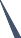 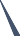 SAMPLE TERMLY SCHEME OF LEARNING TERM THREE (3)BASIC FOURFayol Inc.0549566881	sirhoa1@gmail.comTHIRD TERM SCHEME OF LEARNING – ENGLISH LANGUAGETHIRD TERM SCHEME OF LEARNING – MATHEMATICSTHIRD TERM SCHEME OF LEARNING – SCIENCETHIRD TERM SCHEME OF LEARNING – OUR WORLD OUR PEOPLETHIRD TERM SCHEME OF LEARNING – RELIGIOUS & MORAL EDUCATIONTHIRD TERM SCHEME OF LEARNING – HISTORYTHIRD TERM SCHEME OF LEARNING – CREATIVE ARTSTHIRD TERM SCHEME OF LEARNING – GHANAIAN LANGUAGETHIRD TERM SCHEME OF LEARNING – PHYSICAL EDUCATIONTHIRD TERM SCHEME OF LEARNING – COMPUTING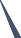 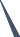 SAMPLE LESSON NOTES-WEEK 1BASIC FOURFayol Inc.0547824419/0549566881SCHEME OF LEARNING- WEEK 1 BASIC FOURName        of        School………………………………………………………………………….…………………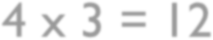 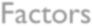 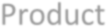 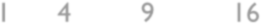 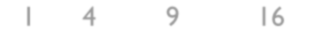 SAMPLE LESSON NOTES-WEEK 2BASIC FOURFayol Inc.0547824419/0549566881SCHEME OF LEARNING- WEEK 2 BASIC FOURName        of        School………………………………………………………………………….…………………SAMPLE LESSON NOTES-WEEK 3BASIC FOURFayol Inc.0547824419/0549566881SCHEME OF LEARNING- WEEK 3 BASIC FOURName        of        School………………………………………………………………………….…………………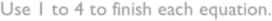 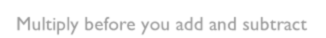 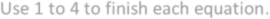 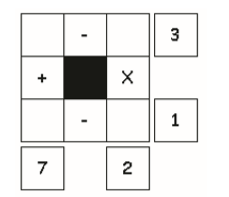 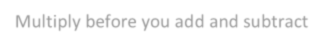 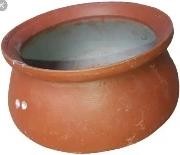 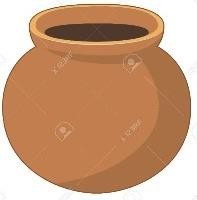 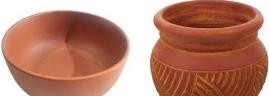 SAMPLE LESSON NOTES-WEEK 4BASIC FOURFayol Inc.0547824419/0549566881SCHEME OF LEARNING- WEEK 4 BASIC FOURName        of        School………………………………………………………………………….…………………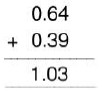 SAMPLE LESSON NOTES-WEEK 5BASIC FOURFayol Inc.0547824419/0549566881SCHEME OF LEARNING- WEEK 5 BASIC FOURName        of        School………………………………………………………………………….…………………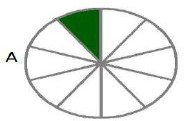 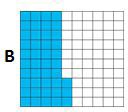 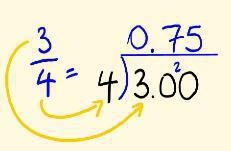 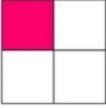 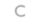 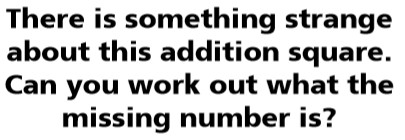 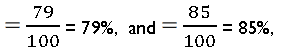 Week Ending ClassSubject ReferenceLearning Indicator(s) Performance IndicatorStrand Sub strandTeaching/ Learning ResourcesFourCOMPUTINGComputing curriculum Page 9 B4.3.1.1.1.Learners can demonstrate how to use the clipboard, styles, fonts, paragraph and editing.Word ProcessingIntroduction To Word ProcessingImages of clipboard, styles, fonts, paragraph and editing in in the Home Tab of MS – WordCore Competencies: Creativity and innovation. 2. Communication and collaboration. 3. Cultural identity and global citizenship. 4. Personal development and leadership. 5. Digital literacyDAYS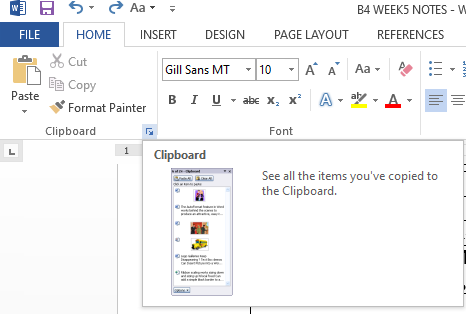 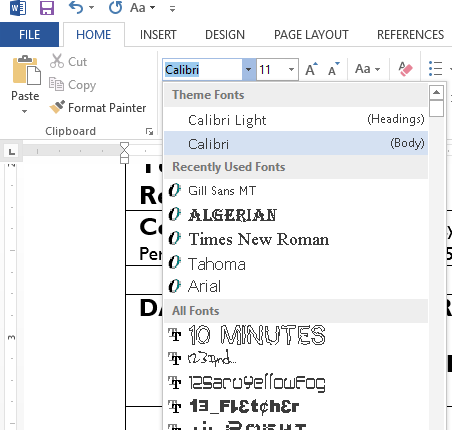 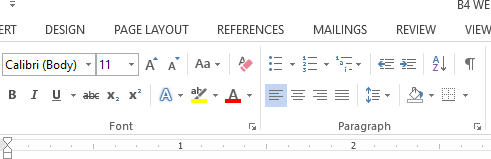 PHASE 1: STARTER 10 MINS(Preparing The Brain For Learning)Prepare a list of concepts, ideas or objects that relate to the lesson you are about to teach.Divide the class into four teams. The teacher presents the leaders from each group a concept.The leader then draw the concepts on the board, whilst his/her term guess what the object is.The team who guess correctly first wins.PHASE 2: MAIN 40MINS(New Learning Including Assessment)Guide learners to use clipboard, styles, fonts, paragraph and editing in the Home Tab of MS –Word.PHASE 3: REFLECTION 10MINS(Learner And Teacher)Ask learners questions to review their understanding of the lessson.Give learners task to do whiles you go round to guide those who need help.SAMPLE LESSON NOTES-WEEK 6BASIC FOURFayol Inc.0547824419/0549566881SCHEME OF LEARNING- WEEK 6 BASIC FOURName        of        School………………………………………………………………………….…………………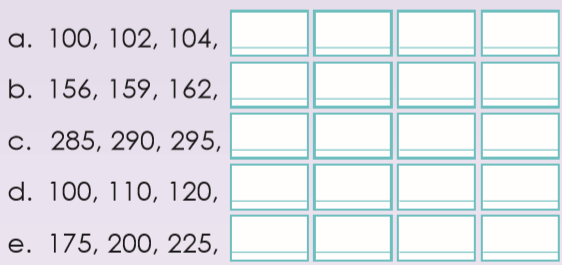 SAMPLE LESSON NOTES-WEEK 7BASIC FOURFayol Inc.0547824419/0549566881SCHEME OF LEARNING- WEEK 7 BASIC FOURName        of        School………………………………………………………………………….…………………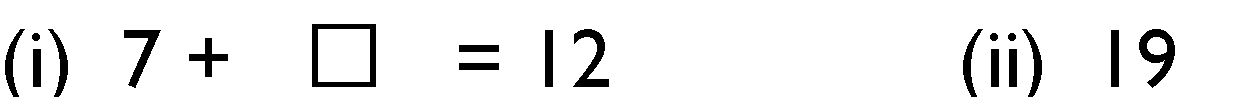 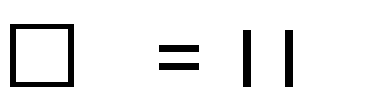 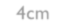 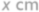 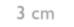 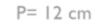 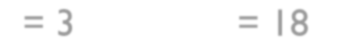 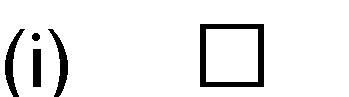 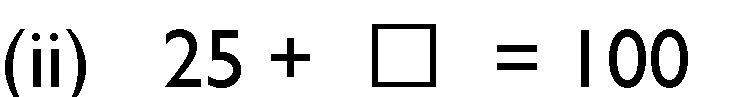 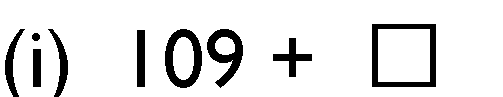 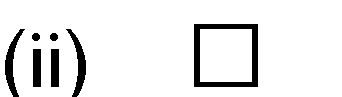 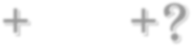 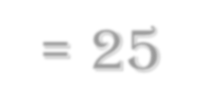 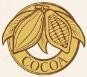 Week Ending ClassSubject ReferenceLearning Indicator(s) Performance IndicatorStrand Sub strandTeaching/ Learning ResourcesFourCOMPUTINGComputing curriculum Page B4.3.1.1.1.Learners can demonstrate how to use the clipboard, styles, fonts, paragraph and editing.Word ProcessingIntroduction To Word ProcessingImages of clipboard, styles, fonts, paragraph and editing in the Home Tab of MS – WordCore Competencies: Creativity and innovation. 2. Communication and collaboration. 3. Cultural identity and global citizenship.DAYSPHASE 1: STARTER 10 MINS(Preparing The Brain For Learning)Prepare a list of concepts, ideas or objects that relate to the lesson you are about to teach.Divide the class into four teams. The teacher presents the leaders from each group a concept.The leader then draw the concepts on the board, whilst his/her term guess what the object is.The team who guess correctly first wins.PHASE 2: MAIN 40MINS(New Learning Including Assessment)Guide learners to use clipboard, styles, fonts, paragraph and editing in the Home Tab of MS –Word.PHASE 3: REFLECTION 10MINS(Learner And Teacher)Ask learners questions to review their understanding of the lessson.Give learners task to do whiles you go round to guide those who need help.SAMPLE LESSON NOTES-WEEK 8BASIC FOURFayol Inc.0547824419/0549566881SCHEME OF LEARNING- WEEK 8 BASIC FOURName        of        School………………………………………………………………………….…………………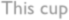 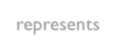 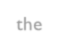 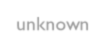 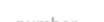 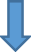 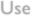 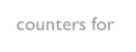 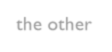 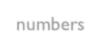 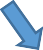 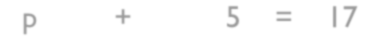 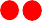 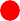 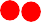 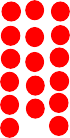 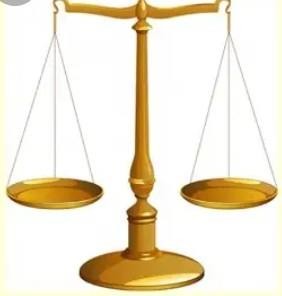 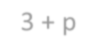 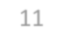 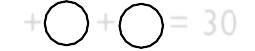 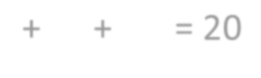 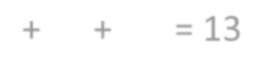 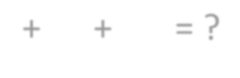 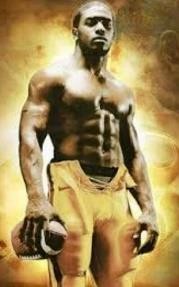 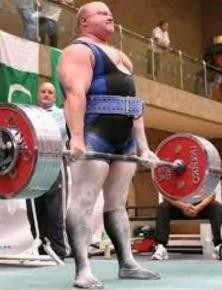 Week Ending ClassSubject ReferenceLearning Indicator(s) Performance IndicatorStrand Sub strandTeaching/ Learning ResourcesFourCOMPUTINGComputing curriculum Page B4.3.1.1.1.Learners can demonstrate how to use the clipboard, styles, fonts, paragraph and editing.Word ProcessingIntroduction To Word ProcessingImages of clipboard, styles, fonts, paragraph and editing in in the Home Tab of MS – Word.Core Competencies: Creativity and innovation. 2. Communication and collaboration. 3. Cultural identity and global citizenship. 4. Personal development and leadership. 5. Digital literacyDAYSPHASE 1: STARTER 10 MINS(Preparing The Brain For Learning)Prepare a list of concepts, ideas or objects that relate to the lesson you are about to teach.Divide the class into four teams. The teacher presents the leaders from each group a concept.The leader then draw the concepts on the board, whilst his/her term guess what the object is.The team who guess correctly first wins.PHASE 2: MAIN 40MINS(New Learning Including Assessment)Guide learners to use clipboard, styles, fonts, paragraph and editing in the Home Tab of MS –Word.PHASE 3: REFLECTION 10MINS(Learner And Teacher)Ask learners questions to review their understanding of the lessson.Give learners task to do whiles you go round to guide those who need help.SAMPLE LESSON NOTES-WEEK 9BASIC FOURFayol Inc.0547824419/0549566881SCHEME OF LEARNING- WEEK 9 BASIC FOURName        of        School………………………………………………………………………….…………………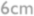 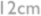 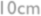 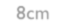 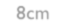 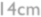 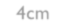 Week Ending ClassSubject ReferenceLearning Indicator(s) Performance Indicator StrandSub strandTeaching/ Learning ResourcesFourCOMPUTINGComputing curriculum PageB4.3.1.1.2.Illustrate the use of the clip board, styles, fonts, paragraph and editing. Word ProcessingIntroduction To Word ProcessingImages of clipboard, styles, fonts, paragraph and editing in in the Home Tab of MS – Word.Core Competencies: Creativity and innovation. 2. Communication and collaboration. 3. Cultural identity and global citizenship. 4. Personal development and leadership. 5. Digital literacyDAYSPHASE 1: STARTER 10 MINS(Preparing The Brain For Learning)Prepare a list of concepts, ideas or objects that relate to the lesson you are about to teach.Divide the class into four teams. The teacher presents the leaders from each group a concept.The leader then draw the concepts on the board, whilst his/her term guess what the object is.The team who guess correctly first wins.PHASE 2: MAIN 40MINS(New Learning Including Assessment)Guide learners to use the clipboard, styles, fonts, paragraph and editing feature under the Home tab and let learners explore on a simple word document.PHASE 3: REFLECTION10MINS(Learner And Teacher)Ask learners questions to review their understanding of the lessson.Give learners task to do whiles you go round to guide those who need help.SAMPLE LESSON NOTES-WEEK 10BASIC FOURFayol Inc.0547824419/0549566881SCHEME OF LEARNING- WEEK 10 BASIC FOURName        of        School………………………………………………………………………….…………………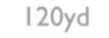 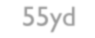 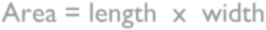 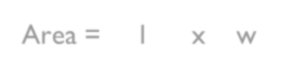 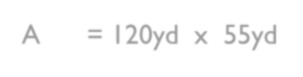 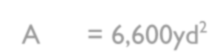 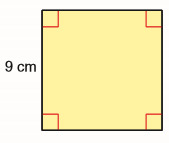 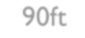 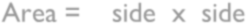 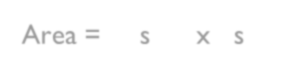 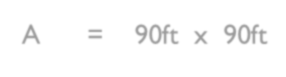 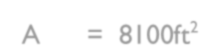 Week Ending ClassSubject ReferenceLearning Indicator(s) Performance Indicator StrandSub strandTeaching/ Learning ResourcesFourCOMPUTINGComputing curriculum Page B4.3.1.1.2.Illustrate the use of the clip board, styles, fonts, paragraph and editing. Word ProcessingIntroduction To Word ProcessingImages of clipboard, styles, fonts, paragraph and editing in in the Home Tab of MS – Word.Core Competencies: Creativity and innovation. 2. Communication and collaboration. 3. Cultural identity and global citizenship. 4. Personal development and leadership. 5. Digital literacyDAYSPHASE 1: STARTER 10 MINS(Preparing The Brain For Learning)Prepare a list of concepts, ideas or objects that relate to the lesson you are about to teach.Divide the class into four teams. The teacher presents the leaders from each group a concept.The leader then draw the concepts on the board, whilst his/her term guess what the object is.The team who guess correctly first wins.PHASE 2: MAIN 40MINS(New Learning Including Assessment)Guide learners to use the clipboard, styles, fonts, paragraph and editing feature under the Home tab and let learners explore on a simple word document.PHASE 3: REFLECTION10MINS(Learner And Teacher)Ask learners questions to review their understanding of the lessson.Give learners task to do whiles you go round to guide those who need help.SAMPLE LESSON NOTES-WEEK 11BASIC FOURFayol Inc.0547824419/0549566881SCHEME OF LEARNING- WEEK 11 BASIC FOURName        of        School………………………………………………………………………….…………………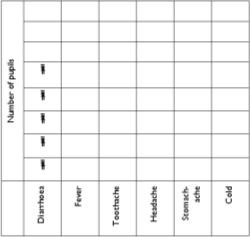 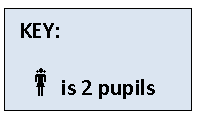 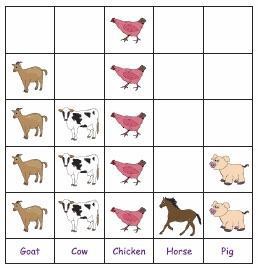 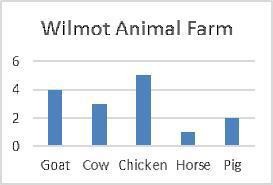 SAMPLE LESSON NOTES-WEEK 12BASIC FOURFayol Inc.0547824419/0549566881SCHEME OF LEARNING- WEEK 12 BASIC FOURName        of        School………………………………………………………………………….…………………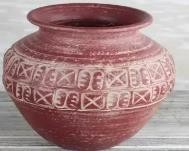 WEEKSSTRANDSUB STRANDSCONTENTSTANDARDINDICATORSRESOURCES1Oral LanguageConversation, talkingabout oneself, family,people, places, customs etc.B4.1.6.3B4.1.6.3.1Word cards, sentence cards, letter cards, handwriting on a manila card and a class library1ReadingVocabularyB4.2.6.3B4.2.6.3.2.Word cards, sentence cards, letter cards, handwriting on a manila card and a class library1GrammarVerbsB4.3.5.1B4.3.5.1.3.Word cards, sentence cards, letter cards, handwriting on a manila card and a class library1WritingNarrative WritingB4.4.10.1B4.4.10.1.1Word cards, sentence cards, letter cards, handwriting on a manila card and a class library1Writing Conventions & Grammar UsageUsing ConjunctionsB4.5.8.1B4.5.8.1.1.Word cards, sentence cards, letter cards, handwriting on a manila card and a class library1Extensive ReadingBuilding the love and culture of readingB4.6.1.1B4.6.1.1.1Word cards, sentence cards, letter cards, handwriting on a manila card and a class library2Oral LanguageConversation, talkingabout oneself, family, people, places, customsetc.B4.1.6.3B4.1.6.3.2.Word cards, sentence cards, letter cards, handwriting on a manila card and a class library2ReadingVocabularyB4.2.6.4B4.2.6.4.1Word cards, sentence cards, letter cards, handwriting on a manila card and a class library2GrammarVerbsB4.3.5.1B4.3.5.1.4.Word cards, sentence cards, letter cards, handwriting on a manila card and a class library2WritingCreative/Free WritingB4.4.11.1B4.4.11.1.1.Word cards, sentence cards, letter cards, handwriting on a manila card and a class library2Writing Conventions & Grammar UsageUsing ConjunctionsB4.5.8.1B4.5.8.1.1.Word cards, sentence cards, letter cards, handwriting on a manila card and a class library2Extensive ReadingBuilding the love and culture of readingB4.6.1.1B4.6.1.1.1Word cards, sentence cards, letter cards, handwriting on a manila card and a class library3Oral LanguageConversation, talkingabout oneself, family, people, places, customs etc.B4.1.6.3B4.1.6.3.3Word cards,sentence cards, letter cards,ReadingVocabularyB4.2.6.4B4.2.6.4.2handwritingon a manila card and a class libraryGrammarVerbsB4.3.5.1B4.3.5.1.4.handwritingon a manila card and a class libraryWritingDescriptive WritingB4.4.12.1B4.4.12.1.1handwritingon a manila card and a class libraryWritingConventions & Grammar UsageUsing ConjunctionsB4.5.8.1B4.5.8.1.1.handwritingon a manila card and a class libraryExtensive ReadingBuilding the love and culture of readingB4.6.1.1B4.6.1.1.1handwritingon a manila card and a class library4Oral LanguageListening ComprehensionB4.1.7.1B4.1.7.1.4Word cards, sentence cards, letter cards, handwriting on a manila card and a class library4ReadingVocabularyB4.2.6.4B4.2.6.4.3Word cards, sentence cards, letter cards, handwriting on a manila card and a class library4GrammarVerbsB4.3.5.1B4.3.5.1.5Word cards, sentence cards, letter cards, handwriting on a manila card and a class library4WritingArgumentative/Persuasive WritingB4.4.13.2B4.4.13.2.2Word cards, sentence cards, letter cards, handwriting on a manila card and a class library4Writing Conventions & Grammar UsageUsing Simple, Compound and Complex SentencesB4.5.9.1B4.5.9.1.1Word cards, sentence cards, letter cards, handwriting on a manila card and a class library4Extensive ReadingBuilding the love and culture of readingB4.6.1.1B4.6.1.1.1Word cards, sentence cards, letter cards, handwriting on a manila card and a class library5Oral LanguageListening ComprehensionB4.1.7.1B4.1.7.1.5Word cards, sentence cards, letter cards, handwriting on a manila card and a class library5ReadingComprehensionB4.2.7.2B4.2.7.2.1Word cards, sentence cards, letter cards, handwriting on a manila card and a class library5GrammarVerbsB4.3.5.1B4.3.5.1.5Word cards, sentence cards, letter cards, handwriting on a manila card and a class library5WritingArgumentative/Persuasive WritingB4.4.13.2.B4.4.13.2.3Word cards, sentence cards, letter cards, handwriting on a manila card and a class libraryWriting Conventions & Grammar UsageUsing Simple, Compound and Complex SentencesB4.5.9.1B4.5.9.1.1Extensive ReadingBuilding the love and culture of readingB4.6.1.1B4.6.1.1.16Oral LanguageListening ComprehensionB4.1.7.1.B4.1.7.1.6Word cards, sentence cards, letter cards, handwriting on a manila card and a class library6ReadingComprehensionB4.2.7.2B4.2.7.2.2Word cards, sentence cards, letter cards, handwriting on a manila card and a class library6GrammarVerbsB4.3.5.1B4.3.5.1.6Word cards, sentence cards, letter cards, handwriting on a manila card and a class library6WritingArgumentative/Persuasive WritingB4.4.13.2B4.4.13.2.4Word cards, sentence cards, letter cards, handwriting on a manila card and a class library6Writing Conventions & Grammar UsageUsing Simple, Compound and Complex SentencesB4.5.9.1B4.5.9.1.1Word cards, sentence cards, letter cards, handwriting on a manila card and a class library6Extensive ReadingBuilding the love and culture of readingB4.6.1.1B4.6.1.1.1Word cards, sentence cards, letter cards, handwriting on a manila card and a class library7Oral LanguageGiving and Following Commands/ InstructionsB4.1.9.1.B4.1.9.1.2.Word cards, sentence cards, letter cards, handwriting on a manila card and a class library7ReadingComprehensionB4.2.7.2B4.2.7.2.3Word cards, sentence cards, letter cards, handwriting on a manila card and a class library7GrammarVerbsB4.3.5.1B4.3.5.1.7Word cards, sentence cards, letter cards, handwriting on a manila card and a class library7WritingExpository/Informative WritingB4.4.14.1B4.4.14.1.1Word cards, sentence cards, letter cards, handwriting on a manila card and a class library7Writing Conventions & Grammar UsageUsing Simple, Compound and Complex SentencesB4.5.9.1B4.5.9.1.2.Word cards, sentence cards, letter cards, handwriting on a manila card and a class library7Extensive ReadingBuilding the love and culture of readingB4.6.1.1B4.6.1.1.1Word cards, sentence cards, letter cards, handwriting on a manila card and a class library8Oral LanguagePresentationB4.1.10.1B4.1.10.1.1-3Word cards,sentence cards, letter cards, handwriting on a manila8ReadingComprehensionB4.2.7.2B4.2.7.2.4Word cards,sentence cards, letter cards, handwriting on a manilaGrammarAdverbsB4.3.6.1B4.3.6.1.2card and aclass libraryWritingExpository/Informative WritingB4.4.14.1B4.4.14.1.2card and aclass libraryWriting Conventions & Grammar UsageUsing Simple, Compound and Complex SentencesB4.5.9.1B4.5.9.1.2.card and aclass libraryExtensive ReadingBuilding the love and culture of readingB4.6.1.1B4.6.1.1.1card and aclass library9Oral LanguagePresentationB4.1.10.2B4.1.10.2.1-2Word cards, sentence cards, letter cards, handwriting on a manila card and a class library9ReadingSilent ReadingB4.2.8.1B4.2.8.1.3.Word cards, sentence cards, letter cards, handwriting on a manila card and a class library9GrammarIdiomatic ExpressionsB4.3.7.1B4.3.7.1.1Word cards, sentence cards, letter cards, handwriting on a manila card and a class library9WritingExpository/Informative WritingB4.4.14.1B4.4.14.1.2Word cards, sentence cards, letter cards, handwriting on a manila card and a class library9Writing Conventions & Grammar UsageUsing Simple, Compound and Complex SentencesB4.5.9.1B4.5.9.1.2.Word cards, sentence cards, letter cards, handwriting on a manila card and a class library9Extensive ReadingBuilding the love and culture of readingB4.6.1.1B4.6.1.1.1Word cards, sentence cards, letter cards, handwriting on a manila card and a class library10Oral LanguagePresentationB4.1.10.3B4.1.10.3.1-3Word cards, sentence cards, letter cards, handwriting on a manila card and a class library10ReadingFluencyB4.2.9.1B4.2.9.1.1Word cards, sentence cards, letter cards, handwriting on a manila card and a class library10GrammarConjunctionsB4.3.8.1B4.3.8.1.1Word cards, sentence cards, letter cards, handwriting on a manila card and a class library10WritingLetter WritingB4.4.15.1B4.4.15.1.1.Word cards, sentence cards, letter cards, handwriting on a manila card and a class libraryWritingConventions & Grammar UsageSpellingB4.5.10.1B4.5.10.1.1Extensive ReadingBuilding the love and culture of readingB4.6.1.1B4.6.1.1.111Oral LanguagePresentationB4.1.10.3B4.1.10.3.4-5Word cards, sentence cards, letter cards, handwriting on a manila card and a class library11ReadingFluencyB4.2.9.1B4.2.9.1.2.Word cards, sentence cards, letter cards, handwriting on a manila card and a class library11GrammarModalsB4.2.9.1B4.2.9.1.2.Word cards, sentence cards, letter cards, handwriting on a manila card and a class library11WritingLetter WritingB4.4.15.1B4.4.15.1.1.Word cards, sentence cards, letter cards, handwriting on a manila card and a class library11WritingConventions & Grammar UsageSpellingB4.5.10.1B4.5.10.1.1Word cards, sentence cards, letter cards, handwriting on a manila card and a class library11Extensive ReadingBuilding the love and culture of readingB4.6.1.1B4.6.1.1.1Word cards, sentence cards, letter cards, handwriting on a manila card and a class library12Oral LanguagePresentationB4.1.10.3B4.1.10.3.6-7Word cards, sentence cards, letter cards, handwriting on a manila card and a class library12ReadingSummarizingB4.2.10.1B4.2.10.1.1-2Word cards, sentence cards, letter cards, handwriting on a manila card and a class library12GrammarPrepositionsB4.3.10.1B4.3.10.1.1Word cards, sentence cards, letter cards, handwriting on a manila card and a class library12WritingLetter WritingB4.4.15.1B4.4.15.1.1.Word cards, sentence cards, letter cards, handwriting on a manila card and a class library12Writing Conventions & Grammar UsageSpellingB4.5.10.1B4.5.10.1.1Word cards, sentence cards, letter cards, handwriting on a manila card and a class library12Extensive ReadingBuilding the love and culture of readingB4.6.1.1B4.6.1.1.1Word cards, sentence cards, letter cards, handwriting on a manila card and a class libraryWEEKSSTRANDSUB STRANDSCONTENTSTANDARDINDICATORSRESOURCES1Counting,Counters, bundleNumberRepresentationB4. 1.1.3B4. 1.1.3.3-5and loose strawsAnd Cardinalitybase ten cutsquare, patterns made from Manila cards, Bundle of sticks2NumberCounting Representation And CardinalityB4. 1.1.3B4.1.1.4B4.1.1.3.6B4.1.1.4.1-2square, patterns made from Manila cards, Bundle of sticks3NumberNumber OperationsB4.1.2.5B4.1.2.6B4.1.2.5.1B4.1.2.6.1Counters, bundleand loose straws base ten cut square, patterns4NumberDecimal FractionsB4.1.4.1B4.1.4.1.1-3Paper strips, cut out cards5NumberPercentagesB4.1.5.1B4.1.5.1.1-2Counters, bundle and loose straws base ten cut square, patterns6AlgebraPatterns and RelationshipsB4.2.1.3B4.2.1.3.1-2Counters, bundle and loose straws base ten cut square, patterns7AlgebraUnknownExpression And EquationsB4.2.2.1B4.2.2.2B4.2.2.1.1-2B4.2.2.2.1-3Counters, bundle and loose strawsbase ten cut square, patterns8AlgebraUnknownExpression AndB4.2.2.2B4.2.2.2.4-7base ten cut square, patternsEquations9Geometry And MeasurementMeasurement-(Perimeter and Area)B4.3.3.1B4.3.3.2B4.3.3.1.4B4.3.3.2.1-3Ruler, rope,meter rule10Geometry And MeasurementMeasurement-(Perimeter and Area)B4.3.3.2B4.3.3.2.4-5meter rule11DataData CollectionAnd OrganizationB4.4.1.1B4.4.1.1.1-4Class registers, school based assessment12DataData CollectionAnd OrganizationB4.4.1.2B4.4.1.2.1-2Class registers, school based assessmentWEEKSSTRANDSUB STRANDSCONTENTSTANDARDINDICATORSRESOURCES1Forces AndEnergyForces AndMovementsB4.4.3.1B4.4.3.1.1Balls, boxes,tables, chairs, plants, balloons, bottle,bottle opener2Forces AndEnergyForces And MovementsB4.4.3.1B4.4.3.1.1Balls, boxes,tables, chairs, plants, balloons, bottle,bottle opener3Humans AndThe EnvironmentPersonal Hygiene And SanitationB4. 5.1.1B4. 5.1.1.1Sponge, soaps, tooth brushes and paste, finger nails cutter, towels, brooms4Humans AndThe EnvironmentPersonal Hygiene And SanitationB4. 5.1.1B4. 5.1.1.1Sponge, soaps, tooth brushes and paste, finger nails cutter, towels, brooms5Humans AndThe EnvironmentPersonal Hygiene And SanitationB4. 5.1.1B4. 5.1.1.2Sponge, soaps, tooth brushes and paste, finger nails cutter, towels, brooms6Humans AndThe EnvironmentPersonal Hygiene And SanitationB4. 5.1.1B4. 5.1.1.2Sponge, soaps, tooth brushes and paste, finger nails cutter, towels, brooms7Humans AndThe EnvironmentDiseasesB4.5.2.1B4.5.2.1.1Pictures and videos depicting food-borne diseases and measles.8Humans AndThe EnvironmentDiseasesB4.5.2.1B4.5.2.1.1Pictures and videos depicting food-borne diseases and measles.9Humans AndThe EnvironmentDiseasesB4.5.2.1B4.5.2.1.2Pictures and videos depicting food-borne diseases and measles.10Humans AndThe EnvironmentDiseasesB4.5.2.1B4.5.2.1.2Pictures and videos depicting food-borne diseases and measles.11Humans AndThe EnvironmentClimate ChangeB4.5.4.1B4.5.4.1.1Pictures and videos or charts showing burning of fossil fuel and changing weather pattern12Humans AndThe EnvironmentClimate ChangeB4.5.4.1B4.5.4.1.1Pictures and videos or charts showing burning of fossil fuel and changing weather patternWEEKSSTRANDSUB STRANDSCONTENTSTANDARDINDICATORSRESOURCES1Our NationGhanaBeing A CitizenB4.4.1.1B4.4.1.1.1.Pictures, Charts, Video Clips2Our NationGhanaBeing A CitizenB4.4.1.1B4.4.1.1.1.Pictures, Charts, Video Clips3Our NationGhanaBeing A CitizenB4.4.1.2B4.4.1.2.1Pictures, Charts, Video Clips4Our NationGhanaBeing A CitizenB4.4.1.2B4.4.1.2.1Pictures, Charts, Video Clips5Our NationGhanaBeing A CitizenB4.4.1.3B4.4.1.3.1.Pictures, Charts, Video Clips6Our NationGhanaBeing A CitizenB4.4.1.3B4.4.1.3.1.Pictures, Charts, Video Clips7Our NationGhanaAuthority AndPowerB4.4.2.1B4.4.2.1.1.Pictures, Charts, Video Clips8Our NationGhanaResponsible UseOf ResourcesB4.4.3.1B4.4.3.1.1.Pictures, Charts, Video Clips9Our NationGhanaFarming In GhanaB4.4.4.1B4.4.4.1.1.Pictures, Charts, Video Clips10Our NationGhanaFarming In GhanaB4.4.4.1B4.4.4.1.1.Pictures, Charts, Video Clips11My GlobalCommunityOur NeighboringCountriesB4.5.1.1B4.5.1.1.1.Pictures, Charts, Video Clips12My GlobalCommunityOur NeighboringCountriesB4.5.1.2B4.5.1.2.1.Pictures, Charts, Video ClipsWEEKSSTRANDSUB STRANDSCONTENTSTANDARDINDICATORSRESOURCES1The Family,Authority and ObedienceAuthority And ObedienceB4.5.1.1B4.5.1.1.1Wall charts, wallwords, posters, video clip, etc.2The Family,Authority and ObedienceAuthority And ObedienceB4.5.1.1B4.5.1.1.1Wall charts, wallwords, posters, video clip, etc.3The Family,Authority and ObedienceAuthority And ObedienceB4.5.1.1B4.5.1.1.1Wall charts,wallwords, posters, video clip, etc.4The Family,Authority and ObedienceAuthority And ObedienceB4.5.1.1B4.5.1.1.1Wall charts,wallwords, posters, video clip, etc.5The Family,Authority and ObedienceAuthority And ObedienceB4.5.1.1B4.5.1.1.1Wall charts,wallwords, posters, video clip, etc.6The Family,Authority and ObedienceAuthority And ObedienceB4.5.1.1B4.5.1.1.1Wall charts,wallwords, posters, video clip, etc.7The Family,Authority and ObedienceRoles Relationshipin the Family and Character FormationB4.5.2.1B4.5.2.1.1Wall charts, wallwords, posters, video clip, etc.8The Family,Authority and ObedienceRoles Relationshipin the Family and Character FormationB4.5.2.1B4.5.2.1.1Wall charts, wallwords, posters, video clip, etc.9The Family,Authority and ObedienceRoles Relationshipin the Family and Character FormationB4.5.2.1B4.5.2.1.1Wall charts, wallwords, posters, video clip, etc.10The Family, Authority and ObedienceRoles Relationshipin the Family and Character FormationB4.5.2.1B4.5.2.1.1Wall charts, wallwords, posters, video clip, etc.11The Family,Authority and ObedienceRoles Relationship in the Family andB4.5.2.1B4.5.2.1.1Wall charts, wallCharacterFormationwords, posters,video clip, etc.12The Family,Authority and ObedienceRoles Relationshipin the Family and Character FormationB4.5.2.1B4.5.2.1.1words, posters,video clip, etc.WEEKSSTRANDSUB STRANDSCONTENTSTANDARDINDICATORSRESOURCES1Colonization andDevelopments under Colonial Rule in GhanaEstablishing Colonial Rule in GhanaB4.4.1.1B4.4.1.1.1Wall charts, word cards, posters, video clip, etc.2Colonization andDevelopments under Colonial Rule in GhanaEstablishing Colonial Rule in GhanaB4.4.1.1B4.4.1.1.1Wall charts, word cards, posters, video clip, etc.3Colonization andDevelopments under Colonial Rule in GhanaEstablishing Colonial Rule in GhanaB4.4.1.1B4.4.1.1.1Wall charts, word cards, posters, video clip, etc.4Colonization andDevelopments under Colonial Rule in GhanaEstablishing Colonial Rule in GhanaB4.4.1.2B4.4.1.2.1Wall charts, word cards, posters, video clip, etc.5Colonization andDevelopments under Colonial Rule in GhanaEstablishing Colonial Rule in GhanaB4.4.1.2B4.4.1.2.1Wall charts, word cards, posters, video clip, etc.6Colonization andDevelopments under Colonial Rule in GhanaEstablishing Colonial Rule in GhanaB4.4.1.2B4.4.1.2.1Wall charts, word cards, posters, video clip, etc.7IndependentGhanaThe RepublicsB4.6.1.1B4.6.1.1.1Wall charts, word cards, posters, video clip, etc.8IndependentGhanaThe RepublicsB4.6.1.1B4.6.1.1.1Wall charts, word cards, posters, video clip, etc.9IndependentGhanaThe RepublicsB4.6.1.1B4.6.1.1.1Wall charts, word cards, posters, video clip, etc.10IndependentGhanaThe RepublicsB4.6.1.1B4.6.1.1.1Wall charts, word cards, posters, video clip, etc.11IndependentGhanaThe RepublicsB4.6.1.1B4.6.1.1.1Wall charts, word cards, posters, video clip, etc.12IndependentGhanaThe RepublicsB4.6.1.1B4.6.1.1.1Wall charts, word cards, posters, video clip, etc.WEEKSSTRANDSUB STRANDSCONTENTSTANDARDINDICATORSRESOURCES1Visual ArtsThinking andExploring Ideas(Visual Arts)CSE 1B4. 1.1.1.3Photos, videos,art paper, colors and traditional art tools, other materials available in the community2Performing ArtsThinking andExploring Ideas(Performing Arts)CSE 1B4. 2.1.1.3Photos, videos,art paper, colors and traditional art tools, other materials available in the community3Planning,Photos, videos,Visual ArtsMaking and Composing(Visual Arts)CSE 2&3B4 1.2.2.3B4 1.2.3.3art paper, colors and traditional art tools, othermaterials availablein the community4Planning,in the communityPerforming ArtsMaking and ComposingCSE 2&3B4 2.2.2.3B4 2.2.3.3(Performing Arts)5Visual ArtsDisplaying andSharing(Visual Arts)CSE 4&5B4 1.3.4.3B4 1.3.5.3Photos, videos,art paper, colors and traditional art tools, othermaterials available in the community6Performing ArtsDisplaying andSharing(Performing Arts)CSE 4&5B4 2.3.4.3B4 2.3.5.3materials available in the community7Visual ArtsAppreciatingand Appraising(Visual Arts)CSE 6&7B4 1.4.6.3B4 1.4.7.3Photos, videos,art paper, colors and traditional arttools, othermaterials available in the community8Performing ArtsAppreciatingand Appraising(Performing Arts)CSE 6&7B4 2.4.6.3B4 2.4.7.3materials available in the community9Visual Arts &Performing ArtsThinking andPhotos, videos,Visual Arts &Performing ArtsExploring Ideasart paper, colorsVisual Arts &Performing ArtsSchool based projectCSE 1B4.1.1.1B4 2.1.1and traditional art tools, othermaterials availableVisual Arts &Performing Arts(Visual Arts &in the communityVisual Arts &Performing Artsperforming Arts)10Visual Arts &Performing ArtsPlanning,Making and ComposingSchool based project(Visual Arts & PerformingCSE 2&3Photos, videos,art paper, colors and traditional art tools, other materials available in the community11Visual Arts &Performing ArtsDisplaying andSharingSchool based project(Visual Arts & Performing Arts)CSE 4&5Photos, videos,art paper, colors and traditional art tools, other materials available in the community12Visual Arts &Performing ArtsAppreciatingand AppraisingSchool based project(Visual Arts & Performing Arts)CSE 6&7Photos, videos,art paper, colors and traditional art tools, other materials available in the communityWEEKSSTRANDSUB STRANDSCONTENTSTANDARDINDICATORSRESOURCES1Oral ReadingAsking & AnsweringQuestions.Giving & Following InstructionsB4.1.9.1.1B4.1.10.1B4.1.9.1.1-2B4.1.10.1.1Word cards, sentence cards, letter cards, handwriting on a manila card2Oral ReadingPresentationB4.1.11.1B4.1.11.1.1-3Word cards, sentence cards, letter cards, handwriting on a manila card3Oral ReadingFluencyB4.2.8.1B4.2.8.1.1-2Word cards, sentence cards, letter cards, handwriting on a manila card4ReadingSummarizingB4.2.9.1B4.2.9.1.1-2Word cards, sentence cards, letter cards, handwriting on a manila card5ReadingInformative &Academic WritingB4.4.6.1B4.4.6.1.1-3Word cards, sentence cards, letter cards, handwriting on a manila card6WritingLiterary WritingB4.4.7.1B4.4.7.1.1-3Word cards, sentence cards, letter cards, handwriting on a manila card7CompositionWritingLetter WritingB4.4.8.1B4.4.8.1.1-3Word cards, sentence cards, letter cards, handwriting on a manila card8WritingConvention And Grammar UsageIntegratingGrammar In Written Language (Use of postpositions)B4.5.5.1B4.5.5.1.1-3Word cards, sentence cards, letter cards, handwriting on a manila card9Writing Convention And Grammar UsageIntegratingGrammar In Written Language (Use of simple and compound sentences)B4.5.6.1B4.5.6.1.1-3Word cards, sentence cards, letter cards, handwriting on a manila card10WritingConvention And Grammar UsageIntegratingGrammar In Written Language (Spelling)B4.5.7.1B4.5.7.1.1-3Word cards, sentence cards, letter cards, handwriting on a manila card11WritingConvention And Grammar UsageIntegratingGrammar In Written Language (Use Of Conjunction)B4.5.8.1B4.5.8.1.1.Word cards, sentence cards, letter cards, handwriting on a manila card12ExtensiveReadingReading Texts, AndShort StoriesB.4.6.3.1B.4.6.3.1.3-4Word cards,class libraryWEEKSSTRANDSUB STRANDSCONTENTSTANDARDINDICATORSRESOURCES1Motor Skill AndMovement PatternsLocomotiveSkillsB4.1.10.1B4.1.10.1.12Pictures andVideos2Motor Skill AndMovement PatternsLocomotiveSkillsB4.1.11.1B4.1.11.1.13Pictures andVideos3Motor Skill AndMovement PatternsManipulativeSkillsB4.1.12.1B4.1.12.1.15Pictures andVideos4Motor Skill AndMovement PatternsRhythmic SkillsB4.1.13.1B4.1.13.1.16Pictures andVideos5Movement Concepts,Principles And StrategiesBody ManagementB4.2.4.2B4.2.4.2.4Pictures and Videos6Movement Concepts,Principles And StrategiesStrategiesB4.2.5.2B4.2.5.2.5Pictures and Videos7Physical FitnessFlexibilityB4.3.4.3B4.3.4.3.4Pictures andVideos8Physical FitnessEnduranceB4.3.5.3B4.3.5.3.5Pictures andVideos9Physical Fitness Concepts, Principles And StrategiesSafety And InjuriesB4.4.4.4B4.4.4.4.5Pictures and Videos10Physical Fitness Concepts, Principles And StrategiesSubstanceB4.5.4.4B4.5.4.4.6Pictures and Videos11Values And Psycho-Social Concepts, Principles And StrategiesGroup dynamicB4.5.3.5B4.5.3.5.3Pictures and Videos12Values And Psycho-Social Concepts, Principles And StrategiesCritical thinkingB4.5.4.5B4.5.4.5.4Pictures and VideosWEEKSSTRANDSUB STRANDSCONTENTSTANDARDINDICATORSRESOURCES1PresentationIntroduction to MSPowerPointB4.2.1.1B4.2.1.1.1Images of clipboard, slides, fonts, paragraph and editing in the ribbons under the home ribbons section2PresentationIntroduction to MSPowerPointB4.2.1.1B4.2.1.1.2Images of clipboard, slides, fonts, paragraph and editing in the ribbons under the home ribbons section3PresentationIntroduction to MSPowerPointB4.2.1.1B4.2.1.1.2Images of clipboard, slides, fonts, paragraph and editing in the ribbons under the home ribbons section4PresentationIntroduction to MSPowerPointB4.2.1.1B4.2.1.1.2Images of clipboard, slides, fonts, paragraph and editing in the ribbons under the home ribbons section5WordProcessingIntroduction ToWord ProcessingB4.3.1.1B4.3.1.1.1Images of clipboard, styles, fonts, paragraph and editing in in the Home Tab of MS – Word.6WordProcessingIntroduction ToWord ProcessingB4.3.1.1B4.3.1.1.1Images of clipboard, styles, fonts, paragraph and editing in in the Home Tab of MS – Word.7WordProcessingIntroduction ToWord ProcessingB4.3.1.1B4.3.1.1.1Images of clipboard, styles, fonts, paragraph and editing in in the Home Tab of MS – Word.8WordProcessingIntroduction ToWord ProcessingB4.3.1.1B4.3.1.1.1Images of clipboard, styles, fonts, paragraph and editing in in the Home Tab of MS – Word.9Word ProcessingIntroduction To Word ProcessingB4.3.1.1B4.3.1.1.2Images of clipboard, styles, fonts, paragraph and editing in in the Home Tab of MS – Word.10WordProcessingIntroduction ToWord ProcessingB4.3.1.1B4.3.1.1.2Images of clipboard, styles, fonts, paragraph and editing in in the Home Tab of MS – Word.11WordProcessingIntroduction ToWord ProcessingB4.3.1.1B4.3.1.1.2Images of clipboard, styles, fonts, paragraph and editing in in the Home Tab of MS – Word.12WordProcessingIntroduction ToWord ProcessingB4.3.1.1B4.3.1.1.2Images of clipboard, styles, fonts, paragraph and editing in in the Home Tab of MS – Word.Week EndingWeek EndingClassClassFourFourFourSubjectSubjectENGLISH LANGUAGEENGLISH LANGUAGEENGLISH LANGUAGEReferenceReferenceEnglish Language curriculum PageEnglish Language curriculum PageEnglish Language curriculum PageLearning Indicator(s)Learning Indicator(s)B4.1.6.3.1. B4.2.6.3.2 B4.3.5.1.3. B4.4.10.1.1. B4.5.8.1.1. B4.6.1.1.1B4.1.6.3.1. B4.2.6.3.2 B4.3.5.1.3. B4.4.10.1.1. B4.5.8.1.1. B4.6.1.1.1B4.1.6.3.1. B4.2.6.3.2 B4.3.5.1.3. B4.4.10.1.1. B4.5.8.1.1. B4.6.1.1.1Performance IndicatorPerformance IndicatorLearners can engage in collaborative conversation on topics such asmyself, family etc. with peersLearners can deduce meaning of words from how they relate to one anotherLearners can use the simple present form of verbs in sentences:Learners can write about real or imagined experiences or eventsLearners can identify and use conjunctionsLearners can read a variety of age- and level appropriate books and present a-two-paragraph summary of each book readLearners can engage in collaborative conversation on topics such asmyself, family etc. with peersLearners can deduce meaning of words from how they relate to one anotherLearners can use the simple present form of verbs in sentences:Learners can write about real or imagined experiences or eventsLearners can identify and use conjunctionsLearners can read a variety of age- and level appropriate books and present a-two-paragraph summary of each book readLearners can engage in collaborative conversation on topics such asmyself, family etc. with peersLearners can deduce meaning of words from how they relate to one anotherLearners can use the simple present form of verbs in sentences:Learners can write about real or imagined experiences or eventsLearners can identify and use conjunctionsLearners can read a variety of age- and level appropriate books and present a-two-paragraph summary of each book readTeaching/ Learning ResourcesTeaching/ Learning ResourcesWord cards, sentence cards, letter cards and a class libraryWord cards, sentence cards, letter cards and a class libraryWord cards, sentence cards, letter cards and a class libraryCore Competencies: Reading and Writing Skills Personal Development and Leadership and CollaborationCore Competencies: Reading and Writing Skills Personal Development and Leadership and CollaborationCore Competencies: Reading and Writing Skills Personal Development and Leadership and CollaborationCore Competencies: Reading and Writing Skills Personal Development and Leadership and CollaborationCore Competencies: Reading and Writing Skills Personal Development and Leadership and CollaborationDAYSPHASE 1: STARTER 10MINS(Preparing The Brain For Learning)PHASE 1: STARTER 10MINS(Preparing The Brain For Learning)PHASE 2: MAIN 40MINS(New Learning Including Assessment)PHASE 3:REFLECTION 10MINS(Learner And Teacher)MondayEngage learners to sing songsand recite some familiar rhymes they knowONE POTATO, TWO POTATOESOne potato, two potatoes, three potatoes, fourFive potatoes, six potatoes, seven potatoes, more.One potato, two potatoes, three potatoes, fourFive potatoes, six potatoes, seven potatoes, moreEngage learners to sing songsand recite some familiar rhymes they knowONE POTATO, TWO POTATOESOne potato, two potatoes, three potatoes, fourFive potatoes, six potatoes, seven potatoes, more.One potato, two potatoes, three potatoes, fourFive potatoes, six potatoes, seven potatoes, moreA.ORAL LANGUAGE(Conversation)Model describing yourself:e.g. name, physical features, character, likes and dislikes etc.Guide learners with appropriate questions to give oral descriptions of themselves.Select and describe a family member using relevant vocabulary e.g.– sister/brother/parent– name, age– how he/she looks like– Shape of face, facial marks if any, etc.Guide learners with questions and other activities, to mention the name of the Regional Minister for the region in which their school is located.Have learners mention names of persons in politics such as Ministers for Education, Health, Agriculture, etc.Ask learners to tell youwhat they have learnt and what they will like to learn in the next lessonHave learners to read and spell the key words on the board.Through questions and answers havelearners talk about the roles and duties of these ministers.Individually, ask learners to talk about their favorite personalities in sports, music, etc.TuesdayEngage learners to play“Read- Cover- Write” game.B.READING(Vocabulary)Ask learners to talk aboutwhat they have learnt.Put word cards on the table, floor or a bowl.Reverse the meaning of the terms using examples.Call out a few words for learners to spell them off head.A pupil picks a word card, reads the word, covers it/ turns it over and writes the word on the board or book. He then picks the card again and show it to the class.The class checks to see if the word is correct.Have learners play games (e.g. Synonym Tree Game) to reinforce their knowledge of antonyms and synonyms.Ask learners to find synonyms and antonyms of words made from context to build on their vocabulary.Ask learners to read some keywords on the board.The student with the correct number of words wins the game.Learners may match words with their synonyms/antonyms.WednesdayAsk children to choose any 4letters and write them in their books/on the floor.The teacher says a simple word and if children have the sound at the beginning of that word they cross it out.C.GRAMMAR(verbs)Using several examples demonstrate the use of the simple present form of verbs in the sentences– Habitual actions.e.g. i. Esi reads every day.ii. Joe sweeps every morning.Ask learners to tell youwhat they have learnt and what they will like to learn in the next lessonHave learners to read andspell the key words on the board.The first child to cross out all 4 of their letters shouts BINGO!! and is the winner.Create situations for learners to use verbs to express habitual actions.e.g. Tell the class what you do every morning.This can also be played with high frequency words that the children know.– Timeless and universal statements. e.g.The sun rises in the east and sets in the west.Ghana is in Africa.Provide ample practice using language drills.ThursdayEngage learners in the “Whatword am I writing game”D.WRITING(Narrative Writing)Ask learners to talk aboutwhat they have learnt.Put learners into groups of two.The teacher writes a word in the air.Guide learners to narrate an event they participated in e.g. my first day at the national theatre.Call out a few words for learners to spell them off head.Learners makes the letter sound and tell the teacher the sound that has been writtenLearners tell the story sequentially with a guide of a map built.Ask learners to read some keywords on the board.Let learners use adjectives and adverbs indescribing the physical appearance and state of their characters.Guide them with examples to write from the first person point of view to start with and later change the same story to read from the third person point of view.Learners edit their work first in their groups, then across groups.Let learners then publish their stories on the class notice board so each group can read another’s story.FridayLearners stand in a big circle.Learners think of an adjective to describe themselves. The adjective must suit the student and must also start with the first letter of their name. for example: Precious Princess, Tiny Timothy etc.E.WRITING CONVENTIONS &GRAMMAR USAGE(Using Conjunctions)Guide learners to give examples of sentences demonstrating their knowledge of conjunctions.e.g.Musa and Kuma are good friends.Kwame is hard working but Abena is lazy.Ask learners to talk aboutwhat they have learnt.Call out a few words for learners to spell them off head.Ask learners to read some keywords on the board.Guide learners in groups to join sentences using coordinating conjunctions on a topic.e. g. A visit to an interesting tourist site.Guide them to edit each other’s work by exchanging with other groups.Let learners talk about the differences in their stories.F.EXTENSIVE READINGEngage learners in the “popcorn reading” gameThe rules are simple: One student starts reading aloud and then calls out "popcorn" when they finish. This prompts the next student to pick up where the previous one left off.Guide learners to choose and read independently books of their choice during the library period.Learners think-pair-share their stories with peers.Ask each learner to write a-two-paragraph summary of the book read.Have learners present a- two-paragraph summary of the book readInvite individuals to present their work to the class for feedbackWeek EndingWeek EndingClassClassFourFourFourSubjectSubjectMATHEMATICSMATHEMATICSMATHEMATICSReferenceReferenceMathematics curriculum Page 12Mathematics curriculum Page 12Mathematics curriculum Page 12Learning Indicator(s)Learning Indicator(s)B4. 1.1.3.3-5B4. 1.1.3.3-5B4. 1.1.3.3-5Performance IndicatorPerformance IndicatorLearners can determine the lowest common multiple (LCM) of at leastany two given numbers up to 100.Learners can recognize the relationship between factors and multiples.Learners can generate and analyze patterns in square numbersLearners can determine the lowest common multiple (LCM) of at leastany two given numbers up to 100.Learners can recognize the relationship between factors and multiples.Learners can generate and analyze patterns in square numbersLearners can determine the lowest common multiple (LCM) of at leastany two given numbers up to 100.Learners can recognize the relationship between factors and multiples.Learners can generate and analyze patterns in square numbersStrandStrandNumberNumberNumberSub strandSub strandCounting, Representation And CardinalityCounting, Representation And CardinalityCounting, Representation And CardinalityTeaching/ Learning ResourcesTeaching/ Learning ResourcesCounters, bundle and loose straws base ten cut square, patternsCounters, bundle and loose straws base ten cut square, patternsCounters, bundle and loose straws base ten cut square, patternsCore Competencies: Problem Solving skills; Critical Thinking; Justification of Ideas; Collaborative Learning; PersonalDevelopment and Leadership Attention to PrecisionCore Competencies: Problem Solving skills; Critical Thinking; Justification of Ideas; Collaborative Learning; PersonalDevelopment and Leadership Attention to PrecisionCore Competencies: Problem Solving skills; Critical Thinking; Justification of Ideas; Collaborative Learning; PersonalDevelopment and Leadership Attention to PrecisionCore Competencies: Problem Solving skills; Critical Thinking; Justification of Ideas; Collaborative Learning; PersonalDevelopment and Leadership Attention to PrecisionCore Competencies: Problem Solving skills; Critical Thinking; Justification of Ideas; Collaborative Learning; PersonalDevelopment and Leadership Attention to PrecisionDAYSPHASE 1: STARTER 10MINS(Preparing The Brain For Learning)PHASE 1: STARTER 10MINS(Preparing The Brain For Learning)PHASE 2: MAIN 40MINS(New Learning Including Assessment)PHASE 3: REFLECTION10MINS(Learner And Teacher)MondayEngage learners to sing thesongEngage learners to sing thesongGuide learners to identify and listthe set multiples of given numbersAsk learners to tell you whatthey have learntusing skip countingWE CAN COUNTWE CAN COUNTE.g. The set of multiples 5 and 10.Give learners individual orWe class fourWe class four5= { 5, 10 15……..100}home task.We can countWe can count10 = {10, 20, 30 , ……..100}We count 1,2,3,4,5We count 1,2,3,4,5List the multiples for theWe count 6,7,8,9,10We count 6,7,8,9,10Guide learners to list the set offollowing numbersWe class four can count veryWe class four can count verycommon multiples of any two ora) 4well.well.more given numbers between 0 andb) 5100.c) 6e.g. find the common multiples of 2d) 7and 3.e) 82={2,4,6,8,10,12,14,16,18,20}f) 93={3,6,9,12,15,18,21,24,27,30}g) 12The common numbers areh) 14={6,12,18}1516Assessment: Engage learners tosolve several examples.TuesdayReview learnersunderstanding in the previous lesson using questions and answersReview learnersunderstanding in the previous lesson using questions and answersIntroduce the vocabulary terms tolearners. That is least common multiples (LCM).Revise with learners on multiples of numbers.Ask learners to tell you whatthey have learntGive learners individual or home task.Engage learners to play games and sing songs to begin the lesson.Engage learners to play games and sing songs to begin the lesson.Guide learners select the least of the common multiple of given numbers, and identify the least common multiple (LCM).E.g. find the LCM of 5 and 10. 5={5,10,15,20,25,30,35,40,45,50} 10={10,20,30,40,50}Common numbers={10}Find the LCM for2 and 34 and 710 and 1520 and 5Assessment: Engage learners tosolve several examples.WednesdayReview learnersunderstanding in the previous lesson using questions and answersEngage learners to play games and sing songs to begin the lesson.Have learners recite somemultiplication facts up to 12Explain to learners what factors of numbers means.Factors represent the numbers that we can multiply to get a bigger number called the product or multiple.4 x 3 = 12Factors	ProductSince12 = 4 × 3, we can say 4 and 3 are factors of 12; and 12 is a multiple of 3 or a multiple of 4.Guide learners to break given multiples into factors and pairs of factors of given numbers.Ask learners to tell you whatthey have learntGive learners individual or home task.Copy and complete the tableThursdayLet learners solve thisUsing only addition, how can you use eight eights to get the number 1000?Answer: 888+88+8+8+8Guide learners to Investigate witheven and odd numbers.Engage learners to play the sharing game to demonstrate even and odd numbers.First, give two oranges to two learners to share equally.With this, learners get one each. Let learners record the number 2 down in their books,Again, give three oranges to two learners to share equally. Learners realize that it cannot shared equally since there will be reminder of one. Let learners record the number 3 down in their books.Continue with several examples for learners to list the numbers that are divisible by 2 and those which are not.Example: {2,4,6,8,10,12,14,16…}Guide learners to Investigate numbers that are multiples of 2, 3, 4 and 5. How do you know a number is a multiple of 2? a multiple of 3? a multiple of 4? and a multipleAsk learners to tell you whatthey have learntGive learners individual or home task.List the even numbers between 1 and 50List all the odd numbers between 10 and 100of 5? (This is also known as thedivisibility test).FridayEngage learners to sing thesongWE CAN COUNTWe class four We can countWe count 1,2,3,4,5We count 6,7,8,9,10We class four can count very well.Put learners into convenient groupsand provide each group adequate number of bottle tops, an A4 sheet and a 30cm ruler and ask them to generate square numbers by continuing the arrangement shown below up to the 10th number; [i.e. 1, 4, 9, 16, 25, 36 … )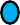 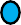 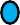 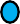 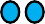 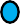 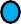 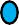 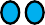 1	4	9	16Ask learners to tell you whatthey have learntGive learners individual or home task.Study the figure below and continue for the next 4 terms1	4	9	16Investigate the relationship between square numbers and the sum of consecutive odd numbers.Week EndingWeek EndingClassClassFourFourFourSubjectSubjectSCIENCESCIENCESCIENCEReferenceReferenceScience curriculum Page 12Science curriculum Page 12Science curriculum Page 12Learning Indicator(s)Learning Indicator(s)B4.4.3.1.1B4.4.3.1.1B4.4.3.1.1Performance IndicatorPerformance IndicatorLearners can demonstrate understanding of elastic and compressionalforces and their everyday applicationsLearners can demonstrate understanding of elastic and compressionalforces and their everyday applicationsLearners can demonstrate understanding of elastic and compressionalforces and their everyday applicationsStrandStrandForces And EnergyForces And EnergyForces And EnergySub strandSub strandForces And MovementsForces And MovementsForces And MovementsTeaching/ Learning ResourcesTeaching/ Learning ResourcesBalls, tables, chairs, plants, balloons, bottle, bottle openerBalls, tables, chairs, plants, balloons, bottle, bottle openerBalls, tables, chairs, plants, balloons, bottle, bottle openerCore Competencies: Problem Solving skills; Critical Thinking; Justification of Ideas; Collaborative Learning; PersonalDevelopment and Leadership Attention to PrecisionCore Competencies: Problem Solving skills; Critical Thinking; Justification of Ideas; Collaborative Learning; PersonalDevelopment and Leadership Attention to PrecisionCore Competencies: Problem Solving skills; Critical Thinking; Justification of Ideas; Collaborative Learning; PersonalDevelopment and Leadership Attention to PrecisionCore Competencies: Problem Solving skills; Critical Thinking; Justification of Ideas; Collaborative Learning; PersonalDevelopment and Leadership Attention to PrecisionCore Competencies: Problem Solving skills; Critical Thinking; Justification of Ideas; Collaborative Learning; PersonalDevelopment and Leadership Attention to PrecisionDAYSPHASE 1: STARTER 10MINS(Preparing The Brain For Learning)PHASE 1: STARTER 10MINS(Preparing The Brain For Learning)PHASE 2: MAIN 40MINS(New Learning Including Assessment)PHASE 3:REFLECTION 10MINS(Learner And Teacher)Have learners to write answersfor the following questions on sheet of papers.What is force?How is force described?What forces do you observe in everyday life?Have learners to write answersfor the following questions on sheet of papers.What is force?How is force described?What forces do you observe in everyday life?Revise with learners to explainforce and demonstrate how it causes movementLearners engage in simple demonstrations on how forces cause movement.Rubbing pens in the hair and using it to pick pieces of paper.Using a magnet to attract iron nails or pins.Throwing stones into water in a bucket will cause the water to shake.Push a toy car down on the floor.Ask learners series ofquestions to review their understanding of the lessonAsk learners to summarize what they have learntAsk learners to tell you what they have learntGive learners individual or home taskReview learners understandingin the previous lesson using questions and answersEngage learners to play games and sing songs to begin the lesson.Review learners understandingin the previous lesson using questions and answersEngage learners to play games and sing songs to begin the lesson.Learners bring catapults, rubberbands, springs and bicycle pumps to class.Guide learners to demonstrate different effects of forces,E.g. by kicking a ball in different directions, pushing a table, and crumpling a piece of paper or stopping a moving toy.Engage learners in activities to demonstrate elastic and compression forces using the materials brought to class.Learners to discuss how elastic and compressional forces are applied in everyday lifeAsk learners series ofquestions to review their understanding of the lessonAsk learners to summarize what they have learntAsk learners to tell you what they have learntGive learners individual or home taskWeek EndingWeek EndingClassClassFourFourFourSubjectSubjectOUR WORLD OUR PEOPLEOUR WORLD OUR PEOPLEOUR WORLD OUR PEOPLEReferenceReferenceOWOP curriculum Page 15OWOP curriculum Page 15OWOP curriculum Page 15Learning Indicator(s)Learning Indicator(s)B4.4.1.1.1.B4.4.1.1.1.B4.4.1.1.1.Performance IndicatorPerformance IndicatorLearners can demonstrate how to show good manners in the home,school and communityLearners can demonstrate how to show good manners in the home,school and communityLearners can demonstrate how to show good manners in the home,school and communityStrandStrandOur Nation GhanaOur Nation GhanaOur Nation GhanaSub strandSub strandBeing A CitizenBeing A CitizenBeing A CitizenTeaching/ Learning ResourcesTeaching/ Learning ResourcesPictures, Charts, Video ClipsPictures, Charts, Video ClipsPictures, Charts, Video ClipsCore Competencies: Communication and Collaboration Critical Thinking and Problem Solving Cultural Identity andGlobal CitizenshipCore Competencies: Communication and Collaboration Critical Thinking and Problem Solving Cultural Identity andGlobal CitizenshipCore Competencies: Communication and Collaboration Critical Thinking and Problem Solving Cultural Identity andGlobal CitizenshipCore Competencies: Communication and Collaboration Critical Thinking and Problem Solving Cultural Identity andGlobal CitizenshipCore Competencies: Communication and Collaboration Critical Thinking and Problem Solving Cultural Identity andGlobal CitizenshipDAYSPHASE 1: STARTER 10MINS(Preparing The Brain For Learning)PHASE 1: STARTER 10MINS(Preparing The Brain For Learning)PHASE 2: MAIN 40MINS(New Learning Including Assessment)PHASE 3:REFLECTION 10MINS(Learner And Teacher)Let learners sing some patriotsongs to prove how good citizens they are.Review learners understanding in the previous lesson using questions and answersLet learners sing some patriotsongs to prove how good citizens they are.Review learners understanding in the previous lesson using questions and answersRevise with learners themeaning of acceptable manners.Manners are attitudes and behaviors that society accept or frowns on.Learners work in groups to identify good manners in the CommunityE.g. Greeting, Courtesy, Commitment, Love,Peace, Honesty, Tolerance, Respect for others, High achievement, Patriotism, Hard work.Learners talk about things they can do to uphold values in the communityAsk learners series ofquestions to review their understanding of the lessonAsk learners to summarize what they have learntAsk learners to tell you what they have learntGive learners individual or home taskReview learners understandingin the previous lesson using questions and answersEngage learners to play games and sing songs to begin the lesson.Review learners understandingin the previous lesson using questions and answersEngage learners to play games and sing songs to begin the lesson.Learners talk about theimportance of observing good manners or etiquette in the home such as observing good table manners, greetings, helping others, showing respect and obedience to parents, teachers, school authorities, elders and rulers, respect for the elderly, obedience to authority, respect the Constitution of Ghana.Learners play games, role play or engage in other activities that teach good manners and etiquette in the home, school and the communityAsk learners series ofquestions to review their understanding of the lessonAsk learners to summarize what they have learntAsk learners to tell you what they have learntGive learners individual or home taskWeek EndingWeek EndingClassClassFourFourFourSubjectSubjectRELIGIOUS & MORAL EDUCATIONRELIGIOUS & MORAL EDUCATIONRELIGIOUS & MORAL EDUCATIONReferenceReferenceRME curriculum Page 31RME curriculum Page 31RME curriculum Page 31Learning Indicator(s)Learning Indicator(s)B4.5.1.1.1B4.5.1.1.1B4.5.1.1.1Performance IndicatorPerformance IndicatorLearners can explain authority at home, school and in the community.Learners can explain authority at home, school and in the community.Learners can explain authority at home, school and in the community.StrandStrandThe Family, Authority and ObedienceThe Family, Authority and ObedienceThe Family, Authority and ObedienceSub strandSub strandAuthority And ObedienceAuthority And ObedienceAuthority And ObedienceTeaching/ Learning ResourcesTeaching/ Learning ResourcesWall charts, wall words, posters, video clip, etc.Wall charts, wall words, posters, video clip, etc.Wall charts, wall words, posters, video clip, etc.Core Competencies: Cultural Identity, Sharing Reconciliation, Togetherness, Unity Communication and Collaboration,Critical Thinking Creativity and Innovation Digital LiteracyCore Competencies: Cultural Identity, Sharing Reconciliation, Togetherness, Unity Communication and Collaboration,Critical Thinking Creativity and Innovation Digital LiteracyCore Competencies: Cultural Identity, Sharing Reconciliation, Togetherness, Unity Communication and Collaboration,Critical Thinking Creativity and Innovation Digital LiteracyCore Competencies: Cultural Identity, Sharing Reconciliation, Togetherness, Unity Communication and Collaboration,Critical Thinking Creativity and Innovation Digital LiteracyCore Competencies: Cultural Identity, Sharing Reconciliation, Togetherness, Unity Communication and Collaboration,Critical Thinking Creativity and Innovation Digital LiteracyDAYSPHASE 1: STARTER 10MINS(Preparing The Brain For Learning)PHASE 1: STARTER 10MINS(Preparing The Brain For Learning)PHASE 2: MAIN 40MINS(New Learning Including Assessment)PHASE 3: REFLECTION10MINS(Learner And Teacher)Let learners sing religioussongs they are familiar with.Have learners to summarize what they learnt during their previous Sunday school church service.Let learners sing religioussongs they are familiar with.Have learners to summarize what they learnt during their previous Sunday school church service.Through questions and answers,let learners explain authority.With the aid of picture cards, videos, wall charts, etc., let learners identify people in authority in their immediate community.In a community, the chief and his elders rule over the people. They make rules and laws for the inhabitants. They punish who ever goes contrary to the lawsAlso, members of parliament, metro, municipal and district chief executives are also considered to have authority in the community. They represent the President in the community. They also ensure that government policies are implemented.Religious leaders like the pastor, imam and traditional priest are also seen as people in authority in the community. They preside on their followers and teach them what to do.Ask learners series of questionsto review their understanding of the lessonAsk learners to summarize what they have learntAsk learners to tell you what they have learntGive learners individual or home taskWeek EndingClassFourSubjectHISTORYReferenceReferenceHistory curriculum Page 26History curriculum Page 26History curriculum Page 26Learning Indicator(s)Learning Indicator(s)B4.4.1.1.1.B4.4.1.1.1.B4.4.1.1.1.Performance IndicatorPerformance IndicatorExamine the Bond of 1844Examine the Bond of 1844Examine the Bond of 1844StrandStrandColonization and Developments under Colonial Rule in GhanaColonization and Developments under Colonial Rule in GhanaColonization and Developments under Colonial Rule in GhanaSub strandSub strandEstablishing Colonial Rule in GhanaEstablishing Colonial Rule in GhanaEstablishing Colonial Rule in GhanaTeaching/ Learning ResourcesTeaching/ Learning ResourcesWall charts, word cards, posters, video clip, etc.Wall charts, word cards, posters, video clip, etc.Wall charts, word cards, posters, video clip, etc.Core Competencies: The use of evidence to appreciate the significance of historical locations help learners to becomecritical thinkers and digital literatesCore Competencies: The use of evidence to appreciate the significance of historical locations help learners to becomecritical thinkers and digital literatesCore Competencies: The use of evidence to appreciate the significance of historical locations help learners to becomecritical thinkers and digital literatesCore Competencies: The use of evidence to appreciate the significance of historical locations help learners to becomecritical thinkers and digital literatesCore Competencies: The use of evidence to appreciate the significance of historical locations help learners to becomecritical thinkers and digital literatesDAYSPHASE 1: STARTER 10MINS(Preparing The Brain For Learning)PHASE 1: STARTER 10MINS(Preparing The Brain For Learning)PHASE 2: MAIN 40MINS(New Learning Including Assessment)PHASE 3: REFLECTION10MINS(Learner And Teacher)Tell learners a brief storyabout Ghana.Tell learners a brief storyabout Ghana.Discuss with learners the events leadingto the signing of the Bond of 1844.Ask learners series ofquestions to review their understanding of the lessonLet learners sing some patriot songs they are familiar with.Let learners sing some patriot songs they are familiar with.The bond of 1844 was a peaceful agreement signed on the 6th march 1844 between commander Hill and 8 Fante chiefs.The bond of 1844 was signed because the british wanted the people of gold coast to end their bad practices such as slaves and human sacrifice. The chiefs of the southern state wanted the british to protect their people and territories from attacks and free them from the control of the AshantisAsk learners to summarize what they have learntAsk learners to tell you what they have learntGive learners individual or home taskReview the previousknowledge of the learners by making them answer questions on the previous lesson.Engage learners to play games and sing songs to begin the lessonReview the previousknowledge of the learners by making them answer questions on the previous lesson.Engage learners to play games and sing songs to begin the lessonUsing primary evidence provide studentswith the content of 1884 and discuss it with them.” 1. Whereas power and jurisdiction have been exercised for and on behalf of Her Majesty the Queen of Great Britain and Ireland, within divers countries and places adjacent to Her Majesty’s forts and settlements on the Gold Coast; we, chiefs of countries and places so referred to, adjacent to the said forts and settlements, do hereby acknowledge that power and jurisdiction, and declare that the ﬁrst objects of law are the protection of individuals and of property.Ask learners series ofquestions to review their understanding of the lessonAsk learners to summarize what they have learntAsk learners to tell you what they have learntGive learners individual or home task” 2. Human sacriﬁces, and other barbarous customs, such as ritual killings, are abominations, and contrary to law.“3. Murders, robberies, and other crimes and offences, will be tried and enquired of before the Queen’s judicial ofﬁcers and the chiefs of the districts, molding the customs of the country to the general principles of British law.ClassClassFourFourFourFourFourSubjectSubjectCREATIVE ARTSCREATIVE ARTSCREATIVE ARTSCREATIVE ARTSCREATIVE ARTSReferenceReferenceCreative ArtsCreative ArtscurriculumPage 28Learning Indicator(s)Learning Indicator(s)B4.1.1.1.3B4.1.1.1.3B4.1.1.1.3B4.1.1.1.3B4.1.1.1.3Performance IndicatorPerformance IndicatorLearners can generate ideas by studying visual artworks created byselected Ghanaian visual artists that reflect the natural and manmade environments of some communities in GhanaLearners can generate ideas by studying visual artworks created byselected Ghanaian visual artists that reflect the natural and manmade environments of some communities in GhanaLearners can generate ideas by studying visual artworks created byselected Ghanaian visual artists that reflect the natural and manmade environments of some communities in GhanaLearners can generate ideas by studying visual artworks created byselected Ghanaian visual artists that reflect the natural and manmade environments of some communities in GhanaLearners can generate ideas by studying visual artworks created byselected Ghanaian visual artists that reflect the natural and manmade environments of some communities in GhanaStrandStrandVisual ArtsVisual ArtsVisual ArtsVisual ArtsVisual ArtsSub strandSub strandThinking and Exploring IdeasThinking and Exploring IdeasThinking and Exploring IdeasThinking and Exploring IdeasThinking and Exploring IdeasTeaching/ Learning ResourcesTeaching/ Learning ResourcesPhotos, videos, art paper, colors and traditional art tools, other materials availablein the communityPhotos, videos, art paper, colors and traditional art tools, other materials availablein the communityPhotos, videos, art paper, colors and traditional art tools, other materials availablein the communityPhotos, videos, art paper, colors and traditional art tools, other materials availablein the communityPhotos, videos, art paper, colors and traditional art tools, other materials availablein the communityCore Competencies: Decision Making Creativity, Innovation Communication Collaboration Digital LiteracyCore Competencies: Decision Making Creativity, Innovation Communication Collaboration Digital LiteracyCore Competencies: Decision Making Creativity, Innovation Communication Collaboration Digital LiteracyCore Competencies: Decision Making Creativity, Innovation Communication Collaboration Digital LiteracyCore Competencies: Decision Making Creativity, Innovation Communication Collaboration Digital LiteracyCore Competencies: Decision Making Creativity, Innovation Communication Collaboration Digital LiteracyCore Competencies: Decision Making Creativity, Innovation Communication Collaboration Digital LiteracyDAYSPHASE 1: STARTER 10MINS(Preparing The Brain For Learning)PHASE 1: STARTER 10MINS(Preparing The Brain For Learning)PHASE 2: MAIN 40MINS(New Learning Including Assessment)PHASE 2: MAIN 40MINS(New Learning Including Assessment)PHASE 2: MAIN 40MINS(New Learning Including Assessment)PHASE 3:REFLECTION 10MINS(Learner And Teacher)Learners sing songs and reciterhymes about work.Show a picture of renowned kwame Amoah to learners.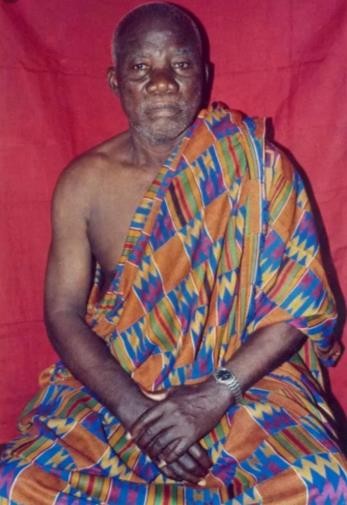 Learners sing songs and reciterhymes about work.Show a picture of renowned kwame Amoah to learners.Let Learners study the visual artworksof some selected Ghanaians.KWAME AMOAHJames Kwame Amoah was born on 3 July 1943 in Agona. He is a ceramic artist and is well known for his ceramic works. He obtained his bachelor’s degree in Arts at KNUST Kumasi Ghana in 1996.u Kwame is poplar for producing a ceramic pot known as the “Abusua Kuruwa”. Abusua kuruwa is a large earthen ware pot with a wide open circular rim surrounded by three figures. Etc.Have learners to appreciate the works of James Kwame Amoah.Let to identify the significance of his artworks.Let Learners study the visual artworksof some selected Ghanaians.KWAME AMOAHJames Kwame Amoah was born on 3 July 1943 in Agona. He is a ceramic artist and is well known for his ceramic works. He obtained his bachelor’s degree in Arts at KNUST Kumasi Ghana in 1996.u Kwame is poplar for producing a ceramic pot known as the “Abusua Kuruwa”. Abusua kuruwa is a large earthen ware pot with a wide open circular rim surrounded by three figures. Etc.Have learners to appreciate the works of James Kwame Amoah.Let to identify the significance of his artworks.Let Learners study the visual artworksof some selected Ghanaians.KWAME AMOAHJames Kwame Amoah was born on 3 July 1943 in Agona. He is a ceramic artist and is well known for his ceramic works. He obtained his bachelor’s degree in Arts at KNUST Kumasi Ghana in 1996.u Kwame is poplar for producing a ceramic pot known as the “Abusua Kuruwa”. Abusua kuruwa is a large earthen ware pot with a wide open circular rim surrounded by three figures. Etc.Have learners to appreciate the works of James Kwame Amoah.Let to identify the significance of his artworks.Learners talk about whatwas interesting and made meaning to them in the lesson.Learners retell the history of James Kwame Amoah in groupsCall learners to recall somehistory facts about James Kwame Amoah.Use series of questions to review their understanding in the previous lesson.Call learners to recall somehistory facts about James Kwame Amoah.Use series of questions to review their understanding in the previous lesson.Show pictures of his artworks tolearners for them to generate their own ideas.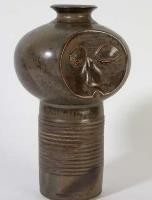 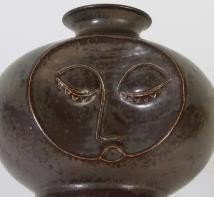 Show pictures of his artworks tolearners for them to generate their own ideas.Show pictures of his artworks tolearners for them to generate their own ideas.Ask learners to tell youwhat they have learnt and what they will like to learn in the next lessonTeacher moves round the classroom to monitor the progress of learners based on the task given themLearners display their artworks for appreciationAssessment: learners to use ideas generated to create their own artworksAssessment: learners to use ideas generated to create their own artworksAssessment: learners to use ideas generated to create their own artworksWeek EndingWeek EndingClassClassFourFourFourFourSubjectSubjectGHANAIAN LANGUAGEGHANAIAN LANGUAGEGHANAIAN LANGUAGEGHANAIAN LANGUAGEReferenceReferenceGhanaian Language curriculum Page 9Ghanaian Language curriculum Page 9Ghanaian Language curriculum Page 9Ghanaian Language curriculum Page 9Learning Indicator(s)Learning Indicator(s)B4.1.9.1.1-2B4.1.9.1.1-2B4.1.10.1.1Performance IndicatorPerformance IndicatorRecognize and use polar question markers correctly.Recognize landmarks in your area and use them to give directions.Recognize and use polar question markers correctly.Recognize landmarks in your area and use them to give directions.Recognize and use polar question markers correctly.Recognize landmarks in your area and use them to give directions.Recognize and use polar question markers correctly.Recognize landmarks in your area and use them to give directions.StrandStrandOral ReadingOral ReadingOral ReadingOral ReadingSub strandSub strandAsking & Answering Questions.Giving & Following InstructionsAsking & Answering Questions.Giving & Following InstructionsAsking & Answering Questions.Giving & Following InstructionsAsking & Answering Questions.Giving & Following InstructionsTeaching/ Learning ResourcesTeaching/ Learning ResourcesWord cards, sentence cards, letter cards, handwriting on a manila cardWord cards, sentence cards, letter cards, handwriting on a manila cardWord cards, sentence cards, letter cards, handwriting on a manila cardWord cards, sentence cards, letter cards, handwriting on a manila cardCore Competencies: Creativity and innovation, Communication and collaboration, Critical thinkingCore Competencies: Creativity and innovation, Communication and collaboration, Critical thinkingCore Competencies: Creativity and innovation, Communication and collaboration, Critical thinkingCore Competencies: Creativity and innovation, Communication and collaboration, Critical thinkingCore Competencies: Creativity and innovation, Communication and collaboration, Critical thinkingCore Competencies: Creativity and innovation, Communication and collaboration, Critical thinkingDAYSPHASE 1: STARTER 10MINS(Preparing The Brain For Learning)PHASE 1: STARTER 10MINS(Preparing The Brain For Learning)PHASE 2: MAIN 40MINS(New Learning Including Assessment)PHASE 2: MAIN 40MINS(New Learning Including Assessment)PHASE 3: REFLECTION10MINS(Learner And Teacher)Write down a couple of wordson cards. Make sure learners are familiar with the words. Divide the class in to groups. One person from each group comes up in front to pick and act the word.The group to get the highest score wins!Write down a couple of wordson cards. Make sure learners are familiar with the words. Divide the class in to groups. One person from each group comes up in front to pick and act the word.The group to get the highest score wins!Revise the lesson on giving andresponding to commands with learners.Call one learner and use the questions and answers strategy to get information from him or her as the rest of the learners listen.Discuss what polar question markers are with learners.Revise the lesson on giving andresponding to commands with learners.Call one learner and use the questions and answers strategy to get information from him or her as the rest of the learners listen.Discuss what polar question markers are with learners.Use questions to reviewtheir understanding of the lessonAsk learners to summarize what they have learntPolar questions are questions whose expected answer is either “yes” or “no”Polar questions are questions whose expected answer is either “yes” or “no”Lead learners to recognize polar question markers in a group of questions written on the board.E.g. i. Have you eaten? Yes/No.ii. Are you from this town? Yes/NoLead learners to recognize polar question markers in a group of questions written on the board.E.g. i. Have you eaten? Yes/No.ii. Are you from this town? Yes/NoEngage learners to play the“What letter am I writing” game.Put learners into groups of two.The teacher writes a letter in the air.Learners makes the letter sound and tell the teacher the sound that has been writtenEngage learners to play the“What letter am I writing” game.Put learners into groups of two.The teacher writes a letter in the air.Learners makes the letter sound and tell the teacher the sound that has been writtenLet learners come out in pairs.Let one ask a polar question for the other to answer and vice versa (supervise the questioning so that you provide an assistance where necessary).Use question and answer strategy, to get information from one of the learners on the use of polar question markers.Let them recognize polar questions in your question.Let learners come out in pairs.Let one ask a polar question for the other to answer and vice versa (supervise the questioning so that you provide an assistance where necessary).Use question and answer strategy, to get information from one of the learners on the use of polar question markers.Let them recognize polar questions in your question.Use questions to reviewtheir understanding of the lessonAsk learners to summarize what they have learntLead learners to recognize how to use polar question markers correctly.Lead learners to recognize how to use polar question markers correctly.Write down a couple of wordson cards. Make sure learners are familiar with the words. Divide the class in to groups. One person from each groupWrite down a couple of wordson cards. Make sure learners are familiar with the words. Divide the class in to groups. One person from each groupLet learners recognize landmarks intheir locality.E.g. church, police station, market, hospital etc.Demonstrate the use of the landmarks to give directions.Let learners recognize landmarks intheir locality.E.g. church, police station, market, hospital etc.Demonstrate the use of the landmarks to give directions.Use questions to reviewtheir understanding of the lessonAsk learners to summarize what they have learntcomes up in front to pick andact the word.The group to get the highest score wins!Let learners use landmarks on the school compound to give directions to specific places in the school.Let learners use landmarks to give directions to key places in the locality.Show learners map of Ghana with the landmarks very visible.Discuss the map with learners telling them what a landmark is and how to recognize the landmarks.Let the learners mention some of the popular landmarks they see on the map.Week EndingWeek EndingClassClassFourFourFourSubjectSubjectPHYSICAL EDUCATIONPHYSICAL EDUCATIONPHYSICAL EDUCATIONReferenceReferencePE curriculum Page 47PE curriculum Page 47PE curriculum Page 47Learning Indicator(s)Learning Indicator(s)B4.1.10.1.12B4.1.10.1.12B4.1.10.1.12Performance IndicatorPerformance IndicatorLearners can keep a hand-dribbled ball away from a defensive partner.Learners can keep a hand-dribbled ball away from a defensive partner.Learners can keep a hand-dribbled ball away from a defensive partner.StrandStrandMotor Skill And Movement PatternsMotor Skill And Movement PatternsMotor Skill And Movement PatternsSub strandSub strandLocomotive SkillsLocomotive SkillsLocomotive SkillsTeaching/ Learning ResourcesTeaching/ Learning ResourcesPictures and VideosPictures and VideosPictures and VideosCore Competencies: Personal development and leadership, cooperation skillsCore Competencies: Personal development and leadership, cooperation skillsCore Competencies: Personal development and leadership, cooperation skillsCore Competencies: Personal development and leadership, cooperation skillsCore Competencies: Personal development and leadership, cooperation skillsDAYSPHASE 1: STARTER 10MINS(Preparing The Brain For Learning)PHASE 1: STARTER 10MINS(Preparing The Brain For Learning)PHASE 2: MAIN 40MINS(New Learning Including Assessment)PHASE 3:REFLECTION 10MINS(Learner And Teacher)Have learners to jog and runwithin a demarcated area to warm up their bodies.Show pictures of the skill to be learnt.Have learners to jog and runwithin a demarcated area to warm up their bodies.Show pictures of the skill to be learnt.Learners in pairs after a warmup use their hands to dribble balls away from their partners.Learners alternate the hand used in the dribble.Keep ball away from partners by placing your body in between ball and partnerUse questions to reviewtheir understanding of the lessonAsk learners to summarize what they have learntWeek EndingWeek EndingClassClassFourFourFourSubjectSubjectCOMPUTINGCOMPUTINGCOMPUTINGReferenceReferenceComputing curriculum Page 8Computing curriculum Page 8Computing curriculum Page 8Learning Indicator(s)Learning Indicator(s)B4.2.1.1.1B4.2.1.1.1B4.2.1.1.1Performance IndicatorPerformance IndicatorDemonstrate the use of clipboard, slides, fonts, paragraph and editingin the ribbons under the home ribbons section.Demonstrate the use of clipboard, slides, fonts, paragraph and editingin the ribbons under the home ribbons section.Demonstrate the use of clipboard, slides, fonts, paragraph and editingin the ribbons under the home ribbons section.StrandStrandPresentationPresentationPresentationSub strandSub strandIntroduction to MS PowerPointIntroduction to MS PowerPointIntroduction to MS PowerPointTeaching/ Learning ResourcesTeaching/ Learning ResourcesImages of clipboard, slides, fonts, paragraph and editing in the ribbonsunder the home ribbons sectionImages of clipboard, slides, fonts, paragraph and editing in the ribbonsunder the home ribbons sectionImages of clipboard, slides, fonts, paragraph and editing in the ribbonsunder the home ribbons sectionCore Competencies: Creativity and innovation. 2. Communication and collaboration. 3. Cultural identity and global citizenship. 4. Personal development and leadership. 5. Digital literacyCore Competencies: Creativity and innovation. 2. Communication and collaboration. 3. Cultural identity and global citizenship. 4. Personal development and leadership. 5. Digital literacyCore Competencies: Creativity and innovation. 2. Communication and collaboration. 3. Cultural identity and global citizenship. 4. Personal development and leadership. 5. Digital literacyCore Competencies: Creativity and innovation. 2. Communication and collaboration. 3. Cultural identity and global citizenship. 4. Personal development and leadership. 5. Digital literacyCore Competencies: Creativity and innovation. 2. Communication and collaboration. 3. Cultural identity and global citizenship. 4. Personal development and leadership. 5. Digital literacyDAYSPHASE 1: STARTER 10MINS(Preparing The Brain For Learning)PHASE 1: STARTER 10MINS(Preparing The Brain For Learning)PHASE 2: MAIN 40MINS(New Learning Including Assessment)PHASE 3:REFLECTION 10MINS(Learner And Teacher)Get a viral picture, a trendingnews on twitter, Facebook, YouTube and other social media handles.Discuss what is trending and invite learners to share their opinions on them.Get a viral picture, a trendingnews on twitter, Facebook, YouTube and other social media handles.Discuss what is trending and invite learners to share their opinions on them.Guide learners to explore theuse of the clipboard, slides, fonts, paragraph, and editing features in MS- PowerPoint under the Home tab.Ask learners to talk aboutwhat they have learnt.Pose questions to learners to review their understanding of the lessonWeek EndingWeek EndingClassClassFourFourFourSubjectSubjectENGLISH LANGUAGEENGLISH LANGUAGEENGLISH LANGUAGEReferenceReferenceEnglish Language curriculum PageEnglish Language curriculum PageEnglish Language curriculum PageLearning Indicator(s)Learning Indicator(s)B4.1.6.3.2.  B4.2.6.4.1. B4.3.5.1.4. B4.4.11.1.1. B4.5.8.1.1. B4.6.1.1.1B4.1.6.3.2.  B4.2.6.4.1. B4.3.5.1.4. B4.4.11.1.1. B4.5.8.1.1. B4.6.1.1.1B4.1.6.3.2.  B4.2.6.4.1. B4.3.5.1.4. B4.4.11.1.1. B4.5.8.1.1. B4.6.1.1.1Performance IndicatorPerformance IndicatorLearners can demonstrate turn taking in conversation on differenttopics and speak audibly.Learners can expand vocabulary stock through affixationLearners can use regular form of the simple past tense of verbsLearners can write freely about topics of choice in their immediate environmentLearners can identify and use conjunctionsLearners can read a variety of age- and level appropriate books and present a-two-paragraph summary of each book readLearners can demonstrate turn taking in conversation on differenttopics and speak audibly.Learners can expand vocabulary stock through affixationLearners can use regular form of the simple past tense of verbsLearners can write freely about topics of choice in their immediate environmentLearners can identify and use conjunctionsLearners can read a variety of age- and level appropriate books and present a-two-paragraph summary of each book readLearners can demonstrate turn taking in conversation on differenttopics and speak audibly.Learners can expand vocabulary stock through affixationLearners can use regular form of the simple past tense of verbsLearners can write freely about topics of choice in their immediate environmentLearners can identify and use conjunctionsLearners can read a variety of age- and level appropriate books and present a-two-paragraph summary of each book readTeaching/ Learning ResourcesTeaching/ Learning ResourcesWord cards, sentence cards, letter cards and a class libraryWord cards, sentence cards, letter cards and a class libraryWord cards, sentence cards, letter cards and a class libraryCore Competencies: Reading and Writing Skills Personal Development and Leadership and CollaborationCore Competencies: Reading and Writing Skills Personal Development and Leadership and CollaborationCore Competencies: Reading and Writing Skills Personal Development and Leadership and CollaborationCore Competencies: Reading and Writing Skills Personal Development and Leadership and CollaborationCore Competencies: Reading and Writing Skills Personal Development and Leadership and CollaborationDAYSPHASE 1: STARTER 10 MINS(Preparing The Brain For Learning)PHASE 1: STARTER 10 MINS(Preparing The Brain For Learning)PHASE 2: MAIN 40MINS(New Learning Including Assessment)PHASE 3: REFLECTION10MINS(Learner And Teacher)MondayAsk learners to draw aconversation strip with your friend featuring yourself as the main character.Include speech bubbles and/or captions.The conversation should center on what you did after school.Ask learners to draw aconversation strip with your friend featuring yourself as the main character.Include speech bubbles and/or captions.The conversation should center on what you did after school.A.ORAL LANGUAGE(Conversation. Pg 9)Demonstrate turn taking with a learner earlier prepared.Learners in pairs, take turns to talk about given topics in groups observing turn taking.Encourage learners toturns in their everyday life since it promotes fairness.Have learners to read and spell some of the keywords in the lessonTuesdayAsk learners to draw twosmileys to express how they feel that moment.Have learners to present their smileys to whole class for discussion.Ask learners to draw twosmileys to express how they feel that moment.Have learners to present their smileys to whole class for discussion.B.READING(Vocabulary. Pg 25)Revise prefixes and suffixes by breaking down some common words into their roots- prefix/suffix components. e.g. happy + ness = happinessun + happy + ness = unhappinessGuide learners to play games, e.g. Affixes Game. Write prefixes and suffixes on cards. Learners take turns to pick these from the basket or bag. If a learner is able to add a root to the prefix or the suffix and read out the word correctly, he/she keeps it.At the end of the game, the child with the largest number of cards wins the game.Learners may also work in groups to derive words using given prefixes and suffixes and using them in sentences.Give learners task tocomplete while you go round the class to support those who might need extra help.Have learners to read and spell some of the keywords in the lessonWednesdayHave learners to write a listof 10 things they would buy if they won a million cedis.Let learners present their list to the whole class for discussion.C.GRAMMAR(verbs. Pg 42)Revise main and auxiliary verbs by having learners identify them in sentences.Introduce learners to the concept of regular verbs:- Regular verbs form their past tense by adding “d” or “ed”e.g. play- played, walk- walked, bake- baked etc.Give learners task tocomplete while you go round the class to support those who might need extra help.Have learners to read and spell some of the keywords in the lessonElicit examples from learners and have them used sentences.- The irregular verbs form their past tense differently. They do not add “d” or “ed”.e.g. sleep-slept, come-came, go-went etc.Provide a passage having regular and irregular verbs in the present tense.Learners rewrite the sentences in the past.ThursdayAsk learners to write a list of10 things they would do if they could fly.Let learners present their list to the whole class for discussion.D.WRITING(creative writing. Pg 54)Have learners, in pairs, think-pair-share and choose a topic from their immediate environment they will want to write about.Guide learners to brainstorm and generate ideas.Give learners task tocomplete while you go round the class to support those who might need extra help.Have learners to read and spell some of the keywords in the lessonHave learners organize their ideas and write their first draft.They then peer edit their work.Have them present their work for class discussion and correction.They then write the final draft and display their work for their peers to read.FridayGive a copy of the worksheetto learners. They are supposed to complete the task using the pronouns provided in the table within 6mins.their	ithe	minethey	sheE.WRITING CONVENTIONS &GRAMMAR USAGE(Using Conjunctions)Conjunctions are words that link sentences together.Ask learners to read thelist of conjunctions below and choose one conjunction to join together each set of sentences.Since	andWhile	but so	then		if1. Jennifer told her momthat	has a lot of homeworktonight.Guide learners to give examples ofsentences demonstrating their knowledge of conjunctions. e.g.Ted stayed home from school because he was sick.She was going out to play but it rained.Guide learners in groups to join sentences using coordinating conjunctions on a topic.e. g. A visit to an interesting tourist site.Guide them to edit each other’s work by exchanging with other groups.Let learners talk about the differences in their stories.F.EXTENSIVE READINGGuide learners to choose and read independently books of their choice during the library period.Learners think-pair-share their stories with peers.Ask each learner to write a-two- paragraph summary of the book read.1.He went to the toy store….. bought a stuffed animal.2. Melanie, Jackie, and Shelly will cook dinner tonight and	willalso wash the dishes.Guide learners to give examples ofsentences demonstrating their knowledge of conjunctions. e.g.Ted stayed home from school because he was sick.She was going out to play but it rained.Guide learners in groups to join sentences using coordinating conjunctions on a topic.e. g. A visit to an interesting tourist site.Guide them to edit each other’s work by exchanging with other groups.Let learners talk about the differences in their stories.F.EXTENSIVE READINGGuide learners to choose and read independently books of their choice during the library period.Learners think-pair-share their stories with peers.Ask each learner to write a-two- paragraph summary of the book read.2.We went to the movies……. out to dinner.3. Sarah and Cindy will meet……… parents at the bus stop after the shopping trip.Guide learners to give examples ofsentences demonstrating their knowledge of conjunctions. e.g.Ted stayed home from school because he was sick.She was going out to play but it rained.Guide learners in groups to join sentences using coordinating conjunctions on a topic.e. g. A visit to an interesting tourist site.Guide them to edit each other’s work by exchanging with other groups.Let learners talk about the differences in their stories.F.EXTENSIVE READINGGuide learners to choose and read independently books of their choice during the library period.Learners think-pair-share their stories with peers.Ask each learner to write a-two- paragraph summary of the book read.I baked cookies……they burned in the ovenWe flew our kite…….the wind blew.That bracelet is not yours, but……………The dog seems lost but……… knows how to get homeGuide learners to give examples ofsentences demonstrating their knowledge of conjunctions. e.g.Ted stayed home from school because he was sick.She was going out to play but it rained.Guide learners in groups to join sentences using coordinating conjunctions on a topic.e. g. A visit to an interesting tourist site.Guide them to edit each other’s work by exchanging with other groups.Let learners talk about the differences in their stories.F.EXTENSIVE READINGGuide learners to choose and read independently books of their choice during the library period.Learners think-pair-share their stories with peers.Ask each learner to write a-two- paragraph summary of the book read.5.I will eat my vegetables	I can have acookie for dessert.Guide learners to give examples ofsentences demonstrating their knowledge of conjunctions. e.g.Ted stayed home from school because he was sick.She was going out to play but it rained.Guide learners in groups to join sentences using coordinating conjunctions on a topic.e. g. A visit to an interesting tourist site.Guide them to edit each other’s work by exchanging with other groups.Let learners talk about the differences in their stories.F.EXTENSIVE READINGGuide learners to choose and read independently books of their choice during the library period.Learners think-pair-share their stories with peers.Ask each learner to write a-two- paragraph summary of the book read.6.I can go out to play	Ifinished all of my homework.Guide learners to give examples ofsentences demonstrating their knowledge of conjunctions. e.g.Ted stayed home from school because he was sick.She was going out to play but it rained.Guide learners in groups to join sentences using coordinating conjunctions on a topic.e. g. A visit to an interesting tourist site.Guide them to edit each other’s work by exchanging with other groups.Let learners talk about the differences in their stories.F.EXTENSIVE READINGGuide learners to choose and read independently books of their choice during the library period.Learners think-pair-share their stories with peers.Ask each learner to write a-two- paragraph summary of the book read.7.Will brought a pail and shovel to the beach………he could build a sandcastle.Engage learners in the “popcorn reading” game The rules are simple: One student starts reading aloud and then calls out "popcorn" when they finish. This prompts the next student to pick up where the previous one left off.Guide learners to give examples ofsentences demonstrating their knowledge of conjunctions. e.g.Ted stayed home from school because he was sick.She was going out to play but it rained.Guide learners in groups to join sentences using coordinating conjunctions on a topic.e. g. A visit to an interesting tourist site.Guide them to edit each other’s work by exchanging with other groups.Let learners talk about the differences in their stories.F.EXTENSIVE READINGGuide learners to choose and read independently books of their choice during the library period.Learners think-pair-share their stories with peers.Ask each learner to write a-two- paragraph summary of the book read.Have learners present a- two-paragraph summary of the book readInvite individuals to present their work to the class for feedbackWeek EndingWeek EndingClassClassFourFourFourSubjectSubjectMATHEMATICSMATHEMATICSMATHEMATICSReferenceReferenceMathematics curriculum Page 12-13Mathematics curriculum Page 12-13Mathematics curriculum Page 12-13Learning Indicator(s)Learning Indicator(s)B4.1.1.3.6	B4.1.1.4.1-2B4.1.1.3.6	B4.1.1.4.1-2B4.1.1.3.6	B4.1.1.4.1-2Performance IndicatorPerformance IndicatorLearners can represent square numbers using factorsLearners can describe real life situations using positive and negative valuesLearners can represent square numbers using factorsLearners can describe real life situations using positive and negative valuesLearners can represent square numbers using factorsLearners can describe real life situations using positive and negative valuesStrandStrandNumberNumberNumberSub strandSub strandCounting, Representation And CardinalityCounting, Representation And CardinalityCounting, Representation And CardinalityTeaching/ Learning ResourcesTeaching/ Learning ResourcesCounters, bundle and loose straws base ten cut square, patternsCounters, bundle and loose straws base ten cut square, patternsCounters, bundle and loose straws base ten cut square, patternsCore Competencies: Problem Solving skills; Critical Thinking; Justification of Ideas; Collaborative Learning; PersonalDevelopment and Leadership Attention to PrecisionCore Competencies: Problem Solving skills; Critical Thinking; Justification of Ideas; Collaborative Learning; PersonalDevelopment and Leadership Attention to PrecisionCore Competencies: Problem Solving skills; Critical Thinking; Justification of Ideas; Collaborative Learning; PersonalDevelopment and Leadership Attention to PrecisionCore Competencies: Problem Solving skills; Critical Thinking; Justification of Ideas; Collaborative Learning; PersonalDevelopment and Leadership Attention to PrecisionCore Competencies: Problem Solving skills; Critical Thinking; Justification of Ideas; Collaborative Learning; PersonalDevelopment and Leadership Attention to PrecisionDAYSPHASE 1: STARTER 10MINS(Preparing The Brain For Learning)PHASE 1: STARTER 10MINS(Preparing The Brain For Learning)PHASE 2: MAIN 40MINS(New Learning Including Assessment)PHASE 3: REFLECTION10MINS(Learner And Teacher)MondayEngage learners in the “JumpCounting” gameHave learners count while jumping with each count. Challenge them to count by twos, fives, or tens!Engage learners in the “JumpCounting” gameHave learners count while jumping with each count. Challenge them to count by twos, fives, or tens!Learners draw a square whoseside is 1 unit by 1 unit and determine the area; repeat the activity for a 2 unit, 3 unit and 4 unit squares.Give learners task to completewhile you go round the class to support those who might need extra help.TuesdayLet learners draw a picture of afavorite place in the world. Then write five or more words that remind them of that place.Have learners to paste their drawings on the classroom wall to create a gallery.Let learners draw a picture of afavorite place in the world. Then write five or more words that remind them of that place.Have learners to paste their drawings on the classroom wall to create a gallery.Learners work in groups tocontinue the pattern to include the factors of 144.Guide learners to investigate with square numbers.When a number has been multiplied by itself we say the answer is a square number hence 1× 𝟏 = 𝟏;𝟐 × 𝟐 = 𝟒; 𝟑 ×𝟑 = 𝟗 and we can write three squared as 𝟑 × 𝟑 = 𝟑𝟐)Give learners task to completewhile you go round the class to support those who might need extra help.WednesdayEngage learners to cut outsome 2D shapes at your start signal.Have learners to paste the cut outs on the classroom wallEngage learners to cut outsome 2D shapes at your start signal.Have learners to paste the cut outs on the classroom wallBrainstorm learners onhappenings which may be represented with positive and negative numbers(e.g. having savings with a bank and owing a bank; profit and loss etc.)Movement on the number line to the right and left of zero.Engage learners in activities to identify positive and negative values.Give learners task to completewhile you go round the class to support those who might need extra help.ThursdayGive learners brain teasers tosolve.1. A teacher is preparing for a field trip. She assigns 81 students to 3 different buses. How many students are on each bus?Give learners brain teasers tosolve.1. A teacher is preparing for a field trip. She assigns 81 students to 3 different buses. How many students are on each bus?Brainstorm learners onhappenings which may be represented with positive and negative numbers(e.g. having savings with a bank and owing a bank; profit and loss etc.)Give learners task to completewhile you go round the class to support those who might need extra help.2. Ms. Alvarez’s class has 33students. She wants to have 3 equal groups for the activity. How many students are in each group?Movement on the number lineto the right and left of zero.Engage learners in activities to identify positive and negative values.FridayHave learners to createpatterns of two objects to making meaning.Learners count from a giveninterval of positive and negative numbers on the number line. For example, count from 10 backward through zero to negative -8.Continue with the activity until all learners are familiar with negative and positive values.Give learners task to completewhile you go round the class to support those who might need extra help.Week EndingWeek EndingClassClassFourFourFourFourFourSubjectSubjectSCIENCESCIENCESCIENCESCIENCESCIENCEReferenceReferenceScienceSciencecurriculumPage 12Learning Indicator(s)Learning Indicator(s)B4.4.3.1.1B4.4.3.1.1B4.4.3.1.1B4.4.3.1.1B4.4.3.1.1Performance IndicatorPerformance IndicatorLearners can demonstrate understanding of elastic and compressionalforces and their everyday applicationsLearners can demonstrate understanding of elastic and compressionalforces and their everyday applicationsLearners can demonstrate understanding of elastic and compressionalforces and their everyday applicationsLearners can demonstrate understanding of elastic and compressionalforces and their everyday applicationsLearners can demonstrate understanding of elastic and compressionalforces and their everyday applicationsStrandStrandForces And EnergyForces And EnergyForces And EnergyForces And EnergyForces And EnergySub strandSub strandForces And MovementsForces And MovementsForces And MovementsForces And MovementsForces And MovementsTeaching/ Learning ResourcesTeaching/ Learning ResourcesBalls, tables, chairs, plants, balloons, bottle, bottle openerBalls, tables, chairs, plants, balloons, bottle, bottle openerBalls, tables, chairs, plants, balloons, bottle, bottle openerBalls, tables, chairs, plants, balloons, bottle, bottle openerBalls, tables, chairs, plants, balloons, bottle, bottle openerCore Competencies: Problem Solving skills; Critical Thinking; Justification of Ideas; Collaborative Learning; PersonalDevelopment and Leadership Attention to PrecisionCore Competencies: Problem Solving skills; Critical Thinking; Justification of Ideas; Collaborative Learning; PersonalDevelopment and Leadership Attention to PrecisionCore Competencies: Problem Solving skills; Critical Thinking; Justification of Ideas; Collaborative Learning; PersonalDevelopment and Leadership Attention to PrecisionCore Competencies: Problem Solving skills; Critical Thinking; Justification of Ideas; Collaborative Learning; PersonalDevelopment and Leadership Attention to PrecisionCore Competencies: Problem Solving skills; Critical Thinking; Justification of Ideas; Collaborative Learning; PersonalDevelopment and Leadership Attention to PrecisionCore Competencies: Problem Solving skills; Critical Thinking; Justification of Ideas; Collaborative Learning; PersonalDevelopment and Leadership Attention to PrecisionCore Competencies: Problem Solving skills; Critical Thinking; Justification of Ideas; Collaborative Learning; PersonalDevelopment and Leadership Attention to PrecisionDAYSPHASE 1: STARTER 10MINS(Preparing The Brain For Learning)PHASE 1: STARTER 10MINS(Preparing The Brain For Learning)PHASE 2: MAIN 40MINS(New Learning Including Assessment)PHASE 2: MAIN 40MINS(New Learning Including Assessment)PHASE 2: MAIN 40MINS(New Learning Including Assessment)PHASE 3:REFLECTION 10MINS(Learner And Teacher)Have learners to write answersfor the following questions on sheet of papers.What is force?How is force described?What forces do you observe in everyday life?Have learners to write answersfor the following questions on sheet of papers.What is force?How is force described?What forces do you observe in everyday life?Revise with learners to explainforce and demonstrate how it causes movementLearners engage in simple demonstrations on how forces cause movement.Rubbing pens in the hair and using it to pick pieces of paper.Using a magnet to attract iron nails or pins.Throwing stones into water in a bucket will cause the water to shake.Push a toy car down on the floor.Revise with learners to explainforce and demonstrate how it causes movementLearners engage in simple demonstrations on how forces cause movement.Rubbing pens in the hair and using it to pick pieces of paper.Using a magnet to attract iron nails or pins.Throwing stones into water in a bucket will cause the water to shake.Push a toy car down on the floor.Revise with learners to explainforce and demonstrate how it causes movementLearners engage in simple demonstrations on how forces cause movement.Rubbing pens in the hair and using it to pick pieces of paper.Using a magnet to attract iron nails or pins.Throwing stones into water in a bucket will cause the water to shake.Push a toy car down on the floor.Review learners understandingin the previous lesson using questions and answersReview learners understandingin the previous lesson using questions and answersLearners bring catapults, rubberbands, springs and bicycle pumps to class.Learners bring catapults, rubberbands, springs and bicycle pumps to class.Learners bring catapults, rubberbands, springs and bicycle pumps to class.Ask learners series ofquestions to review their understanding of the lessonEngage learners to play games and sing songs to begin the lesson.Engage learners to play games and sing songs to begin the lesson.Guide learners to demonstrate different effects of forces,E.g. by kicking a ball in different directions, pushing a table, and crumpling a piece of paper orstopping a moving toy.Guide learners to demonstrate different effects of forces,E.g. by kicking a ball in different directions, pushing a table, and crumpling a piece of paper orstopping a moving toy.Guide learners to demonstrate different effects of forces,E.g. by kicking a ball in different directions, pushing a table, and crumpling a piece of paper orstopping a moving toy.Ask learners to summarize what they have learntAsk learners to tell you what they have learntEngage learners in activities to demonstrate elastic and compression forces using the materials brought to class.Engage learners in activities to demonstrate elastic and compression forces using the materials brought to class.Engage learners in activities to demonstrate elastic and compression forces using the materials brought to class.Give learners individual orhome taskLearners to discuss how elastic and compressional forces are applied in everyday lifeLearners to discuss how elastic and compressional forces are applied in everyday lifeLearners to discuss how elastic and compressional forces are applied in everyday lifeWeek EndingWeek EndingClassClassFourFourFourSubjectSubjectOUR WORLD OUR PEOPLEOUR WORLD OUR PEOPLEOUR WORLD OUR PEOPLEReferenceReferenceOWOP curriculum Page 15OWOP curriculum Page 15OWOP curriculum Page 15Learning Indicator(s)Learning Indicator(s)B4.4.1.1.1.B4.4.1.1.1.B4.4.1.1.1.Performance IndicatorPerformance IndicatorLearners can demonstrate how to show good manners in the home,school and communityLearners can demonstrate how to show good manners in the home,school and communityLearners can demonstrate how to show good manners in the home,school and communityStrandStrandOur Nation GhanaOur Nation GhanaOur Nation GhanaSub strandSub strandBeing A CitizenBeing A CitizenBeing A CitizenTeaching/ Learning ResourcesTeaching/ Learning ResourcesPictures, Charts, Video ClipsPictures, Charts, Video ClipsPictures, Charts, Video ClipsCore Competencies: Communication and Collaboration Critical Thinking and Problem Solving Cultural Identity andGlobal CitizenshipCore Competencies: Communication and Collaboration Critical Thinking and Problem Solving Cultural Identity andGlobal CitizenshipCore Competencies: Communication and Collaboration Critical Thinking and Problem Solving Cultural Identity andGlobal CitizenshipCore Competencies: Communication and Collaboration Critical Thinking and Problem Solving Cultural Identity andGlobal CitizenshipCore Competencies: Communication and Collaboration Critical Thinking and Problem Solving Cultural Identity andGlobal CitizenshipDAYSPHASE 1: STARTER 10MINS(Preparing The Brain For Learning)PHASE 1: STARTER 10MINS(Preparing The Brain For Learning)PHASE 2: MAIN 40MINS(New Learning Including Assessment)PHASE 3:REFLECTION 10MINS(Learner And Teacher)Read a short story to learners.Ask learners to answer a few questions on the story.Call two learners at random to summarize the story.Read a short story to learners.Ask learners to answer a few questions on the story.Call two learners at random to summarize the story.Revise with Learners on theimportance of observing good manners or etiquette in the home such as observing good table manners, greetings, helping others, showing respect and obedience to parents, teachers, school authorities, elders and rulers, respect for the elderly, obedience to authority, respect the Constitution of Ghana.Learners play games, role play or engage in other activities that teach good manners and etiquette in the home, school and the communityAsk learners series ofquestions to review their understanding of the lessonAsk learners to summarize what they have learntAsk learners to tell you what they have learntGive learners individual or home taskEngage learners to play thealphabet game.Have learners to find words for each alphabets on the topic.Engage learners to play thealphabet game.Have learners to find words for each alphabets on the topic.Have learners to talk about theimportance of good manners:It ensures law and order in society.It helps everyone develop good moral life.It encourages hardworking.It encourages people to be patriotic etc.Learners think-pair-share to write essays on good deeds.Why should I be courteous?Ask learners series ofquestions to review their understanding of the lessonAsk learners to summarize what they have learntAsk learners to tell you what they have learntGive learners individual or home taskWeek EndingWeek EndingClassClassFourFourFourSubjectSubjectRELIGIOUS & MORAL EDUCATIONRELIGIOUS & MORAL EDUCATIONRELIGIOUS & MORAL EDUCATIONReferenceReferenceRME curriculum Page 31RME curriculum Page 31RME curriculum Page 31Learning Indicator(s)Learning Indicator(s)B4.5.1.1.1B4.5.1.1.1B4.5.1.1.1Performance IndicatorPerformance IndicatorExplain authority at home, school and in the community.Explain authority at home, school and in the community.Explain authority at home, school and in the community.StrandStrandThe Family, Authority and ObedienceThe Family, Authority and ObedienceThe Family, Authority and ObedienceSub strandSub strandAuthority And ObedienceAuthority And ObedienceAuthority And ObedienceTeaching/ Learning ResourcesTeaching/ Learning ResourcesWall charts, wall words, posters, video clip, etc.Wall charts, wall words, posters, video clip, etc.Wall charts, wall words, posters, video clip, etc.Core Competencies: Cultural Identity, Sharing Reconciliation, Togetherness, Unity Communication and Collaboration,Critical Thinking Creativity and Innovation Digital LiteracyCore Competencies: Cultural Identity, Sharing Reconciliation, Togetherness, Unity Communication and Collaboration,Critical Thinking Creativity and Innovation Digital LiteracyCore Competencies: Cultural Identity, Sharing Reconciliation, Togetherness, Unity Communication and Collaboration,Critical Thinking Creativity and Innovation Digital LiteracyCore Competencies: Cultural Identity, Sharing Reconciliation, Togetherness, Unity Communication and Collaboration,Critical Thinking Creativity and Innovation Digital LiteracyCore Competencies: Cultural Identity, Sharing Reconciliation, Togetherness, Unity Communication and Collaboration,Critical Thinking Creativity and Innovation Digital LiteracyDAYSPHASE 1: STARTER 10MINS(Preparing The Brain For Learning)PHASE 1: STARTER 10MINS(Preparing The Brain For Learning)PHASE 2: MAIN 40MINS(New Learning Including Assessment)PHASE 3:REFLECTION 10MINS(Learner And Teacher)Ask learners to finds as manywords from the puzzle belowAsk learners to finds as manywords from the puzzle belowThrough questions and answers,let learners explain authority.With the aid of picture cards, videos, wall charts, etc., let learners identify people in authority in their immediate community.Where possible, films can be used to guide the learners to identify the people in authority in the immediate communities.Guide learners to identify those in authority at home, school and in their community: parents, head teachers, teachers, class prefect, sectional leaders, chiefs, pastors, Imams, etc.Let learners dramatize or role- play authority at home, school and in the communityAsk learners series ofquestions to review their understanding of the lessonAsk learners to summarize what they have learntAsk learners to tell you what they have learntGive learners individual or home taskWeek EndingWeek EndingClassClassFourFourFourSubjectSubjectHISTORYHISTORYHISTORYReferenceReferenceHistory curriculum Page 26History curriculum Page 26History curriculum Page 26Learning Indicator(s)Learning Indicator(s)B4.4.1.1.1.B4.4.1.1.1.B4.4.1.1.1.Performance IndicatorPerformance IndicatorExamine the Bond of 1844Examine the Bond of 1844Examine the Bond of 1844StrandStrandColonization and Developments under Colonial Rule in GhanaColonization and Developments under Colonial Rule in GhanaColonization and Developments under Colonial Rule in GhanaSub strandSub strandEstablishing Colonial Rule in GhanaEstablishing Colonial Rule in GhanaEstablishing Colonial Rule in GhanaTeaching/ Learning ResourcesTeaching/ Learning ResourcesWall charts, word cards, posters, video clip, etc.Wall charts, word cards, posters, video clip, etc.Wall charts, word cards, posters, video clip, etc.Core Competencies: The use of evidence to appreciate the significance of historical locations help learners to becomecritical thinkers and digital literatesCore Competencies: The use of evidence to appreciate the significance of historical locations help learners to becomecritical thinkers and digital literatesCore Competencies: The use of evidence to appreciate the significance of historical locations help learners to becomecritical thinkers and digital literatesCore Competencies: The use of evidence to appreciate the significance of historical locations help learners to becomecritical thinkers and digital literatesCore Competencies: The use of evidence to appreciate the significance of historical locations help learners to becomecritical thinkers and digital literatesDAYSPHASE 1: STARTER 10MINS(Preparing The Brain For Learning)PHASE 1: STARTER 10MINS(Preparing The Brain For Learning)PHASE 2: MAIN 40MINS(New Learning Including Assessment)PHASE 3: REFLECTION10MINS(Learner And Teacher)Have learners to watch ashort video on the history of ghana.Let learners talk about the video and the part that interest them mostHave learners to watch ashort video on the history of ghana.Let learners talk about the video and the part that interest them mostLearners to identify the chiefs who signed thebond of 1844.The bond of 1844 was signed between commander Hill and 8 fante chiefs. The chiefs who took part in the agreement are;Kwadwo Tsibu - King of Denkyira. Kwasi Oto - Chief of Abrah.Tsibu Kuma - Chief of Assin. Gyebi - Second Chief of Assin. Kwasi Ankra - Chief of Donadie. Ewusi - Chief of Domonassie.Amonoo - Chief of Anumabo.Joe Aggrey - Chief of Cape Coast.Ask learners series ofquestions to review their understanding of the lessonAsk learners to summarize what they have learntAsk learners to tell you what they have learntGive learners individual or home taskUsing questions andanswers, review learners understanding of the previous lesson.Play games and sing songs to begin the lesson.Using questions andanswers, review learners understanding of the previous lesson.Play games and sing songs to begin the lesson.With the use of the internet or pictures showthe Palaver Hall where the Bond was signed.The bond of 1844 was signed at fomena- Adansi.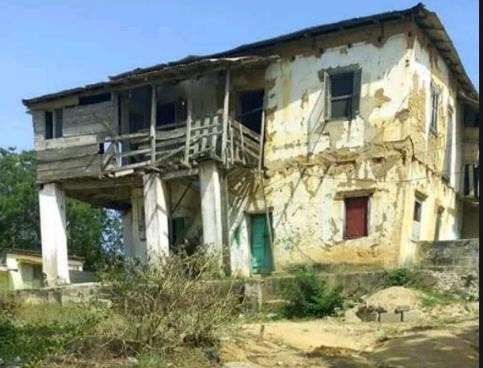 Ask learners series ofquestions to review their understanding of the lessonAsk learners to summarize what they have learntAsk learners to tell you what they have learntGive learners individual or home taskWeek EndingWeek EndingClassClassFourFourFourSubjectSubjectCREATIVE ARTSCREATIVE ARTSCREATIVE ARTSReferenceReferenceCreative Arts	curriculum PageCreative Arts	curriculum PageCreative Arts	curriculum PageLearning Indicator(s)Learning Indicator(s)B4. 2.1.1.3.B4. 2.1.1.3.B4. 2.1.1.3.Performance IndicatorPerformance IndicatorStudy the performing artworks created of some Ghanaian performingartists that reflect the natural and manmade environments of some communities in GhanaStudy the performing artworks created of some Ghanaian performingartists that reflect the natural and manmade environments of some communities in GhanaStudy the performing artworks created of some Ghanaian performingartists that reflect the natural and manmade environments of some communities in GhanaStrandStrandPerforming ArtsPerforming ArtsPerforming ArtsSub strandSub strandThinking and Exploring IdeasThinking and Exploring IdeasThinking and Exploring IdeasTeaching/ Learning ResourcesTeaching/ Learning ResourcesPhotos, videos, art paper, colors and traditional art tools, other materials availablein the communityPhotos, videos, art paper, colors and traditional art tools, other materials availablein the communityPhotos, videos, art paper, colors and traditional art tools, other materials availablein the communityCore Competencies: Decision Making Creativity, Innovation Communication Collaboration Digital LiteracyCore Competencies: Decision Making Creativity, Innovation Communication Collaboration Digital LiteracyCore Competencies: Decision Making Creativity, Innovation Communication Collaboration Digital LiteracyCore Competencies: Decision Making Creativity, Innovation Communication Collaboration Digital LiteracyCore Competencies: Decision Making Creativity, Innovation Communication Collaboration Digital LiteracyDAYSPHASE 1: STARTER 10MINS(Preparing The Brain For Learning)PHASE 1: STARTER 10MINS(Preparing The Brain For Learning)PHASE 2: MAIN 40MINS(New Learning Including Assessment)PHASE 3: REFLECTION10MINS(Learner And Teacher)Learners sing songs andrecite rhymes about work.Learners mention some performing artworks produced in Ghana.Learners sing songs andrecite rhymes about work.Learners mention some performing artworks produced in Ghana.Have learners to study andexplore the performing artworks (music, dance, drama/play, poetry) composed or performed by some Ghanaian performing artistsVINOKO AKPALUHe was born in 1888 at Tsiame near Anyarko in the volta region of ghana. By the age of twenty five, Akpalu was a composer and often taught children songs at the beach. In addition to songs compositions, he also did artworks in poetry.Akpalu was the greatest Ewe poet and lyricist who ever lived.Learners talk about what wasinteresting and made meaning to them in the lesson.Learners retell the history of Vinoko Akpalu in groupsAssessment: Let learners listen to and read a few of Vinoko Akpalu’s artworksLearners sing songs andrecite rhymes about work.Learners sing songs andrecite rhymes about work.Discuss with learners some of hisinfluences he had on culture and environment with hisperformancesAsk learners to write shortanswers for the following questions.1. who was Vinoko Akpalu?Learners mention some performing artworks produced in Ghana.Learners mention some performing artworks produced in Ghana.Let learners listen to any of the songs of Akpalu and write their own music about things happening in their community.what type of performing arts did he engage in?why was Akpalu different among the people at his time?Week EndingWeek EndingClassClassFourFourFourSubjectSubjectGHANAIAN LANGUAGEGHANAIAN LANGUAGEGHANAIAN LANGUAGEReferenceReferenceGhanaian Language curriculum Page 10Ghanaian Language curriculum Page 10Ghanaian Language curriculum Page 10Learning Indicator(s)Learning Indicator(s)B4.1.11.1.1-2B4.1.11.1.1-2B4.1.11.1.1-2Performance IndicatorPerformance IndicatorSay the time by hour, half hour and minutesSay the names of the week and months in sequence.Say the time by hour, half hour and minutesSay the names of the week and months in sequence.Say the time by hour, half hour and minutesSay the names of the week and months in sequence.StrandStrandOral ReadingOral ReadingOral ReadingSub strandSub strandPresentationPresentationPresentationTeaching/ Learning ResourcesTeaching/ Learning ResourcesWord cards, sentence cards, letter cards, handwriting on a manila cardWord cards, sentence cards, letter cards, handwriting on a manila cardWord cards, sentence cards, letter cards, handwriting on a manila cardCore Competencies: Creativity and innovation, Communication and collaboration, Critical thinkingCore Competencies: Creativity and innovation, Communication and collaboration, Critical thinkingCore Competencies: Creativity and innovation, Communication and collaboration, Critical thinkingCore Competencies: Creativity and innovation, Communication and collaboration, Critical thinkingCore Competencies: Creativity and innovation, Communication and collaboration, Critical thinkingDAYSPHASE 1: STARTER 10MINS(Preparing The Brain For Learning)PHASE 1: STARTER 10MINS(Preparing The Brain For Learning)PHASE 2: MAIN 40MINS(New Learning Including Assessment)PHASE 3:REFLECTION 10MINS(Learner And Teacher)Put learners into groups of two.The teacher writes a letter in the air.Learners makes the letter sound and tell the teacher the sound that has been written.Learners sing songs and recite few rhymes to get them ready for the lessonPut learners into groups of two.The teacher writes a letter in the air.Learners makes the letter sound and tell the teacher the sound that has been written.Learners sing songs and recite few rhymes to get them ready for the lessonRevise the lesson on telling thetime with learners.Show a wall clock to learners. Discuss the various parts of the clock with learners (i.e. numbers, hour hand, minute hand and the second hand).Use the clock to teach the time by hour. Place the hour and minutes hand properly on the numbers and call learners to tell the time by hour.Use the clock to tell the time by hour, half an hour and in minutes. Let learners tell time by hour, half hour, and minutes.Lead learners to know when to write the time with “am” and “pm”(am for morning and pm for afternoon till eleven in the night). E.g. The time is 6 o’clock. The time is 7:30am. The time is 7:12pm.Use questions to reviewtheir understanding of the lessonAsk learners to summarize what they have learntEngage learners to spell somewords, at least 5 in their workbooks.Make sure the words are level- appropriate words.Learners to exchange the work among themselves and mark.Provide feedback where necessary.Engage learners to spell somewords, at least 5 in their workbooks.Make sure the words are level- appropriate words.Learners to exchange the work among themselves and mark.Provide feedback where necessary.Let learners say the letters ofthe alphabet.Create a game with the names of the days in a week.Play the game with learners in the classroom. Let learners mention the names of the week in sequence and use the names of the days of the week to form simple sentences.Use questions to reviewtheir understanding of the lessonAsk learners to summarize what they have learntWrite the names of the days ofthe week on the board and lead learners to mention them.Let learners say the names of the days of the week in turns.E.g. Sunday, Monday, Tuesday etc.Engage learners to spell somewords, at least 5 in their workbooks.Make sure the words are level- appropriate words.Create a game with the namesof the months of the year.Play the game with learners in the classroom.Use questions to reviewtheir understanding of the lessonAsk learners to summarize what they have learntLearners to exchange the work among themselves and mark.Provide feedback where necessary.Help learners to mention the names of the months in sequence.Let learners form sentences with the names of the months of the year. E.g. January, February, March, April, etc.Week EndingWeek EndingClassClassFourFourFourSubjectSubjectPHYSICAL EDUCATIONPHYSICAL EDUCATIONPHYSICAL EDUCATIONReferenceReferencePE curriculum Page 47PE curriculum Page 47PE curriculum Page 47Learning Indicator(s)Learning Indicator(s)B4.1.11.1.13:B4.1.11.1.13:B4.1.11.1.13:Performance IndicatorPerformance IndicatorLearners can keep a foot-dribbled ball away from a defensive partner.Learners can keep a foot-dribbled ball away from a defensive partner.Learners can keep a foot-dribbled ball away from a defensive partner.StrandStrandMotor Skill And Movement PatternsMotor Skill And Movement PatternsMotor Skill And Movement PatternsSub strandSub strandLocomotive SkillsLocomotive SkillsLocomotive SkillsTeaching/ Learning ResourcesTeaching/ Learning ResourcesPictures and VideosPictures and VideosPictures and VideosCore Competencies: Personal development and leadership, cooperation skillsCore Competencies: Personal development and leadership, cooperation skillsCore Competencies: Personal development and leadership, cooperation skillsCore Competencies: Personal development and leadership, cooperation skillsCore Competencies: Personal development and leadership, cooperation skillsDAYSPHASE 1: STARTER 10MINS(Preparing The Brain For Learning)PHASE 1: STARTER 10MINS(Preparing The Brain For Learning)PHASE 2: MAIN 40MINS(New Learning Including Assessment)PHASE 3:REFLECTION 10MINS(Learner And Teacher)Get out 5-10 index cards andwrite the new words in the lesson on it.Place the cards on the ground in order or scattered apart to encourage mid-size jumpsInvite learners to hop on each card by reading each card aloud.Get out 5-10 index cards andwrite the new words in the lesson on it.Place the cards on the ground in order or scattered apart to encourage mid-size jumpsInvite learners to hop on each card by reading each card aloud.In pairs, foot-dribble a ball awayfrom partner.Alternate the foot used in the dribble.Learners keep balls away from partner by placing their body in between ball and partner.Organize a mini football game for learners to exhibit the skill learnt.End the lesson with a cooldown session.Give learners task to complete some multiple choice questions on the lesson.Week EndingWeek EndingClassClassFourFourFourSubjectSubjectCOMPUTINGCOMPUTINGCOMPUTINGReferenceReferenceComputing curriculum Page 8Computing curriculum Page 8Computing curriculum Page 8Learning Indicator(s)Learning Indicator(s)B4.2.1.1.2B4.2.1.1.2B4.2.1.1.2Performance IndicatorPerformance IndicatorShow a 3-slide presentation using clipboard, slides, fonts, paragraph andediting of the ribbons studied.Show a 3-slide presentation using clipboard, slides, fonts, paragraph andediting of the ribbons studied.Show a 3-slide presentation using clipboard, slides, fonts, paragraph andediting of the ribbons studied.StrandStrandPresentationPresentationPresentationSub strandSub strandIntroduction to MS PowerPointIntroduction to MS PowerPointIntroduction to MS PowerPointTeaching/ LearningResourcesTeaching/ LearningResourcesImages of clipboard, slides, fonts, paragraph and editing in the ribbons underthe home ribbons sectionImages of clipboard, slides, fonts, paragraph and editing in the ribbons underthe home ribbons sectionImages of clipboard, slides, fonts, paragraph and editing in the ribbons underthe home ribbons sectionCore Competencies: Creativity and innovation. 2. Communication and collaboration. 3. Cultural identity and global citizenship. 4. Personal development and leadership. 5. Digital literacyCore Competencies: Creativity and innovation. 2. Communication and collaboration. 3. Cultural identity and global citizenship. 4. Personal development and leadership. 5. Digital literacyCore Competencies: Creativity and innovation. 2. Communication and collaboration. 3. Cultural identity and global citizenship. 4. Personal development and leadership. 5. Digital literacyCore Competencies: Creativity and innovation. 2. Communication and collaboration. 3. Cultural identity and global citizenship. 4. Personal development and leadership. 5. Digital literacyCore Competencies: Creativity and innovation. 2. Communication and collaboration. 3. Cultural identity and global citizenship. 4. Personal development and leadership. 5. Digital literacyDAYSPHASE 1: STARTER 10MINS(Preparing The Brain For Learning)PHASE 1: STARTER 10MINS(Preparing The Brain For Learning)PHASE 2: MAIN 40MINS(New Learning Including Assessment)PHASE 3:REFLECTION 10MINS(Learner And Teacher)Divide the class into twoteams.Let each team present a player who is good in playing the Zuma game.The first player to finish a level is the winner. Teams must present new players for each new level.Note: chose games that improves learners mousing and keyboarding skillsDivide the class into twoteams.Let each team present a player who is good in playing the Zuma game.The first player to finish a level is the winner. Teams must present new players for each new level.Note: chose games that improves learners mousing and keyboarding skillsGuide learners to prepare and present aprepared PowerPoint project to the class.Invite them to present in groups to the whole class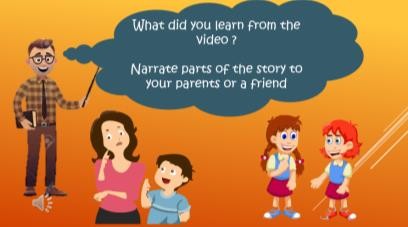 Slide 1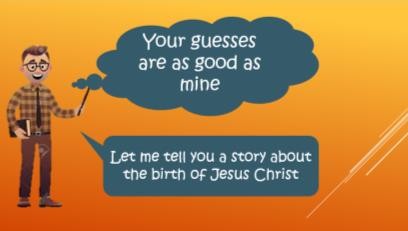 Slide 2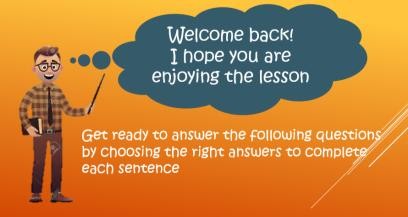 Slide 3Call learners to summarizethe lesson.Give learners task to complete at home.Week EndingWeek EndingClassClassFourFourFourSubjectSubjectENGLISH LANGUAGEENGLISH LANGUAGEENGLISH LANGUAGEReferenceReferenceEnglish Language curriculum PageEnglish Language curriculum PageEnglish Language curriculum PageLearning Indicator(s)Learning Indicator(s)B4.1.6.3.3.	B4.2.6.4.2. B4.3.5.1.4. B4.4.12.1.1. B4.5.8.1.1. B4.6.1.1.1B4.1.6.3.3.	B4.2.6.4.2. B4.3.5.1.4. B4.4.12.1.1. B4.5.8.1.1. B4.6.1.1.1B4.1.6.3.3.	B4.2.6.4.2. B4.3.5.1.4. B4.4.12.1.1. B4.5.8.1.1. B4.6.1.1.1Performance IndicatorPerformance IndicatorLearners can ask relevant questions to find out the opinion of others abouta given topicLearners can recognize the playful use of words in spoken and written language (jokes, riddles)Learners can use regular form of the simple past tense of verbsLearners can use descriptive words/expressions to describe places, personal experiences and eventsLearners can identify and use conjunctionsLearners can read a variety of age- and level appropriate books and present a-two-paragraph summary of each book readLearners can ask relevant questions to find out the opinion of others abouta given topicLearners can recognize the playful use of words in spoken and written language (jokes, riddles)Learners can use regular form of the simple past tense of verbsLearners can use descriptive words/expressions to describe places, personal experiences and eventsLearners can identify and use conjunctionsLearners can read a variety of age- and level appropriate books and present a-two-paragraph summary of each book readLearners can ask relevant questions to find out the opinion of others abouta given topicLearners can recognize the playful use of words in spoken and written language (jokes, riddles)Learners can use regular form of the simple past tense of verbsLearners can use descriptive words/expressions to describe places, personal experiences and eventsLearners can identify and use conjunctionsLearners can read a variety of age- and level appropriate books and present a-two-paragraph summary of each book readTeaching/ Learning ResourcesTeaching/ Learning ResourcesWord cards, sentence cards, letter cards and a class libraryWord cards, sentence cards, letter cards and a class libraryWord cards, sentence cards, letter cards and a class libraryCore Competencies: Reading and Writing Skills Personal Development and Leadership and CollaborationCore Competencies: Reading and Writing Skills Personal Development and Leadership and CollaborationCore Competencies: Reading and Writing Skills Personal Development and Leadership and CollaborationCore Competencies: Reading and Writing Skills Personal Development and Leadership and CollaborationCore Competencies: Reading and Writing Skills Personal Development and Leadership and CollaborationDAYSPHASE 1: STARTER 10MINS(Preparing The Brain For Learning)PHASE 1: STARTER 10MINS(Preparing The Brain For Learning)PHASE 2: MAIN 40MINS(New Learning Including Assessment)PHASE 3: REFLECTION10MINS(Learner And Teacher)MondayBegin a story for one minuteand let learners finish the story on their own.Begin a story for one minuteand let learners finish the story on their own.A.ORAL LANGUAGE(Conversation. Pg 9)Demonstrate the activity using a familiar topic.Example: Engage learners to discuss the causes, symptoms and prevention of covid-19.Learners ask and answer questions for clarification about what other learners say on a given topic.Let learners bring out other interesting topics for them to share their opinions and views on it.Give learners task tocomplete while you go round the class to support those who might need extra help.Have learners to read and spell some of the keywords in the lessonTuesdayHave learners draw aninvisible picture in the air and try to guess what it isHave learners draw aninvisible picture in the air and try to guess what it isB.READING(Vocabulary. Pg 25)In pairs/ groups, have learners play on words in educative jokes, riddles and puns.e.g. Riddle, Riddle: I am something that came into this world with earrings. Who am I? Answer: Coal potI am found in kitchens. I cook food. What am I? Ans. Gas cookerGive learners task tocomplete while you go round the class to support those who might need extra help.Have learners to read and spell some of the keywords in the lessonI have leaves. You can climb me. Whatam I? Ans: TreeWednesdayThink of a word and writethe number of letters on the board using dashes to show many letters there are.Then, ask learners to suggest a letter.If it appears in the word, write it in all of the correct spaces. If the letter does not appear in the word, write it off to the side and begin drawing the image of a hanging man.Continue this until learners guess the word correctly.C.GRAMMAR(verbs. Pg 42)Revise main and auxiliary verbs by having learners identify them in sentences.Introduce learners to the concept of regular verbs:- Regular verbs form their past tense by adding “d” or “ed”e.g. play= played, walk= walked, bake= bakedElicit examples from learners and have them use in sentences.- The irregular verbs form their past tense differently. They do not add “d” or “ed”.Provide a passage having regular and irregular verbs in the present tense.Learners rewrite the sentences in the past.Give learners task tocomplete while you go round the class to support those who might need extra help.Have learners to read and spell some of the keywords in the lessonThursdayAsk the students draw sixcolumns on their paper and write a category at the top of each column.You can choose categories that fit your topic.You can include food, names, cities or countries, furniture, verbs and clothing.Then, choose a random letter and write it on the board.Ask students to write down a word for each category that starts with that letter.D.WRITING(Descriptive Writing)Revise adjectives by having learners describe familiar people, objects and places in their environment.Learners in their groups talk about interesting places they have visited.Guide them to describe places of their choice using knowledge of adjectives.Have them do peer editing and share their work with the class.They repeat the procedure above to describe events, situations and personal experiences.Give learners task tocomplete while you go round the class to support those who might need extra help.Have learners to read and spell some of the keywords in the lessonFridayWrite down a couple ofwords on cards. Make sure learners are familiar with the words.Divide the class in to groups. One person from each group comes up in front to pick and act the word.The group to get the highest score wins!.WRITING CONVENTIONS &GRAMMAR USAGE(Using Conjunctions)Conjunctions are words that link sentences together.Guide learners to give examples of sentences demonstrating their knowledge of conjunctions.e.g.i. Ted stayed home from school because he was sick.Give learners task tocomplete while you go round the class to support those who might need extra help.Have learners to read and spell some of the keywords in the lessonEngage learners in the “popcorn reading” game The rules are simple: One student starts reading aloud and then calls out "popcorn" when they finish. This prompts the next student to pick up where the previous one left off.ii. She was going out to play but itrained.Engage learners in the “popcorn reading” game The rules are simple: One student starts reading aloud and then calls out "popcorn" when they finish. This prompts the next student to pick up where the previous one left off.Guide learners in groups to join sentences using coordinating conjunctions on a topic.e. g. A visit to an interesting tourist site.Engage learners in the “popcorn reading” game The rules are simple: One student starts reading aloud and then calls out "popcorn" when they finish. This prompts the next student to pick up where the previous one left off.Guide them to edit each other’s work by exchanging with other groups.Engage learners in the “popcorn reading” game The rules are simple: One student starts reading aloud and then calls out "popcorn" when they finish. This prompts the next student to pick up where the previous one left off.Let learners talk about the differences in their stories.Engage learners in the “popcorn reading” game The rules are simple: One student starts reading aloud and then calls out "popcorn" when they finish. This prompts the next student to pick up where the previous one left off.F.EXTENSIVE READINGEngage learners in the “popcorn reading” game The rules are simple: One student starts reading aloud and then calls out "popcorn" when they finish. This prompts the next student to pick up where the previous one left off.Guide learners to choose and read independently books of their choice during the library period.Learners think-pair-share their stories with peers.Ask each learner to write a-two- paragraph summary of the book read.Have learners present a-two- paragraph summary of the book readInvite individuals to present their work to the class for feedbackWeek EndingWeek EndingClassClassFourFourFourSubjectSubjectMATHEMATICSMATHEMATICSMATHEMATICSReferenceReferenceMathematics curriculum PageMathematics curriculum PageMathematics curriculum PageLearning Indicator(s)Learning Indicator(s)B4.1.2.5.1	B4.1.2.6.1B4.1.2.5.1	B4.1.2.6.1B4.1.2.5.1	B4.1.2.6.1Performance IndicatorPerformance IndicatorLearners can divide 2-digit numbers by 1-digit number efficientlyLearners can solve multi-step word problems involving the four basic operationsLearners can divide 2-digit numbers by 1-digit number efficientlyLearners can solve multi-step word problems involving the four basic operationsLearners can divide 2-digit numbers by 1-digit number efficientlyLearners can solve multi-step word problems involving the four basic operationsStrandStrandNumberNumberNumberSub strandSub strandNumber OperationsNumber OperationsNumber OperationsTeaching/ Learning ResourcesTeaching/ Learning ResourcesCounters, bundle and loose straws base ten cut square, patternsCounters, bundle and loose straws base ten cut square, patternsCounters, bundle and loose straws base ten cut square, patternsCore Competencies: Problem Solving skills; Critical Thinking; Justification of Ideas; Collaborative Learning; PersonalDevelopment and Leadership Attention to PrecisionCore Competencies: Problem Solving skills; Critical Thinking; Justification of Ideas; Collaborative Learning; PersonalDevelopment and Leadership Attention to PrecisionCore Competencies: Problem Solving skills; Critical Thinking; Justification of Ideas; Collaborative Learning; PersonalDevelopment and Leadership Attention to PrecisionCore Competencies: Problem Solving skills; Critical Thinking; Justification of Ideas; Collaborative Learning; PersonalDevelopment and Leadership Attention to PrecisionCore Competencies: Problem Solving skills; Critical Thinking; Justification of Ideas; Collaborative Learning; PersonalDevelopment and Leadership Attention to PrecisionDAYSPHASE 1: STARTER 10MINS(Preparing The Brain For Learning)PHASE 1: STARTER 10MINS(Preparing The Brain For Learning)PHASE 2: MAIN 40MINS(New Learning Including Assessment)PHASE 3:REFLECTION 10MINS(Learner And Teacher)MondayHave learners arrange thefractions from the largest to the smallest.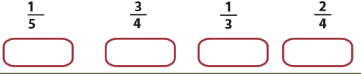 Learners are to complete the work within a given timeHave learners arrange thefractions from the largest to the smallest.Learners are to complete the work within a given timeGuide learners to solve Division asrepeated subtraction (using the long division method).Explain division as a way of repeatedly subtracting a divisor number from a given dividend until there is none left and then determining the number of times the divisor is taken from the dividend.For example, 25 ÷ 5 = ? Learners count the number of times 5 was subtracted from 25, which is 5 times.Hence, 𝟐𝟓 ÷ 𝟓 = 𝟓Give learners task tocomplete while you go round the class to support those who might need extra help.TuesdayEngage learners to play themissing number puzzle.Use 1 to 4 to finish each equation. Multiply before you add and subtract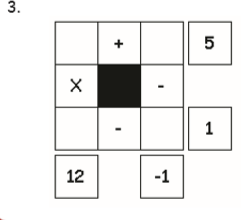 Engage learners to play themissing number puzzle.Use 1 to 4 to finish each equation. Multiply before you add and subtractGuide learners to solve Division using theestimation of multiples of 10, 100 and others of the divisor. For Example to solve 276 ÷ 3 = ?Learners use estimations: (they may have to use multiples of divisor to select a convenient estimate) “About how many groups of 3 can fit into 276?”The estimation used here is 40. So 3 × 40= 120. Subtracting 120 from 276 to get156.The next estimation used is 50.So 3 × 50 = 150. Subtracting 150 from156 to get 6.The next estimation used is 2.And 2 × 3 = 6. Subtracting 6 from 6 to get0. There is nothing more to share.To find the final answer add the estimations: 40 + 50 + 2 = 92.Therefore 276 ÷ 3 = 92.Give learners task tocomplete while you go round the class to support those who might need extra help.WednesdayEngage learners to play themissing number puzzle.Engage learners to play themissing number puzzle.Learners model mathematical statementsfrom a given word problem involvingGive learners task tocomplete while you goUse 1 to 4 to finish each equation.Multiply before you add and subtract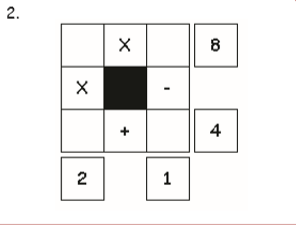 addition and multiplication and solve usingthe strategies learnt.Use 1 to 4 to finish each equation. Multiply before you add and subtractround the class to supportthose who might need extra help.ThursdayLet learners play games andsing songs to begin the lesson.Revise with them the previous lesson through questions and answers.Learners model mathematical statementsfrom a given word problem involving division and multiplication and solve using the strategies learnt The relationship between operations and the use of calculator and spreadsheet to assess the reasonableness of answers should be stressedGive learners task tocomplete while you go round the class to support those who might need extra help.FridayEngage learners in theMental math game:Give a sequence of instructions for learners to follow	while doing math in their head.Learners role play a given word probleminvolving addition and multiplication and solve.e.g. i. A bee has 6 legs. How many legs do 8 bees have?ii. Brad has 17 ballons. 8 ballons are red and the rest are green. How many green ballons does Brad have?Give learners task tocomplete while you go round the class to support those who might need extra help.iii. Josh had 16 marbles in his collection. He lost 7 marbles. How many marbles does he have now?Week EndingWeek EndingClassClassFourFourFourSubjectSubjectSCIENCESCIENCESCIENCEReferenceReferenceScience curriculum Page 13Science curriculum Page 13Science curriculum Page 13Learning Indicator(s)Learning Indicator(s)B4. 5.1.1.1B4. 5.1.1.1B4. 5.1.1.1Performance IndicatorPerformance IndicatorLearners can know how to care for one’s self and the environmentLearners can know how to care for one’s self and the environmentLearners can know how to care for one’s self and the environmentStrandStrandHumans And The EnvironmentHumans And The EnvironmentHumans And The EnvironmentSub strandSub strandPersonal Hygiene And SanitationPersonal Hygiene And SanitationPersonal Hygiene And SanitationTeaching/ Learning ResourcesTeaching/ Learning ResourcesSponge, soaps, tooth brushes and paste, finger nails cutter, towels,broomsSponge, soaps, tooth brushes and paste, finger nails cutter, towels,broomsSponge, soaps, tooth brushes and paste, finger nails cutter, towels,broomsCore Competencies: Problem Solving skills; Critical Thinking; Justification of Ideas; Collaborative Learning; PersonalDevelopment and Leadership Attention to PrecisionCore Competencies: Problem Solving skills; Critical Thinking; Justification of Ideas; Collaborative Learning; PersonalDevelopment and Leadership Attention to PrecisionCore Competencies: Problem Solving skills; Critical Thinking; Justification of Ideas; Collaborative Learning; PersonalDevelopment and Leadership Attention to PrecisionCore Competencies: Problem Solving skills; Critical Thinking; Justification of Ideas; Collaborative Learning; PersonalDevelopment and Leadership Attention to PrecisionCore Competencies: Problem Solving skills; Critical Thinking; Justification of Ideas; Collaborative Learning; PersonalDevelopment and Leadership Attention to PrecisionDAYSPHASE 1: STARTER 10MINS(Preparing The Brain For Learning)PHASE 1: STARTER 10MINS(Preparing The Brain For Learning)PHASE 2: MAIN 40MINS(New Learning Including Assessment)PHASE 3:REFLECTION 10MINS(Learner And Teacher)Review learners understandingin the previous lesson using questions and answersReview learners understandingin the previous lesson using questions and answersLearners brainstorm in groupsand share ideas with the wholeclass on what they do to maintain personal hygiene.Ask learners series ofquestions to review their understanding of the lessonEngage learners to play games and sing songs to begin the lesson.Engage learners to play games and sing songs to begin the lesson.Learners write their ideas on flashcards (ideas may include bathing twice daily, cleaning the teeth, cutting their finger nails, washing their towels, sweeping their classrooms, etc.).Ask learners to summarizewhat they have learntGive learners individual or home taskReview learners understandingin the previous lesson using questions and answersReview learners understandingin the previous lesson using questions and answersLearners brainstorm in groupsand share ideas with the whole class on what they do tomaintain personal hygiene.Ask learners series ofquestions to review their understanding of the lessonEngage learners to play games and sing songs to begin the lesson.Engage learners to play games and sing songs to begin the lesson.Learners write their ideas on flashcards (ideas may include bathing twice daily, cleaning the teeth, cutting their finger nails, washing their towels, sweeping their classrooms, etc.).Ask learners to summarizewhat they have learntGive learners individual or home taskWeek EndingWeek EndingClassClassFourFourFourSubjectSubjectOUR WORLD OUR PEOPLEOUR WORLD OUR PEOPLEOUR WORLD OUR PEOPLEReferenceReferenceOWOP curriculum Page 16OWOP curriculum Page 16OWOP curriculum Page 16Learning Indicator(s)Learning Indicator(s)B4.4.1.2.1.B4.4.1.2.1.B4.4.1.2.1.Performance IndicatorPerformance IndicatorLearners can identify the characteristics of a responsible citizenLearners can identify the characteristics of a responsible citizenLearners can identify the characteristics of a responsible citizenStrandStrandOur Nation GhanaOur Nation GhanaOur Nation GhanaSub strandSub strandBeing A CitizenBeing A CitizenBeing A CitizenTeaching/ Learning ResourcesTeaching/ Learning ResourcesPictures, Charts, Video ClipsPictures, Charts, Video ClipsPictures, Charts, Video ClipsCore Competencies: Communication and Collaboration Critical Thinking and Problem Solving Cultural Identity andGlobal CitizenshipCore Competencies: Communication and Collaboration Critical Thinking and Problem Solving Cultural Identity andGlobal CitizenshipCore Competencies: Communication and Collaboration Critical Thinking and Problem Solving Cultural Identity andGlobal CitizenshipCore Competencies: Communication and Collaboration Critical Thinking and Problem Solving Cultural Identity andGlobal CitizenshipCore Competencies: Communication and Collaboration Critical Thinking and Problem Solving Cultural Identity andGlobal CitizenshipDAYSPHASE 1: STARTER 10MINS(Preparing The Brain For Learning)PHASE 1: STARTER 10MINS(Preparing The Brain For Learning)PHASE 2: MAIN 40MINS(New Learning Including Assessment)PHASE 3:REFLECTION 10MINS(Learner And Teacher)Read a short story tolearners.Ask learners to answer a few questions on the story.Call two learners at random to summarize the story.Read a short story tolearners.Ask learners to answer a few questions on the story.Call two learners at random to summarize the story.Discuss with learners the types ofcitizense.g. i. Active citizen An active citizen is an individual who contributes to the well-being of his or her community.ii. Passive citizen A passive citizen is an individual who does not contribute to the well-being of his or her community.Learners through think-pair-share to talk about the characteristics of a responsible citizen,e.g. i. obey rules and regulations ii. diligence iii. patriotism iv. honesty v. respect vi. hard work vii. commitment viii. listening/tolerance to other viewpoints.Ask learners series ofquestions to review their understanding of the lessonAsk learners to summarize what they have learntGive learners individual or home taskEngage learners to play thealphabet game.Have learners to find words for each alphabets on the topic.Engage learners to play thealphabet game.Have learners to find words for each alphabets on the topic.Learners through think-pair-shareto talk about the characteristics of a responsible citizen,e.g. i. obey rules and regulations ii. diligence iii. patriotism iv. honesty v. respect vi. hard work vii. commitment viii. listening/tolerance to other viewpoints.Ask learners series ofquestions to review their understanding of the lessonAsk learners to summarize what they have learntGive learners individual or home taskWeek EndingWeek EndingClassClassFourFourFourSubjectSubjectRELIGIOUS & MORAL EDUCATIONRELIGIOUS & MORAL EDUCATIONRELIGIOUS & MORAL EDUCATIONReferenceReferenceRME curriculum Page 31RME curriculum Page 31RME curriculum Page 31Learning Indicator(s)Learning Indicator(s)B4.5.1.1.1B4.5.1.1.1B4.5.1.1.1Performance IndicatorPerformance IndicatorLearners can explain authority at home, school and in the community.Learners can explain authority at home, school and in the community.Learners can explain authority at home, school and in the community.StrandStrandThe Family, Authority and ObedienceThe Family, Authority and ObedienceThe Family, Authority and ObedienceSub strandSub strandAuthority And ObedienceAuthority And ObedienceAuthority And ObedienceTeaching/ Learning ResourcesTeaching/ Learning ResourcesWall charts, wall words, posters, video clip, etc.Wall charts, wall words, posters, video clip, etc.Wall charts, wall words, posters, video clip, etc.Core Competencies: Cultural Identity, Sharing Reconciliation, Togetherness, Unity Communication and Collaboration,Critical Thinking Creativity and Innovation Digital LiteracyCore Competencies: Cultural Identity, Sharing Reconciliation, Togetherness, Unity Communication and Collaboration,Critical Thinking Creativity and Innovation Digital LiteracyCore Competencies: Cultural Identity, Sharing Reconciliation, Togetherness, Unity Communication and Collaboration,Critical Thinking Creativity and Innovation Digital LiteracyCore Competencies: Cultural Identity, Sharing Reconciliation, Togetherness, Unity Communication and Collaboration,Critical Thinking Creativity and Innovation Digital LiteracyCore Competencies: Cultural Identity, Sharing Reconciliation, Togetherness, Unity Communication and Collaboration,Critical Thinking Creativity and Innovation Digital LiteracyDAYSPHASE 1: STARTER 10MINS(Preparing The Brain For Learning)PHASE 1: STARTER 10MINS(Preparing The Brain For Learning)PHASE 2: MAIN 40MINS(New Learning Including Assessment)PHASE 3:REFLECTION 10MINS(Learner And Teacher)Get out 5-10 index cards andwrite the new words in the lesson on it.Place the cards on the ground in order or scattered apart to encourage mid-size jumpsInvite learners to hop on each card by reading each card aloud.Get out 5-10 index cards andwrite the new words in the lesson on it.Place the cards on the ground in order or scattered apart to encourage mid-size jumpsInvite learners to hop on each card by reading each card aloud.Through questions and answers,let learners explain authority.With the aid of picture cards, videos, wall charts, etc., let learners identify people in authority in their immediate community. NB Where possible, films can be used to guide the learners to identify the people in authority in the immediate communities.Guide learners to identify those in authority at home, school and in their community: parents, head teachers, teachers, class prefect, sectional leaders, chiefs, pastors, Imams, etc.Let learners dramatize or role- play authority at home, school and in the communityAsk learners series ofquestions to review their understanding of the lessonAsk learners to summarize what they have learntGive learners individual or home taskWeek EndingWeek EndingClassClassFourFourFourSubjectSubjectHISTORYHISTORYHISTORYReferenceReferenceHistory curriculum Page 26History curriculum Page 26History curriculum Page 26Learning Indicator(s)Learning Indicator(s)B4.4.1.1.1.B4.4.1.1.1.B4.4.1.1.1.Performance IndicatorPerformance IndicatorLearners can examine the Bond of 1844Learners can examine the Bond of 1844Learners can examine the Bond of 1844StrandStrandColonization and Developments under Colonial Rule in GhanaColonization and Developments under Colonial Rule in GhanaColonization and Developments under Colonial Rule in GhanaSub strandSub strandEstablishing Colonial Rule in GhanaEstablishing Colonial Rule in GhanaEstablishing Colonial Rule in GhanaTeaching/ Learning ResourcesTeaching/ Learning ResourcesWall charts, word cards, posters, video clip, etc.Wall charts, word cards, posters, video clip, etc.Wall charts, word cards, posters, video clip, etc.Core Competencies: The use of evidence to appreciate the significance of historical locations help learnersto become critical thinkers and digital literatesCore Competencies: The use of evidence to appreciate the significance of historical locations help learnersto become critical thinkers and digital literatesCore Competencies: The use of evidence to appreciate the significance of historical locations help learnersto become critical thinkers and digital literatesCore Competencies: The use of evidence to appreciate the significance of historical locations help learnersto become critical thinkers and digital literatesCore Competencies: The use of evidence to appreciate the significance of historical locations help learnersto become critical thinkers and digital literatesDAYSPHASE 1: STARTER 10MINS(Preparing The Brain For Learning)PHASE 1: STARTER 10MINS(Preparing The Brain For Learning)PHASE 2: MAIN 40MINS(New Learning Including Assessment)PHASE 3:REFLECTION 10MINS(Learner And Teacher)Read a short story to learners.Ask learners to answer a few questions on the story.Call two learners at random to summarize the story.Read a short story to learners.Ask learners to answer a few questions on the story.Call two learners at random to summarize the story.Brainstorm the significance ofthe Bond of 1844?It created peace by utilizing ethnic groups in the southern state of the gold coast.It ended wicked practices such as human sacrifices and slavery in the gold coastIt brought people of gold coast under british colonial ruleThe bond introduced the court system to gold coast.Ask learners series ofquestions to review their understanding of the lessonAsk learners to summarize what they have learntGive learners individual or home taskEngage learners to play thealphabet game.Have learners to find words for each alphabets on the topic.Engage learners to play thealphabet game.Have learners to find words for each alphabets on the topic.Revise with learners on what ledto the signing of the bond of 1844.Learners to role play the signing of the bond between the 7 chiefs and the governor.Ask learners series ofquestions to review their understanding of the lessonAsk learners to summarize what they have learntGive learners individual or home taskWeek EndingWeek EndingClassClassFourFourFourSubjectSubjectCREATIVE ARTSCREATIVE ARTSCREATIVE ARTSReferenceReferenceCreative Arts	curriculum PageCreative Arts	curriculum PageCreative Arts	curriculum PageLearning Indicator(s)Learning Indicator(s)B4 1.2.2.3 B4 1.2.3.3B4 1.2.2.3 B4 1.2.3.3B4 1.2.2.3 B4 1.2.3.3Performance IndicatorPerformance IndicatorLearners can create own artworks using available visual arts media andmethods to express own views, knowledge and understanding of performing artworks that reflect topical issues in GhanaLearners can create own artworks using available visual arts media andmethods to express own views, knowledge and understanding of performing artworks that reflect topical issues in GhanaLearners can create own artworks using available visual arts media andmethods to express own views, knowledge and understanding of performing artworks that reflect topical issues in GhanaStrandStrandVisual ArtsVisual ArtsVisual ArtsSub strandSub strandPlanning, Making and ComposingPlanning, Making and ComposingPlanning, Making and ComposingTeaching/ Learning ResourcesTeaching/ Learning ResourcesPhotos, videos, art paper, colors and traditional art tools, other materialsavailable in the communityPhotos, videos, art paper, colors and traditional art tools, other materialsavailable in the communityPhotos, videos, art paper, colors and traditional art tools, other materialsavailable in the communityCore Competencies: Decision Making Creativity, Innovation Communication Collaboration Digital LiteracyCore Competencies: Decision Making Creativity, Innovation Communication Collaboration Digital LiteracyCore Competencies: Decision Making Creativity, Innovation Communication Collaboration Digital LiteracyCore Competencies: Decision Making Creativity, Innovation Communication Collaboration Digital LiteracyCore Competencies: Decision Making Creativity, Innovation Communication Collaboration Digital LiteracyDAYSPHASE 1: STARTER 10MINS(Preparing The Brain For Learning)PHASE 1: STARTER 10MINS(Preparing The Brain For Learning)PHASE 2: MAIN 40MINS(New Learning Including Assessment)PHASE 3:REFLECTION 10MINS(Learner And Teacher)Learners to sing songs and playgames to get them ready for the lessonShow pictures of visual artworks to learners for them to observe and talk about themLearners to sing songs and playgames to get them ready for the lessonShow pictures of visual artworks to learners for them to observe and talk about themLearners are to explore thelocal environment to select available materials and tools that are good for making artworks.Learners gather materials and tools available in their community based on artworks they wish to create. Example: how to make clay pot.Demonstrate and guide learners to make a simple clay potAsk learners to talk aboutwhat they have learnt.Through questions and answers review learners understanding of the lessonLearners to sing songs and playgames to get them ready for the lessonLearners to sing songs and playgames to get them ready for the lessonAllow learners to practice ingroups following the steps providedSort out your materials an tools needed to make the pot.e.g. clay, rollers, scrappers, modeling tools, piercing tool, trimming tool etc.Ensure that learners use the right methods.e.g. pinching, coiling and the slab method.Learners to discuss and compare their artworks to the artworks studied.Ask learners to talk aboutwhat they have learnt.Through questions and answers review learners understanding of the lessonWeek EndingWeek EndingClassClassFourFourFourSubjectSubjectGHANAIAN LANGUAGEGHANAIAN LANGUAGEGHANAIAN LANGUAGEReferenceReferenceGhanaian Language curriculum Page 14Ghanaian Language curriculum Page 14Ghanaian Language curriculum Page 14Learning Indicator(s)Learning Indicator(s)B4.2.8.1.1-2B4.2.8.1.1-2B4.2.8.1.1-2Performance IndicatorPerformance IndicatorLearners can read passages about 125 to 150 words per minute andobserve punctuationsLearners can read passages about 125 to 150 words per minute andobserve punctuationsLearners can read passages about 125 to 150 words per minute andobserve punctuationsStrandStrandOral ReadingOral ReadingOral ReadingSub strandSub strandFluencyFluencyFluencyTeaching/ Learning ResourcesTeaching/ Learning ResourcesWord cards, sentence cards, letter cards, handwriting on a manila cardWord cards, sentence cards, letter cards, handwriting on a manila cardWord cards, sentence cards, letter cards, handwriting on a manila cardCore Competencies: Creativity and innovation, Communication and collaboration, Critical thinkingCore Competencies: Creativity and innovation, Communication and collaboration, Critical thinkingCore Competencies: Creativity and innovation, Communication and collaboration, Critical thinkingCore Competencies: Creativity and innovation, Communication and collaboration, Critical thinkingCore Competencies: Creativity and innovation, Communication and collaboration, Critical thinkingDAYSPHASE 1: STARTER 10MINS(Preparing The Brain For Learning)PHASE 1: STARTER 10MINS(Preparing The Brain For Learning)PHASE 2: MAIN 40MINS(New Learning Including Assessment)PHASE 3:REFLECTION 10MINS(Learner And Teacher)Engage learners to play thecrossword gameWrite a word on the board crossword-style. Invite each student to the board to create a new word stemming from the letters that are already availableEngage learners to play thecrossword gameWrite a word on the board crossword-style. Invite each student to the board to create a new word stemming from the letters that are already availableGive learners short passages toread in silently.Call learners to read the passage in turns (correct learners where necessary).As they read, let them observe the punctuations in the passage.Use questions to reviewtheir understanding of the lessonAsk learners to summarize what they have learntTell learners a few jokes to gettheir attention.Call two learners to share their jokes as wellTell learners a few jokes to gettheir attention.Call two learners to share their jokes as wellGive learners a passage to read(the passage should be about 125 to 150 words to be read in a minute.)Group learners and let them play a reading game at 120 words or more per minute.Use questions to reviewtheir understanding of the lessonAsk learners to summarize what they have learntTell learners a few jokes to gettheir attention.Call two learners to share their jokes as wellTell learners a few jokes to gettheir attention.Call two learners to share their jokes as wellGive learners a passage to read(the passage should be about 125 to 150 words to be read in a minute.)Group learners and let them play a reading game at 120 words or more per minute.Use questions to reviewtheir understanding of the lessonAsk learners to summarize what they have learntWeek EndingWeek EndingClassClassFourFourFourSubjectSubjectPHYSICAL EDUCATIONPHYSICAL EDUCATIONPHYSICAL EDUCATIONReferenceReferencePE curriculum Page 47PE curriculum Page 47PE curriculum Page 47Learning Indicator(s)Learning Indicator(s)B4.1.12.1.14:B4.1.12.1.14:B4.1.12.1.14:Performance IndicatorPerformance IndicatorLearners can dance to the beat of traditional musicLearners can dance to the beat of traditional musicLearners can dance to the beat of traditional musicStrandStrandMotor Skill And Movement PatternsMotor Skill And Movement PatternsMotor Skill And Movement PatternsSub strandSub strandManipulative SkillsManipulative SkillsManipulative SkillsTeaching/ Learning ResourcesTeaching/ Learning ResourcesPictures and VideosPictures and VideosPictures and VideosCore Competencies: Learners develop skills such as coordination, reaction time, fitness, etc.Core Competencies: Learners develop skills such as coordination, reaction time, fitness, etc.Core Competencies: Learners develop skills such as coordination, reaction time, fitness, etc.Core Competencies: Learners develop skills such as coordination, reaction time, fitness, etc.Core Competencies: Learners develop skills such as coordination, reaction time, fitness, etc.DAYSPHASE 1: STARTER 10MINS(Preparing The Brain For Learning)PHASE 1: STARTER 10MINS(Preparing The Brain For Learning)PHASE 2: MAIN 40MINS(New Learning Including Assessment)PHASE 3:REFLECTION 10MINS(Learner And Teacher)Play games and sing songs tobegin the lesson.Play games and sing songs tobegin the lesson.Learners dance to a beat of anytraditional music.Learners dance as individually but at their own pace.Ask learners series ofquestions to review their understanding of the lessonAsk learners to summarize what they have learntGive learners individual or home taskWeek EndingWeek EndingClassClassFourFourFourSubjectSubjectCOMPUTINGCOMPUTINGCOMPUTINGReferenceReferenceComputing curriculum Page 8Computing curriculum Page 8Computing curriculum Page 8Learning Indicator(s)Learning Indicator(s)B4.2.1.1.2B4.2.1.1.2B4.2.1.1.2Performance IndicatorPerformance IndicatorLearners can show a 3-slide presentation using clipboard, slides, fonts,paragraph and editing of the ribbons studied.Learners can show a 3-slide presentation using clipboard, slides, fonts,paragraph and editing of the ribbons studied.Learners can show a 3-slide presentation using clipboard, slides, fonts,paragraph and editing of the ribbons studied.StrandStrandPresentationPresentationPresentationSub strandSub strandIntroduction to MS PowerPointIntroduction to MS PowerPointIntroduction to MS PowerPointTeaching/ LearningResourcesTeaching/ LearningResourcesImages of clipboard, slides, fonts, paragraph and editing in the ribbonsunder the home ribbons sectionImages of clipboard, slides, fonts, paragraph and editing in the ribbonsunder the home ribbons sectionImages of clipboard, slides, fonts, paragraph and editing in the ribbonsunder the home ribbons sectionCore Competencies: Creativity and innovation. 2. Communication and collaboration. 3. Cultural identity and global citizenship. 4. Personal development and leadership. 5. Digital literacyCore Competencies: Creativity and innovation. 2. Communication and collaboration. 3. Cultural identity and global citizenship. 4. Personal development and leadership. 5. Digital literacyCore Competencies: Creativity and innovation. 2. Communication and collaboration. 3. Cultural identity and global citizenship. 4. Personal development and leadership. 5. Digital literacyCore Competencies: Creativity and innovation. 2. Communication and collaboration. 3. Cultural identity and global citizenship. 4. Personal development and leadership. 5. Digital literacyCore Competencies: Creativity and innovation. 2. Communication and collaboration. 3. Cultural identity and global citizenship. 4. Personal development and leadership. 5. Digital literacyDAYSPHASE 1: STARTER 10MINS(Preparing The Brain For Learning)PHASE 1: STARTER 10MINS(Preparing The Brain For Learning)PHASE 2: MAIN 40MINS(New Learning Including Assessment)PHASE 3:REFLECTION 10MINS(Learner And Teacher)Divide the class into twoteams.Let each team present a player who is good in playing the Zuma game.The first player to finish a level is the winner. Teams must present new players for each new level.Note: chose games that improves learners mousing and keyboarding skillsDivide the class into twoteams.Let each team present a player who is good in playing the Zuma game.The first player to finish a level is the winner. Teams must present new players for each new level.Note: chose games that improves learners mousing and keyboarding skillsGuide learners to prepare andpresent a prepared PowerPoint project to the class.Invite them to present in groups to the whole class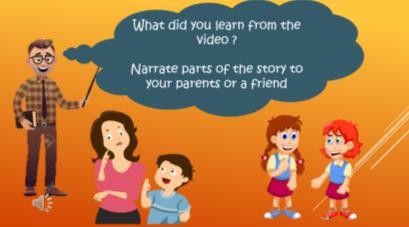 Slide 1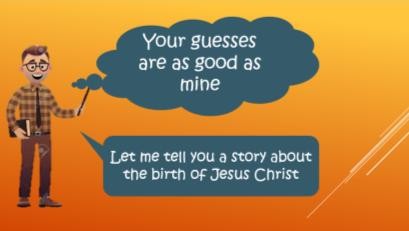 Slide 2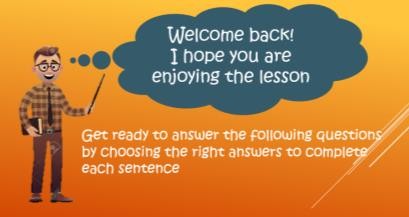 Slide 3Call learners to summarizethe lesson.Give learners task to complete at home.Week EndingWeek EndingClassClassFourFourFourSubjectSubjectENGLISH LANGUAGEENGLISH LANGUAGEENGLISH LANGUAGEReferenceReferenceEnglish Language curriculum PageEnglish Language curriculum PageEnglish Language curriculum PageLearning Indicator(s)Learning Indicator(s)B4.1.7.1.4. B4.2.6.4.3. B4.3.5.1.5. B4.4.13.2.2. B4.5.9.1.1. B4.6.1.1.1B4.1.7.1.4. B4.2.6.4.3. B4.3.5.1.5. B4.4.13.2.2. B4.5.9.1.1. B4.6.1.1.1B4.1.7.1.4. B4.2.6.4.3. B4.3.5.1.5. B4.4.13.2.2. B4.5.9.1.1. B4.6.1.1.1Performance IndicatorPerformance IndicatorLearners can use background knowledge to aid in understanding andbuilding new knowledgeLearners can use words suitable for purpose, audience, context and culture in relation to type of textsLearners can use the simple past form of verbsLearners can use words, phrases, and clauses to clarify the relationships between claim(s) and reasons.Learners can Identify subjects and verbs in simple sentencesLearners can read a variety of age- and level appropriate books and present a-two-paragraph summary of each book readLearners can use background knowledge to aid in understanding andbuilding new knowledgeLearners can use words suitable for purpose, audience, context and culture in relation to type of textsLearners can use the simple past form of verbsLearners can use words, phrases, and clauses to clarify the relationships between claim(s) and reasons.Learners can Identify subjects and verbs in simple sentencesLearners can read a variety of age- and level appropriate books and present a-two-paragraph summary of each book readLearners can use background knowledge to aid in understanding andbuilding new knowledgeLearners can use words suitable for purpose, audience, context and culture in relation to type of textsLearners can use the simple past form of verbsLearners can use words, phrases, and clauses to clarify the relationships between claim(s) and reasons.Learners can Identify subjects and verbs in simple sentencesLearners can read a variety of age- and level appropriate books and present a-two-paragraph summary of each book readTeaching/ Learning ResourcesTeaching/ Learning ResourcesWord cards, sentence cards, letter cards and a class libraryWord cards, sentence cards, letter cards and a class libraryWord cards, sentence cards, letter cards and a class libraryCore Competencies: Reading and Writing Skills Personal Development and Leadership and CollaborationCore Competencies: Reading and Writing Skills Personal Development and Leadership and CollaborationCore Competencies: Reading and Writing Skills Personal Development and Leadership and CollaborationCore Competencies: Reading and Writing Skills Personal Development and Leadership and CollaborationCore Competencies: Reading and Writing Skills Personal Development and Leadership and CollaborationDAYSPHASE 1: STARTER 10MINS(Preparing The Brain For Learning)PHASE 1: STARTER 10MINS(Preparing The Brain For Learning)PHASE 2: MAIN 40MINS(New Learning Including Assessment)PHASE 3: REFLECTION10MINS(Learner And Teacher)MondayEngage learners to sing songsand recite rhymesRound and Round the GardenRound and round the gardenLike a teddy bear. One step. Two step,Tickle you under there.Engage learners to sing songsand recite rhymesRound and Round the GardenRound and round the gardenLike a teddy bear. One step. Two step,Tickle you under there.A.ORAL LANGUAGE(Listening Comprehension)Have learners listen to a narrative text.Learners in groups identify, discuss and relate the plot of the text to a familiar text.Have learners listen to the text a second time.In groups, learners share what they have learnt in the text.Give learners task tocomplete while you go round the class to support those who might need extra help.Have learners to read and spell some of the keywords in the lessonTuesdayEngage learners to sing songsand recite rhymesSea shellsShe sells seashells by the seashoreThe shells she sells are surely seashellsSo if she sells shells on the seashore,I am sure she sell seashore shellsEngage learners to sing songsand recite rhymesSea shellsShe sells seashells by the seashoreThe shells she sells are surely seashellsSo if she sells shells on the seashore,I am sure she sell seashore shellsB.READING(Vocabulary)Explain to children the key elements in all writinge.g. purpose, audience etc. These help to make the understanding of the text easy. That is, they play an integral part in the process.Guide learners to understand each key element.Introduce learners to a variety of texts and registers which may be used in given situations.Have learners work in groups to write short texts on familiar topics.Give learners task tocomplete while you go round the class to support those who might need extra help.Have learners to read and spell some of the keywords in the lessonWednesdayEngage learners to sing songsand recite rhymes Ding dong bell. Pussy's at the well. Who took her there? Little Johnny Hare.Who’ll bring her in? Little Tommy Thin. What a jolly boy was that To get some milk for pussy cat,Who ne'er did any harm? But played with the mice in his father's barnC.GRAMMAR(Verbs)Revise the simple present tense by having learners say what they do regularly e.g. every morning.Learners listen to a simple story in which several completed actions have occurred.Discuss the story and have learners identify the verbs.Learners engage in a conversion drill for practice.Learners write simple sentences in the past tense using (both regular and irregular verbs)Give learners task tocomplete while you go round the class to support those who might need extra help.Have learners to read and spell some of the keywords in the lessonThursdayEngage learners to sing songsand recite rhymesRow, Row, Row Your Boat"Row, row, row your boat, Gently down the stream. Merrily, merrily, merrily, merrily,Life is but a dream.D.WRITING(Persuasive Writing)Lead learners to discuss appropriate language for arguments e. g. use of adjectives in their various forms.You may read out model argumentative essays to guide learners as they listen carefully to identify useful phrases, clauses and expressions.Give learners task tocomplete while you go round the class to support those who might need extra help.Have learners to read and spell some of the keywords in the lessonFridayEngage learners to sing songsand recite rhymes"If wishes were horses If wishes were horses Beggars would ride:If turnips were watches Would wear one by my side. And if if's and and's were pots and pans,The tinker would never work!E.WRITING CONVENTIONS &GRAMMAR USAGE(Using Simple and Complex Sentences) Give learners an extract from a comprehension passage.Guide them to identify the simple sentences. Let them identify subjects and verbs in each sentence.Let learners write an event they have participated in.Give learners task tocomplete while you go round the class to support those who might need extra help.Have learners to read and spell some of the keywords in the lessonLearners edit their work to demonstrate their knowledge of subject and predicate.F.EXTENSIVE READINGEngage learners in the “popcorn reading” game The rules are simple: One student starts reading aloud and then calls out "popcorn" when they finish. This prompts the next student to pick up where the previous one left off.Guide learners to choose and read independently books of their choice during the library period.Learners think-pair-share their stories with peers.Ask each learner to write a-two- paragraph summary of the book read.Have learners present a-two- paragraph summary of the book readInvite individuals to present their work to the class for feedbackWeek EndingWeek EndingClassClassFourFourFourFourFourFourFourFourFourFourSubjectSubjectMATHEMATICSMATHEMATICSMATHEMATICSMATHEMATICSMATHEMATICSMATHEMATICSMATHEMATICSMATHEMATICSMATHEMATICSMATHEMATICSReferenceReferenceMathematics curriculum Page 25-27Mathematics curriculum Page 25-27Mathematics curriculum Page 25-27Mathematics curriculum Page 25-27Mathematics curriculum Page 25-27Mathematics curriculum Page 25-27Mathematics curriculum Page 25-27Mathematics curriculum Page 25-27Mathematics curriculum Page 25-27Mathematics curriculum Page 25-27Learning Indicator(s)Learning Indicator(s)B4.1.4.1.1-3B4.1.4.1.1-3B4.1.4.1.1-3B4.1.4.1.1-3B4.1.4.1.1-3B4.1.4.1.1-3B4.1.4.1.1-3B4.1.4.1.1-3B4.1.4.1.1-3B4.1.4.1.1-3Performance IndicatorPerformance IndicatorLearners can describe and represent decimals concretely, pictorially, andsymbolicallyLearners can round decimals to the nearest tenthLearners can use models to explain the result of addition and subtraction of decimals (up to hundredths)Learners can describe and represent decimals concretely, pictorially, andsymbolicallyLearners can round decimals to the nearest tenthLearners can use models to explain the result of addition and subtraction of decimals (up to hundredths)Learners can describe and represent decimals concretely, pictorially, andsymbolicallyLearners can round decimals to the nearest tenthLearners can use models to explain the result of addition and subtraction of decimals (up to hundredths)Learners can describe and represent decimals concretely, pictorially, andsymbolicallyLearners can round decimals to the nearest tenthLearners can use models to explain the result of addition and subtraction of decimals (up to hundredths)Learners can describe and represent decimals concretely, pictorially, andsymbolicallyLearners can round decimals to the nearest tenthLearners can use models to explain the result of addition and subtraction of decimals (up to hundredths)Learners can describe and represent decimals concretely, pictorially, andsymbolicallyLearners can round decimals to the nearest tenthLearners can use models to explain the result of addition and subtraction of decimals (up to hundredths)Learners can describe and represent decimals concretely, pictorially, andsymbolicallyLearners can round decimals to the nearest tenthLearners can use models to explain the result of addition and subtraction of decimals (up to hundredths)Learners can describe and represent decimals concretely, pictorially, andsymbolicallyLearners can round decimals to the nearest tenthLearners can use models to explain the result of addition and subtraction of decimals (up to hundredths)Learners can describe and represent decimals concretely, pictorially, andsymbolicallyLearners can round decimals to the nearest tenthLearners can use models to explain the result of addition and subtraction of decimals (up to hundredths)Learners can describe and represent decimals concretely, pictorially, andsymbolicallyLearners can round decimals to the nearest tenthLearners can use models to explain the result of addition and subtraction of decimals (up to hundredths)StrandStrandNumberNumberNumberNumberNumberNumberNumberNumberNumberNumberSub strandSub strandDecimal FractionsDecimal FractionsDecimal FractionsDecimal FractionsDecimal FractionsDecimal FractionsDecimal FractionsDecimal FractionsDecimal FractionsDecimal FractionsTeaching/ Learning ResourcesTeaching/ Learning ResourcesPaper strips, cut out cardsPaper strips, cut out cardsPaper strips, cut out cardsPaper strips, cut out cardsPaper strips, cut out cardsPaper strips, cut out cardsPaper strips, cut out cardsPaper strips, cut out cardsPaper strips, cut out cardsPaper strips, cut out cardsCore Competencies: Problem Solving skills; Critical Thinking; Justification of Ideas; Collaborative Learning;Core Competencies: Problem Solving skills; Critical Thinking; Justification of Ideas; Collaborative Learning;Core Competencies: Problem Solving skills; Critical Thinking; Justification of Ideas; Collaborative Learning;Core Competencies: Problem Solving skills; Critical Thinking; Justification of Ideas; Collaborative Learning;Core Competencies: Problem Solving skills; Critical Thinking; Justification of Ideas; Collaborative Learning;Core Competencies: Problem Solving skills; Critical Thinking; Justification of Ideas; Collaborative Learning;Core Competencies: Problem Solving skills; Critical Thinking; Justification of Ideas; Collaborative Learning;Core Competencies: Problem Solving skills; Critical Thinking; Justification of Ideas; Collaborative Learning;Core Competencies: Problem Solving skills; Critical Thinking; Justification of Ideas; Collaborative Learning;Core Competencies: Problem Solving skills; Critical Thinking; Justification of Ideas; Collaborative Learning;Core Competencies: Problem Solving skills; Critical Thinking; Justification of Ideas; Collaborative Learning;Core Competencies: Problem Solving skills; Critical Thinking; Justification of Ideas; Collaborative Learning;DAYSPHASE 1: STARTER 10MINS(Preparing The Brain For Learning)PHASE 1: STARTER 10MINS(Preparing The Brain For Learning)PHASE 2: MAIN 40MINS(New Learning Including Assessment)PHASE 2: MAIN 40MINS(New Learning Including Assessment)PHASE 2: MAIN 40MINS(New Learning Including Assessment)PHASE 2: MAIN 40MINS(New Learning Including Assessment)PHASE 2: MAIN 40MINS(New Learning Including Assessment)PHASE 2: MAIN 40MINS(New Learning Including Assessment)PHASE 2: MAIN 40MINS(New Learning Including Assessment)PHASE 2: MAIN 40MINS(New Learning Including Assessment)PHASE 3:REFLECTION 10MINS(Learner And Teacher)MondayEngage learners to sing songsand recite rhymesTooting tutorsA tutor who tooted a flute Tried to tutor two tooters to tootSaid the two to their tutor, Is it harder to toot orTo tutor two tooters to toot?Engage learners to sing songsand recite rhymesTooting tutorsA tutor who tooted a flute Tried to tutor two tooters to tootSaid the two to their tutor, Is it harder to toot orTo tutor two tooters to toot?Use pictorial representations or numberline to revise tenths and hundredths and ask pupils to identify the fractions (i.e. A, B, C, D, & E).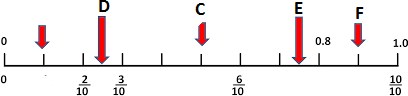 Use the tenth and hundredth place value chart to illustrate how to write the fraction as a base ten number with the introduction of the decimal point “∙” after ones place in the place value chart.Use pictorial representations or numberline to revise tenths and hundredths and ask pupils to identify the fractions (i.e. A, B, C, D, & E).Use the tenth and hundredth place value chart to illustrate how to write the fraction as a base ten number with the introduction of the decimal point “∙” after ones place in the place value chart.Use pictorial representations or numberline to revise tenths and hundredths and ask pupils to identify the fractions (i.e. A, B, C, D, & E).Use the tenth and hundredth place value chart to illustrate how to write the fraction as a base ten number with the introduction of the decimal point “∙” after ones place in the place value chart.Use pictorial representations or numberline to revise tenths and hundredths and ask pupils to identify the fractions (i.e. A, B, C, D, & E).Use the tenth and hundredth place value chart to illustrate how to write the fraction as a base ten number with the introduction of the decimal point “∙” after ones place in the place value chart.Use pictorial representations or numberline to revise tenths and hundredths and ask pupils to identify the fractions (i.e. A, B, C, D, & E).Use the tenth and hundredth place value chart to illustrate how to write the fraction as a base ten number with the introduction of the decimal point “∙” after ones place in the place value chart.Use pictorial representations or numberline to revise tenths and hundredths and ask pupils to identify the fractions (i.e. A, B, C, D, & E).Use the tenth and hundredth place value chart to illustrate how to write the fraction as a base ten number with the introduction of the decimal point “∙” after ones place in the place value chart.Use pictorial representations or numberline to revise tenths and hundredths and ask pupils to identify the fractions (i.e. A, B, C, D, & E).Use the tenth and hundredth place value chart to illustrate how to write the fraction as a base ten number with the introduction of the decimal point “∙” after ones place in the place value chart.Use pictorial representations or numberline to revise tenths and hundredths and ask pupils to identify the fractions (i.e. A, B, C, D, & E).Use the tenth and hundredth place value chart to illustrate how to write the fraction as a base ten number with the introduction of the decimal point “∙” after ones place in the place value chart.Give learners task tocomplete whiles you go round to guide those who don’t understand.Give remedial learning to those who special help.MondayEngage learners to sing songsand recite rhymesTooting tutorsA tutor who tooted a flute Tried to tutor two tooters to tootSaid the two to their tutor, Is it harder to toot orTo tutor two tooters to toot?Engage learners to sing songsand recite rhymesTooting tutorsA tutor who tooted a flute Tried to tutor two tooters to tootSaid the two to their tutor, Is it harder to toot orTo tutor two tooters to toot?Tenth And Hundredth Place ValueChartTenth And Hundredth Place ValueChartTenth And Hundredth Place ValueChartTenth And Hundredth Place ValueChartTenth And Hundredth Place ValueChartTenth And Hundredth Place ValueChartGive learners task tocomplete whiles you go round to guide those who don’t understand.Give remedial learning to those who special help.MondayEngage learners to sing songsand recite rhymesTooting tutorsA tutor who tooted a flute Tried to tutor two tooters to tootSaid the two to their tutor, Is it harder to toot orTo tutor two tooters to toot?Engage learners to sing songsand recite rhymesTooting tutorsA tutor who tooted a flute Tried to tutor two tooters to tootSaid the two to their tutor, Is it harder to toot orTo tutor two tooters to toot?Fraction1s.1101100Give learners task tocomplete whiles you go round to guide those who don’t understand.Give remedial learning to those who special help.MondayEngage learners to sing songsand recite rhymesTooting tutorsA tutor who tooted a flute Tried to tutor two tooters to tootSaid the two to their tutor, Is it harder to toot orTo tutor two tooters to toot?Engage learners to sing songsand recite rhymesTooting tutorsA tutor who tooted a flute Tried to tutor two tooters to tootSaid the two to their tutor, Is it harder to toot orTo tutor two tooters to toot?A1 = 254      1000.1Give learners task tocomplete whiles you go round to guide those who don’t understand.Give remedial learning to those who special help.MondayEngage learners to sing songsand recite rhymesTooting tutorsA tutor who tooted a flute Tried to tutor two tooters to tootSaid the two to their tutor, Is it harder to toot orTo tutor two tooters to toot?Engage learners to sing songsand recite rhymesTooting tutorsA tutor who tooted a flute Tried to tutor two tooters to tootSaid the two to their tutor, Is it harder to toot orTo tutor two tooters to toot?B1 = 1258      10000.2Give learners task tocomplete whiles you go round to guide those who don’t understand.Give remedial learning to those who special help.MondayEngage learners to sing songsand recite rhymesTooting tutorsA tutor who tooted a flute Tried to tutor two tooters to tootSaid the two to their tutor, Is it harder to toot orTo tutor two tooters to toot?Engage learners to sing songsand recite rhymesTooting tutorsA tutor who tooted a flute Tried to tutor two tooters to tootSaid the two to their tutor, Is it harder to toot orTo tutor two tooters to toot?C2120.5Give learners task tocomplete whiles you go round to guide those who don’t understand.Give remedial learning to those who special help.MondayEngage learners to sing songsand recite rhymesTooting tutorsA tutor who tooted a flute Tried to tutor two tooters to tootSaid the two to their tutor, Is it harder to toot orTo tutor two tooters to toot?Engage learners to sing songsand recite rhymesTooting tutorsA tutor who tooted a flute Tried to tutor two tooters to tootSaid the two to their tutor, Is it harder to toot orTo tutor two tooters to toot?D3350.Give learners task tocomplete whiles you go round to guide those who don’t understand.Give remedial learning to those who special help.TuesdayEngage learners to sing songsand recite rhymesSleet slittersI slit a sheet, a sheet I slit And on a slitted sheet I sit I slit a sheet, a sheet I sit. The sheet I slit, that sheet was itEngage learners to sing songsand recite rhymesSleet slittersI slit a sheet, a sheet I slit And on a slitted sheet I sit I slit a sheet, a sheet I sit. The sheet I slit, that sheet was itGive pupils several common fractions toconvert into tenths and hundredths and write their decimal names.E.g. 7 2 =	.5	10Explain the rule for of rounding decimals, which is similar to that of rounding whole numbers.That is, rounding to the nearest tenth means that the rounded figure has one digit after the decimal mark.Give pupils several common fractions toconvert into tenths and hundredths and write their decimal names.E.g. 7 2 =	.5	10Explain the rule for of rounding decimals, which is similar to that of rounding whole numbers.That is, rounding to the nearest tenth means that the rounded figure has one digit after the decimal mark.Give pupils several common fractions toconvert into tenths and hundredths and write their decimal names.E.g. 7 2 =	.5	10Explain the rule for of rounding decimals, which is similar to that of rounding whole numbers.That is, rounding to the nearest tenth means that the rounded figure has one digit after the decimal mark.Give pupils several common fractions toconvert into tenths and hundredths and write their decimal names.E.g. 7 2 =	.5	10Explain the rule for of rounding decimals, which is similar to that of rounding whole numbers.That is, rounding to the nearest tenth means that the rounded figure has one digit after the decimal mark.Give pupils several common fractions toconvert into tenths and hundredths and write their decimal names.E.g. 7 2 =	.5	10Explain the rule for of rounding decimals, which is similar to that of rounding whole numbers.That is, rounding to the nearest tenth means that the rounded figure has one digit after the decimal mark.Give pupils several common fractions toconvert into tenths and hundredths and write their decimal names.E.g. 7 2 =	.5	10Explain the rule for of rounding decimals, which is similar to that of rounding whole numbers.That is, rounding to the nearest tenth means that the rounded figure has one digit after the decimal mark.Give pupils several common fractions toconvert into tenths and hundredths and write their decimal names.E.g. 7 2 =	.5	10Explain the rule for of rounding decimals, which is similar to that of rounding whole numbers.That is, rounding to the nearest tenth means that the rounded figure has one digit after the decimal mark.Give pupils several common fractions toconvert into tenths and hundredths and write their decimal names.E.g. 7 2 =	.5	10Explain the rule for of rounding decimals, which is similar to that of rounding whole numbers.That is, rounding to the nearest tenth means that the rounded figure has one digit after the decimal mark.Give learners task tocomplete whiles you go round to guide those who don’t understand.Give remedial learning to those who special help.Rounding to the nearest hundredth meansthat the rounded figure has two digits after the decimal mark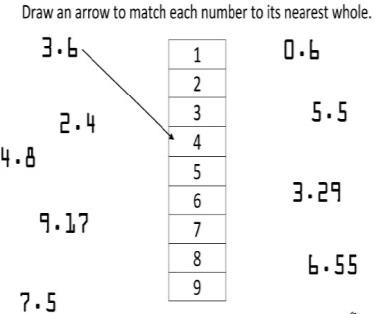 WednesdayEngage learners to sing songsand recite rhymes Pease Porridge Hot Pease porridge hot. Pease porridge cold,Pease porridge in the pot, nine days old:Some like it hot, some like it coldSome like it in the pot, nine daysold.Use a table with several decimals fractionsand explain the rule for of rounding decimals. Give pupils a table of decimal fractions to round to the nearest tenths or hundredthsAsk students to change fractions to decimal writing their results to the nearest tenths or hundredthsGive learners task tocomplete whiles you go round to guide those who don’t understand.Give remedial learning to those who special help.ThursdayEngage learners to sing songsand recite rhymes"Itsy Bitsy Spider"The itsy bitsy spider crawled up the water spout.Down came the rain, and washed the spider out.Out came the sun, and dried up all the rain and the itsy bitsy spider went up the spout again"Guide learners to use models to explainthe result of addition and subtraction of decimalsE.g. 1. To add 0.64 and 0.39, means sum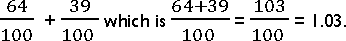 That is, since both are hundredths fractions (i.e. have 2 decimal places) we can line up the decimal points to align the place values and add as whole numbersGive learners task tocomplete whiles you go round to guide those who don’t understand.Give remedial learning to those who special help.E.g. 2. To add 0.6 and 0.39, one number is in tenths and other is in hundredths (i.e. one has 1 decimal place and the other 2 decimal places) it is important to line upthe decimal points to align the place values and add as whole numbers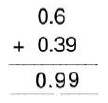 FridayEngage learners to sing songsand recite rhymes"It's Raining, It's PouringIt's raining: it's pouring. The old man is snoring.He bumped his head on the top of the bed,And couldn't get up in the morning.Guide learners to use models to explainthe result of addition and subtraction of decimalsE.g. 1. To subtract 0.6 from 1.39, means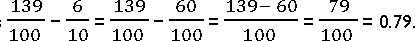 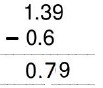 That is, since one number is in tenths and other is in hundredths (i.e. one has 1 decimal place and the other 2 decimal places) it is important to line up the decimal points to align the place values and subtract as whole numbersGive learners task tocomplete whiles you go round to guide those who don’t understand.Give remedial learning to those who special help.Week EndingWeek EndingClassClassFourFourFourFourFourSubjectSubjectSCIENCESCIENCESCIENCESCIENCESCIENCEReferenceReferenceScienceSciencecurriculumPage 13Learning Indicator(s)Learning Indicator(s)B4. 5.1.1.1B4. 5.1.1.1B4. 5.1.1.1B4. 5.1.1.1B4. 5.1.1.1Performance IndicatorPerformance IndicatorLearners can know how to care for one’s self and the environmentLearners can know how to care for one’s self and the environmentLearners can know how to care for one’s self and the environmentLearners can know how to care for one’s self and the environmentLearners can know how to care for one’s self and the environmentStrandStrandHumans And The EnvironmentHumans And The EnvironmentHumans And The EnvironmentHumans And The EnvironmentHumans And The EnvironmentSub strandSub strandPersonal Hygiene And SanitationPersonal Hygiene And SanitationPersonal Hygiene And SanitationPersonal Hygiene And SanitationPersonal Hygiene And SanitationTeaching/ Learning ResourcesTeaching/ Learning ResourcesSponge, soaps, tooth brushes and paste, finger nails cutter, towels,broomsSponge, soaps, tooth brushes and paste, finger nails cutter, towels,broomsSponge, soaps, tooth brushes and paste, finger nails cutter, towels,broomsSponge, soaps, tooth brushes and paste, finger nails cutter, towels,broomsSponge, soaps, tooth brushes and paste, finger nails cutter, towels,broomsCore Competencies: Problem Solving skills; Critical Thinking; Justification of Ideas; Collaborative Learning; PersonalDevelopment and Leadership Attention to PrecisionCore Competencies: Problem Solving skills; Critical Thinking; Justification of Ideas; Collaborative Learning; PersonalDevelopment and Leadership Attention to PrecisionCore Competencies: Problem Solving skills; Critical Thinking; Justification of Ideas; Collaborative Learning; PersonalDevelopment and Leadership Attention to PrecisionCore Competencies: Problem Solving skills; Critical Thinking; Justification of Ideas; Collaborative Learning; PersonalDevelopment and Leadership Attention to PrecisionCore Competencies: Problem Solving skills; Critical Thinking; Justification of Ideas; Collaborative Learning; PersonalDevelopment and Leadership Attention to PrecisionCore Competencies: Problem Solving skills; Critical Thinking; Justification of Ideas; Collaborative Learning; PersonalDevelopment and Leadership Attention to PrecisionCore Competencies: Problem Solving skills; Critical Thinking; Justification of Ideas; Collaborative Learning; PersonalDevelopment and Leadership Attention to PrecisionDAYSPHASE 1: STARTER 10MINS(Preparing The Brain For Learning)PHASE 1: STARTER 10MINS(Preparing The Brain For Learning)PHASE 2: MAIN 40MINS(New Learning Including Assessment)PHASE 2: MAIN 40MINS(New Learning Including Assessment)PHASE 2: MAIN 40MINS(New Learning Including Assessment)PHASE 3:REFLECTION 10MINS(Learner And Teacher)Engage learners to sing songsand recite rhymes"If wishes were horses If wishes were horses Beggars would ride:If turnips were watches Would wear one by my side. And if if's and and's were pots and pans,The tinker would never work!Engage learners to sing songsand recite rhymes"If wishes were horses If wishes were horses Beggars would ride:If turnips were watches Would wear one by my side. And if if's and and's were pots and pans,The tinker would never work!Learners brainstorm in groupsand share ideas with the whole class on what they do to maintain personal hygiene.Learners write their ideas on flashcards (ideas may include bathing twice daily, cleaning the teeth, cutting their finger nails, washing their towels, sweeping their classrooms, etc.).Learners brainstorm in groupsand share ideas with the whole class on what they do to maintain personal hygiene.Learners write their ideas on flashcards (ideas may include bathing twice daily, cleaning the teeth, cutting their finger nails, washing their towels, sweeping their classrooms, etc.).Learners brainstorm in groupsand share ideas with the whole class on what they do to maintain personal hygiene.Learners write their ideas on flashcards (ideas may include bathing twice daily, cleaning the teeth, cutting their finger nails, washing their towels, sweeping their classrooms, etc.).Ask learners questions toreview their understanding of the lessson.Give learners task to do whiles you go round to guide those who need help.Engage learners to sing songsand recite rhymes Hot Cross Buns Hot cross buns! Hot cross buns!One ha' penny. Two ha' penny. Hot cross buns!If you have no daughters. Give them to your sonsOne ha' penny, Two ha' penny. Hot Cross Buns!Engage learners to sing songsand recite rhymes Hot Cross Buns Hot cross buns! Hot cross buns!One ha' penny. Two ha' penny. Hot cross buns!If you have no daughters. Give them to your sonsOne ha' penny, Two ha' penny. Hot Cross Buns!Learners brainstorm in groupsand share ideas with the whole class on what they do to maintain personal hygiene.Learners write their ideas on flashcards (ideas may include bathing twice daily, cleaning the teeth, cutting their finger nails, washing their towels, sweeping their classrooms, etc.).Learners brainstorm in groupsand share ideas with the whole class on what they do to maintain personal hygiene.Learners write their ideas on flashcards (ideas may include bathing twice daily, cleaning the teeth, cutting their finger nails, washing their towels, sweeping their classrooms, etc.).Learners brainstorm in groupsand share ideas with the whole class on what they do to maintain personal hygiene.Learners write their ideas on flashcards (ideas may include bathing twice daily, cleaning the teeth, cutting their finger nails, washing their towels, sweeping their classrooms, etc.).Ask learners to summarizewhat they have learnt.Let learners say 5 words they remember from the lesson.Week EndingWeek EndingClassClassFourFourFourSubjectSubjectOUR WORLD OUR PEOPLEOUR WORLD OUR PEOPLEOUR WORLD OUR PEOPLEReferenceReferenceOWOP curriculum Page 16OWOP curriculum Page 16OWOP curriculum Page 16Learning Indicator(s)Learning Indicator(s)B4.4.1.2.1.B4.4.1.2.1.B4.4.1.2.1.Performance IndicatorPerformance IndicatorLearners can identify the characteristics of a responsible citizenLearners can identify the characteristics of a responsible citizenLearners can identify the characteristics of a responsible citizenStrandStrandOur Nation GhanaOur Nation GhanaOur Nation GhanaSub strandSub strandBeing A CitizenBeing A CitizenBeing A CitizenTeaching/ Learning ResourcesTeaching/ Learning ResourcesPictures, Charts, Video ClipsPictures, Charts, Video ClipsPictures, Charts, Video ClipsCore Competencies: Communication and Collaboration Critical Thinking and Problem Solving Cultural Identity andGlobal CitizenshipCore Competencies: Communication and Collaboration Critical Thinking and Problem Solving Cultural Identity andGlobal CitizenshipCore Competencies: Communication and Collaboration Critical Thinking and Problem Solving Cultural Identity andGlobal CitizenshipCore Competencies: Communication and Collaboration Critical Thinking and Problem Solving Cultural Identity andGlobal CitizenshipCore Competencies: Communication and Collaboration Critical Thinking and Problem Solving Cultural Identity andGlobal CitizenshipDAYSPHASE 1: STARTER 10MINS(Preparing The Brain For Learning)PHASE 1: STARTER 10MINS(Preparing The Brain For Learning)PHASE 2: MAIN 40MINS(New Learning Including Assessment)PHASE 3:REFLECTION 10MINS(Learner And Teacher)Engage learners to sing songsand recite rhymes"If wishes were horses If wishes were horses Beggars would ride:If turnips were watches Would wear one by my side. And if if's and and's were pots and pans,The tinker would never work!Engage learners to sing songsand recite rhymes"If wishes were horses If wishes were horses Beggars would ride:If turnips were watches Would wear one by my side. And if if's and and's were pots and pans,The tinker would never work!Revise with learners throughthink-pair-share to talk about the characteristics of a responsible citizen,e.g. i. obey rules and regulationsdiligencepatriotismhonestyrespect vi. hard workcommitmentlistening/tolerance to other viewpoints.Ask learners questions toreview their understanding of the lessson.Give learners task to do whiles you go round to guide those who need help.Engage learners to sing songsand recite rhymes Hot Cross Buns Hot cross buns!Hot cross buns!One ha' penny. Two ha' penny. Hot cross buns!If you have no daughters. Give them to your sonsOne ha' penny, Two ha' penny. Hot Cross Buns!Engage learners to sing songsand recite rhymes Hot Cross Buns Hot cross buns!Hot cross buns!One ha' penny. Two ha' penny. Hot cross buns!If you have no daughters. Give them to your sonsOne ha' penny, Two ha' penny. Hot Cross Buns!Learners, in groups, identify thecharacteristics of a good citizen.Teacher uses case study approach to raise a variety of issues,e.g. A pupil finds money in the classroom and keeps it instead of finding the owner.Have learners to react and state their views on this issueAsk learners to summarizewhat they have learnt.Let learners say 5 words they remember from the lesson.Week EndingWeek EndingClassClassFourFourFourSubjectSubjectRELIGIOUS & MORAL EDUCATIONRELIGIOUS & MORAL EDUCATIONRELIGIOUS & MORAL EDUCATIONReferenceReferenceRME curriculum Page 31RME curriculum Page 31RME curriculum Page 31Learning Indicator(s)Learning Indicator(s)B4.5.1.1.1B4.5.1.1.1B4.5.1.1.1Performance IndicatorPerformance IndicatorLearners can explain authority at home, school and in the community.Learners can explain authority at home, school and in the community.Learners can explain authority at home, school and in the community.StrandStrandThe Family, Authority and ObedienceThe Family, Authority and ObedienceThe Family, Authority and ObedienceSub strandSub strandAuthority And ObedienceAuthority And ObedienceAuthority And ObedienceTeaching/ Learning ResourcesTeaching/ Learning ResourcesWall charts, wall words, posters, video clip, etc.Wall charts, wall words, posters, video clip, etc.Wall charts, wall words, posters, video clip, etc.Core Competencies: Cultural Identity, Sharing Reconciliation, Togetherness, Unity Communication and Collaboration,Critical Thinking Creativity and Innovation Digital LiteracyCore Competencies: Cultural Identity, Sharing Reconciliation, Togetherness, Unity Communication and Collaboration,Critical Thinking Creativity and Innovation Digital LiteracyCore Competencies: Cultural Identity, Sharing Reconciliation, Togetherness, Unity Communication and Collaboration,Critical Thinking Creativity and Innovation Digital LiteracyCore Competencies: Cultural Identity, Sharing Reconciliation, Togetherness, Unity Communication and Collaboration,Critical Thinking Creativity and Innovation Digital LiteracyCore Competencies: Cultural Identity, Sharing Reconciliation, Togetherness, Unity Communication and Collaboration,Critical Thinking Creativity and Innovation Digital LiteracyDAYSPHASE 1: STARTER 10MINS(Preparing The Brain For Learning)PHASE 1: STARTER 10MINS(Preparing The Brain For Learning)PHASE 2: MAIN 40MINS(New Learning Including Assessment)PHASE 3:REFLECTION 10MINS(Learner And Teacher)Get out 5-10 index cards andwrite the new words in the lesson on it.Place the cards on the ground in order or scattered apart to encourage mid-size jumpsInvite learners to hop on each card by reading each card aloud.Get out 5-10 index cards andwrite the new words in the lesson on it.Place the cards on the ground in order or scattered apart to encourage mid-size jumpsInvite learners to hop on each card by reading each card aloud.Through questions and answers,let learners explain authority.With the aid of picture cards, videos, wall charts, etc., let learners identify people in authority in their immediate community. NB Where possible, films can be used to guide the learners to identify the people in authority in the immediate communities.Guide learners to identify those in authority at home, school and in their community: parents, head teachers, teachers, class prefect, sectional leaders, chiefs, pastors, Imams, etc.Let learners dramatize or role- play authority at home, school and in the communityAsk learners series ofquestions to review their understanding of the lessonAsk learners to summarize what they have learntGive learners individual or home taskWeek EndingWeek EndingClassClassFourFourFourSubjectSubjectHISTORYHISTORYHISTORYReferenceReferenceHistory curriculum Page 26History curriculum Page 26History curriculum Page 26Learning Indicator(s)Learning Indicator(s)B4.4.1.2.1B4.4.1.2.1B4.4.1.2.1Performance IndicatorPerformance IndicatorDescribe how the different areas – The Colony, Asante, The NorthernTerritories and The British Mandated Togoland– became one territory known as the Gold CoastDescribe how the different areas – The Colony, Asante, The NorthernTerritories and The British Mandated Togoland– became one territory known as the Gold CoastDescribe how the different areas – The Colony, Asante, The NorthernTerritories and The British Mandated Togoland– became one territory known as the Gold CoastStrandStrandColonization and Developments under Colonial Rule in GhanaColonization and Developments under Colonial Rule in GhanaColonization and Developments under Colonial Rule in GhanaSub strandSub strandEstablishing Colonial Rule in GhanaEstablishing Colonial Rule in GhanaEstablishing Colonial Rule in GhanaTeaching/ Learning ResourcesTeaching/ Learning ResourcesWall charts, word cards, posters, video clip, etc.Wall charts, word cards, posters, video clip, etc.Wall charts, word cards, posters, video clip, etc.Core Competencies: The use of evidence to appreciate the significance of historical locations help learners tobecome critical thinkers and digital literatesCore Competencies: The use of evidence to appreciate the significance of historical locations help learners tobecome critical thinkers and digital literatesCore Competencies: The use of evidence to appreciate the significance of historical locations help learners tobecome critical thinkers and digital literatesCore Competencies: The use of evidence to appreciate the significance of historical locations help learners tobecome critical thinkers and digital literatesCore Competencies: The use of evidence to appreciate the significance of historical locations help learners tobecome critical thinkers and digital literatesDAYSPHASE 1: STARTER 10MINS(Preparing The Brain For Learning)PHASE 1: STARTER 10MINS(Preparing The Brain For Learning)PHASE 2: MAIN 40MINS(New Learning Including Assessment)PHASE 3: REFLECTION10MINS(Learner And Teacher)Have learners to watch ashort video on the history of ghana.Let learners talk about the video and the part that interest them mostHave learners to watch ashort video on the history of ghana.Let learners talk about the video and the part that interest them mostBrainstorm learners to define the termcolonialism and colonialism. Colonization is the process by which a central system of power dominates the surrounding land and its components.Ask learners questions toreview their understanding of the lessson.Give learners task to do whiles you go round to guide those who need help.Colonialism is the practice of acquiring full or partial political control over another country, occupying it with settlers, and exploiting iteconomically.Lead discussion for learners to know practical meaning of colonialism.Using questions and answers,review learners understandingof the previous lesson.Using questions and answers,review learners understandingof the previous lesson.Have learners to talk about the typesof colonialismAsk learners to summarizewhat they have learnt.Play games and sing songs to begin the lesson.Play games and sing songs to begin the lesson.Settler colonialism involves large scaleimmigration, often motivated by religious, political, or economic reasons.Let learners say 5 wordsthey remember from the lesson.Exploitation colonialism involves fewer colonist and focuses on the exploitation of natural resources or population as labor.Surrogate colonialism involves a settlement project supported by the colonial power, in which most settlers do not come from a same ethnic group as the ruling power.Internal colonialism is a notion of uneven structural power between areas of a state.Week EndingWeek EndingClassClassFourFourFourSubjectSubjectCREATIVE ARTSCREATIVE ARTSCREATIVE ARTSReferenceReferenceCreative Arts	curriculum PageCreative Arts	curriculum PageCreative Arts	curriculum PageLearning Indicator(s)Learning Indicator(s)B4 2.2.2.3.	B4 2.2.3.3B4 2.2.2.3.	B4 2.2.3.3B4 2.2.2.3.	B4 2.2.3.3Performance IndicatorPerformance IndicatorLearners can create own artworks using available performing artsmedia and techniques to express own views, knowledge and understanding of performing artworks that reflect topical issues in GhanaLearners can create own artworks using available performing artsmedia and techniques to express own views, knowledge and understanding of performing artworks that reflect topical issues in GhanaLearners can create own artworks using available performing artsmedia and techniques to express own views, knowledge and understanding of performing artworks that reflect topical issues in GhanaStrandStrandPerforming ArtsPerforming ArtsPerforming ArtsSub strandSub strandPlanning, Making and ComposingPlanning, Making and ComposingPlanning, Making and ComposingTeaching/ Learning ResourcesTeaching/ Learning ResourcesPhotos, videos, art paper, colors and traditional art tools, other materialsavailable in the communityPhotos, videos, art paper, colors and traditional art tools, other materialsavailable in the communityPhotos, videos, art paper, colors and traditional art tools, other materialsavailable in the communityCore Competencies: Decision Making Creativity, Innovation Communication Collaboration Digital LiteracyCore Competencies: Decision Making Creativity, Innovation Communication Collaboration Digital LiteracyCore Competencies: Decision Making Creativity, Innovation Communication Collaboration Digital LiteracyCore Competencies: Decision Making Creativity, Innovation Communication Collaboration Digital LiteracyCore Competencies: Decision Making Creativity, Innovation Communication Collaboration Digital LiteracyDAYSPHASE 1: STARTER 10MINS(Preparing The Brain For Learning)PHASE 1: STARTER 10MINS(Preparing The Brain For Learning)PHASE 2: MAIN 40MINS(New Learning Including Assessment)PHASE 3:REFLECTION 10MINS(Learner And Teacher)Read out excerpts fromspeeches made by important individuals in the country.Let learners relate to the speeches and share ideas on such speechesRead out excerpts fromspeeches made by important individuals in the country.Let learners relate to the speeches and share ideas on such speechesIn the previous lesson, welearned about how Vinoko Akpalu’s drama performances and compositions reflect the lives of Ghanaians.Guide learners to create own drama to reflect their culture .Guide learners to choose a theme or title for their poet.e.g. “streetism” ”coronavirus” ”healthy living ” etc.Encourage learners in their choice of words for the poet.Ask learners to talk aboutwhat they enjoyed most during the lessonLet learners tell how they are going to apply what they have learnt in real lifeEngage learners to sing songsand recite familiar rhymes.Engage learners to sing songsand recite familiar rhymes.Recite a poem or sing a song ofVinoko Akpalu.Ask Learners questions as you pause often to let them guess or continue the song/poet.Share roles to learners and have them to perform parts of the poet or song in front of the whole classGuide learners to play their selected roles.Learners to tell what wasinteresting about the lesson Discuss the performanceWeek EndingWeek EndingClassClassFourFourFourSubjectSubjectGHANAIAN LANGUAGEGHANAIAN LANGUAGEGHANAIAN LANGUAGEReferenceReferenceGhanaian Language curriculum Page 15Ghanaian Language curriculum Page 15Ghanaian Language curriculum Page 15Learning Indicator(s)Learning Indicator(s)B4.2.9.1.1-2B4.2.9.1.1-2B4.2.9.1.1-2Performance IndicatorPerformance IndicatorLearners can select topic sentences in paragraphs and give titles to passages.Learners can select topic sentences in paragraphs and give titles to passages.Learners can select topic sentences in paragraphs and give titles to passages.StrandStrandReadingReadingReadingSub strandSub strandSummarizingSummarizingSummarizingTeaching/ Learning ResourcesTeaching/ Learning ResourcesWord cards, sentence cards, letter cards, handwriting on a manila cardWord cards, sentence cards, letter cards, handwriting on a manila cardWord cards, sentence cards, letter cards, handwriting on a manila cardCore Competencies: Creativity and innovation, Communication and collaboration, Critical thinkingCore Competencies: Creativity and innovation, Communication and collaboration, Critical thinkingCore Competencies: Creativity and innovation, Communication and collaboration, Critical thinkingCore Competencies: Creativity and innovation, Communication and collaboration, Critical thinkingCore Competencies: Creativity and innovation, Communication and collaboration, Critical thinkingDAYSPHASE 1: STARTER 10MINS(Preparing The Brain For Learning)PHASE 1: STARTER 10MINS(Preparing The Brain For Learning)PHASE 2: MAIN 40MINS(New Learning Including Assessment)PHASE 3:REFLECTION 10MINS(Learner And Teacher)Engage learners to play thestory ball gameEngage learners to play thestory ball gameLet learners sing a traditionaloccupational song.Learners to tell what wasinteresting about thelesson.Get a beach ball, and writewords all over it.Have learners to throw the ball to each other and whatever word their finger lands on they have to use it to make a sentence relating to the lessonGet a beach ball, and writewords all over it.Have learners to throw the ball to each other and whatever word their finger lands on they have to use it to make a sentence relating to the lessonLet learners read a number of paragraphsfrom a book.Lead learners to discuss what a topic sentence is.Lead learners to recognize some topic sentences in the passage they have read.Engage learners to play the phonic games.Lead learners to sing a song to begin the lesson.Lead learners to sing a song to begin the lesson.Engage learners in the “LuckyDip game”Learners take turns to dip their hands into a box containing words, pick a card and use the word in a sentence.E.g. “playing ”, the children are playing football.Engage learners in the “LuckyDip game”Learners take turns to dip their hands into a box containing words, pick a card and use the word in a sentence.E.g. “playing ”, the children are playing football.Let learners continue with the reading ofthe passage and write down the topic sentences in each paragraph read.Let learners compare their topic sentences in their groups.Let learners compare their final group works to those of other groups.Learners to tell what wasinteresting about the lesson.Have learners to read and spell the key words written on the board.Discuss their findings with them.Teacher gets a tall list of actionwords on it.Select a student to stand at the front of the room and act out a word from your list (no speaking allowed).The rest of the class must then guess what the student is attempting to portray.Whoever guesses correctly can act the next wordTeacher gets a tall list of actionwords on it.Select a student to stand at the front of the room and act out a word from your list (no speaking allowed).The rest of the class must then guess what the student is attempting to portray.Whoever guesses correctly can act the next wordRead a passage to learners.Discuss the passage with learners and let them come out with suggested titles.Discuss their suggested titles with them and select one.Give learners a different printed passage for them to read.Lead learners to give a title to the passage they have readLearners to tell what wasinteresting about the lesson.Have learners to read and spell the key words written on the board.Week EndingWeek EndingClassClassFourFourFourSubjectSubjectPHYSICAL EDUCATIONPHYSICAL EDUCATIONPHYSICAL EDUCATIONReferenceReferencePE curriculum Page 47PE curriculum Page 47PE curriculum Page 47Learning Indicator(s)Learning Indicator(s)B4.1.12.1.15:B4.1.12.1.15:B4.1.12.1.15:Performance IndicatorPerformance IndicatorLearners can perform movement skill with one hand or one foot andcompare with movement skill with two hands and two feet.Learners can perform movement skill with one hand or one foot andcompare with movement skill with two hands and two feet.Learners can perform movement skill with one hand or one foot andcompare with movement skill with two hands and two feet.StrandStrandMotor Skill And Movement PatternsMotor Skill And Movement PatternsMotor Skill And Movement PatternsSub strandSub strandManipulative SkillsManipulative SkillsManipulative SkillsTeaching/ Learning ResourcesTeaching/ Learning ResourcesPictures and VideosPictures and VideosPictures and VideosCore Competencies Learners develop skills such as observation, critical thinking,tolerance, etc.Core Competencies Learners develop skills such as observation, critical thinking,tolerance, etc.Core Competencies Learners develop skills such as observation, critical thinking,tolerance, etc.Core Competencies Learners develop skills such as observation, critical thinking,tolerance, etc.Core Competencies Learners develop skills such as observation, critical thinking,tolerance, etc.DAYSPHASE 1: STARTER 10MINS(Preparing The Brain For Learning)PHASE 1: STARTER 10MINS(Preparing The Brain For Learning)PHASE 2: MAIN 40MINS(New Learning Including Assessment)PHASE 3:REFLECTION 10MINS(Learner And Teacher)Engage learners in the “JumpCounting” gameHave learners count while jumping with each count. Challenge them to count by twos, fives, or tens!Engage learners in the “JumpCounting” gameHave learners count while jumping with each count. Challenge them to count by twos, fives, or tens!Learners perform movementskills with one hand or foot and compare with performing movement skills with two hands and two feet.Ask learners to summarizewhat they have learnt.Let learners say 5 words they remember from the lesson.Week EndingWeek EndingClassClassFourFourFourSubjectSubjectCOMPUTINGCOMPUTINGCOMPUTINGReferenceReferenceComputing curriculum Page 8Computing curriculum Page 8Computing curriculum Page 8Learning Indicator(s)Learning Indicator(s)B4.2.1.1.2B4.2.1.1.2B4.2.1.1.2Performance IndicatorPerformance IndicatorShow a 3-slide presentation using clipboard, slides, fonts, paragraph andediting of the ribbons studied.Show a 3-slide presentation using clipboard, slides, fonts, paragraph andediting of the ribbons studied.Show a 3-slide presentation using clipboard, slides, fonts, paragraph andediting of the ribbons studied.StrandStrandPresentationPresentationPresentationSub strandSub strandIntroduction to MS PowerPointIntroduction to MS PowerPointIntroduction to MS PowerPointTeaching/ LearningResourcesTeaching/ LearningResourcesImages of clipboard, slides, fonts, paragraph and editing in the ribbonsunder the home ribbons sectionImages of clipboard, slides, fonts, paragraph and editing in the ribbonsunder the home ribbons sectionImages of clipboard, slides, fonts, paragraph and editing in the ribbonsunder the home ribbons sectionCore Competencies: Creativity and innovation. 2. Communication and collaboration. 3. Cultural identity and global citizenship. 4. Personal development and leadership. 5. Digital literacyCore Competencies: Creativity and innovation. 2. Communication and collaboration. 3. Cultural identity and global citizenship. 4. Personal development and leadership. 5. Digital literacyCore Competencies: Creativity and innovation. 2. Communication and collaboration. 3. Cultural identity and global citizenship. 4. Personal development and leadership. 5. Digital literacyCore Competencies: Creativity and innovation. 2. Communication and collaboration. 3. Cultural identity and global citizenship. 4. Personal development and leadership. 5. Digital literacyCore Competencies: Creativity and innovation. 2. Communication and collaboration. 3. Cultural identity and global citizenship. 4. Personal development and leadership. 5. Digital literacyDAYSPHASE 1: STARTER 10MINS(Preparing The Brain For Learning)PHASE 1: STARTER 10MINS(Preparing The Brain For Learning)PHASE 2: MAIN 40MINS(New Learning Including Assessment)PHASE 3:REFLECTION 10MINS(Learner And Teacher)Divide the class into twoteams.Let each team present a player who is good in playing the Zuma game.The first player to finish a level is the winner. Teams must present new players for each new level.Note: chose games that improves learners mousing and keyboarding skillsDivide the class into twoteams.Let each team present a player who is good in playing the Zuma game.The first player to finish a level is the winner. Teams must present new players for each new level.Note: chose games that improves learners mousing and keyboarding skillsGuide learners to prepare andpresent a prepared PowerPoint project to the class.Invite them to present in groups to the whole classSlide 1Slide 2Slide 3Call learners to summarizethe lesson.Give learners task to complete at home.Week EndingWeek EndingClassClassFourFourFourFourSubjectSubjectENGLISH LANGUAGEENGLISH LANGUAGEENGLISH LANGUAGEENGLISH LANGUAGEReferenceReferenceEnglish Language curriculum PageEnglish Language curriculum PageEnglish Language curriculum PageEnglish Language curriculum PageLearning Indicator(s)Learning Indicator(s)B4.1.7.1.5.B4.1.7.1.5.B4.2.7.2.1. B4.3.5.1.5. B4.4.13.2.3. B4.5.9.1.1. B4.6.1.1.1B4.2.7.2.1. B4.3.5.1.5. B4.4.13.2.3. B4.5.9.1.1. B4.6.1.1.1Performance IndicatorPerformance IndicatorLearners can identify the main idea/gist and details of textsLearners can respond to a text with reasonsLearners can use the simple past form of verbsLearners can establish and maintain a formal styleLearners can identify subjects and verbs in simple sentencesLearners can read a variety of age- and level appropriate books and present a-two-paragraph summary of each book readLearners can identify the main idea/gist and details of textsLearners can respond to a text with reasonsLearners can use the simple past form of verbsLearners can establish and maintain a formal styleLearners can identify subjects and verbs in simple sentencesLearners can read a variety of age- and level appropriate books and present a-two-paragraph summary of each book readLearners can identify the main idea/gist and details of textsLearners can respond to a text with reasonsLearners can use the simple past form of verbsLearners can establish and maintain a formal styleLearners can identify subjects and verbs in simple sentencesLearners can read a variety of age- and level appropriate books and present a-two-paragraph summary of each book readLearners can identify the main idea/gist and details of textsLearners can respond to a text with reasonsLearners can use the simple past form of verbsLearners can establish and maintain a formal styleLearners can identify subjects and verbs in simple sentencesLearners can read a variety of age- and level appropriate books and present a-two-paragraph summary of each book readTeaching/ Learning ResourcesTeaching/ Learning ResourcesWord cards, sentence cards, letter cards and a class libraryWord cards, sentence cards, letter cards and a class libraryWord cards, sentence cards, letter cards and a class libraryWord cards, sentence cards, letter cards and a class libraryCore Competencies: Reading and Writing Skills Personal Development and Leadership and CollaborationCore Competencies: Reading and Writing Skills Personal Development and Leadership and CollaborationCore Competencies: Reading and Writing Skills Personal Development and Leadership and CollaborationCore Competencies: Reading and Writing Skills Personal Development and Leadership and CollaborationCore Competencies: Reading and Writing Skills Personal Development and Leadership and CollaborationCore Competencies: Reading and Writing Skills Personal Development and Leadership and CollaborationDAYSPHASE 1: STARTER 10MINS(Preparing The Brain For Learning)PHASE 1: STARTER 10MINS(Preparing The Brain For Learning)PHASE 2: MAIN 40MINS(New Learning Including Assessment)PHASE 2: MAIN 40MINS(New Learning Including Assessment)PHASE 3: REFLECTION10MINS(Learner And Teacher)MondayEngage learners to sing songsand recite some familiar rhymes they knowONE POTATO, TWO POTATOESOne potato, two potatoes, three potatoes, fourEngage learners to sing songsand recite some familiar rhymes they knowONE POTATO, TWO POTATOESOne potato, two potatoes, three potatoes, fourA.ORAL LANGUAGE(Listening Comprehension)Have learners read short stories, newspaper cuttings.Guide them with examples to give the gist and details of the texts.A.ORAL LANGUAGE(Listening Comprehension)Have learners read short stories, newspaper cuttings.Guide them with examples to give the gist and details of the texts.Give learners task tocomplete while you go round the class to support those who might need extra help.Have learners to read and spell some of the keywords in the lessonFive potatoes, six potatoes, seven potatoes, more.Five potatoes, six potatoes, seven potatoes, more.Guide learners to identify the various text contents as they retell and discuss texts read.Guide learners to identify the various text contents as they retell and discuss texts read.One potato, two potatoes, three potatoes, fourFive potatoes, six potatoes, seven potatoes, moreOne potato, two potatoes, three potatoes, fourFive potatoes, six potatoes, seven potatoes, moreAssist learners to identify themes from the various texts read or discussed. e. g. love, greed, honesty, hard work, etc.Assist learners to identify themes from the various texts read or discussed. e. g. love, greed, honesty, hard work, etc.Have them share facts from the story with their peers.Have them share facts from the story with their peers.TuesdayAsk children to choose any 4letters and write them in their books/on the floor.The teacher says a simple word and if children have the sound at the beginning of that word they cross it out.Ask children to choose any 4letters and write them in their books/on the floor.The teacher says a simple word and if children have the sound at the beginning of that word they cross it out.B.READING(Comprehension)Identify and present points of view in a text.Guide learners with questions todiscuss the text and answer a variety of questions.B.READING(Comprehension)Identify and present points of view in a text.Guide learners with questions todiscuss the text and answer a variety of questions.Give learners task tocomplete while you go round the class to support those who might need extra help.Have learners to read and spell some of the keywords in the lessonThe first child to cross out all 4 of their letters shouts BINGO!! and is the winner.The first child to cross out all 4 of their letters shouts BINGO!! and is the winner.They should state reasons for their points/ point of view.They should state reasons for their points/ point of view.WednesdayEngage learners to play“Read- Cover- Write” game.Put word cards on the table, floor or a bowl.A pupil picks a word card, reads the word, covers it/ turns it over and writes the word on the board or book.He then picks the card again and show it to the class.The class checks to see if the word is correct.The student with the correct number of words wins the game.C.GRAMMAR(Verbs)Revise the simple present tense by having learners say what they do regularly e.g. every morning.Learners listen to a simple story in which several completed actions have occurred.Discuss the story and have learners identify the verbs.Learners engage in a conversion drill for practice.Learners write simple sentences in the past tense using (both regular and irregular verbs).Give learners task tocomplete while you go round the class to support those who might need extra help.Have learners to read and spell some of the keywords in the lessonThursdayEngage learners in the “Whatword am I writing game”Put learners into groups of two.The teacher writes a word in the air.Learners makes the letter sound and tell the teacher the sound that has been writtenD.WRITING(Persuasive Writing)Using models, discuss the basic structure of an argumentative piece:Introduction;Reasons for the stand taken;Conclusion.Have groups present full compositions using this structure for class discussions.Give learners task tocomplete while you go round the class to support those who might need extra help.Have learners to read and spell some of the keywords in the lessonFridayLearners stand in a big circle.Learners think of an adjective to describe themselves. The adjective must suit the student and must also start with the first letter of their name. for example: Precious Princess, Tiny Timothy etc.Engage learners in the“popcorn reading” gameThe rules are simple: One student starts reading aloud and then calls out "popcorn"E.WRITING CONVENTIONS& GRAMMAR USAGE(Using Simple and Complex Sentences)Give learners an extract from a comprehension passage.Guide them to identify the simple sentences. Let them identify subjects and verbs in each sentence.Let learners write an event they have participated in.Learners edit their work to demonstrate their knowledge of subject and predicate.F.EXTENSIVE READINGGuide learners to choose and read independently books of their choice during the library period.Learners think-pair-share their stories with peers.Give learners task tocomplete while you go round the class to support those who might need extra help.Have learners to read and spell some of the keywords in the lessonHave learners present a-two- paragraph summary of the book readInvite individuals to present their work to the class for feedbackwhen they finish. ThisAsk each learner to write a-two-prompts the next student toparagraph summary of the bookpick up where the previousread.one left off.Week EndingWeek EndingClassClassFourFourFourSubjectSubjectMATHEMATICSMATHEMATICSMATHEMATICSReferenceReferenceMathematics curriculum Page 28-29Mathematics curriculum Page 28-29Mathematics curriculum Page 28-29Learning Indicator(s)Learning Indicator(s)B4.1.5.1.1-2B4.1.5.1.1-2B4.1.5.1.1-2Performance IndicatorPerformance IndicatorLearners can model or recognize percent using concrete modelsLearners can compare and order a mixture of common, decimal and percent fractions (up to hundredths)Learners can model or recognize percent using concrete modelsLearners can compare and order a mixture of common, decimal and percent fractions (up to hundredths)Learners can model or recognize percent using concrete modelsLearners can compare and order a mixture of common, decimal and percent fractions (up to hundredths)StrandStrandNumberNumberNumberSub strandSub strandPercentagesPercentagesPercentagesTeaching/ Learning ResourcesTeaching/ Learning ResourcesCounters, bundle and loose straws base ten cut square, patternsCounters, bundle and loose straws base ten cut square, patternsCounters, bundle and loose straws base ten cut square, patternsCore Competencies: Problem Solving skills; Critical Thinking; Justification of Ideas; Collaborative Learning; PersonalDevelopment and Leadership Attention to PrecisionCore Competencies: Problem Solving skills; Critical Thinking; Justification of Ideas; Collaborative Learning; PersonalDevelopment and Leadership Attention to PrecisionCore Competencies: Problem Solving skills; Critical Thinking; Justification of Ideas; Collaborative Learning; PersonalDevelopment and Leadership Attention to PrecisionCore Competencies: Problem Solving skills; Critical Thinking; Justification of Ideas; Collaborative Learning; PersonalDevelopment and Leadership Attention to PrecisionCore Competencies: Problem Solving skills; Critical Thinking; Justification of Ideas; Collaborative Learning; PersonalDevelopment and Leadership Attention to PrecisionDAYSPHASE 1: STARTER 10MINS(Preparing The Brain For Learning)PHASE 1: STARTER 10MINS(Preparing The Brain For Learning)PHASE 2: MAIN 40MINS(New Learning Including Assessment)PHASE 3:REFLECTION 10MINS(Learner And Teacher)Monday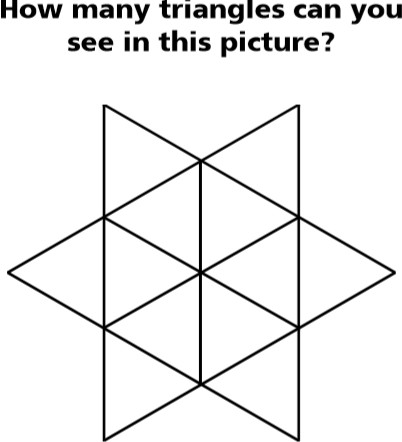 Use several pictorial representationsor number line to introduce tenths and hundredths and ask pupils to identify the fractions (i.e. A, B, & C).C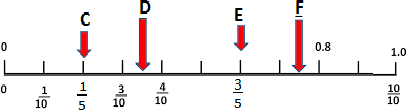 Use long division method to convert and write fractions as decimals in the number chart.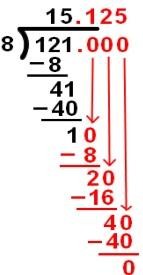 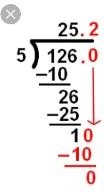 Give learners task tocomplete whiles you go round to guide those who don’t understand.Give remedial learning to those who special help.Tuesday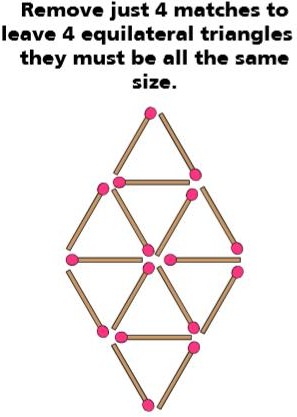 Give pupils several common fractions(including improper fractions) to convert into hundredths and write their decimal names or use long division;e.g. 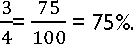 Give learners task tocomplete whiles you go round to guide those who don’t understand.Give remedial learning to those who special help.Wednesday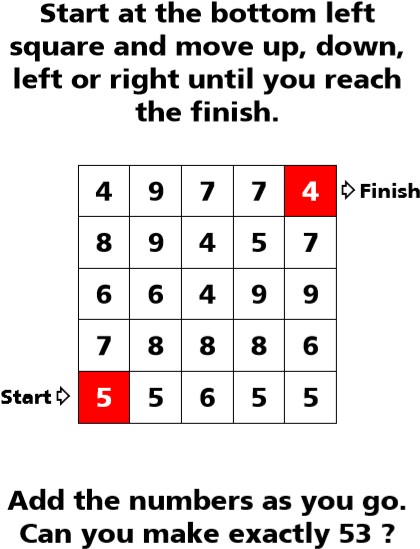 Guide learners to compare and ordera mixture of common, decimal and percent fractions, express them in oneform (i.e. either common, decimal or percent); e.g. to order 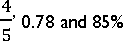 (i) we can express all as decimalsGive learners task tocomplete whiles you go round to guide those who don’t understand.Give remedial learning to those who special help. , hence the order from least to the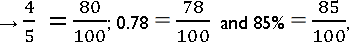 largest is 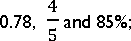 (ii) we can also express all as percentages 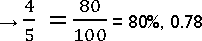 , hence the order from least to the largest is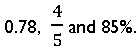 Thursday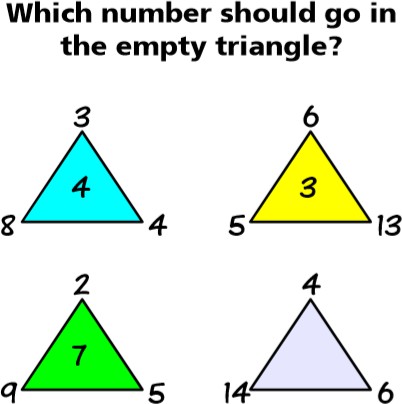 Guide learners to compare and ordera mixture of common, decimal and percent fractions, express them in oneform (i.e. either common, decimal or percent); e.g. to order Give learners task tocomplete whiles you go round to guide those who don’t understand.Give remedial learning to those who special help.(i) we can express all as decimals , hence the order from least to thelargest is (ii) we can also express all as percentages , hence the order from least to the largest isFriday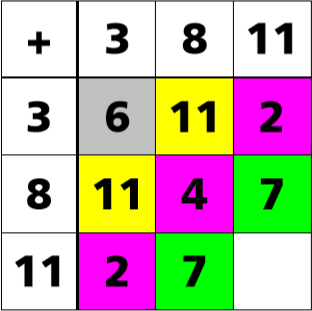 Guide learners to compare and ordera mixture of common, decimal and percent fractions you can locate the fractions on the number and orderthem.Give learners task tocomplete whiles you go round to guide those who don’t understand.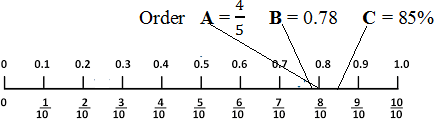 Give remedial learning to those who special help.Week EndingWeek EndingClassClassFourFourFourFourFourSubjectSubjectSCIENCESCIENCESCIENCESCIENCESCIENCEReferenceReferenceScienceSciencecurriculumPage 13Learning Indicator(s)Learning Indicator(s)B4. 5.1.1.2B4. 5.1.1.2B4. 5.1.1.2B4. 5.1.1.2B4. 5.1.1.2Performance IndicatorPerformance IndicatorDescribe ways of sustaining the environment through waste managementDescribe ways of sustaining the environment through waste managementDescribe ways of sustaining the environment through waste managementDescribe ways of sustaining the environment through waste managementDescribe ways of sustaining the environment through waste managementStrandStrandHumans And The EnvironmentHumans And The EnvironmentHumans And The EnvironmentHumans And The EnvironmentHumans And The EnvironmentSub strandSub strandPersonal Hygiene And SanitationPersonal Hygiene And SanitationPersonal Hygiene And SanitationPersonal Hygiene And SanitationPersonal Hygiene And SanitationTeaching/ Learning ResourcesTeaching/ Learning ResourcesSponge, soaps, tooth brushes and paste, finger nails cutter, towels, broomsSponge, soaps, tooth brushes and paste, finger nails cutter, towels, broomsSponge, soaps, tooth brushes and paste, finger nails cutter, towels, broomsSponge, soaps, tooth brushes and paste, finger nails cutter, towels, broomsSponge, soaps, tooth brushes and paste, finger nails cutter, towels, broomsCore Competencies: Problem Solving skills; Critical Thinking; Justification of Ideas; Collaborative Learning; PersonalDevelopment and Leadership Attention to PrecisionCore Competencies: Problem Solving skills; Critical Thinking; Justification of Ideas; Collaborative Learning; PersonalDevelopment and Leadership Attention to PrecisionCore Competencies: Problem Solving skills; Critical Thinking; Justification of Ideas; Collaborative Learning; PersonalDevelopment and Leadership Attention to PrecisionCore Competencies: Problem Solving skills; Critical Thinking; Justification of Ideas; Collaborative Learning; PersonalDevelopment and Leadership Attention to PrecisionCore Competencies: Problem Solving skills; Critical Thinking; Justification of Ideas; Collaborative Learning; PersonalDevelopment and Leadership Attention to PrecisionCore Competencies: Problem Solving skills; Critical Thinking; Justification of Ideas; Collaborative Learning; PersonalDevelopment and Leadership Attention to PrecisionCore Competencies: Problem Solving skills; Critical Thinking; Justification of Ideas; Collaborative Learning; PersonalDevelopment and Leadership Attention to PrecisionDAYSPHASE 1: STARTER 10MINS(Preparing The Brain For Learning)PHASE 1: STARTER 10MINS(Preparing The Brain For Learning)PHASE 2: MAIN 40MINS(New Learning Including Assessment)PHASE 2: MAIN 40MINS(New Learning Including Assessment)PHASE 2: MAIN 40MINS(New Learning Including Assessment)PHASE 3: REFLECTION10MINS(Learner And Teacher)Have learners solve the brainteasers.Have learners solve the brainteasers.Learners watch pictures and videoson how to sustain the environment, including separating waste.Learners watch pictures and videoson how to sustain the environment, including separating waste.Learners watch pictures and videoson how to sustain the environment, including separating waste.Ask learners questions toreview their understanding of the lessson.It likes food, but water kills it. What is it?What’s full of holes but can still hold water?It likes food, but water kills it. What is it?What’s full of holes but can still hold water?Engage learners in groups to mention the types of waste they produce in the home and at school,e.g. paper, rubber, bottles, etc.Engage learners in groups to mention the types of waste they produce in the home and at school,e.g. paper, rubber, bottles, etc.Engage learners in groups to mention the types of waste they produce in the home and at school,e.g. paper, rubber, bottles, etc.Give learners task to do whiles you go round to guide those who need help.Have learners solve thepuzzel below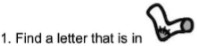 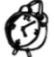 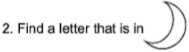 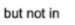 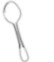 Have learners solve thepuzzel belowWrite learners’ ideas on the boardand let them brainstorm on what will happen if the wastes they produce are not separated.Evaluate learners by asking them to perform individual tasks, e.g. by writing down four practical ways of sustaining the environment.Have learners Design Litterbins to hold different forms of waste.Learners make or mould litterbins and other equipment from suitable materials for holding different types of waste.Write learners’ ideas on the boardand let them brainstorm on what will happen if the wastes they produce are not separated.Evaluate learners by asking them to perform individual tasks, e.g. by writing down four practical ways of sustaining the environment.Have learners Design Litterbins to hold different forms of waste.Learners make or mould litterbins and other equipment from suitable materials for holding different types of waste.Write learners’ ideas on the boardand let them brainstorm on what will happen if the wastes they produce are not separated.Evaluate learners by asking them to perform individual tasks, e.g. by writing down four practical ways of sustaining the environment.Have learners Design Litterbins to hold different forms of waste.Learners make or mould litterbins and other equipment from suitable materials for holding different types of waste.Ask learners to summarizewhat they have learnt.Let learners say 5 words they remember from the lesson.Week EndingWeek EndingClassClassFourFourFourFourSubjectSubjectOUR WORLD OUR PEOPLEOUR WORLD OUR PEOPLEOUR WORLD OUR PEOPLEOUR WORLD OUR PEOPLEReferenceReferenceOWOP curriculumOWOP curriculumPage 17Learning Indicator(s)Learning Indicator(s)B4.4.1.3.1.B4.4.1.3.1.B4.4.1.3.1.B4.4.1.3.1.Performance IndicatorPerformance IndicatorBecome committed to duties and responsibilitiesBecome committed to duties and responsibilitiesBecome committed to duties and responsibilitiesBecome committed to duties and responsibilitiesStrandStrandOur Nation GhanaOur Nation GhanaOur Nation GhanaOur Nation GhanaSub strandSub strandBeing A CitizenBeing A CitizenBeing A CitizenBeing A CitizenTeaching/ Learning ResourcesTeaching/ Learning ResourcesPictures, Charts, Video ClipsPictures, Charts, Video ClipsPictures, Charts, Video ClipsPictures, Charts, Video ClipsCore Competencies: Communication and Collaboration Critical Thinking and Problem Solving Cultural Identity andGlobal CitizenshipCore Competencies: Communication and Collaboration Critical Thinking and Problem Solving Cultural Identity andGlobal CitizenshipCore Competencies: Communication and Collaboration Critical Thinking and Problem Solving Cultural Identity andGlobal CitizenshipCore Competencies: Communication and Collaboration Critical Thinking and Problem Solving Cultural Identity andGlobal CitizenshipCore Competencies: Communication and Collaboration Critical Thinking and Problem Solving Cultural Identity andGlobal CitizenshipCore Competencies: Communication and Collaboration Critical Thinking and Problem Solving Cultural Identity andGlobal CitizenshipDAYSPHASE 1: STARTER 10MINS(Preparing The Brain For Learning)PHASE 1: STARTER 10MINS(Preparing The Brain For Learning)PHASE 2: MAIN 40MINS(New Learning Including Assessment)PHASE 2: MAIN 40MINS(New Learning Including Assessment)PHASE 3:REFLECTION 10MINS(Learner And Teacher)Have learners solve thepuzzel belowHave learners solve thepuzzel belowGuide learners to explaincommitment.Guide learners to explaincommitment.Ask learners questions toreview their understanding of the lessson.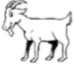 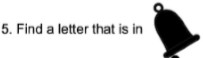 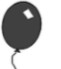 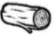 A promise, agreement, or understanding you make to/with someone or something.Learners mention the ways by which they are expected to show commitment.For example: Show commitment to God such as praying every day and reading scriptures, helping others showing charityA promise, agreement, or understanding you make to/with someone or something.Learners mention the ways by which they are expected to show commitment.For example: Show commitment to God such as praying every day and reading scriptures, helping others showing charityGive learners task to do whiles you go round to guide those who need help.Group learners into three (3),appoint a leader from each group to act as the teacher.Group learners into three (3),appoint a leader from each group to act as the teacher.Show commitment to the familyduties such as keeping room clean and taking care of pets.Show commitment to the familyduties such as keeping room clean and taking care of pets.Ask learners to summarizewhat they have learnt.Ask them to summarize what was covered in the previous lesson.The class is allowed to pose questions to the leaders. The group who summarizes well winsAsk them to summarize what was covered in the previous lesson.The class is allowed to pose questions to the leaders. The group who summarizes well winsShowing commitment to school work by doing homework, keeping the classroom neat, and coming to school every day.Showing commitment to school work by doing homework, keeping the classroom neat, and coming to school every day.Let learners say 5 words they remember from the lesson.Week EndingWeek EndingClassClassFourFourFourSubjectSubjectRELIGIOUS & MORAL EDUCATIONRELIGIOUS & MORAL EDUCATIONRELIGIOUS & MORAL EDUCATIONReferenceReferenceRME curriculum PageRME curriculum PageRME curriculum PageLearning Indicator(s)Learning Indicator(s)B4.5.1.1.1B4.5.1.1.1B4.5.1.1.1Performance IndicatorPerformance IndicatorLearners can explain authority at home, school and in the community.Learners can explain authority at home, school and in the community.Learners can explain authority at home, school and in the community.StrandStrandThe Family, Authority and ObedienceThe Family, Authority and ObedienceThe Family, Authority and ObedienceSub strandSub strandAuthority And ObedienceAuthority And ObedienceAuthority And ObedienceTeaching/ Learning ResourcesTeaching/ Learning ResourcesWall charts, wall words, posters, video clip, etc.Wall charts, wall words, posters, video clip, etc.Wall charts, wall words, posters, video clip, etc.Core Competencies: Cultural Identity, Sharing Reconciliation, Togetherness, Unity Communication and Collaboration,Critical Thinking Creativity and Innovation Digital LiteracyCore Competencies: Cultural Identity, Sharing Reconciliation, Togetherness, Unity Communication and Collaboration,Critical Thinking Creativity and Innovation Digital LiteracyCore Competencies: Cultural Identity, Sharing Reconciliation, Togetherness, Unity Communication and Collaboration,Critical Thinking Creativity and Innovation Digital LiteracyCore Competencies: Cultural Identity, Sharing Reconciliation, Togetherness, Unity Communication and Collaboration,Critical Thinking Creativity and Innovation Digital LiteracyCore Competencies: Cultural Identity, Sharing Reconciliation, Togetherness, Unity Communication and Collaboration,Critical Thinking Creativity and Innovation Digital LiteracyDAYSPHASE 1: STARTER 10MINS(Preparing The Brain For Learning)PHASE 1: STARTER 10MINS(Preparing The Brain For Learning)PHASE 2: MAIN 40MINS(New Learning Including Assessment)PHASE 3:REFLECTION 10MINS(Learner And Teacher)Get out 5-10 index cards andwrite the new words in the lesson on it.Place the cards on the ground in order or scattered apart to encourage mid-size jumpsInvite learners to hop on each card by reading each card aloud.Get out 5-10 index cards andwrite the new words in the lesson on it.Place the cards on the ground in order or scattered apart to encourage mid-size jumpsInvite learners to hop on each card by reading each card aloud.Through questions and answers,let learners explain authority.With the aid of picture cards, videos, wall charts, etc., let learners identify people in authority in their immediate community. NB Where possible, films can be used to guide the learners to identify the people in authority in the immediate communities.Guide learners to identify those in authority at home, school and in their community: parents, head teachers, teachers, class prefect, sectional leaders, chiefs, pastors, Imams, etc.Let learners dramatize or role- play authority at home, school and in the communityAsk learners series ofquestions to review their understanding of the lessonAsk learners to summarize what they have learntGive learners individual or home taskWeek EndingWeek EndingClassClassFourFourFourSubjectSubjectHISTORYHISTORYHISTORYReferenceReferenceHistory curriculum Page 26History curriculum Page 26History curriculum Page 26Learning Indicator(s)Learning Indicator(s)B4.4.1.2.1B4.4.1.2.1B4.4.1.2.1Performance IndicatorPerformance IndicatorLearners can describe how the different territories areas became oneterritory known as the Gold CoastLearners can describe how the different territories areas became oneterritory known as the Gold CoastLearners can describe how the different territories areas became oneterritory known as the Gold CoastStrandStrandColonization and Developments under Colonial Rule in GhanaColonization and Developments under Colonial Rule in GhanaColonization and Developments under Colonial Rule in GhanaSub strandSub strandEstablishing Colonial Rule in GhanaEstablishing Colonial Rule in GhanaEstablishing Colonial Rule in GhanaTeaching/ Learning ResourcesTeaching/ Learning ResourcesWall charts, word cards, posters, video clip, etc.Wall charts, word cards, posters, video clip, etc.Wall charts, word cards, posters, video clip, etc.Core Competencies: The use of evidence to appreciate the significance of historical locations help learners tobecome critical thinkers and digital literatesCore Competencies: The use of evidence to appreciate the significance of historical locations help learners tobecome critical thinkers and digital literatesCore Competencies: The use of evidence to appreciate the significance of historical locations help learners tobecome critical thinkers and digital literatesCore Competencies: The use of evidence to appreciate the significance of historical locations help learners tobecome critical thinkers and digital literatesCore Competencies: The use of evidence to appreciate the significance of historical locations help learners tobecome critical thinkers and digital literatesDAYSPHASE 1: STARTER 10MINS(Preparing The Brain For Learning)PHASE 1: STARTER 10MINS(Preparing The Brain For Learning)PHASE 2: MAIN 40MINS(New Learning Including Assessment)PHASE 3: REFLECTION10MINS(Learner And Teacher)There are three lightswitches outside of a room– labeled number one, number two, and number three. The door to the room is closed and you can’t see in. All three switches are off.You need to figure out which switch belongs to which bulb. You can use the switches however you want to, but can only enter the room once. How do you do it?There are three lightswitches outside of a room– labeled number one, number two, and number three. The door to the room is closed and you can’t see in. All three switches are off.You need to figure out which switch belongs to which bulb. You can use the switches however you want to, but can only enter the room once. How do you do it?Learners to identify the africancountries that were colonized and their colonial masters.Ask learners questions toreview their understanding of the lessson.Give learners task to do whiles you go round to guide those who need help.A farmer is traveling with afox, a goose, and a bag of beans. During his journey, he comes across a river with a boat to cross it.The farmer can only t one thing in the boat with him at a time.If left alone together, the fox will eat the goose or the goose will eat the beans.How does the farmer get everything across the river safely?A farmer is traveling with afox, a goose, and a bag of beans. During his journey, he comes across a river with a boat to cross it.The farmer can only t one thing in the boat with him at a time.If left alone together, the fox will eat the goose or the goose will eat the beans.How does the farmer get everything across the river safely?Have learners describe the role ofGeorge Ekem Ferguson during the British colony.George Ferguson born on 14 July 1864 also known as Ekow Atta was a fante civil servant, surveyor and cartographer who worked in the british colony of gold coast. He was invaluable to the colonial authorities in the arbitration of tribal disputes, since he could speak fanti and Ga, allowing him to communicate with the vast majority of the southern inhabitants of the colony. He also produced a map of the colony and conducted a survey of the supply of water in Accra during his official duties.Role play on the role of George Ekem Ferguson in the acquisition of The Northern Territories.Ask learners to summarizewhat they have learnt.Let learners say 5 words they remember from the lesson.Week EndingWeek EndingClassClassFourFourFourSubjectSubjectCREATIVE ARTSCREATIVE ARTSCREATIVE ARTSReferenceReferenceCreative Arts	curriculum PageCreative Arts	curriculum PageCreative Arts	curriculum PageLearning Indicator(s)Learning Indicator(s)B4 1.3.4.3 B4 1.3.5.3B4 1.3.4.3 B4 1.3.5.3B4 1.3.4.3 B4 1.3.5.3Performance IndicatorPerformance IndicatorLearners can display own artworks to share creative experiences basedon own ideas, knowledge and understanding of topical issues in GhanaLearners can display own artworks to share creative experiences basedon own ideas, knowledge and understanding of topical issues in GhanaLearners can display own artworks to share creative experiences basedon own ideas, knowledge and understanding of topical issues in GhanaStrandStrandVisual ArtsVisual ArtsVisual ArtsSub strandSub strandDisplaying and SharingDisplaying and SharingDisplaying and SharingTeaching/ Learning ResourcesTeaching/ Learning ResourcesPhotos, videos, art paper, colors and traditional art tools, other materialsavailable in the communityPhotos, videos, art paper, colors and traditional art tools, other materialsavailable in the communityPhotos, videos, art paper, colors and traditional art tools, other materialsavailable in the communityCore Competencies: Decision Making Creativity, Innovation Communication Collaboration Digital LiteracyCore Competencies: Decision Making Creativity, Innovation Communication Collaboration Digital LiteracyCore Competencies: Decision Making Creativity, Innovation Communication Collaboration Digital LiteracyCore Competencies: Decision Making Creativity, Innovation Communication Collaboration Digital LiteracyCore Competencies: Decision Making Creativity, Innovation Communication Collaboration Digital LiteracyDAYSPHASE 1: STARTER 10MINS(Preparing The Brain For Learning)PHASE 1: STARTER 10MINS(Preparing The Brain For Learning)PHASE 2: MAIN 40MINS(New Learning Including Assessment)PHASE 3:REFLECTION 10MINS(Learner And Teacher)Learners are to watch a shortvideo or pictures on an exhibition or visit an exhibition Centre, preferably during the circuit, district or regional cultural festival.Ask learners to talk about parts of the video or pictures that interest them.Learners are to watch a shortvideo or pictures on an exhibition or visit an exhibition Centre, preferably during the circuit, district or regional cultural festival.Ask learners to talk about parts of the video or pictures that interest them.Art exhibition may present orshowcase paintings, drawings, drama, music, dance performance by individuals artists, groups of artists.Guide learners to plan for the exhibition by:fixing a dateselecting a venueinviting an audienceBrainstorm to agree on a theme for the exhibition (e.g. Our Environment);Select works for the exhibition by considering factors such as creativity and originality, finishing and decoration, relevance of the works to the theme, social and cultural importanceAsk learners to tell thewhole class what they have learnt.Learners tell what they will like to learnAsk learners questions toreview learners understanding in the previous lesson.Ask learners questions toreview learners understanding in the previous lesson.Decide on mode of display, e.g.hanging, draping, spreading;Plan the layout of the exhibition hall, prepare labels for the works (e.g. title, name of artist, date);Clean and prepare the hall and its environment and make it ready for the exhibition;Plan for post exhibition activities such as cleaning, appreciation, evaluation, reporting, etc.Use series of questions andanswers to review learners understanding of the lesson.Call learners in turns to summarize the lessonWeek EndingWeek EndingClassClassFourFourFourSubjectSubjectGHANAIAN LANGUAGEGHANAIAN LANGUAGEGHANAIAN LANGUAGEReferenceReferenceGhanaian Language curriculum Page 23Ghanaian Language curriculum Page 23Ghanaian Language curriculum Page 23Learning Indicator(s)Learning Indicator(s)B4.4.6.1.1-3B4.4.6.1.1-3B4.4.6.1.1-3Performance IndicatorPerformance IndicatorLearners can write about personal experiences of the day and edityour writingLearners can write about personal experiences of the day and edityour writingLearners can write about personal experiences of the day and edityour writingStrandStrandWritingWritingWritingSub strandSub strandInformative & Academic WritingInformative & Academic WritingInformative & Academic WritingTeaching/ Learning ResourcesTeaching/ Learning ResourcesWord cards, sentence cards, letter cards, handwriting on a manila cardWord cards, sentence cards, letter cards, handwriting on a manila cardWord cards, sentence cards, letter cards, handwriting on a manila cardCore Competencies: Creativity and innovation, Communication and collaboration, Critical thinkingCore Competencies: Creativity and innovation, Communication and collaboration, Critical thinkingCore Competencies: Creativity and innovation, Communication and collaboration, Critical thinkingCore Competencies: Creativity and innovation, Communication and collaboration, Critical thinkingCore Competencies: Creativity and innovation, Communication and collaboration, Critical thinkingDAYSPHASE 1: STARTER 10MINS(Preparing The Brain For Learning)PHASE 1: STARTER 10MINS(Preparing The Brain For Learning)PHASE 2: MAIN 40MINS(New Learning Including Assessment)PHASE 3:REFLECTION 10MINS(Learner And Teacher)Engage learners to play thecrossword gameWrite a word on the board crossword-style. Invite each student to the board to create a new word stemming from the letters that are already availableEngage learners to play thecrossword gameWrite a word on the board crossword-style. Invite each student to the board to create a new word stemming from the letters that are already availableNarrate an experience you havehad in life to learners.Let learners also narrate an experience they have had in life before.Let learners narrate an experience they have had in the day.Help learners to write personal experience of the day.Learners to tell what wasinteresting about the lesson.Engage learners to play the phonic games.Have learners play “Pick andRead” game.Have learners pick word cards, blend the sounds and read one syllable words. Then the two write theword on the board.Have learners play “Pick andRead” game.Have learners pick word cards, blend the sounds and read one syllable words. Then the two write theword on the board.Let learners mention somethings in the classroom.Let learners cut out pictures from magazines.Let them create a picture book.With their own picture book, help learners to write picture events.Learners to tell what wasinteresting about the lesson.Have learners to read and spell the key words written on the board.Put learners into groupsWrite a list of items on the chalkboard by wrongly spelling them and allow students to self- correct them.Invite one person from each group to write their answers on the boardPut learners into groupsWrite a list of items on the chalkboard by wrongly spelling them and allow students to self- correct them.Invite one person from each group to write their answers on the boardGive learners a topic.Let learners write their own passage on the topic.Let learners do peer editing of their own writings.Learners to tell what wasinteresting about the lesson.Have learners to read and spell the key words written on the board.Week EndingWeek EndingClassClassFourFourFourSubjectSubjectPHYSICAL EDUCATIONPHYSICAL EDUCATIONPHYSICAL EDUCATIONReferenceReferencePE curriculum Page 47PE curriculum Page 47PE curriculum Page 47Learning Indicator(s)Learning Indicator(s)B4.1.13.1.16:B4.1.13.1.16:B4.1.13.1.16:Performance IndicatorPerformance IndicatorLearners can roll smoothly in a backward direction (back roll).Learners can roll smoothly in a backward direction (back roll).Learners can roll smoothly in a backward direction (back roll).StrandStrandMotor Skill And Movement PatternsMotor Skill And Movement PatternsMotor Skill And Movement PatternsSub strandSub strandRhythmic SkillsRhythmic SkillsRhythmic SkillsTeaching/ Learning ResourcesTeaching/ Learning ResourcesPictures and VideosPictures and VideosPictures and VideosCore Competencies Through practice, learners develop skills like creativity, innovation,flexibility, endurance, etcCore Competencies Through practice, learners develop skills like creativity, innovation,flexibility, endurance, etcCore Competencies Through practice, learners develop skills like creativity, innovation,flexibility, endurance, etcCore Competencies Through practice, learners develop skills like creativity, innovation,flexibility, endurance, etcCore Competencies Through practice, learners develop skills like creativity, innovation,flexibility, endurance, etcDAYSPHASE 1: STARTER 10MINS(Preparing The Brain For Learning)PHASE 1: STARTER 10MINS(Preparing The Brain For Learning)PHASE 2: MAIN 40MINS(New Learning Including Assessment)PHASE 3:REFLECTION 10MINS(Learner And Teacher)Learners jog within demarcatedarea with their hands stretched sideways to warm their body up.Show pictures or videos of the skill to be learnt.Learners jog within demarcatedarea with their hands stretched sideways to warm their body up.Show pictures or videos of the skill to be learnt.Learners demonstrate how toroll backwards.Learners in pair by supporting each other to bend backwards smoothly.Learners must be guided to avoid injuries.Those who can roll backwards on their own, should be granted the opportunity to demonstrate to their peers.Organize a mini gamecompetition to exhibit the skill learnt.End lesson with a cool down.Have learners to reflect on what they have learntWeek EndingWeek EndingClassClassFourFourFourSubjectSubjectENGLISH LANGUAGEENGLISH LANGUAGEENGLISH LANGUAGEReferenceReferenceEnglish Language curriculum PageEnglish Language curriculum PageEnglish Language curriculum PageLearning Indicator(s)Learning Indicator(s)B4.1.7.1.7. B4.2.7.2.2. B4.3.5.1.6. B4.4.13.2.4. B4.5.9.1.1. B4.6.1.1.1B4.1.7.1.7. B4.2.7.2.2. B4.3.5.1.6. B4.4.13.2.4. B4.5.9.1.1. B4.6.1.1.1B4.1.7.1.7. B4.2.7.2.2. B4.3.5.1.6. B4.4.13.2.4. B4.5.9.1.1. B4.6.1.1.1Performance IndicatorPerformance IndicatorLearners can compare and contrast information from textsLearners can make connections between a text and personal experiences/real life.Learners can use the simple present form of verbs to relate past events to the presentLearners can provide a concluding statement that follows from argument presentedLearners can identify subjects and verbs in simple sentencesLearners can read a variety of age- and level appropriate books and present a-two-paragraph summary of each book readLearners can compare and contrast information from textsLearners can make connections between a text and personal experiences/real life.Learners can use the simple present form of verbs to relate past events to the presentLearners can provide a concluding statement that follows from argument presentedLearners can identify subjects and verbs in simple sentencesLearners can read a variety of age- and level appropriate books and present a-two-paragraph summary of each book readLearners can compare and contrast information from textsLearners can make connections between a text and personal experiences/real life.Learners can use the simple present form of verbs to relate past events to the presentLearners can provide a concluding statement that follows from argument presentedLearners can identify subjects and verbs in simple sentencesLearners can read a variety of age- and level appropriate books and present a-two-paragraph summary of each book readTeaching/ Learning ResourcesTeaching/ Learning ResourcesWord cards, sentence cards, letter cards and a class libraryWord cards, sentence cards, letter cards and a class libraryWord cards, sentence cards, letter cards and a class libraryCore Competencies: Reading and Writing Skills Personal Development and Leadership and CollaborationCore Competencies: Reading and Writing Skills Personal Development and Leadership and CollaborationCore Competencies: Reading and Writing Skills Personal Development and Leadership and CollaborationCore Competencies: Reading and Writing Skills Personal Development and Leadership and CollaborationCore Competencies: Reading and Writing Skills Personal Development and Leadership and CollaborationDAYSPHASE 1: STARTER 10MINS(Preparing The Brain For Learning)PHASE 1: STARTER 10MINS(Preparing The Brain For Learning)PHASE 2: MAIN 40MINS(New Learning Including Assessment)PHASE 3: REFLECTION10MINS(Learner And Teacher)Mondaylearners sing songs andrecite familiar rhymes"A Wise Old Owl"A wise old owl lived in an oakThe more he saw the less he spokeThe less he spoke the more he heard.Why can't we all be like that wise old bird?learners sing songs andrecite familiar rhymes"A Wise Old Owl"A wise old owl lived in an oakThe more he saw the less he spokeThe less he spoke the more he heard.Why can't we all be like that wise old bird?A.ORAL LANGUAGE(Listening Comprehension) Explain the meaning of the terms compare and contrast to learners.Read aloud 2 stories to learners. At the end of each book, have students turn and tell a seat partner the character, then the problem, and so on.Guide learners to compare and contrast the content of different texts read or discussed.Give learners task tocomplete while you go round the class to support those who might need extra help.Have learners to read and spell some of the keywords in the lessonTuesdayEngage learners to sing songsand recite familiar rhymesLITTLE TOMMY TITTLEMOUSELittle tommy tittle mouse Lived in a little house,He caught fishesIn other men’s ditches.Engage learners to sing songsand recite familiar rhymesLITTLE TOMMY TITTLEMOUSELittle tommy tittle mouse Lived in a little house,He caught fishesIn other men’s ditches.B.READING(Comprehension)Guide learners with questionse.g. applicative questions to connect the reading text with background knowledge.Encourage learners to come up with their personal opinions and viewpoints.Give learners task tocomplete while you go round the class to support those who might need extra help.Have learners to read and spell some of the keywords in the lessonWednesdayPlay games and reciterhymes that learners are familiar with to begin the lesson.Ask learners questions to review their understanding in the previous lessonPlay games and reciterhymes that learners are familiar with to begin the lesson.Ask learners questions to review their understanding in the previous lessonC.GRAMMAR(Verbs)Use the simple present form of verbs to relate past events to the present.Give learners task tocomplete while you go round the class to support those who might need extra help.Have learners to read and spell some of the keywords in the lessonThursdayEngage learners to sing songsand recite familiar rhymesI HEAR THUNDERI hear thunder! I hear thunder! Hark don’t you, Hark don’t you?Pitter, patter raindrops, Pitter, patter raindrops, I’m wet throughAnd so are you!D.WRITING(Persuasive Writing)Have learners listen to a debate on a familiar topic.Learners in groups discuss the debate.Teach the features of a debate. Guide learners to select a debatable topic.Divide the class into two to go through the writing process to prepare to debate the topicGive learners task tocomplete while you go round the class to support those who might need extra help.Have learners to read and spell some of the keywords in the lessonFridayLearners stand in a big circle.Learners think of an adjective to describe themselves. The adjective must suit the student and must also start with the first letter of their name. for example: Precious Princess, Tiny Timothy etc.Engage learners in the“popcorn reading” gameThe rules are simple: One student starts reading aloud and then calls out "popcorn" when they finish. This prompts the next student to pick up where the previous one left off.E.WRITING CONVENTIONS &GRAMMAR USAGE(Using Simple and Complex Sentences)Give learners an extract from a comprehension passage.Guide them to identify the simple sentences. Let them identify subjects and verbs in each sentence.Let learners write an event they have participated in.Learners edit their work to demonstrate their knowledge of subject and predicate.F.EXTENSIVE READINGGuide learners to choose and read independently books of their choice during the library period.Learners think-pair-share their stories with peers.Ask each learner to write a-two- paragraph summary of the book read.Give learners task tocomplete while you go round the class to support those who might need extra help.Have learners to read and spell some of the keywords in the lessonHave learners present a-two- paragraph summary of the book readInvite individuals to present their work to the class for feedbackWeek EndingWeek EndingClassClassFourFourFourSubjectSubjectMATHEMATICSMATHEMATICSMATHEMATICSReferenceReferenceMathematics curriculum Page 32Mathematics curriculum Page 32Mathematics curriculum Page 32Learning Indicator(s)Learning Indicator(s)B4.2.1.3.1-2B4.2.1.3.1-2B4.2.1.3.1-2Performance IndicatorPerformance IndicatorLearners can Identify and extend the patterns in a table or chart to solve agiven problemLearners can Identify and extend the patterns in a table or chart to solve agiven problemLearners can Identify and extend the patterns in a table or chart to solve agiven problemStrandStrandAlgebraAlgebraAlgebraSub strandSub strandPatterns and RelationshipsPatterns and RelationshipsPatterns and RelationshipsTeaching/ Learning ResourcesTeaching/ Learning ResourcesCounters, bundle and loose straws base ten cut square, patternsCounters, bundle and loose straws base ten cut square, patternsCounters, bundle and loose straws base ten cut square, patternsCore Competencies: Problem Solving skills; Critical Thinking; Justification of Ideas; Collaborative Learning; PersonalDevelopment and Leadership Attention to PrecisionCore Competencies: Problem Solving skills; Critical Thinking; Justification of Ideas; Collaborative Learning; PersonalDevelopment and Leadership Attention to PrecisionCore Competencies: Problem Solving skills; Critical Thinking; Justification of Ideas; Collaborative Learning; PersonalDevelopment and Leadership Attention to PrecisionCore Competencies: Problem Solving skills; Critical Thinking; Justification of Ideas; Collaborative Learning; PersonalDevelopment and Leadership Attention to PrecisionCore Competencies: Problem Solving skills; Critical Thinking; Justification of Ideas; Collaborative Learning; PersonalDevelopment and Leadership Attention to PrecisionDAYSPHASE 1: STARTER 10 MINS(Preparing The Brain For Learning)PHASE 1: STARTER 10 MINS(Preparing The Brain For Learning)PHASE 2: MAIN 40MINS(New Learning Including Assessment)PHASE 3: REFLECTION10MINS(Learner And Teacher)MondayHave learners to completethe table.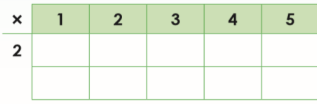 Have learners to completethe table.Given the numerical pattern, askstudents to extend the pattern and explain how they determined the pattern and its missing elements.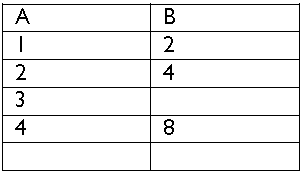 Give learners task tocomplete whiles you go round to guide those who don’t understand.Give remedial learning to those who special help.TuesdayHave learners to completethe table.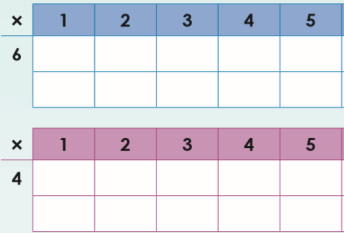 Have learners to completethe table.Ask students to use manipulative torepresent this pattern and describe the relationship between the chart and the concrete representations.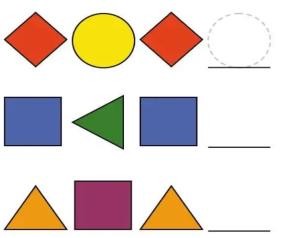 Give learners task tocomplete whiles you go round to guide those who don’t understand.Give remedial learning to those who special help.WednesdayHave learners to completethe multiple pattern.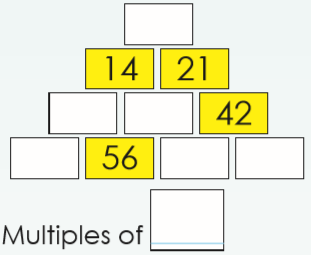 Have learners to completethe multiple pattern.Give students two tables with patternsthat are related in some way.Students should ﬁrst extend each one by three more numbers. Then they should explain how the two patterns are alike and how they are different.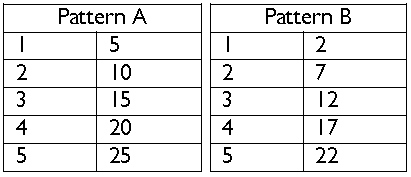 Give learners task tocomplete whiles you go round to guide those who don’t understand.Give remedial learning to those who special help.ThursdayHave learners to completethe multiple pattern.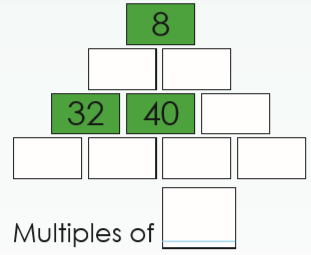 Have learners to completethe multiple pattern.Guide students to make up their ownpairs of patterns and challenge other students to discover how they are alike and how they are different.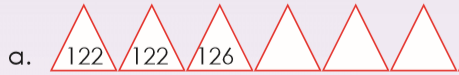 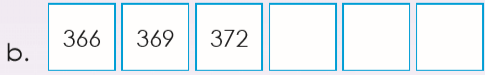 Give learners task tocomplete whiles you go round to guide those who don’t understand.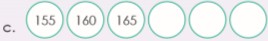 Give remedial learning to those who special help.FridayHave learners to completethe multiple pattern.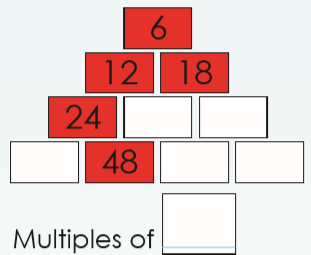 Guide students to make up their ownpairs of patterns and challenge other students to discover how they are alike and how they are different.Give learners task tocomplete whiles you go round to guide those who don’t understand.Give remedial learning to those who special help.Week EndingWeek EndingClassClassFourFourFourSubjectSubjectSCIENCESCIENCESCIENCEReferenceReferenceScience curriculum Page 13Science curriculum Page 13Science curriculum Page 13Learning Indicator(s)Learning Indicator(s)B4. 5.1.1.2B4. 5.1.1.2B4. 5.1.1.2Performance IndicatorPerformance IndicatorLearners can describe ways of sustaining the environment throughwaste managementLearners can describe ways of sustaining the environment throughwaste managementLearners can describe ways of sustaining the environment throughwaste managementStrandStrandHumans And The EnvironmentHumans And The EnvironmentHumans And The EnvironmentSub strandSub strandPersonal Hygiene And SanitationPersonal Hygiene And SanitationPersonal Hygiene And SanitationTeaching/ Learning ResourcesTeaching/ Learning ResourcesSponge, soaps, finger nails cutter, towels, broomsSponge, soaps, finger nails cutter, towels, broomsSponge, soaps, finger nails cutter, towels, broomsCore Competencies: Problem Solving skills; Critical Thinking; Justification of Ideas; Collaborative Learning; PersonalDevelopment and Leadership Attention to PrecisionCore Competencies: Problem Solving skills; Critical Thinking; Justification of Ideas; Collaborative Learning; PersonalDevelopment and Leadership Attention to PrecisionCore Competencies: Problem Solving skills; Critical Thinking; Justification of Ideas; Collaborative Learning; PersonalDevelopment and Leadership Attention to PrecisionCore Competencies: Problem Solving skills; Critical Thinking; Justification of Ideas; Collaborative Learning; PersonalDevelopment and Leadership Attention to PrecisionCore Competencies: Problem Solving skills; Critical Thinking; Justification of Ideas; Collaborative Learning; PersonalDevelopment and Leadership Attention to PrecisionDAYSPHASE 1: STARTER 10MINS(Preparing The Brain For Learning)PHASE 1: STARTER 10MINS(Preparing The Brain For Learning)PHASE 2: MAIN 40MINS(New Learning Including Assessment)PHASE 3:REFLECTION 10MINS(Learner And Teacher)Play games and recite rhymesthat learners are familiar with to begin the lesson.Ask learners questions to review their understanding in the previous lesson.Play games and recite rhymesthat learners are familiar with to begin the lesson.Ask learners questions to review their understanding in the previous lesson.Learners watch pictures andvideos on how to sustain the environment, including separating waste.Engage learners in groups to mention the types of waste they produce in the home and at school, e.g. paper, rubber, bottles, etc.Ask learners questions toreview their understanding of the lessson.Give learners task to do whiles you go round to guide those who need help.Play games and recite rhymesthat learners are familiar with to begin the lesson.Ask learners questions to review their understanding in the previous lesson.Play games and recite rhymesthat learners are familiar with to begin the lesson.Ask learners questions to review their understanding in the previous lesson.Write learners’ ideas on theboard and let them brainstorm on what will happen if the wastes they produce are not separated.Evaluate learners by asking them to perform individual tasks, e.g. by writing down four practical ways of sustaining the environment.Have learners Design Litterbins to hold different forms of waste. Learners make or mould litterbins and other equipment from suitable materials for holding different types of waste.Ask learners to summarizewhat they have learnt.Let learners say 5 words they remember from the lesson.Week EndingWeek EndingClassClassFourFourFourSubjectSubjectOUR WORLD OUR PEOPLEOUR WORLD OUR PEOPLEOUR WORLD OUR PEOPLEReferenceReferenceOWOP curriculum Page 17OWOP curriculum Page 17OWOP curriculum Page 17Learning Indicator(s)Learning Indicator(s)B4.4.1.3.1.B4.4.1.3.1.B4.4.1.3.1.Performance IndicatorPerformance IndicatorBecome committed to duties and responsibilitiesBecome committed to duties and responsibilitiesBecome committed to duties and responsibilitiesStrandStrandOur Nation GhanaOur Nation GhanaOur Nation GhanaSub strandSub strandBeing A CitizenBeing A CitizenBeing A CitizenTeaching/ Learning ResourcesTeaching/ Learning ResourcesPictures, Charts, Video ClipsPictures, Charts, Video ClipsPictures, Charts, Video ClipsCore Competencies: Communication and Collaboration Critical Thinking and Problem Solving Cultural Identity andGlobal CitizenshipCore Competencies: Communication and Collaboration Critical Thinking and Problem Solving Cultural Identity andGlobal CitizenshipCore Competencies: Communication and Collaboration Critical Thinking and Problem Solving Cultural Identity andGlobal CitizenshipCore Competencies: Communication and Collaboration Critical Thinking and Problem Solving Cultural Identity andGlobal CitizenshipCore Competencies: Communication and Collaboration Critical Thinking and Problem Solving Cultural Identity andGlobal CitizenshipDAYSPHASE 1: STARTER 10MINS(Preparing The Brain For Learning)PHASE 1: STARTER 10MINS(Preparing The Brain For Learning)PHASE 2: MAIN 40MINS(New Learning Including Assessment)PHASE 3:REFLECTION 10MINS(Learner And Teacher)Play games and sing songs tobegin the lesson.Ask learners questions to review learners understanding in the previous lesson.Play games and sing songs tobegin the lesson.Ask learners questions to review learners understanding in the previous lesson.Revise with learners to mentionthe ways by which they are expected to show commitment.For example:Show commitment to God such as praying every day and reading scriptures, helping others showing charity.Showing commitment to school work by doing homework, keeping the classroom neat, and coming to school every dayAsk learners to tell thewhole class what they have learnt.Learners tell what they will like to learnPlay games and sing songs tobegin the lesson.Ask learners questions to review learners understanding in the previous lesson.Play games and sing songs tobegin the lesson.Ask learners questions to review learners understanding in the previous lesson.Learners role play scenarios orengage in other activities that show the benefits for showing commitment.We show respect to God, teachers, parents and leaders.We develop positive self-identity.We develop good relationships etc.Use series of questions andanswers to review learners understanding of the lesson.Call learners in turns to summarize the lessonWeek EndingWeek EndingClassClassFourFourFourSubjectSubjectRELIGIOUS & MORAL EDUCATIONRELIGIOUS & MORAL EDUCATIONRELIGIOUS & MORAL EDUCATIONReferenceReferenceRME curriculum Page 31RME curriculum Page 31RME curriculum Page 31Learning Indicator(s)Learning Indicator(s)B4.5.1.1.1B4.5.1.1.1B4.5.1.1.1Performance IndicatorPerformance IndicatorLearners can explain authority at home, school and in the community.Learners can explain authority at home, school and in the community.Learners can explain authority at home, school and in the community.StrandStrandThe Family, Authority and ObedienceThe Family, Authority and ObedienceThe Family, Authority and ObedienceSub strandSub strandAuthority And ObedienceAuthority And ObedienceAuthority And ObedienceTeaching/ Learning ResourcesTeaching/ Learning ResourcesWall charts, wall words, posters, video clip, etc.Wall charts, wall words, posters, video clip, etc.Wall charts, wall words, posters, video clip, etc.Core Competencies: Cultural Identity, Sharing Reconciliation, Togetherness, Unity Communication and Collaboration,Critical Thinking Creativity and Innovation Digital LiteracyCore Competencies: Cultural Identity, Sharing Reconciliation, Togetherness, Unity Communication and Collaboration,Critical Thinking Creativity and Innovation Digital LiteracyCore Competencies: Cultural Identity, Sharing Reconciliation, Togetherness, Unity Communication and Collaboration,Critical Thinking Creativity and Innovation Digital LiteracyCore Competencies: Cultural Identity, Sharing Reconciliation, Togetherness, Unity Communication and Collaboration,Critical Thinking Creativity and Innovation Digital LiteracyCore Competencies: Cultural Identity, Sharing Reconciliation, Togetherness, Unity Communication and Collaboration,Critical Thinking Creativity and Innovation Digital LiteracyDAYSPHASE 1: STARTER 10 MINS(Preparing The Brain For Learning)PHASE 1: STARTER 10 MINS(Preparing The Brain For Learning)PHASE 2: MAIN 40MINS(New Learning Including Assessment)PHASE 3: REFLECTION10MINS(Learner And Teacher)Get out 5-10 index cards andwrite the new words in the lesson on it.Place the cards on the ground in order or scattered apart to encourage mid-size jumpsInvite learners to hop on each card by reading each card aloud.Get out 5-10 index cards andwrite the new words in the lesson on it.Place the cards on the ground in order or scattered apart to encourage mid-size jumpsInvite learners to hop on each card by reading each card aloud.Through questions and answers,let learners explain authority.With the aid of picture cards, videos, wall charts, etc., let learners identify people in authority in their immediate community. NB Where possible, films can be used to guide the learners to identify the people in authority in the immediate communities.Guide learners to identify those in authority at home, school and in their community: parents, head teachers, teachers, class prefect, sectional leaders, chiefs, pastors, Imams, etc.Let learners dramatize or role- play authority at home, school and in the communityAsk learners series ofquestions to review their understanding of the lessonAsk learners to summarize what they have learntGive learners individual or home taskWeek EndingWeek EndingClassClassFourFourFourSubjectSubjectHISTORYHISTORYHISTORYReferenceReferenceHistory curriculum Page 27History curriculum Page 27History curriculum Page 27Learning Indicator(s)Learning Indicator(s)B4.4.1.2.1B4.4.1.2.1B4.4.1.2.1Performance IndicatorPerformance IndicatorLearners can describe how the different territories areas became one territoryknown as the Gold CoastLearners can describe how the different territories areas became one territoryknown as the Gold CoastLearners can describe how the different territories areas became one territoryknown as the Gold CoastStrandStrandColonization and Developments under Colonial Rule in GhanaColonization and Developments under Colonial Rule in GhanaColonization and Developments under Colonial Rule in GhanaSub strandSub strandEstablishing Colonial Rule in GhanaEstablishing Colonial Rule in GhanaEstablishing Colonial Rule in GhanaTeaching/ Learning ResourcesTeaching/ Learning ResourcesWall charts, word cards, posters, video clip, etc.Wall charts, word cards, posters, video clip, etc.Wall charts, word cards, posters, video clip, etc.Core Competencies: The use of evidence to appreciate the significance of historical locations help learners to becomecritical thinkers and digital literatesCore Competencies: The use of evidence to appreciate the significance of historical locations help learners to becomecritical thinkers and digital literatesCore Competencies: The use of evidence to appreciate the significance of historical locations help learners to becomecritical thinkers and digital literatesCore Competencies: The use of evidence to appreciate the significance of historical locations help learners to becomecritical thinkers and digital literatesCore Competencies: The use of evidence to appreciate the significance of historical locations help learners to becomecritical thinkers and digital literatesDAYSPHASE 1: STARTER 10MINS(Preparing The Brain For Learning)PHASE 1: STARTER 10MINS(Preparing The Brain For Learning)PHASE 2: MAIN 40MINS(New Learning Including Assessment)PHASE 3: REFLECTION10MINS(Learner And Teacher)Play games and reciterhymes that learners are familiar with to begin the lesson.Ask learners questions to review their understanding in the previous lessonPlay games and reciterhymes that learners are familiar with to begin the lesson.Ask learners questions to review their understanding in the previous lessonIllustrate how the Asante and the NorthernTerritories became protectorates with the aid of a map.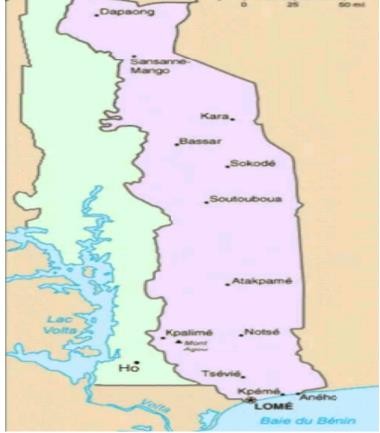 Locate the areas classified as British Togoland on a map.The british Togo land also known as mandate territory of Togo land was a territory in west Africa under the administration of the united kingdom.Ask learners questions toreview their understanding of the lessson.Give learners task to do whiles you go round to guide those who need help.Play games and reciterhymes that learners are familiar with to begin the lesson.Ask learners questions to review their understanding in the previous lessonPlay games and reciterhymes that learners are familiar with to begin the lesson.Ask learners questions to review their understanding in the previous lessonLearners to compare the map of the GoldCoast in 1955 and the map of Ghana, today. Discuss your observations.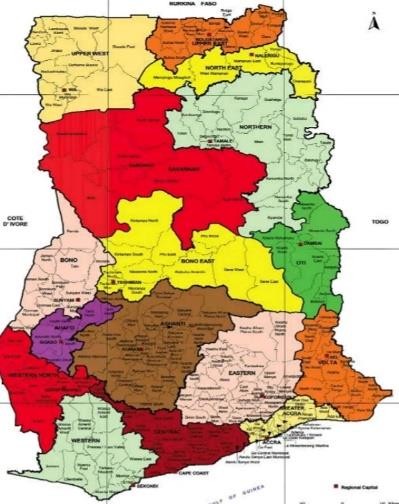 Ask learners to summarizewhat they have learnt.Let learners say 5 words they remember from the lesson.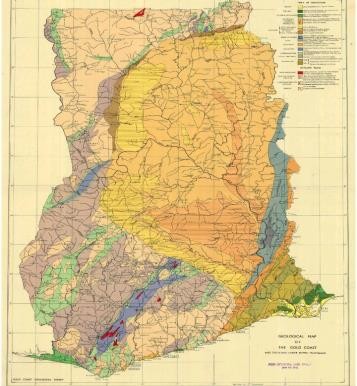 Week EndingWeek EndingClassClassFourFourFourSubjectSubjectCREATIVE ARTSCREATIVE ARTSCREATIVE ARTSReferenceReferenceCreative Arts	curriculum PageCreative Arts	curriculum PageCreative Arts	curriculum PageLearning Indicator(s)Learning Indicator(s)B4 2.3.4.3	B4 2.3.5.3B4 2.3.4.3	B4 2.3.5.3B4 2.3.4.3	B4 2.3.5.3Performance IndicatorPerformance IndicatorLearners can perform own compositions to share creative experiencesbased on own ideas, knowledge and understanding of topical issues in Ghana.Learners can perform own compositions to share creative experiencesbased on own ideas, knowledge and understanding of topical issues in Ghana.Learners can perform own compositions to share creative experiencesbased on own ideas, knowledge and understanding of topical issues in Ghana.StrandStrandPerforming ArtsPerforming ArtsPerforming ArtsSub strandSub strandDisplaying and SharingDisplaying and SharingDisplaying and SharingTeaching/ Learning ResourcesTeaching/ Learning ResourcesPhotos, videos, art paper, colors and traditional art tools, other materialsavailable in the communityPhotos, videos, art paper, colors and traditional art tools, other materialsavailable in the communityPhotos, videos, art paper, colors and traditional art tools, other materialsavailable in the communityCore Competencies: Decision Making Creativity, Innovation Communication Collaboration Digital LiteracyCore Competencies: Decision Making Creativity, Innovation Communication Collaboration Digital LiteracyCore Competencies: Decision Making Creativity, Innovation Communication Collaboration Digital LiteracyCore Competencies: Decision Making Creativity, Innovation Communication Collaboration Digital LiteracyCore Competencies: Decision Making Creativity, Innovation Communication Collaboration Digital LiteracyDAYSPHASE 1: STARTER 10 MINS(Preparing The Brain For Learning)PHASE 1: STARTER 10 MINS(Preparing The Brain For Learning)PHASE 2: MAIN 40MINS(New Learning Including Assessment)PHASE 3: REFLECTION10MINS(Learner And Teacher)Learners are to watch a shortvideo that reflects topical issues in the local community;Ask learners to talk about parts of the video or pictures that interest them.Learners are to watch a shortvideo that reflects topical issues in the local community;Ask learners to talk about parts of the video or pictures that interest them.Plan a display of own music,dance and drama to educate and inform the public on the effects of topical issues experienced in the local community.Discuss the need for performing collection of own or others music, dance and drama.Develop a roadmap for the event (performance):- fixing a dateselecting a venueinviting an audience.Ask learners to tell thewhole class what they have learnt.Learners tell what they will like to learn.Ask learners questions toreview learners understanding in the previous lesson.Ask learners questions toreview learners understanding in the previous lesson.Select and agree on a theme forthe performance;Send manual or electronic invitations (e.g. letters, postcards, WhatsApp);Select own or others compositions for the performance,Plan the sequence of events, stage plan identifying the positions of all facilities.Post-performance activities: cleaning, appreciation, appraisal, evaluation, reporting.Use series of questions andanswers to review learners understanding of the lesson.Call learners in turns to summarize the lesson.Week EndingWeek EndingClassClassFourFourFourSubjectSubjectGHANAIAN LANGUAGEGHANAIAN LANGUAGEGHANAIAN LANGUAGEReferenceReferenceGhanaian Language curriculum Page 23Ghanaian Language curriculum Page 23Ghanaian Language curriculum Page 23Learning Indicator(s)Learning Indicator(s)B4.4.7.1.1-3B4.4.7.1.1-3B4.4.7.1.1-3Performance IndicatorPerformance IndicatorLearners can compose short poems using controlled composition.Learners can compose short poems using controlled composition.Learners can compose short poems using controlled composition.StrandStrandWritingWritingWritingSub strandSub strandLiterary WritingLiterary WritingLiterary WritingTeaching/ Learning ResourcesTeaching/ Learning ResourcesWord cards, sentence cards, letter cards, handwriting on a manila cardWord cards, sentence cards, letter cards, handwriting on a manila cardWord cards, sentence cards, letter cards, handwriting on a manila cardCore Competencies: Creativity and innovation, Communication and collaboration, Critical thinkingCore Competencies: Creativity and innovation, Communication and collaboration, Critical thinkingCore Competencies: Creativity and innovation, Communication and collaboration, Critical thinkingCore Competencies: Creativity and innovation, Communication and collaboration, Critical thinkingCore Competencies: Creativity and innovation, Communication and collaboration, Critical thinkingDAYSPHASE 1: STARTER 10MINS(Preparing The Brain For Learning)PHASE 1: STARTER 10MINS(Preparing The Brain For Learning)PHASE 2: MAIN 40MINS(New Learning Including Assessment)PHASE 3:REFLECTION 10MINS(Learner And Teacher)Split learners into 2 teams.Taking turns, learners from each team come up and chose a vocabulary word. Learners to draw something on the board while only their tries to guess the wordSplit learners into 2 teams.Taking turns, learners from each team come up and chose a vocabulary word. Learners to draw something on the board while only their tries to guess the wordLet learners sing a song theyknow.Discuss with learners some features of plays, prose and poems.Through discussion, encourage learners to comprehend the process in writing poems, prose and plays.Learners to tell what wasinteresting about the lesson.Engage learners to play the phonic games.Have learners share what isgoing on in their lives. You and your learners can talk about plans for the weekend.Have learners share what isgoing on in their lives. You and your learners can talk about plans for the weekend.Let learners explore a rhymethey know.Use a controlled composition to write a short poem on the board.Let learners explore the poem with gestures.In groups let learners compose short poems using controlled composition.Learners to tell what wasinteresting about the lesson.Have learners to read and spell the key words written on the board.Split your class into small groupsof 4. Each group have to think of an acronym about what they have learned so far. Theacronym can’t be longer than the number of members in the group.Call the groups in turns to discuss what the letters in the acronym stands forSplit your class into small groupsof 4. Each group have to think of an acronym about what they have learned so far. Theacronym can’t be longer than the number of members in the group.Call the groups in turns to discuss what the letters in the acronym stands forLet learners sing a familiartraditional song they know.Use a controlled composition to create a short story or play with learners.Put them in pairs and let them create short plays and stories using controlled composition.Learners to tell what wasinteresting about the lesson.Have learners to read and spell the key words written on the board.Week EndingWeek EndingClassClassFourFourFourSubjectSubjectPHYSICAL EDUCATIONPHYSICAL EDUCATIONPHYSICAL EDUCATIONReferenceReferencePE curriculum Page 49PE curriculum Page 49PE curriculum Page 49Learning Indicator(s)Learning Indicator(s)B4.2.5.2.5:B4.2.5.2.5:B4.2.5.2.5:Performance IndicatorPerformance IndicatorLearners can Identify the difference between dribbling a ball (with thehand and the foot, separately) while moving forward and when changing direction.Learners can Identify the difference between dribbling a ball (with thehand and the foot, separately) while moving forward and when changing direction.Learners can Identify the difference between dribbling a ball (with thehand and the foot, separately) while moving forward and when changing direction.StrandStrandMovement Concepts, Principles And StrategiesMovement Concepts, Principles And StrategiesMovement Concepts, Principles And StrategiesSub strandSub strandStrategiesStrategiesStrategiesTeaching/ Learning ResourcesTeaching/ Learning ResourcesPictures and VideosPictures and VideosPictures and VideosCore Competencies Learners develop communication skills as speaking, listeningCore Competencies Learners develop communication skills as speaking, listeningCore Competencies Learners develop communication skills as speaking, listeningCore Competencies Learners develop communication skills as speaking, listeningCore Competencies Learners develop communication skills as speaking, listeningDAYSPHASE 1: STARTER 10MINS(Preparing The Brain For Learning)PHASE 1: STARTER 10MINS(Preparing The Brain For Learning)PHASE 2: MAIN 40MINS(New Learning Including Assessment)PHASE 3:REFLECTION 10MINS(Learner And Teacher)Learners jog within demarcatedarea with their hands stretched sideways to warm their body up.Show pictures or videos of the skill to be learnt.Learners jog within demarcatedarea with their hands stretched sideways to warm their body up.Show pictures or videos of the skill to be learnt.Guide learners to Identify thedifference between dribbling a ball with the hand and the foot.Dribbling is the act of keeping the ball under the control of the player with the ball.In dribbling without opponent, the player with the ball is under no pressure and at liberty to do whatever he/she wants to do with the ball within the rules of the game.When dribbling with an opponent, the player with the ball is being contested for the ball and as a result has to consider the movements and actions of the opponent as well as keep the ball under control away from the opponentOrganize a mini gamecompetition to exhibit the skill learnt.End lesson with a cool down.Have learners to reflect on what they have learntWeek EndingWeek EndingClassClassFourFourFourFourFourSubjectSubjectCOMPUTINGCOMPUTINGCOMPUTINGCOMPUTINGCOMPUTINGReferenceReferenceComputing curriculum Page 9Computing curriculum Page 9Computing curriculum Page 9Computing curriculum Page 9Computing curriculum Page 9Learning Indicator(s)Learning Indicator(s)B4.3.1.1.1.B4.3.1.1.1.B4.3.1.1.1.B4.3.1.1.1.B4.3.1.1.1.Performance IndicatorPerformance IndicatorLearners can demonstrate how to use the clipboard, styles, fonts, paragraphand editing.Learners can demonstrate how to use the clipboard, styles, fonts, paragraphand editing.Learners can demonstrate how to use the clipboard, styles, fonts, paragraphand editing.Learners can demonstrate how to use the clipboard, styles, fonts, paragraphand editing.Learners can demonstrate how to use the clipboard, styles, fonts, paragraphand editing.StrandStrandWord ProcessingWord ProcessingWord ProcessingWord ProcessingWord ProcessingSub strandSub strandIntroduction To Word ProcessingIntroduction To Word ProcessingIntroduction To Word ProcessingIntroduction To Word ProcessingIntroduction To Word ProcessingTeaching/ Learning ResourcesTeaching/ Learning ResourcesImages of clipboard, styles, fonts, paragraph and editing in in the Home Tab ofMS – WordImages of clipboard, styles, fonts, paragraph and editing in in the Home Tab ofMS – WordImages of clipboard, styles, fonts, paragraph and editing in in the Home Tab ofMS – WordImages of clipboard, styles, fonts, paragraph and editing in in the Home Tab ofMS – WordImages of clipboard, styles, fonts, paragraph and editing in in the Home Tab ofMS – WordCore Competencies: Creativity and innovation. 2. Communication and collaboration. 3. Cultural identity and global citizenship. 4. Personal development and leadership. 5. Digital literacyCore Competencies: Creativity and innovation. 2. Communication and collaboration. 3. Cultural identity and global citizenship. 4. Personal development and leadership. 5. Digital literacyCore Competencies: Creativity and innovation. 2. Communication and collaboration. 3. Cultural identity and global citizenship. 4. Personal development and leadership. 5. Digital literacyCore Competencies: Creativity and innovation. 2. Communication and collaboration. 3. Cultural identity and global citizenship. 4. Personal development and leadership. 5. Digital literacyCore Competencies: Creativity and innovation. 2. Communication and collaboration. 3. Cultural identity and global citizenship. 4. Personal development and leadership. 5. Digital literacyCore Competencies: Creativity and innovation. 2. Communication and collaboration. 3. Cultural identity and global citizenship. 4. Personal development and leadership. 5. Digital literacyCore Competencies: Creativity and innovation. 2. Communication and collaboration. 3. Cultural identity and global citizenship. 4. Personal development and leadership. 5. Digital literacyDAYSPHASE 1: STARTER 10MINS(Preparing The Brain For Learning)PHASE 1: STARTER 10MINS(Preparing The Brain For Learning)PHASE 2: MAIN 40MINS(New Learning Including Assessment)PHASE 2: MAIN 40MINS(New Learning Including Assessment)PHASE 2: MAIN 40MINS(New Learning Including Assessment)PHASE 3: REFLECTION10MINS(Learner And Teacher)Prepare a list of concepts,	Guide learners to use clipboard, styles,ideas or objects that relate	fonts, paragraph and editing in the Home to the lesson you are about	Tab of MS –Word.to teach.Divide the class into four teams. The teacher presents the leaders from each group a concept.The leader then draw the concepts on the board, whilst his/her term guess what the object is.The team who guess correctly first wins.Prepare a list of concepts,	Guide learners to use clipboard, styles,ideas or objects that relate	fonts, paragraph and editing in the Home to the lesson you are about	Tab of MS –Word.to teach.Divide the class into four teams. The teacher presents the leaders from each group a concept.The leader then draw the concepts on the board, whilst his/her term guess what the object is.The team who guess correctly first wins.Prepare a list of concepts,	Guide learners to use clipboard, styles,ideas or objects that relate	fonts, paragraph and editing in the Home to the lesson you are about	Tab of MS –Word.to teach.Divide the class into four teams. The teacher presents the leaders from each group a concept.The leader then draw the concepts on the board, whilst his/her term guess what the object is.The team who guess correctly first wins.Prepare a list of concepts,	Guide learners to use clipboard, styles,ideas or objects that relate	fonts, paragraph and editing in the Home to the lesson you are about	Tab of MS –Word.to teach.Divide the class into four teams. The teacher presents the leaders from each group a concept.The leader then draw the concepts on the board, whilst his/her term guess what the object is.The team who guess correctly first wins.Prepare a list of concepts,	Guide learners to use clipboard, styles,ideas or objects that relate	fonts, paragraph and editing in the Home to the lesson you are about	Tab of MS –Word.to teach.Divide the class into four teams. The teacher presents the leaders from each group a concept.The leader then draw the concepts on the board, whilst his/her term guess what the object is.The team who guess correctly first wins.Ask learners questions toreview their understanding of the lessson.Give learners task to do whiles you go round to guide those who need help.Ask learners questions toreview their understanding of the lessson.Give learners task to do whiles you go round to guide those who need help.Week EndingWeek EndingClassClassFourFourFourFourFourFourFourFourSubjectSubjectENGLISH LANGUAGEENGLISH LANGUAGEENGLISH LANGUAGEENGLISH LANGUAGEENGLISH LANGUAGEENGLISH LANGUAGEENGLISH LANGUAGEENGLISH LANGUAGEReferenceReferenceEnglish Language curriculum PageEnglish Language curriculum PageEnglish Language curriculum PageEnglish Language curriculum PageEnglish Language curriculum PageEnglish Language curriculum PageEnglish Language curriculum PageEnglish Language curriculum PageLearning Indicator(s)Learning Indicator(s)B4.1.9.1.2.B4.1.9.1.2.B4.2.7.2.3.B4.3.5.1.7.B4.4.14.1.1.B4.4.14.1.1.B4.5.9.1.2.B4.6.1.1.1.Performance IndicatorPerformance IndicatorLearners can make and respond to polite requests for help from peersLearners can demonstrate awareness of the structure of texts (e.g. introduction, body, conclusion)Learners can use the imperative form of the verb to give commands or orders, make suggestionsLearners can write words giving information about familyLearners can construct simple sentences correctlyLearners can read a variety of age- and level appropriate books and present a-two-paragraph summary of each book readLearners can make and respond to polite requests for help from peersLearners can demonstrate awareness of the structure of texts (e.g. introduction, body, conclusion)Learners can use the imperative form of the verb to give commands or orders, make suggestionsLearners can write words giving information about familyLearners can construct simple sentences correctlyLearners can read a variety of age- and level appropriate books and present a-two-paragraph summary of each book readLearners can make and respond to polite requests for help from peersLearners can demonstrate awareness of the structure of texts (e.g. introduction, body, conclusion)Learners can use the imperative form of the verb to give commands or orders, make suggestionsLearners can write words giving information about familyLearners can construct simple sentences correctlyLearners can read a variety of age- and level appropriate books and present a-two-paragraph summary of each book readLearners can make and respond to polite requests for help from peersLearners can demonstrate awareness of the structure of texts (e.g. introduction, body, conclusion)Learners can use the imperative form of the verb to give commands or orders, make suggestionsLearners can write words giving information about familyLearners can construct simple sentences correctlyLearners can read a variety of age- and level appropriate books and present a-two-paragraph summary of each book readLearners can make and respond to polite requests for help from peersLearners can demonstrate awareness of the structure of texts (e.g. introduction, body, conclusion)Learners can use the imperative form of the verb to give commands or orders, make suggestionsLearners can write words giving information about familyLearners can construct simple sentences correctlyLearners can read a variety of age- and level appropriate books and present a-two-paragraph summary of each book readLearners can make and respond to polite requests for help from peersLearners can demonstrate awareness of the structure of texts (e.g. introduction, body, conclusion)Learners can use the imperative form of the verb to give commands or orders, make suggestionsLearners can write words giving information about familyLearners can construct simple sentences correctlyLearners can read a variety of age- and level appropriate books and present a-two-paragraph summary of each book readLearners can make and respond to polite requests for help from peersLearners can demonstrate awareness of the structure of texts (e.g. introduction, body, conclusion)Learners can use the imperative form of the verb to give commands or orders, make suggestionsLearners can write words giving information about familyLearners can construct simple sentences correctlyLearners can read a variety of age- and level appropriate books and present a-two-paragraph summary of each book readLearners can make and respond to polite requests for help from peersLearners can demonstrate awareness of the structure of texts (e.g. introduction, body, conclusion)Learners can use the imperative form of the verb to give commands or orders, make suggestionsLearners can write words giving information about familyLearners can construct simple sentences correctlyLearners can read a variety of age- and level appropriate books and present a-two-paragraph summary of each book readTeaching/ Learning ResourcesTeaching/ Learning ResourcesWord cards, sentence cards, letter cards and a class libraryWord cards, sentence cards, letter cards and a class libraryWord cards, sentence cards, letter cards and a class libraryWord cards, sentence cards, letter cards and a class libraryWord cards, sentence cards, letter cards and a class libraryWord cards, sentence cards, letter cards and a class libraryWord cards, sentence cards, letter cards and a class libraryWord cards, sentence cards, letter cards and a class libraryCore Competencies: Reading and Writing Skills Personal Development and Leadership and CollaborationCore Competencies: Reading and Writing Skills Personal Development and Leadership and CollaborationCore Competencies: Reading and Writing Skills Personal Development and Leadership and CollaborationCore Competencies: Reading and Writing Skills Personal Development and Leadership and CollaborationCore Competencies: Reading and Writing Skills Personal Development and Leadership and CollaborationCore Competencies: Reading and Writing Skills Personal Development and Leadership and CollaborationCore Competencies: Reading and Writing Skills Personal Development and Leadership and CollaborationCore Competencies: Reading and Writing Skills Personal Development and Leadership and CollaborationCore Competencies: Reading and Writing Skills Personal Development and Leadership and CollaborationCore Competencies: Reading and Writing Skills Personal Development and Leadership and CollaborationDAYSPHASE 1: STARTER 10 MINS(Preparing The Brain For Learning)PHASE 1: STARTER 10 MINS(Preparing The Brain For Learning)PHASE 2: MAIN 40MINS(New Learning Including Assessment)PHASE 2: MAIN 40MINS(New Learning Including Assessment)PHASE 2: MAIN 40MINS(New Learning Including Assessment)PHASE 2: MAIN 40MINS(New Learning Including Assessment)PHASE 3: REFLECTION10MINS(Learner And Teacher)PHASE 3: REFLECTION10MINS(Learner And Teacher)PHASE 3: REFLECTION10MINS(Learner And Teacher)MondayPlay games and recite rhymesthat learners are familiar with to begin the lesson.Ask learners questions to review their understanding in the previous lesson.Play games and recite rhymesthat learners are familiar with to begin the lesson.Ask learners questions to review their understanding in the previous lesson.A.ORAL LANGUAGE(Giving and Following Commands/ Instructions)Model making a request to learners.Have learners work in groups to write three tasks they plan to do and need help with, e.g. do homework, carry the table, etc.Learners then go around the class making requests to find classmates who are free to help them with their three tasks,e.g. “Can you please help me do my homework this afternoon?”.If a learner is free, they accept the request. But if s/he is not free, they decline the request.A.ORAL LANGUAGE(Giving and Following Commands/ Instructions)Model making a request to learners.Have learners work in groups to write three tasks they plan to do and need help with, e.g. do homework, carry the table, etc.Learners then go around the class making requests to find classmates who are free to help them with their three tasks,e.g. “Can you please help me do my homework this afternoon?”.If a learner is free, they accept the request. But if s/he is not free, they decline the request.A.ORAL LANGUAGE(Giving and Following Commands/ Instructions)Model making a request to learners.Have learners work in groups to write three tasks they plan to do and need help with, e.g. do homework, carry the table, etc.Learners then go around the class making requests to find classmates who are free to help them with their three tasks,e.g. “Can you please help me do my homework this afternoon?”.If a learner is free, they accept the request. But if s/he is not free, they decline the request.A.ORAL LANGUAGE(Giving and Following Commands/ Instructions)Model making a request to learners.Have learners work in groups to write three tasks they plan to do and need help with, e.g. do homework, carry the table, etc.Learners then go around the class making requests to find classmates who are free to help them with their three tasks,e.g. “Can you please help me do my homework this afternoon?”.If a learner is free, they accept the request. But if s/he is not free, they decline the request.Give learners task tocomplete while you go round the class to support those who might need extra help.Have learners to read and spell some of the keywords in the lessonGive learners task tocomplete while you go round the class to support those who might need extra help.Have learners to read and spell some of the keywords in the lessonGive learners task tocomplete while you go round the class to support those who might need extra help.Have learners to read and spell some of the keywords in the lessonTuesdayEngage learners to sing songsand recite familiar rhymesLITTLE TOMMY TITTLEMOUSELittle tommy tittle mouse Lived in a little house,He caught fishesIn other men’s ditches.Engage learners to sing songsand recite familiar rhymesLITTLE TOMMY TITTLEMOUSELittle tommy tittle mouse Lived in a little house,He caught fishesIn other men’s ditches.B.READING(Comprehension)Guide learners to identify the parts of a text e.g. Introduction, Body and Conclusion.They should summarize each part and after that, make a full summary of the text.B.READING(Comprehension)Guide learners to identify the parts of a text e.g. Introduction, Body and Conclusion.They should summarize each part and after that, make a full summary of the text.B.READING(Comprehension)Guide learners to identify the parts of a text e.g. Introduction, Body and Conclusion.They should summarize each part and after that, make a full summary of the text.B.READING(Comprehension)Guide learners to identify the parts of a text e.g. Introduction, Body and Conclusion.They should summarize each part and after that, make a full summary of the text.Give learners task tocomplete while you go round the class to support those who might need extra help.Have learners to read and spell some of the keywords in the lessonGive learners task tocomplete while you go round the class to support those who might need extra help.Have learners to read and spell some of the keywords in the lessonGive learners task tocomplete while you go round the class to support those who might need extra help.Have learners to read and spell some of the keywords in the lessonWednesdayPlay games and recite rhymesthat learners are familiar with to begin the lesson.Play games and recite rhymesthat learners are familiar with to begin the lesson.C.GRAMMAR(Verbs)Use situations to demonstrate commands.C.GRAMMAR(Verbs)Use situations to demonstrate commands.C.GRAMMAR(Verbs)Use situations to demonstrate commands.C.GRAMMAR(Verbs)Use situations to demonstrate commands.Give learners task tocomplete while you go round the class to supportGive learners task tocomplete while you go round the class to supportGive learners task tocomplete while you go round the class to supportAsk learners questions toreview their understanding in the previous lesson.Provide situations for learners to giveand respond to commands in parts or groups.those who might need extrahelp.Have learners to read and spell some of the keywords in the lessonThursdayPlay games and recite rhymesthat learners are familiar with to begin the lesson.Ask learners questions to review their understanding in the previous lesson.D.WRITING(Expository/Informative Writing)Guide learners with a model to talk about themselves.Through a class discussion, have individual learners say things about themselves.Let learners write about themselves. In pairs learners edit each other’s work and identify words and sentences that give information about the partner which they did not know previously.In groups learners research about their school and write a short history about it.Give learners task tocomplete while you go round the class to support those who might need extra help.Have learners to read and spell some of the keywords in the lessonFridayLearners stand in a big circle.Learners think of an adjective to describe themselves. The adjective must suit the student and must also start with the first letter of their name. for example: Precious Princess, Tiny Timothy etc.E.WRITING CONVENTIONS &GRAMMAR USAGE(Using Simple and Complex Sentences)Give learners an extract from a comprehension passage.Guide them to identify the simple sentences. Let them identify subjects and verbs in each sentence.Give learners task tocomplete while you go round the class to support those who might need extra help.Have learners to read and spell some of the keywords in the lessonLet learners write an event they have participated in.Learners edit their work to demonstrate their knowledge of subject and predicate.F.EXTENSIVE READINGEngage learners in the “popcorn reading” gameThe rules are simple: One student starts reading aloud and then calls out "popcorn" when they finish. This prompts the next student to pick up where the previous one left off.Guide learners to choose and read independently books of their choice during the library period.Learners think-pair-share their stories with peers.Ask each learner to write a-two- paragraph summary of the book read.Have learners present a- two-paragraph summary of the book readInvite individuals to present their work to the class for feedbackWeek EndingWeek EndingClassClassFourFourFourSubjectSubjectMATHEMATICSMATHEMATICSMATHEMATICSReferenceReferenceMathematics curriculum PageMathematics curriculum PageMathematics curriculum PageLearning Indicator(s)Learning Indicator(s)B4.2.2.1.1-2B4.2.2.1.1-2B4.2.2.1.1-2Performance IndicatorPerformance IndicatorLearners can write a given problem as an equation in which a symbol is usedto represent an unknown number.Learners can write a given problem as an equation in which a symbol is usedto represent an unknown number.Learners can write a given problem as an equation in which a symbol is usedto represent an unknown number.StrandStrandAlgebraAlgebraAlgebraSub strandSub strandPatterns and RelationshipsPatterns and RelationshipsPatterns and RelationshipsTeaching/ Learning ResourcesTeaching/ Learning ResourcesCounters, bundle and loose straws base ten cut square, patternsCounters, bundle and loose straws base ten cut square, patternsCounters, bundle and loose straws base ten cut square, patternsCore Competencies: Problem Solving skills; Critical Thinking; Justification of Ideas; Collaborative Learning; PersonalDevelopment and Leadership Attention to PrecisionCore Competencies: Problem Solving skills; Critical Thinking; Justification of Ideas; Collaborative Learning; PersonalDevelopment and Leadership Attention to PrecisionCore Competencies: Problem Solving skills; Critical Thinking; Justification of Ideas; Collaborative Learning; PersonalDevelopment and Leadership Attention to PrecisionCore Competencies: Problem Solving skills; Critical Thinking; Justification of Ideas; Collaborative Learning; PersonalDevelopment and Leadership Attention to PrecisionCore Competencies: Problem Solving skills; Critical Thinking; Justification of Ideas; Collaborative Learning; PersonalDevelopment and Leadership Attention to PrecisionDAYSPHASE 1: STARTER 10 MINS(Preparing The Brain For Learning)PHASE 1: STARTER 10 MINS(Preparing The Brain For Learning)PHASE 2: MAIN 40MINS(New Learning Including Assessment)PHASE 3: REFLECTION10MINS(Learner And Teacher)MondayTake learners through mathmental to solve the following.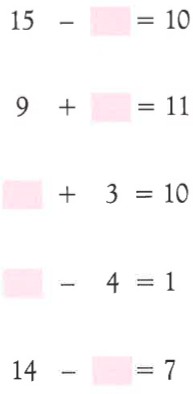 Take learners through mathmental to solve the following.Ask students to explain the purposeof the box symbol in the following equation:15 – 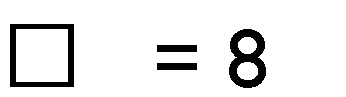 Guide learners to find what the box stands for in the equation.Guide learners to solve a given one- step equation using manipulatives.Ask students to solve the following using a pan balance:–Give learners task to completewhiles you go round to guide those who don’t understand.Give remedial learning to those who special help.TuesdayTake learners through mathmental to solve the following.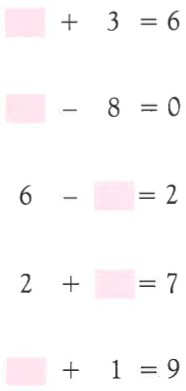 Take learners through mathmental to solve the following.Provide a pictorial representation ofthe following and ask students to write equations with unknowns for each situation.Students need not solve their equations.(i) The perimeter of a triangle is 12 cm. One side is 3 cm and another side is 4 cm. What is the length of the third side?P= 12 cmx cm4cm3 cmGive learners task to completewhiles you go round to guide those who don’t understand.Give remedial learning to those who special help.WednesdayTake learners through mathmental to solve the following.Take learners through mathmental to solve the following.Provide a pictorial representation ofthe following and ask students to write equations with unknowns for each situation.Students need not solve their equations.Give learners task to completewhiles you go round to guide those who don’t understand.Give remedial learning to those who special help.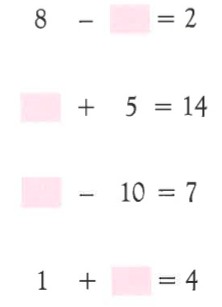 (iii) Kojo’s age and his sister’s age addup to 18. If Kojo is 12, how old is his sister?Let kojo age = k sister age = S K + S = 12	if K = 12Then 12 + S = 12ThursdayTake learners through mathmental to solve the following.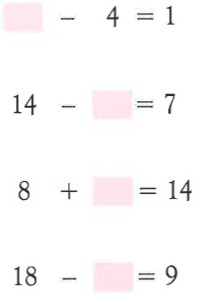 Provide a pictorial representation ofthe following and ask students to write equations with unknowns for each situation.Students need not solve their equations.(ii) Mansa has three types of stickers. She has 25 stickers, 3 are Cocoa stickers and 18 are Cashew stickers. How many of the third type does she have?Give learners task to completewhiles you go round to guide those who don’t understand.Give remedial learning to those who special help.+ +? = 25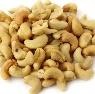  = 3	= 18Then 3 + 18 + ? = 25FridayTake learners through mathmental to solve the following.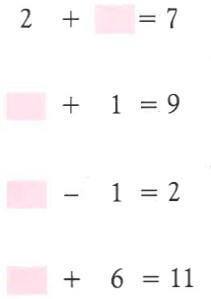 Learners to describe orally, themeaning of a given one-step equation with one unknown. E.g. 1. Ask students to solve the following equations and explain their thinking.– 13 = 20Guide learners to solve a given equation when the unknown is on the left or right side of the equation. E.g.1. Ask students to solve the following using base ten materials:= 164– 50 = 150Give learners task to completewhiles you go round to guide those who don’t understand.Give remedial learning to those who special help.Week EndingWeek EndingClassClassFourFourFourSubjectSubjectSCIENCESCIENCESCIENCEReferenceReferenceScience curriculum PageScience curriculum PageScience curriculum PageLearning Indicator(s)Learning Indicator(s)B4.5.2.1.1B4.5.2.1.1B4.5.2.1.1Performance IndicatorPerformance IndicatorIdentify causes, symptoms and prevention of measlesIdentify causes, symptoms and prevention of measlesIdentify causes, symptoms and prevention of measlesStrandStrandHumans And The EnvironmentHumans And The EnvironmentHumans And The EnvironmentSub strandSub strandDiseasesDiseasesDiseasesTeaching/ Learning ResourcesTeaching/ Learning ResourcesPictures and videos depicting food-borne diseases and measles.Pictures and videos depicting food-borne diseases and measles.Pictures and videos depicting food-borne diseases and measles.Core Competencies: Problem Solving skills; Critical Thinking; Justification of Ideas; Collaborative Learning; PersonalDevelopment and Leadership Attention to PrecisionCore Competencies: Problem Solving skills; Critical Thinking; Justification of Ideas; Collaborative Learning; PersonalDevelopment and Leadership Attention to PrecisionCore Competencies: Problem Solving skills; Critical Thinking; Justification of Ideas; Collaborative Learning; PersonalDevelopment and Leadership Attention to PrecisionCore Competencies: Problem Solving skills; Critical Thinking; Justification of Ideas; Collaborative Learning; PersonalDevelopment and Leadership Attention to PrecisionCore Competencies: Problem Solving skills; Critical Thinking; Justification of Ideas; Collaborative Learning; PersonalDevelopment and Leadership Attention to PrecisionDAYSPHASE 1: STARTER 10 MINS(Preparing The Brain For Learning)PHASE 1: STARTER 10 MINS(Preparing The Brain For Learning)PHASE 2: MAIN 40MINS(New Learning Including Assessment)PHASE 3: REFLECTION10MINS(Learner And Teacher)Engage learners to sing songsand play games to get them ready for lesson.Use questions and answers to review learners understanding in the previous lesson.Engage learners to sing songsand play games to get them ready for lesson.Use questions and answers to review learners understanding in the previous lesson.Learners watch pictures, videos orcharts on causes, symptoms and prevention of measles or invite a health personnel or School Health Education Programme (SHEP) coordinator to give a talk on measles.In pairs, learners answer the following questions based on the pictures and videos:What causes measles?What are the symptoms of measles?Ask learners questions toreview their understanding of the lesson.Have learners write 3 facts of the lesson on a sheet of paper and it in their pockets and learn it on their way home.Play games and recite rhymesthat learners are familiar with to begin the lesson.Ask learners questions to review their understanding in the previous lesson.Play games and recite rhymesthat learners are familiar with to begin the lesson.Ask learners questions to review their understanding in the previous lesson.In pairs, learners answer thefollowing questions based on the pictures and videos:What should be done if someone is exposed to measles?What are the ways of preventing the spread of measles?Learners develop concept maps to show the causes, symptoms and prevention of measles. Learners develop posters to talk about how they can prevent measles.Ask learners questions toreview their understanding of the lesson.Have learners write 3 facts of the lesson on a sheet of paper and it in their pockets and learn it on their way home.Week EndingWeek EndingClassClassFourFourFourSubjectSubjectOUR WORLD OUR PEOPLEOUR WORLD OUR PEOPLEOUR WORLD OUR PEOPLEReferenceReferenceOWOP curriculum PageOWOP curriculum PageOWOP curriculum PageLearning Indicator(s)Learning Indicator(s)B4.4.2.1.1.B4.4.2.1.1.B4.4.2.1.1.Performance IndicatorPerformance IndicatorShow respect and obedience to those in authorityShow respect and obedience to those in authorityShow respect and obedience to those in authorityStrandStrandOur Nation GhanaOur Nation GhanaOur Nation GhanaSub strandSub strandAuthority And PowerAuthority And PowerAuthority And PowerTeaching/ Learning ResourcesTeaching/ Learning ResourcesPictures, Charts, Video ClipsPictures, Charts, Video ClipsPictures, Charts, Video ClipsCore Competencies: Communication and Collaboration Critical Thinking and Problem Solving Cultural Identity.Core Competencies: Communication and Collaboration Critical Thinking and Problem Solving Cultural Identity.Core Competencies: Communication and Collaboration Critical Thinking and Problem Solving Cultural Identity.Core Competencies: Communication and Collaboration Critical Thinking and Problem Solving Cultural Identity.Core Competencies: Communication and Collaboration Critical Thinking and Problem Solving Cultural Identity.DAYSPHASE 1: STARTER 10 MINS(Preparing The Brain For Learning)PHASE 1: STARTER 10 MINS(Preparing The Brain For Learning)PHASE 2: MAIN 40MINS(New Learning Including Assessment)PHASE 3: REFLECTION10MINS(Learner And Teacher)Engage learners to sing songsand play games to get them ready for lesson.Use questions and answers to review learners understanding in the previous lesson.Engage learners to sing songsand play games to get them ready for lesson.Use questions and answers to review learners understanding in the previous lesson.Learners identify people (can usefilms and pictures) with authority and power in the community: parents,e.g. Home: parents, grandparents uncles, aunties School: head teacher, teachers, prefectsCommunity: chiefs, pastors, Imams, Assembly members, policeState: President, Speaker of Parliament, Members of Parliament.Ask learners questions toreview their understanding of the lesson.Have learners write 3 facts of the lesson on a sheet of paper and it in their pockets and learn it on their way home.Play games and recite rhymesthat learners are familiar with to begin the lesson.Ask learners questions to review their understanding in the previous lesson.Play games and recite rhymesthat learners are familiar with to begin the lesson.Ask learners questions to review their understanding in the previous lesson.Learners talk about why they shouldrespect and obey people in authority:e.g. to promote unity, peace and harmony, to avoid punishment.In groups, learners talk and write about why they should obey authority.Learners present their work for class discussion.Ask learners questions toreview their understanding of the lesson.Have learners write 3 facts of the lesson on a sheet of paper and it in their pockets and learn it on their way home.Week EndingWeek EndingClassClassFourFourFourSubjectSubjectRELIGIOUS & MORAL EDUCATIONRELIGIOUS & MORAL EDUCATIONRELIGIOUS & MORAL EDUCATIONReferenceReferenceRME curriculum PageRME curriculum PageRME curriculum PageLearning Indicator(s)Learning Indicator(s)B4.5.2.1.1:B4.5.2.1.1:B4.5.2.1.1:Performance IndicatorPerformance IndicatorLearners can discuss the importance of being a committed member ofthe family.Learners can discuss the importance of being a committed member ofthe family.Learners can discuss the importance of being a committed member ofthe family.StrandStrandThe Family, Authority and ObedienceThe Family, Authority and ObedienceThe Family, Authority and ObedienceSub strandSub strandRoles Relationship in the Family and Character FormationRoles Relationship in the Family and Character FormationRoles Relationship in the Family and Character FormationTeaching/ Learning ResourcesTeaching/ Learning ResourcesWall charts, wall words, posters, video clip, etc.Wall charts, wall words, posters, video clip, etc.Wall charts, wall words, posters, video clip, etc.Core Competencies: Cultural Identity, Sharing Reconciliation, Togetherness, Unity Communication and Collaboration,Critical Thinking Creativity and Innovation Digital LiteracyCore Competencies: Cultural Identity, Sharing Reconciliation, Togetherness, Unity Communication and Collaboration,Critical Thinking Creativity and Innovation Digital LiteracyCore Competencies: Cultural Identity, Sharing Reconciliation, Togetherness, Unity Communication and Collaboration,Critical Thinking Creativity and Innovation Digital LiteracyCore Competencies: Cultural Identity, Sharing Reconciliation, Togetherness, Unity Communication and Collaboration,Critical Thinking Creativity and Innovation Digital LiteracyCore Competencies: Cultural Identity, Sharing Reconciliation, Togetherness, Unity Communication and Collaboration,Critical Thinking Creativity and Innovation Digital LiteracyDAYSPHASE 1: STARTER 10 MINS(Preparing The Brain For Learning)PHASE 1: STARTER 10 MINS(Preparing The Brain For Learning)PHASE 2: MAIN 40MINS(New Learning Including Assessment)PHASE 3: REFLECTION10MINS(Learner And Teacher)Engage learners to sing songsand play games to get them ready for lesson.Use questions and answers to review learners understanding in the previous lesson.Engage learners to sing songsand play games to get them ready for lesson.Use questions and answers to review learners understanding in the previous lesson.Assist learners to explain who acommitted person is.Let learners mention behaviors that show that a person is committed.Ask learners to describe a committed family member. A person who:takes part in family activities,is obedient to elders of the family,respects other family members,accepts responsibility (performing assigned duties),takes initiatives, - helps needy relatives, etc.Ask learners questions toreview their understanding of the lesson.Have learners write 3 facts of the lesson on a sheet of paper and it in their pockets and learn it on their way home.Week EndingWeek EndingClassClassFourFourFourFourFourFourFourSubjectSubjectHISTORYHISTORYHISTORYHISTORYHISTORYHISTORYHISTORYReferenceReferenceHistory curriculum PageHistory curriculum PageHistory curriculum PageHistory curriculum PageHistory curriculum PageHistory curriculum PageHistory curriculum PageLearning Indicator(s)Learning Indicator(s)B4.6.1.1.1.B4.6.1.1.1.B4.6.1.1.1.B4.6.1.1.1.B4.6.1.1.1.B4.6.1.1.1.B4.6.1.1.1.Performance IndicatorPerformance IndicatorLearners can explore the limitations on Ghana’s independence.Learners can explore the limitations on Ghana’s independence.Learners can explore the limitations on Ghana’s independence.Learners can explore the limitations on Ghana’s independence.Learners can explore the limitations on Ghana’s independence.Learners can explore the limitations on Ghana’s independence.Learners can explore the limitations on Ghana’s independence.StrandStrandIndependent GhanaIndependent GhanaIndependent GhanaIndependent GhanaIndependent GhanaIndependent GhanaIndependent GhanaSub strandSub strandThe RepublicsThe RepublicsThe RepublicsThe RepublicsThe RepublicsThe RepublicsThe RepublicsTeaching/ Learning ResourcesTeaching/ Learning ResourcesWall charts, word cards, posters, video clip, etc.Wall charts, word cards, posters, video clip, etc.Wall charts, word cards, posters, video clip, etc.Wall charts, word cards, posters, video clip, etc.Wall charts, word cards, posters, video clip, etc.Wall charts, word cards, posters, video clip, etc.Wall charts, word cards, posters, video clip, etc.Core Competencies: The use of evidence to appreciate the significance of historical locations help learners tobecome critical thinkers and digital literatesCore Competencies: The use of evidence to appreciate the significance of historical locations help learners tobecome critical thinkers and digital literatesCore Competencies: The use of evidence to appreciate the significance of historical locations help learners tobecome critical thinkers and digital literatesCore Competencies: The use of evidence to appreciate the significance of historical locations help learners tobecome critical thinkers and digital literatesCore Competencies: The use of evidence to appreciate the significance of historical locations help learners tobecome critical thinkers and digital literatesCore Competencies: The use of evidence to appreciate the significance of historical locations help learners tobecome critical thinkers and digital literatesCore Competencies: The use of evidence to appreciate the significance of historical locations help learners tobecome critical thinkers and digital literatesCore Competencies: The use of evidence to appreciate the significance of historical locations help learners tobecome critical thinkers and digital literatesCore Competencies: The use of evidence to appreciate the significance of historical locations help learners tobecome critical thinkers and digital literatesDAYSPHASE 1: STARTER 10 MINS(Preparing The Brain For Learning)PHASE 1: STARTER 10 MINS(Preparing The Brain For Learning)PHASE 2: MAIN 40MINS(New Learning Including Assessment)PHASE 2: MAIN 40MINS(New Learning Including Assessment)PHASE 2: MAIN 40MINS(New Learning Including Assessment)PHASE 2: MAIN 40MINS(New Learning Including Assessment)PHASE 2: MAIN 40MINS(New Learning Including Assessment)PHASE 3: REFLECTION10MINS(Learner And Teacher)Engage learners to sing songsand play games to get them ready for lesson.Use questions and answers to review learners understanding in the previous lessonEngage learners to sing songsand play games to get them ready for lesson.Use questions and answers to review learners understanding in the previous lessonBrainstorm from learners thedefinition of the term Republic?Republics are the period when the country was ruled by democratically elected presidents. They ruled the country using a constitution.With the aid of pictures and charts, describe the process leading to the emergence of the first Republic. e.g. drawing of a new constitution, referendum, general elections of 1992 etc.Brainstorm from learners thedefinition of the term Republic?Republics are the period when the country was ruled by democratically elected presidents. They ruled the country using a constitution.With the aid of pictures and charts, describe the process leading to the emergence of the first Republic. e.g. drawing of a new constitution, referendum, general elections of 1992 etc.Brainstorm from learners thedefinition of the term Republic?Republics are the period when the country was ruled by democratically elected presidents. They ruled the country using a constitution.With the aid of pictures and charts, describe the process leading to the emergence of the first Republic. e.g. drawing of a new constitution, referendum, general elections of 1992 etc.Brainstorm from learners thedefinition of the term Republic?Republics are the period when the country was ruled by democratically elected presidents. They ruled the country using a constitution.With the aid of pictures and charts, describe the process leading to the emergence of the first Republic. e.g. drawing of a new constitution, referendum, general elections of 1992 etc.Brainstorm from learners thedefinition of the term Republic?Republics are the period when the country was ruled by democratically elected presidents. They ruled the country using a constitution.With the aid of pictures and charts, describe the process leading to the emergence of the first Republic. e.g. drawing of a new constitution, referendum, general elections of 1992 etc.Ask learners series ofquestions to review their understanding of the lessonAsk learners to summarize what they have learntGive learners individual or home taskEngage learners to sing songsand play games to get them ready for lesson.Use questions and answers to review learners understanding in the previous lessonEngage learners to sing songsand play games to get them ready for lesson.Use questions and answers to review learners understanding in the previous lessonLearners to search the internetfor the leader of Ghana’s first Republic.Let’s take a look at the first three republics.Learners to search the internetfor the leader of Ghana’s first Republic.Let’s take a look at the first three republics.Learners to search the internetfor the leader of Ghana’s first Republic.Let’s take a look at the first three republics.Learners to search the internetfor the leader of Ghana’s first Republic.Let’s take a look at the first three republics.Learners to search the internetfor the leader of Ghana’s first Republic.Let’s take a look at the first three republics.Ask learners series ofquestions to review their understanding of the lessonAsk learners to summarize what they have learntGive learners individual or home taskEngage learners to sing songsand play games to get them ready for lesson.Use questions and answers to review learners understanding in the previous lessonEngage learners to sing songsand play games to get them ready for lesson.Use questions and answers to review learners understanding in the previous lessonREPUBLICNAME OFPRESIDENTDATEAsk learners series ofquestions to review their understanding of the lessonAsk learners to summarize what they have learntGive learners individual or home taskEngage learners to sing songsand play games to get them ready for lesson.Use questions and answers to review learners understanding in the previous lessonEngage learners to sing songsand play games to get them ready for lesson.Use questions and answers to review learners understanding in the previous lesson1st RepublicKwameNkrumah1960-1966Ask learners series ofquestions to review their understanding of the lessonAsk learners to summarize what they have learntGive learners individual or home taskEngage learners to sing songsand play games to get them ready for lesson.Use questions and answers to review learners understanding in the previous lessonEngage learners to sing songsand play games to get them ready for lesson.Use questions and answers to review learners understanding in the previous lesson2nd RepublicKofi AbrefiBusia1969-1972Ask learners series ofquestions to review their understanding of the lessonAsk learners to summarize what they have learntGive learners individual or home taskEngage learners to sing songsand play games to get them ready for lesson.Use questions and answers to review learners understanding in the previous lessonEngage learners to sing songsand play games to get them ready for lesson.Use questions and answers to review learners understanding in the previous lesson3rd RepublicDr. HillaLimann1979-1981Ask learners series ofquestions to review their understanding of the lessonAsk learners to summarize what they have learntGive learners individual or home taskWeek EndingWeek EndingClassClassFourFourFourSubjectSubjectCREATIVE ARTSCREATIVE ARTSCREATIVE ARTSReferenceReferenceCreative Arts	curriculum PageCreative Arts	curriculum PageCreative Arts	curriculum PageLearning Indicator(s)Learning Indicator(s)B4 1.4.6.3	B4 1.4.7.3B4 1.4.6.3	B4 1.4.7.3B4 1.4.6.3	B4 1.4.7.3Performance IndicatorPerformance IndicatorLearners can develop guidelines for appraising and appreciating own andothers’ visual artworks that reflect topical issues in Ghana.Learners can develop guidelines for appraising and appreciating own andothers’ visual artworks that reflect topical issues in Ghana.Learners can develop guidelines for appraising and appreciating own andothers’ visual artworks that reflect topical issues in Ghana.StrandStrandVisual ArtsVisual ArtsVisual ArtsSub strandSub strandAppreciating and AppraisingAppreciating and AppraisingAppreciating and AppraisingTeaching/ Learning ResourcesTeaching/ Learning ResourcesPhotos, videos, art paper, colors and traditional art toolsPhotos, videos, art paper, colors and traditional art toolsPhotos, videos, art paper, colors and traditional art toolsCore Competencies: Decision Making Creativity, Innovation Communication Collaboration Digital LiteracyCore Competencies: Decision Making Creativity, Innovation Communication Collaboration Digital LiteracyCore Competencies: Decision Making Creativity, Innovation Communication Collaboration Digital LiteracyCore Competencies: Decision Making Creativity, Innovation Communication Collaboration Digital LiteracyCore Competencies: Decision Making Creativity, Innovation Communication Collaboration Digital LiteracyDAYSPHASE 1: STARTER 10 MINS(Preparing The Brain For Learning)PHASE 1: STARTER 10 MINS(Preparing The Brain For Learning)PHASE 2: MAIN 40MINS(New Learning Including Assessment)PHASE 3: REFLECTION10MINS(Learner And Teacher)Engage learners to sing songsand play games to get them ready for lesson.Use questions and answers to review learners understanding in the previous lessonEngage learners to sing songsand play games to get them ready for lesson.Use questions and answers to review learners understanding in the previous lessonAppreciating in art is the ability ofpeople to look at a work of art and understand how the work was made.Explain to learners the guidelines and have them agree to it.Description of the work: this stage involves describing what the work is made of, size of the work and materials used.The subject matter: this stage talks about the meaning of the work.Appraisal: this stage talks of the use of the artwork.Experience to share: this stage talks about the design processUse questions to review theirunderstanding of the lessonAsk learners to summarize what they have learntLearners to read and spell the key words on the boardEngage learners to sing songsand play games to get them ready for lesson.Use questions and answers to review learners understanding in the previous lessonShow pictures or videos to learners on the process of producing kente.Engage learners to sing songsand play games to get them ready for lesson.Use questions and answers to review learners understanding in the previous lessonShow pictures or videos to learners on the process of producing kente.Using the steps in appreciating andappraisal, guide learners to write a note on a previous artwork produced or performed in class.E.g. an artwork produced by Cheri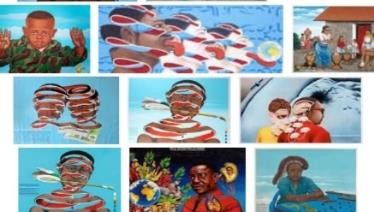 Samba.Description of the work: the artwork is a painting made with different color combination.The subject matter: the painting is said to emphasize on poverty, stupidity about his culture, corruption etc.Appraisal: it can be used as posters for decoration.Experience to share: talk about how the painting is doneUse questions to review theirunderstanding of the lessonAsk learners to summarize what they have learntLearners to read and spell the key words on the boardWeek EndingWeek EndingClassClassFourFourFourSubjectSubjectGHANAIAN LANGUAGEGHANAIAN LANGUAGEGHANAIAN LANGUAGEReferenceReferenceGhanaian Language curriculum PageGhanaian Language curriculum PageGhanaian Language curriculum PageLearning Indicator(s)Learning Indicator(s)B4.4.8.1.1-3B4.4.8.1.1-3B4.4.8.1.1-3Performance IndicatorPerformance IndicatorLearners can discuss write informal letters using controlledcomposition.Learners can discuss write informal letters using controlledcomposition.Learners can discuss write informal letters using controlledcomposition.StrandStrandComposition WritingComposition WritingComposition WritingSub strandSub strandLetter WritingLetter WritingLetter WritingTeaching/ Learning ResourcesTeaching/ Learning ResourcesWord cards, sentence cards, letter cards, handwriting on a manila cardWord cards, sentence cards, letter cards, handwriting on a manila cardWord cards, sentence cards, letter cards, handwriting on a manila cardCore Competencies: Creativity and innovation, Communication and collaboration, Critical thinkingCore Competencies: Creativity and innovation, Communication and collaboration, Critical thinkingCore Competencies: Creativity and innovation, Communication and collaboration, Critical thinkingCore Competencies: Creativity and innovation, Communication and collaboration, Critical thinkingCore Competencies: Creativity and innovation, Communication and collaboration, Critical thinkingDAYSPHASE 1: STARTER 10 MINS(Preparing The Brain For Learning)PHASE 1: STARTER 10 MINS(Preparing The Brain For Learning)PHASE 2: MAIN 40MINS(New Learning Including Assessment)PHASE 3: REFLECTION10MINS(Learner And Teacher)Write words on th board andcover parts with a smiley for learners to guess the wordHave learners sing songs to begin the lessonWrite words on th board andcover parts with a smiley for learners to guess the wordHave learners sing songs to begin the lessonDiscuss with learners what aninformal letter is.Discuss with learners the process of writing a good informal letter.Let them comprehend the process in writing good informal letters.Discuss features of informal letters.Ask learners questions toreview their understanding of the lessson.Give learners task to do whiles you go round to guide those who need help.Have learners play games andrecite familiar rhymes to begin the lessonUsing questions and answers, review their understanding of the previous lessonHave learners play games andrecite familiar rhymes to begin the lessonUsing questions and answers, review their understanding of the previous lessonWrite an informal letter on theboard and lead learners to discuss it.Let learners read the letter as a group and then individually.Using the letter on the board as a guide let learners write an informal letter.Ask learners to summarizewhat they have learnt.Let learners say 5 words they remember from the lesson.Draw or print pictures ofvocabulary words with number on it and paste them on the classroom wall. Ask learners to make a list of them.Draw or print pictures ofvocabulary words with number on it and paste them on the classroom wall. Ask learners to make a list of them.Let learners say the letters ofthe alphabet.Give learners a topic and let them write an informal letter on the topic in groups.Let the groups present their essays to the class.Let learners write an informal letter on their own.Ask learners to summarizewhat they have learnt.Let learners say 5 words they remember from the lesson.Week EndingWeek EndingClassClassFourFourFourSubjectSubjectPHYSICAL EDUCATIONPHYSICAL EDUCATIONPHYSICAL EDUCATIONReferenceReferencePE curriculum PagePE curriculum PagePE curriculum PageLearning Indicator(s)Learning Indicator(s)B4.3.4.3.4:B4.3.4.3.4:B4.3.4.3.4:Performance IndicatorPerformance IndicatorLearners can perform groin flexibilityLearners can perform groin flexibilityLearners can perform groin flexibilityStrandStrandPhysical FitnessPhysical FitnessPhysical FitnessSub strandSub strandFlexibilityFlexibilityFlexibilityTeaching/ Learning ResourcesTeaching/ Learning ResourcesPictures and VideosPictures and VideosPictures and VideosCore Competencies: Creativity and innovation, Communication and collaboration, Critical thinkingCore Competencies: Creativity and innovation, Communication and collaboration, Critical thinkingCore Competencies: Creativity and innovation, Communication and collaboration, Critical thinkingCore Competencies: Creativity and innovation, Communication and collaboration, Critical thinkingCore Competencies: Creativity and innovation, Communication and collaboration, Critical thinkingDAYSPHASE 1: STARTER 10 MINS(Preparing The Brain For Learning)PHASE 1: STARTER 10 MINS(Preparing The Brain For Learning)PHASE 2: MAIN 40MINS(New Learning Including Assessment)PHASE 3: REFLECTION10MINS(Learner And Teacher)Engage learners to sing songsand play games to get them ready for lesson.Use questions and answers to review learners understanding in the previous lesson.Engage learners to sing songsand play games to get them ready for lesson.Use questions and answers to review learners understanding in the previous lesson.Learners in pairs facing eachother, the one working uses the other as a support with one hand while standing on one foot.Learner flexes the free leg and use the other hand to the ankle and pull it backward.Learners can also do the exercise using a wall or any firm support.Give learners corrective feedback as they practice for improvement. End the lesson with cool down.Ask learners questions toreview their understanding of the lesson.Have learners write 3 facts of the lesson on a sheet of paper and it in their pockets and learn it on their way home.Week EndingWeek EndingClassClassFourFourFourFourFourFourFourFourSubjectSubjectENGLISH LANGUAGEENGLISH LANGUAGEENGLISH LANGUAGEENGLISH LANGUAGEENGLISH LANGUAGEENGLISH LANGUAGEENGLISH LANGUAGEENGLISH LANGUAGEReferenceReferenceEnglish Language curriculum PageEnglish Language curriculum PageEnglish Language curriculum PageEnglish Language curriculum PageEnglish Language curriculum PageEnglish Language curriculum PageEnglish Language curriculum PageEnglish Language curriculum PageLearning Indicator(s)Learning Indicator(s)B4.1.10.1.1-3.B4.1.10.1.1-3.B4.2.7.3.1.B4.4.14.2.1.B4.3.6.1.2.B4.3.6.1.2.B4.5.9.1.2.B4.6.1.1.1.Performance IndicatorPerformance IndicatorLearners can demonstrate awareness of the features of spoken languageLearners can determine the contextual meaning of words and phrases.Learners can write picture events about personal experiences and make Radio/TV presentationsLearners can use adverbs of time to modify verbs.Learners can construct simple sentences correctly.Learners can read a variety of age- and level appropriate books and present a-two-paragraph summary of each book readLearners can demonstrate awareness of the features of spoken languageLearners can determine the contextual meaning of words and phrases.Learners can write picture events about personal experiences and make Radio/TV presentationsLearners can use adverbs of time to modify verbs.Learners can construct simple sentences correctly.Learners can read a variety of age- and level appropriate books and present a-two-paragraph summary of each book readLearners can demonstrate awareness of the features of spoken languageLearners can determine the contextual meaning of words and phrases.Learners can write picture events about personal experiences and make Radio/TV presentationsLearners can use adverbs of time to modify verbs.Learners can construct simple sentences correctly.Learners can read a variety of age- and level appropriate books and present a-two-paragraph summary of each book readLearners can demonstrate awareness of the features of spoken languageLearners can determine the contextual meaning of words and phrases.Learners can write picture events about personal experiences and make Radio/TV presentationsLearners can use adverbs of time to modify verbs.Learners can construct simple sentences correctly.Learners can read a variety of age- and level appropriate books and present a-two-paragraph summary of each book readLearners can demonstrate awareness of the features of spoken languageLearners can determine the contextual meaning of words and phrases.Learners can write picture events about personal experiences and make Radio/TV presentationsLearners can use adverbs of time to modify verbs.Learners can construct simple sentences correctly.Learners can read a variety of age- and level appropriate books and present a-two-paragraph summary of each book readLearners can demonstrate awareness of the features of spoken languageLearners can determine the contextual meaning of words and phrases.Learners can write picture events about personal experiences and make Radio/TV presentationsLearners can use adverbs of time to modify verbs.Learners can construct simple sentences correctly.Learners can read a variety of age- and level appropriate books and present a-two-paragraph summary of each book readLearners can demonstrate awareness of the features of spoken languageLearners can determine the contextual meaning of words and phrases.Learners can write picture events about personal experiences and make Radio/TV presentationsLearners can use adverbs of time to modify verbs.Learners can construct simple sentences correctly.Learners can read a variety of age- and level appropriate books and present a-two-paragraph summary of each book readLearners can demonstrate awareness of the features of spoken languageLearners can determine the contextual meaning of words and phrases.Learners can write picture events about personal experiences and make Radio/TV presentationsLearners can use adverbs of time to modify verbs.Learners can construct simple sentences correctly.Learners can read a variety of age- and level appropriate books and present a-two-paragraph summary of each book readTeaching/ Learning ResourcesTeaching/ Learning ResourcesWord cards, sentence cards, letter cards and a class libraryWord cards, sentence cards, letter cards and a class libraryWord cards, sentence cards, letter cards and a class libraryWord cards, sentence cards, letter cards and a class libraryWord cards, sentence cards, letter cards and a class libraryWord cards, sentence cards, letter cards and a class libraryWord cards, sentence cards, letter cards and a class libraryWord cards, sentence cards, letter cards and a class libraryCore Competencies: Reading and Writing Skills Personal Development and Leadership and CollaborationCore Competencies: Reading and Writing Skills Personal Development and Leadership and CollaborationCore Competencies: Reading and Writing Skills Personal Development and Leadership and CollaborationCore Competencies: Reading and Writing Skills Personal Development and Leadership and CollaborationCore Competencies: Reading and Writing Skills Personal Development and Leadership and CollaborationCore Competencies: Reading and Writing Skills Personal Development and Leadership and CollaborationCore Competencies: Reading and Writing Skills Personal Development and Leadership and CollaborationCore Competencies: Reading and Writing Skills Personal Development and Leadership and CollaborationCore Competencies: Reading and Writing Skills Personal Development and Leadership and CollaborationCore Competencies: Reading and Writing Skills Personal Development and Leadership and CollaborationDAYSPHASE 1: STARTER 10MINS(Preparing The Brain For Learning)PHASE 1: STARTER 10MINS(Preparing The Brain For Learning)PHASE 2: MAIN 40MINS(New Learning Including Assessment)PHASE 2: MAIN 40MINS(New Learning Including Assessment)PHASE 2: MAIN 40MINS(New Learning Including Assessment)PHASE 2: MAIN 40MINS(New Learning Including Assessment)PHASE 3: REFLECTION10MINS(Learner And Teacher)PHASE 3: REFLECTION10MINS(Learner And Teacher)PHASE 3: REFLECTION10MINS(Learner And Teacher)Mondaylearners sing songs andrecite familiar rhymesPeter PiperPeter Piper picked a peck of pickled peppersA peck of pickled peppers Peter Piper picked;If Peter Piper picked a peck of pickled pepper s.Where's the peck of pickled peppers Peter Piper picked?learners sing songs andrecite familiar rhymesPeter PiperPeter Piper picked a peck of pickled peppersA peck of pickled peppers Peter Piper picked;If Peter Piper picked a peck of pickled pepper s.Where's the peck of pickled peppers Peter Piper picked?A.ORAL LANGUAGE(Presentation)Demonstrate awareness of the differences between spoken and written forms of language e.g. simple and complex sentence structuresModel reading aloud a level-appropriate story or a paragraph with good pace, stress or intonation.Read the same story or text aloud with poor pace, stress and intonation.A.ORAL LANGUAGE(Presentation)Demonstrate awareness of the differences between spoken and written forms of language e.g. simple and complex sentence structuresModel reading aloud a level-appropriate story or a paragraph with good pace, stress or intonation.Read the same story or text aloud with poor pace, stress and intonation.A.ORAL LANGUAGE(Presentation)Demonstrate awareness of the differences between spoken and written forms of language e.g. simple and complex sentence structuresModel reading aloud a level-appropriate story or a paragraph with good pace, stress or intonation.Read the same story or text aloud with poor pace, stress and intonation.A.ORAL LANGUAGE(Presentation)Demonstrate awareness of the differences between spoken and written forms of language e.g. simple and complex sentence structuresModel reading aloud a level-appropriate story or a paragraph with good pace, stress or intonation.Read the same story or text aloud with poor pace, stress and intonation.Give learners task tocomplete while you go round the class to support those who might need extra help.Have learners to read and spell some of the keywords in the lessonGive learners task tocomplete while you go round the class to support those who might need extra help.Have learners to read and spell some of the keywords in the lessonGive learners task tocomplete while you go round the class to support those who might need extra help.Have learners to read and spell some of the keywords in the lessonPut learners into groups to analyze the types of reading and identify which one conveys meaning and why.Put learners into groups to analyze the types of reading and identify which one conveys meaning and why.Put learners into groups to analyze the types of reading and identify which one conveys meaning and why.Put learners into groups to analyze the types of reading and identify which one conveys meaning and why.Have learners practice reading the story with good pace, stress and intonation.Have learners practice reading the story with good pace, stress and intonation.Have learners practice reading the story with good pace, stress and intonation.Have learners practice reading the story with good pace, stress and intonation.TuesdayEngage learners to sing songsand play games to get them ready for lesson.Use questions and answers to review learners understanding in the previous lesson.Engage learners to sing songsand play games to get them ready for lesson.Use questions and answers to review learners understanding in the previous lesson.B.READING(Comprehension)Phrases have their meaning different from the individual words.Guide learners to make the right meaning using the text to get the contextual meaning.B.READING(Comprehension)Phrases have their meaning different from the individual words.Guide learners to make the right meaning using the text to get the contextual meaning.B.READING(Comprehension)Phrases have their meaning different from the individual words.Guide learners to make the right meaning using the text to get the contextual meaning.B.READING(Comprehension)Phrases have their meaning different from the individual words.Guide learners to make the right meaning using the text to get the contextual meaning.Give learners task tocomplete while you go round the class to support those who might need extra help.Have learners to read and spell some of the keywords in the lessonGive learners task tocomplete while you go round the class to support those who might need extra help.Have learners to read and spell some of the keywords in the lessonGive learners task tocomplete while you go round the class to support those who might need extra help.Have learners to read and spell some of the keywords in the lessonWednesdaylearners sing songs andrecite familiar rhymes"Ten In The Bed" There were ten in the bed And the little one said,learners sing songs andrecite familiar rhymes"Ten In The Bed" There were ten in the bed And the little one said,C.GRAMMAR(Adverbs)Some adverbs answers the question “where?” They are called adverbs of place.C.GRAMMAR(Adverbs)Some adverbs answers the question “where?” They are called adverbs of place.C.GRAMMAR(Adverbs)Some adverbs answers the question “where?” They are called adverbs of place.C.GRAMMAR(Adverbs)Some adverbs answers the question “where?” They are called adverbs of place.Give learners task tocomplete while you go round the class to support those who might need extra help.Give learners task tocomplete while you go round the class to support those who might need extra help.Give learners task tocomplete while you go round the class to support those who might need extra help."Roll over! Roll over!"So they all rolled over and one fell outPresent adverbs of place in context.E.g. i. It’s very sunny but cold outside.The boys are playing upstairs.That’s our ball thereHave learners to read andspell some of the keywords in the lessonThursdayGather 20 objects that canbe found in the classroom and lay them all out on the desk.D.WRITING(Informative Writing)Let learners watch TV news at home and write their own news from the picturesthey see.Give learners task tocomplete while you go round the class to support those who might needextra help.Show them all to the students and then cover everything with a blanket or a sheet after one minute.Put learners into groups. Let them brainstorm and write activities of the day.Have learners to read and spell some of the keywords in the lessonAsk the students to write down as many items they remember on a piece of paper.Write a list of the items on the chalkboard and allow students to self-correct.Let each group choose an interesting event and write the news to broadcast to the class.Let each group choose one person to present the news.Help learners to organize a radio or TV talk show.FridayEngage learners to play the“Tapping Out” Game.Spread your fingers apart as learners do same.Each finger represents a letter sound of single-syllable words.Turn your back to the class and raise your right hand. Raise the index finger straight as learners watch. Bring the index finger down to meet the thumb as you make the sound.Use fingers to demonstrate blending.E.WRITING CONVENTIONS &GRAMMAR USAGE(Using Simple and Complex Sentences) Learners construct simple sentences.Write some of the sentences on the board to guide the discussions on subjects and verbs.Show a large poster of people doing various activities.Assign learners to build a paragraph on the picture paying attention to subject and predicate. They use a line to divide each sentence into the subject and predicate.Give learners task tocomplete while you go round the class to support those who might need extra help.Have learners to read and spell some of the keywords in the lessonThe groups edit and publish the work. Each member keeps a copy.Engage learners in the “popcorn reading” gameThe rules are simple: One student starts reading aloud and then calls out "popcorn" when they finish. This prompts thenext student to pick up where the previous one left off.F.EXTENSIVE READINGGuide learners to choose and read independently books of their choice during the library period.Learners think-pair-share their stories with peers.Ask each learner to write a-two- paragraph summary of the book read.Have learners present a- two-paragraph summary of the book readInvite individuals to present their work to the class for feedbackWeek EndingWeek EndingClassClassFourFourFourSubjectSubjectMATHEMATICSMATHEMATICSMATHEMATICSReferenceReferenceMathematics curriculum PageMathematics curriculum PageMathematics curriculum PageLearning Indicator(s)Learning Indicator(s)B4.2.2.2.4-7B4.2.2.2.4-7B4.2.2.2.4-7Performance IndicatorPerformance IndicatorLearners can identify the unknown in a problem, represent the problem withan equation, and solve the problem concretely, pictorially or symbolically.Learners can identify the unknown in a problem, represent the problem withan equation, and solve the problem concretely, pictorially or symbolically.Learners can identify the unknown in a problem, represent the problem withan equation, and solve the problem concretely, pictorially or symbolically.StrandStrandAlgebraAlgebraAlgebraSub strandSub strandUnknown Expression And EquationsUnknown Expression And EquationsUnknown Expression And EquationsTeaching/ Learning ResourcesTeaching/ Learning ResourcesCounters, bundle and loose straws base ten cut square, patternsCounters, bundle and loose straws base ten cut square, patternsCounters, bundle and loose straws base ten cut square, patternsCore Competencies: Problem Solving skills; Critical Thinking; Justification of Ideas; Collaborative Learning; PersonalDevelopment and Leadership Attention to PrecisionCore Competencies: Problem Solving skills; Critical Thinking; Justification of Ideas; Collaborative Learning; PersonalDevelopment and Leadership Attention to PrecisionCore Competencies: Problem Solving skills; Critical Thinking; Justification of Ideas; Collaborative Learning; PersonalDevelopment and Leadership Attention to PrecisionCore Competencies: Problem Solving skills; Critical Thinking; Justification of Ideas; Collaborative Learning; PersonalDevelopment and Leadership Attention to PrecisionCore Competencies: Problem Solving skills; Critical Thinking; Justification of Ideas; Collaborative Learning; PersonalDevelopment and Leadership Attention to PrecisionDAYSPHASE 1: STARTER 10 MINS(Preparing The Brain For Learning)PHASE 1: STARTER 10 MINS(Preparing The Brain For Learning)PHASE 2: MAIN 40MINS(New Learning Including Assessment)PHASE 3: REFLECTION10MINS(Learner And Teacher)MondayCan you work out whatnumber will be at the top of the pyramid?Can you work out whatnumber will be at the top of the pyramid?Learners use concrete materials, such asblocks or counters and the balance scales, to find the value of p in the following equations.For example: 3 + p =11Give learners task tocomplete whiles you go round to guide those who don’t understand.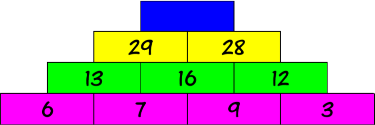 3 + p	11Give remedial learning to those who special help.With this example, we have to make both sides of the scale equal. Hence, 8 should be added to 3 to make 11.Therefore p = 8Assessment: Have learners to practice with more examplesTuesdayCan you make a pyramid with100 at the top?Can you make a pyramid with100 at the top?Learners use concrete materials, such asblocks or counters and the balance scales, to find the value of p in the following equations.For example: p + 5 = 17This cup	Userepresents	counters for the		the otherunknown	numbersp	+	5	=	17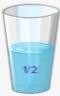 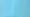 Assessment: Have learners to practice with more examples.Give learners task tocomplete whiles you go round to guide those who don’t understand.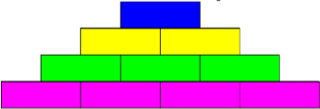 Learners use concrete materials, such asblocks or counters and the balance scales, to find the value of p in the following equations.For example: p + 5 = 17This cup	Userepresents	counters for the		the otherunknown	numbersp	+	5	=	17Assessment: Have learners to practice with more examples.Give remedial learning to those who special help.WednesdayCan you put the digits 1 to 9in a square so that every row, column and diagonal add to 15?Guide learners to model the use ofguesses to find the value of unknown numbers in equations.Learners by observing patterns in their results, become more systematic in the guesses they make.For example: +	+	= 30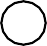  +	+	= 20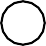 +	+	= 13 +	+	= ?Assessment: Draw more patterns for learners to practice with.Give learners task tocomplete whiles you go round to guide those who don’t understand.Give remedial learning to those who special help.ThursdayCan you put the numbers 1 to7 in each circle so that the total of every line is 12?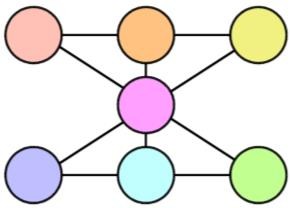 Ask students to describe two differentstories that the equation 5 + k = 9 could represent.First story: A book has 9 pages. Niko has 5 pages left to read. How many pages has he read?Second story: The sum of a number k and 5 is equal to 9. What is the number?Assessment: Give learners more equations for them make up more stories from them.Give learners task tocomplete whiles you go round to guide those who don’t understand.Give remedial learning to those who special help.FridayCan you put the digits 1 to 11in the circles do that every line has the same total?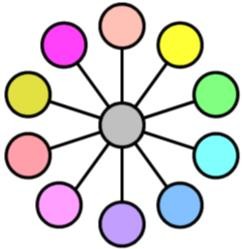 Ask learners to solve puzzle in thefigure, by solving the equations in each line.Example 1: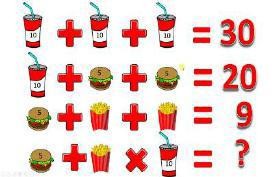 Example 2: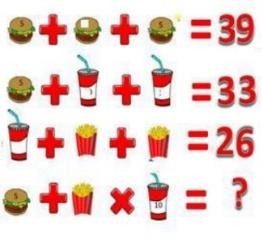 Give learners task tocomplete whiles you go round to guide those who don’t understand.Give remedial learning to those who special help.Week EndingWeek EndingClassClassFourFourFourSubjectSubjectSCIENCESCIENCESCIENCEReferenceReferenceScience curriculum PageScience curriculum PageScience curriculum PageLearning Indicator(s)Learning Indicator(s)B4.5.2.1.1B4.5.2.1.1B4.5.2.1.1Performance IndicatorPerformance IndicatorIdentify causes, symptoms and prevention of measlesIdentify causes, symptoms and prevention of measlesIdentify causes, symptoms and prevention of measlesStrandStrandHumans And The EnvironmentHumans And The EnvironmentHumans And The EnvironmentSub strandSub strandDiseasesDiseasesDiseasesTeaching/ Learning ResourcesTeaching/ Learning ResourcesPictures and videos depicting food-borne diseases and measles.Pictures and videos depicting food-borne diseases and measles.Pictures and videos depicting food-borne diseases and measles.Core Competencies: Problem Solving skills; Critical Thinking; Justification of Ideas; Collaborative Learning; PersonalDevelopment and Leadership Attention to PrecisionCore Competencies: Problem Solving skills; Critical Thinking; Justification of Ideas; Collaborative Learning; PersonalDevelopment and Leadership Attention to PrecisionCore Competencies: Problem Solving skills; Critical Thinking; Justification of Ideas; Collaborative Learning; PersonalDevelopment and Leadership Attention to PrecisionCore Competencies: Problem Solving skills; Critical Thinking; Justification of Ideas; Collaborative Learning; PersonalDevelopment and Leadership Attention to PrecisionCore Competencies: Problem Solving skills; Critical Thinking; Justification of Ideas; Collaborative Learning; PersonalDevelopment and Leadership Attention to PrecisionDAYSPHASE 1: STARTER 10 MINS(Preparing The Brain For Learning)PHASE 1: STARTER 10 MINS(Preparing The Brain For Learning)PHASE 2: MAIN 40MINS(New Learning Including Assessment)PHASE 3: REFLECTION10MINS(Learner And Teacher)Engage learners to sing songsand play games to get them ready for lesson.Use questions and answers to review learners understanding in the previous lesson.Engage learners to sing songsand play games to get them ready for lesson.Use questions and answers to review learners understanding in the previous lesson.Learners watch pictures, videosor charts on causes, symptoms and prevention of measles or invite a health personnel or School Health Education Programme (SHEP) coordinator to give a talk on measles.In pairs, learners answer the following questions based on the pictures and videos:What causes measles?What are the symptoms of measles?Ask learners questions toreview their understanding of the lesson.Have learners write 3 facts of the lesson on a sheet of paper and it in their pockets and learn it on their way home.Play games and recite rhymesthat learners are familiar with to begin the lesson.Ask learners questions to review their understanding in the previous lesson.Play games and recite rhymesthat learners are familiar with to begin the lesson.Ask learners questions to review their understanding in the previous lesson.In pairs, learners answer thefollowing questions based on the pictures and videos:What should be done if someone is exposed to measles?What are the ways of preventing the spread of measles?Learners develop concept maps to show the causes, symptoms and prevention of measles.Learners develop posters to talk about how they can prevent measles.Ask learners questions toreview their understanding of the lesson.Have learners write 3 facts of the lesson on a sheet of paper and it in their pockets and learn it on their way home.Week EndingWeek EndingClassClassFourFourFourSubjectSubjectOUR WORLD OUR PEOPLEOUR WORLD OUR PEOPLEOUR WORLD OUR PEOPLEReferenceReferenceOWOP curriculum PageOWOP curriculum PageOWOP curriculum PageLearning Indicator(s)Learning Indicator(s)B4.4.3.1.1.B4.4.3.1.1.B4.4.3.1.1.Performance IndicatorPerformance IndicatorLearners can Identify ways to use water responsiblyLearners can Identify ways to use water responsiblyLearners can Identify ways to use water responsiblyStrandStrandOur Nation GhanaOur Nation GhanaOur Nation GhanaSub strandSub strandResponsible Use Of ResourcesResponsible Use Of ResourcesResponsible Use Of ResourcesTeaching/ Learning ResourcesTeaching/ Learning ResourcesPictures, Charts, Video ClipsPictures, Charts, Video ClipsPictures, Charts, Video ClipsCore Competencies: Communication and Collaboration Critical Thinking and Problem Solving Cultural Identity.Core Competencies: Communication and Collaboration Critical Thinking and Problem Solving Cultural Identity.Core Competencies: Communication and Collaboration Critical Thinking and Problem Solving Cultural Identity.Core Competencies: Communication and Collaboration Critical Thinking and Problem Solving Cultural Identity.Core Competencies: Communication and Collaboration Critical Thinking and Problem Solving Cultural Identity.DAYSPHASE 1: STARTER 10 MINS(Preparing The Brain For Learning)PHASE 1: STARTER 10 MINS(Preparing The Brain For Learning)PHASE 2: MAIN 40MINS(New Learning Including Assessment)PHASE 3: REFLECTION10MINS(Learner And Teacher)Engage learners to sing songsand play games to get them ready for lesson.Use questions and answers to review learners understanding in the previous lesson.Engage learners to sing songsand play games to get them ready for lesson.Use questions and answers to review learners understanding in the previous lesson.Using pictures/videos, learnersdiscuss ways to use water responsiblye.g. close the tap after fetching water, do not use treated water for watering plantsLearners compose songs and play games on how to use water responsiblyAsk learners questions toreview their understanding of the lesson.Have learners write 3 facts of the lesson on a sheet of paper and it in their pockets and learn it on their way home.Play games and recite rhymesthat learners are familiar with to begin the lesson.Ask learners questions to review their understanding in the previous lesson.Play games and recite rhymesthat learners are familiar with to begin the lesson.Ask learners questions to review their understanding in the previous lesson.Learners draw people using waterresponsibly.Learners form clubs to serve as ambassadors for responsible use of water.Ask learners questions toreview their understanding of the lesson.Week EndingWeek EndingClassClassFourFourFourSubjectSubjectRELIGIOUS & MORAL EDUCATIONRELIGIOUS & MORAL EDUCATIONRELIGIOUS & MORAL EDUCATIONReferenceReferenceRME curriculum PageRME curriculum PageRME curriculum PageLearning Indicator(s)Learning Indicator(s)B4.5.2.1.1:B4.5.2.1.1:B4.5.2.1.1:Performance IndicatorPerformance IndicatorDiscuss the importance of being a committed member of the family.Discuss the importance of being a committed member of the family.Discuss the importance of being a committed member of the family.StrandStrandThe Family, Authority and ObedienceThe Family, Authority and ObedienceThe Family, Authority and ObedienceSub strandSub strandRoles Relationship in the Family and Character FormationRoles Relationship in the Family and Character FormationRoles Relationship in the Family and Character FormationTeaching/ Learning ResourcesTeaching/ Learning ResourcesWall charts, wall words, posters, video clip, etc.Wall charts, wall words, posters, video clip, etc.Wall charts, wall words, posters, video clip, etc.Core Competencies: Cultural Identity, Sharing Reconciliation, Togetherness, Unity Communication and Collaboration,Critical Thinking Creativity and Innovation Digital LiteracyCore Competencies: Cultural Identity, Sharing Reconciliation, Togetherness, Unity Communication and Collaboration,Critical Thinking Creativity and Innovation Digital LiteracyCore Competencies: Cultural Identity, Sharing Reconciliation, Togetherness, Unity Communication and Collaboration,Critical Thinking Creativity and Innovation Digital LiteracyCore Competencies: Cultural Identity, Sharing Reconciliation, Togetherness, Unity Communication and Collaboration,Critical Thinking Creativity and Innovation Digital LiteracyCore Competencies: Cultural Identity, Sharing Reconciliation, Togetherness, Unity Communication and Collaboration,Critical Thinking Creativity and Innovation Digital LiteracyDAYSPHASE 1: STARTER 10 MINS(Preparing The Brain For Learning)PHASE 1: STARTER 10 MINS(Preparing The Brain For Learning)PHASE 2: MAIN 40MINS(New Learning Including Assessment)PHASE 3: REFLECTION10MINS(Learner And Teacher)Engage learners to sing songsand play games to get them ready for lesson.Use questions and answers to review learners understanding in the previous lesson.Engage learners to sing songsand play games to get them ready for lesson.Use questions and answers to review learners understanding in the previous lesson.Assist learners to explain who acommitted person is.Let learners mention behaviors that show that a person is committed.Ask learners to describe a committed family member. A person who:takes part in family activities,is obedient to elders of the family,respects other family members,accepts responsibility (performing assigned duties),takes initiatives, - helps needy relatives, etc.Ask learners questions toreview their understanding of the lesson.Have learners write 3 facts of the lesson on a sheet of paper and it in their pockets and learn it on their way home.Week EndingWeek EndingClassClassFourFourFourSubjectSubjectHISTORYHISTORYHISTORYReferenceReferenceHistory curriculum PageHistory curriculum PageHistory curriculum PageLearning Indicator(s)Learning Indicator(s)B4.6.1.1.1.B4.6.1.1.1.B4.6.1.1.1.Performance IndicatorPerformance IndicatorLearners can explore the limitations on Ghana’s independence.Learners can explore the limitations on Ghana’s independence.Learners can explore the limitations on Ghana’s independence.StrandStrandIndependent GhanaIndependent GhanaIndependent GhanaSub strandSub strandThe RepublicsThe RepublicsThe RepublicsTeaching/ Learning ResourcesTeaching/ Learning ResourcesWall charts, word cards, posters, video clip, etc.Wall charts, word cards, posters, video clip, etc.Wall charts, word cards, posters, video clip, etc.Core Competencies: The use of evidence to appreciate the significance of historical locations help learners tobecome critical thinkers and digital literatesCore Competencies: The use of evidence to appreciate the significance of historical locations help learners tobecome critical thinkers and digital literatesCore Competencies: The use of evidence to appreciate the significance of historical locations help learners tobecome critical thinkers and digital literatesCore Competencies: The use of evidence to appreciate the significance of historical locations help learners tobecome critical thinkers and digital literatesCore Competencies: The use of evidence to appreciate the significance of historical locations help learners tobecome critical thinkers and digital literatesDAYSPHASE 1: STARTER 10 MINS(Preparing The Brain For Learning)PHASE 1: STARTER 10 MINS(Preparing The Brain For Learning)PHASE 2: MAIN 40MINS(New Learning Including Assessment)PHASE 3: REFLECTION10MINS(Learner And Teacher)Engage learners to sing songsand play games to get them ready for lesson.Engage learners to sing songsand play games to get them ready for lesson.Discuss with learners the limitations onGhana’s independence up to June 1960Use questions to reviewlearners understanding of the lesson.Use questions and answers to review learners understanding in the previous lesson.Use questions and answers to review learners understanding in the previous lesson.Before Ghana gained her independence in1957, the British monarchy remained head of state, and Ghana shared its sovereign with the other commonwealth realm. The monarchs constitutional roles were mostly delegated to the governor-general of ghana..Ask learners to tell the class what they have learnt.Call learners to summarize the main points of the lessonLearners to use the internet identify the positions controlled by British officials up to June 1960.Engage learners to sing songsand play games to get them ready for lesson.Engage learners to sing songsand play games to get them ready for lesson.Discuss with learners the limitations onGhana’s independence up to June 1960Use questions to reviewlearners understanding of the lesson.Use questions and answers to review learners understanding in the previous lesson.Use questions and answers to review learners understanding in the previous lesson.A constitutional referendum was held in ghana on 27 April 1960. The main issue was a change in the country’s status from aconstitutional monarchy with Elizabeth II as head of state, to a republic with a presidential system of government.Learners to use the internet identify the positions controlled by British officials up to June 1960.Ask learners to tell the class what they have learnt.Call learners to summarize the main points of the lessonWeek EndingWeek EndingClassClassFourFourFourFourSubjectSubjectCREATIVE ARTSCREATIVE ARTSCREATIVE ARTSCREATIVE ARTSReferenceReferenceCreative Arts	curriculum PageCreative Arts	curriculum PageCreative Arts	curriculum PageCreative Arts	curriculum PageLearning Indicator(s)Learning Indicator(s)B4 2.4.6.3B4 2.4.6.3B4 2.4.7.3Performance IndicatorPerformance IndicatorLearners can develop guidelines for appraising and appreciating own andothers’ performing artworks that reflect topical issues in GhanaLearners can develop guidelines for appraising and appreciating own andothers’ performing artworks that reflect topical issues in GhanaLearners can develop guidelines for appraising and appreciating own andothers’ performing artworks that reflect topical issues in GhanaLearners can develop guidelines for appraising and appreciating own andothers’ performing artworks that reflect topical issues in GhanaStrandStrandPerforming ArtsPerforming ArtsPerforming ArtsPerforming ArtsSub strandSub strandAppreciating and Appraising(Performing Arts)Appreciating and Appraising(Performing Arts)Appreciating and Appraising(Performing Arts)Appreciating and Appraising(Performing Arts)Teaching/ Learning ResourcesTeaching/ Learning ResourcesPhotos, videos, art paper, colors and traditional art tools,Photos, videos, art paper, colors and traditional art tools,Photos, videos, art paper, colors and traditional art tools,Photos, videos, art paper, colors and traditional art tools,Core Competencies: Decision Making Creativity, Innovation Communication Collaboration Digital LiteracyCore Competencies: Decision Making Creativity, Innovation Communication Collaboration Digital LiteracyCore Competencies: Decision Making Creativity, Innovation Communication Collaboration Digital LiteracyCore Competencies: Decision Making Creativity, Innovation Communication Collaboration Digital LiteracyCore Competencies: Decision Making Creativity, Innovation Communication Collaboration Digital LiteracyCore Competencies: Decision Making Creativity, Innovation Communication Collaboration Digital LiteracyDAYSPHASE 1: STARTER 10MINS(Preparing The Brain For Learning)PHASE 1: STARTER 10MINS(Preparing The Brain For Learning)PHASE 2: MAIN 40MINS(New Learning Including Assessment)PHASE 2: MAIN 40MINS(New Learning Including Assessment)PHASE 3: REFLECTION10MINS(Learner And Teacher)Use questions and answersto review the previous lesson with learners.Use questions and answersto review the previous lesson with learners.The easiest way to understand andappreciate a performance is to developa relevance and appropriate criteria or checklist.The easiest way to understand andappreciate a performance is to developa relevance and appropriate criteria or checklist.Use questions to reviewlearners understanding of the lesson.Engage learners to playgames and sing songs to begin the lessonEngage learners to playgames and sing songs to begin the lessonGuide learners to create a checklist or criteria for appreciating and appraising a performance;Creative processSubject matterSelection and use of instruments and elementsStyles and techniquesOriginality or creativityUse of spaceSelection and use of costumesSymbolism and cultural relevanceAesthetic qualitiessuitabilityGuide learners to create a checklist or criteria for appreciating and appraising a performance;Creative processSubject matterSelection and use of instruments and elementsStyles and techniquesOriginality or creativityUse of spaceSelection and use of costumesSymbolism and cultural relevanceAesthetic qualitiessuitabilityAsk learners to tell the classwhat they have learnt.Call learners to summarize the main points of the lesson.Have learners sharestories about kweku AnanseHave learners sharestories about kweku AnanseLead a discussion to explain the criteriawith learners.Now let learners use the checklist to appreciate and appraise a previous art performed in class. e.g. Kweku Ananseand the Wisdom Pot.Lead a discussion to explain the criteriawith learners.Now let learners use the checklist to appreciate and appraise a previous art performed in class. e.g. Kweku Ananseand the Wisdom Pot.Use questions to reviewlearners understanding of the lesson.Ask learners to tell the class what they have learnt.Put learners into groups and share roles or allow learners to pick up roles for themselves.Invite each group to perform the drama as others observe.Put learners into groups and share roles or allow learners to pick up roles for themselves.Invite each group to perform the drama as others observe.Call learners to summarizethe main points of the lesson.Set up a three member judge to use the checklist or criteria to appraise the performance of each group.Set up a three member judge to use the checklist or criteria to appraise the performance of each group.Week EndingWeek EndingClassClassFourFourFourSubjectSubjectGHANAIAN LANGUAGEGHANAIAN LANGUAGEGHANAIAN LANGUAGEReferenceReferenceGhanaian Language curriculum PageGhanaian Language curriculum PageGhanaian Language curriculum PageLearning Indicator(s)Learning Indicator(s)B4.5.5.1.1-3B4.5.5.1.1-3B4.5.5.1.1-3Performance IndicatorPerformance IndicatorLearners can recognize and use postpositions in sentences.Learners can recognize and use postpositions in sentences.Learners can recognize and use postpositions in sentences.StrandStrandWriting Convention And Grammar UsageWriting Convention And Grammar UsageWriting Convention And Grammar UsageSub strandSub strandIntegrating Grammar In Written Language (Use of postpositions)Integrating Grammar In Written Language (Use of postpositions)Integrating Grammar In Written Language (Use of postpositions)Teaching/ Learning ResourcesTeaching/ Learning ResourcesWord cards, sentence cards, letter cards, handwriting on a manila cardWord cards, sentence cards, letter cards, handwriting on a manila cardWord cards, sentence cards, letter cards, handwriting on a manila cardCore Competencies: Creativity and innovation, Communication and collaboration, Critical thinkingCore Competencies: Creativity and innovation, Communication and collaboration, Critical thinkingCore Competencies: Creativity and innovation, Communication and collaboration, Critical thinkingCore Competencies: Creativity and innovation, Communication and collaboration, Critical thinkingCore Competencies: Creativity and innovation, Communication and collaboration, Critical thinkingDAYSPHASE 1: STARTER 10 MINS(Preparing The Brain For Learning)PHASE 1: STARTER 10 MINS(Preparing The Brain For Learning)PHASE 2: MAIN 40MINS(New Learning Including Assessment)PHASE 3: REFLECTION10MINS(Learner And Teacher)Put learners into groups.Have learners fine words for each of the alphabets letters on the topic.The group with the most words wins.Put learners into groups.Have learners fine words for each of the alphabets letters on the topic.The group with the most words wins.Let learners explore a poem.Illustrate by putting an object above, below, etc. for learners to discuss where the object is.Use postpositions to write phrases and sentences.Guide learners to read the phrases and sentences as a group.Guide learners to explore the use of other postpositions such as below and under in sentences.Ask learners questions toreview their understanding of the lessson.Give learners task to do whiles you go round to guide those who need help.Have learners play games andrecite familiar rhymes to begin the lessonUsing questions and answers, review their understanding of the previous lessonHave learners play games andrecite familiar rhymes to begin the lessonUsing questions and answers, review their understanding of the previous lessonUse postpositions to writephrases and sentences on the board.Let learners read the sentences as a group and in pairs.Let learners recognize postpositions in sentences.Let learners form sentences using the postpositions.Ask learners to summarizewhat they have learnt.Let learners say 5 words they remember from the lesson.Engage learners to sing songsand recite rhymesSea shellsShe sells seashells by the seashoreThe shells she sells are surely seashellsSo if she sells shells on the seashore,I am sure she sell seashore shellsEngage learners to sing songsand recite rhymesSea shellsShe sells seashells by the seashoreThe shells she sells are surely seashellsSo if she sells shells on the seashore,I am sure she sell seashore shellsWrite phrases and sentencesleaving out the postpositions.Let learners fill them with the correct postpositions.Help learners to demonstrate the use of postpositions such as below and under in context.Let learners form sentences using the postpositions discussed.Ask learners to summarizewhat they have learnt.Let learners say 5 words they remember from the lesson.Week EndingWeek EndingClassClassFourFourFourSubjectSubjectPHYSICAL EDUCATIONPHYSICAL EDUCATIONPHYSICAL EDUCATIONReferenceReferencePE curriculum PagePE curriculum PagePE curriculum PageLearning Indicator(s)Learning Indicator(s)B4.3.5.3.5:B4.3.5.3.5:B4.3.5.3.5:Performance IndicatorPerformance IndicatorLearners can Identify the three body typesLearners can Identify the three body typesLearners can Identify the three body typesStrandStrandPhysical FitnessPhysical FitnessPhysical FitnessSub strandSub strandEnduranceEnduranceEnduranceTeaching/ Learning ResourcesTeaching/ Learning ResourcesPictures and VideosPictures and VideosPictures and VideosCore Competencies: Creativity and innovation, Communication and collaboration, Critical thinkingCore Competencies: Creativity and innovation, Communication and collaboration, Critical thinkingCore Competencies: Creativity and innovation, Communication and collaboration, Critical thinkingCore Competencies: Creativity and innovation, Communication and collaboration, Critical thinkingCore Competencies: Creativity and innovation, Communication and collaboration, Critical thinkingDAYSPHASE 1: STARTER 10 MINS(Preparing The Brain For Learning)PHASE 1: STARTER 10 MINS(Preparing The Brain For Learning)PHASE 2: MAIN 40MINS(New Learning Including Assessment)PHASE 3: REFLECTION10MINS(Learner And Teacher)Engage learners to sing songsand play games to get them ready for lesson.Use questions and answers to review learners understanding in the previous lesson.Engage learners to sing songsand play games to get them ready for lesson.Use questions and answers to review learners understanding in the previous lesson.Learners to identify the three bodytypes as endomorph, mesomorph and ectomorph.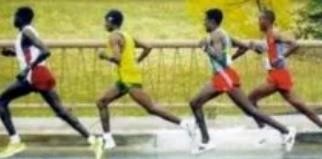 Ectomorphs(slim Body) are thin people usually with smaller bone structures and thinner limbs.Mesomorphs (medium body) have a medium sized bone structure and athletic body.Endomorphs(big body) have large bone structure with a higher total body mass and fat mass.They are naturally less active.Ask learners questions toreview their understanding of the lesson.Have learners write 3 facts of the lesson on a sheet of paper and it in their pockets and learn it on their way homeWeek EndingWeek EndingClassClassFourFourFourFourFourFourSubjectSubjectENGLISH LANGUAGEENGLISH LANGUAGEENGLISH LANGUAGEENGLISH LANGUAGEENGLISH LANGUAGEENGLISH LANGUAGEReferenceReferenceEnglish Language curriculum PageEnglish Language curriculum PageEnglish Language curriculum PageEnglish Language curriculum PageEnglish Language curriculum PageEnglish Language curriculum PageLearning Indicator(s)Learning Indicator(s)B4.1.10.2.1.B4.1.10.2.1.B4.2.8.1.3. B4.3.7.1.1.B4.3.6.1.2.B4.5.9.1.2.B4.6.1.1.1.Performance IndicatorPerformance IndicatorLearners can speak clearly and fluently, using the appropriate voicequalities (pace, tone etc.)Learners can answer questions based on the passage readLearners can use idiomatic expressions appropriately in communicationLearners can use adverbs of time to modify verbs.Learners can construct simple sentences correctly.Learners can read a variety of age-and level appropriate books and present a-two-paragraph summary of each book readLearners can speak clearly and fluently, using the appropriate voicequalities (pace, tone etc.)Learners can answer questions based on the passage readLearners can use idiomatic expressions appropriately in communicationLearners can use adverbs of time to modify verbs.Learners can construct simple sentences correctly.Learners can read a variety of age-and level appropriate books and present a-two-paragraph summary of each book readLearners can speak clearly and fluently, using the appropriate voicequalities (pace, tone etc.)Learners can answer questions based on the passage readLearners can use idiomatic expressions appropriately in communicationLearners can use adverbs of time to modify verbs.Learners can construct simple sentences correctly.Learners can read a variety of age-and level appropriate books and present a-two-paragraph summary of each book readLearners can speak clearly and fluently, using the appropriate voicequalities (pace, tone etc.)Learners can answer questions based on the passage readLearners can use idiomatic expressions appropriately in communicationLearners can use adverbs of time to modify verbs.Learners can construct simple sentences correctly.Learners can read a variety of age-and level appropriate books and present a-two-paragraph summary of each book readLearners can speak clearly and fluently, using the appropriate voicequalities (pace, tone etc.)Learners can answer questions based on the passage readLearners can use idiomatic expressions appropriately in communicationLearners can use adverbs of time to modify verbs.Learners can construct simple sentences correctly.Learners can read a variety of age-and level appropriate books and present a-two-paragraph summary of each book readLearners can speak clearly and fluently, using the appropriate voicequalities (pace, tone etc.)Learners can answer questions based on the passage readLearners can use idiomatic expressions appropriately in communicationLearners can use adverbs of time to modify verbs.Learners can construct simple sentences correctly.Learners can read a variety of age-and level appropriate books and present a-two-paragraph summary of each book readTeaching/ Learning ResourcesTeaching/ Learning ResourcesWord cards, sentence cards, letter cards and a class libraryWord cards, sentence cards, letter cards and a class libraryWord cards, sentence cards, letter cards and a class libraryWord cards, sentence cards, letter cards and a class libraryWord cards, sentence cards, letter cards and a class libraryWord cards, sentence cards, letter cards and a class libraryCore Competencies: Reading and Writing Skills Personal Development and Leadership and CollaborationCore Competencies: Reading and Writing Skills Personal Development and Leadership and CollaborationCore Competencies: Reading and Writing Skills Personal Development and Leadership and CollaborationCore Competencies: Reading and Writing Skills Personal Development and Leadership and CollaborationCore Competencies: Reading and Writing Skills Personal Development and Leadership and CollaborationCore Competencies: Reading and Writing Skills Personal Development and Leadership and CollaborationCore Competencies: Reading and Writing Skills Personal Development and Leadership and CollaborationCore Competencies: Reading and Writing Skills Personal Development and Leadership and CollaborationDAYSPHASE 1: STARTER 10MINS(Preparing The Brain For Learning)PHASE 1: STARTER 10MINS(Preparing The Brain For Learning)PHASE 2: MAIN 40MINS(New Learning Including Assessment)PHASE 2: MAIN 40MINS(New Learning Including Assessment)PHASE 2: MAIN 40MINS(New Learning Including Assessment)PHASE 3:REFLECTION 10MINS(Learner And Teacher)PHASE 3:REFLECTION 10MINS(Learner And Teacher)Mondaylearners sing songs andrecite familiar rhymesPeter PiperPeter Piper picked a peck of pickled peppersA peck of pickled peppers Peter Piper picked;If Peter Piper picked a peck of pickled pepper s.Where's the peck of pickled peppers Peter Piper picked?learners sing songs andrecite familiar rhymesPeter PiperPeter Piper picked a peck of pickled peppersA peck of pickled peppers Peter Piper picked;If Peter Piper picked a peck of pickled pepper s.Where's the peck of pickled peppers Peter Piper picked?A.ORAL LANGUAGE(Presentation)Model a speech: choose a familiar topic and make a short speech on it.Guide learners to discuss the speech.Have learners practice in groups to select topics and make short speeches on them. Encourage them to speak clearly and fluently using the appropriate voice qualities.A.ORAL LANGUAGE(Presentation)Model a speech: choose a familiar topic and make a short speech on it.Guide learners to discuss the speech.Have learners practice in groups to select topics and make short speeches on them. Encourage them to speak clearly and fluently using the appropriate voice qualities.A.ORAL LANGUAGE(Presentation)Model a speech: choose a familiar topic and make a short speech on it.Guide learners to discuss the speech.Have learners practice in groups to select topics and make short speeches on them. Encourage them to speak clearly and fluently using the appropriate voice qualities.Give learners task tocomplete while you go round the class to support those who might need extra help.Have learners to read and spell some of the keywords in the lessonGive learners task tocomplete while you go round the class to support those who might need extra help.Have learners to read and spell some of the keywords in the lessonProvide varied texts and guide learners to read them clearly at a good pace and with good expression. The texts can be in the form of poems/rhyme, etc.Provide varied texts and guide learners to read them clearly at a good pace and with good expression. The texts can be in the form of poems/rhyme, etc.Provide varied texts and guide learners to read them clearly at a good pace and with good expression. The texts can be in the form of poems/rhyme, etc.TuesdayEngage learners to sing songsand play games to get them ready for lesson.Use questions and answers to review learners understanding in the previous lesson.Engage learners to sing songsand play games to get them ready for lesson.Use questions and answers to review learners understanding in the previous lesson.B.READING(silent reading)Precede questions with silent reading of the text.In asking questions, follow the steps below: − Pose the question. − Give learners time to reflect. − Call a learner to answer the question.B.READING(silent reading)Precede questions with silent reading of the text.In asking questions, follow the steps below: − Pose the question. − Give learners time to reflect. − Call a learner to answer the question.B.READING(silent reading)Precede questions with silent reading of the text.In asking questions, follow the steps below: − Pose the question. − Give learners time to reflect. − Call a learner to answer the question.Give learners task tocomplete while you go round the class to support those who might need extra help.Have learners to read and spell some of the keywords in the lessonGive learners task tocomplete while you go round the class to support those who might need extra help.Have learners to read and spell some of the keywords in the lessonLearners give accurate and specific answers to questions. (You could do it orally sometimes). They may read out portions of the text where the answers are found.Learners give accurate and specific answers to questions. (You could do it orally sometimes). They may read out portions of the text where the answers are found.Learners give accurate and specific answers to questions. (You could do it orally sometimes). They may read out portions of the text where the answers are found.Ask different types of levels of questions.Wednesdaylearners sing songs andrecite familiar rhymes"Ten In The Bed" There were ten in the bed And the little one said, "Roll over! Roll over!"So they all rolled over and one fell outC.GRAMMAR(Idiomatic Expressions) Present examples of idiomatic expressions in context.Discuss each with learners to bring out its meaning.Have learners use the expressions they have learnt in sentences guided with further examples.Give learners task tocomplete while you go round the class to support those who might need extra help.Have learners to read and spell some of the keywords in the lessonPut learners into groups to determine the meaning of given idiomatic expressions in context.ThursdayGather 20 objects that canbe found in the classroom and lay them all out on the desk.D.WRITING(Informative Writing)Let learners watch TV news at home and write their own news from thepictures they see.Give learners task tocomplete while you go round the class to support those who might needextra help.Show them all to the students and then cover everything with a blanket or a sheet after one minute.Put learners into groups. Let them brainstorm and write activities of the day.Have learners to read and spell some of the keywords in the lessonAsk the students to write down as many items they remember on a piece of paper.Write a list of the items on the chalkboard and allow students to self-correct.Let each group choose an interesting event and write the news to broadcast to the class.Let each group choose one person to present the news.Help learners to organize a radio or TV talk show.FridayEngage learners to play the“Tapping Out” Game.Spread your fingers apart as learners do same.Each finger represents a letter sound of single-syllable words.Turn your back to the class and raise your right hand. Raise the index finger straight as learners watch. Bring the index finger down to meet the thumb as you make the sound.Use fingers to demonstrate blending.E.WRITING CONVENTIONS &GRAMMAR USAGE(Using Simple and Complex Sentences) Learners construct simple sentences.Write some of the sentences on the board to guide the discussions on subjects and verbs.Show a large poster of people doing various activities.Assign learners to build a paragraph on the picture paying attention to subject and predicate. They use a line to divide each sentence into the subject and predicate.Give learners task tocomplete while you go round the class to support those who might need extra help.Have learners to read and spell some of the keywords in the lessonThe groups edit and publish the work. Each member keeps a copy.F.EXTENSIVE READINGEngage learners in the “popcornreading” gameThe rules are simple: One student starts reading aloud and then calls out "popcorn" when they finish. This prompts thenext student to pick up where the previous one left off.Guide learners to choose and readindependently books of their choice during the library period.Learners think-pair-share their stories with peers.Ask each learner to write a-two- paragraph summary of the book read.Have learners present a- two-paragraph summary of the book readInvite individuals to present their work to the class for feedbackWeek EndingWeek EndingClassClassFourFourFourFourSubjectSubjectMATHEMATICSMATHEMATICSMATHEMATICSMATHEMATICSReferenceReferenceMathematics curriculum Page 44-45Mathematics curriculum Page 44-45Mathematics curriculum Page 44-45Mathematics curriculum Page 44-45Learning Indicator(s)Learning Indicator(s)B4.3.3.1.4B4.3.3.1.4B4.3.3.2.1-3Performance IndicatorPerformance IndicatorLearners can construct different rectangles for a given perimeter (cm, m)to demonstrate that many shapes are possible for a perimeter.Learners can recognize that area is measured in square units.Learners can construct different rectangles for a given perimeter (cm, m)to demonstrate that many shapes are possible for a perimeter.Learners can recognize that area is measured in square units.Learners can construct different rectangles for a given perimeter (cm, m)to demonstrate that many shapes are possible for a perimeter.Learners can recognize that area is measured in square units.Learners can construct different rectangles for a given perimeter (cm, m)to demonstrate that many shapes are possible for a perimeter.Learners can recognize that area is measured in square units.StrandStrandGeometry And MeasurementGeometry And MeasurementGeometry And MeasurementGeometry And MeasurementSub strandSub strandMeasurement- (Perimeter and Area)Measurement- (Perimeter and Area)Measurement- (Perimeter and Area)Measurement- (Perimeter and Area)Teaching/ Learning ResourcesTeaching/ Learning ResourcesRuler, rope, meter ruleRuler, rope, meter ruleRuler, rope, meter ruleRuler, rope, meter ruleCore Competencies: Problem Solving skills; Critical Thinking; Justification of Ideas; Collaborative Learning; PersonalDevelopment and Leadership Attention to PrecisionCore Competencies: Problem Solving skills; Critical Thinking; Justification of Ideas; Collaborative Learning; PersonalDevelopment and Leadership Attention to PrecisionCore Competencies: Problem Solving skills; Critical Thinking; Justification of Ideas; Collaborative Learning; PersonalDevelopment and Leadership Attention to PrecisionCore Competencies: Problem Solving skills; Critical Thinking; Justification of Ideas; Collaborative Learning; PersonalDevelopment and Leadership Attention to PrecisionCore Competencies: Problem Solving skills; Critical Thinking; Justification of Ideas; Collaborative Learning; PersonalDevelopment and Leadership Attention to PrecisionCore Competencies: Problem Solving skills; Critical Thinking; Justification of Ideas; Collaborative Learning; PersonalDevelopment and Leadership Attention to PrecisionDAYSPHASE 1: STARTER 10MINS(Preparing The Brain For Learning)PHASE 1: STARTER 10MINS(Preparing The Brain For Learning)PHASE 2: MAIN 40MINS(New Learning Including Assessment)PHASE 2: MAIN 40MINS(New Learning Including Assessment)PHASE 3: REFLECTION10MINS(Learner And Teacher)MondayEngage learners tocomplete the pattern. Which shape comes next? Draw itEngage learners tocomplete the pattern. Which shape comes next? Draw itGuide learners to construct differentrectangles for a given perimeterGiven a perimeter of say 36cm, pupils to draw about three different rectangular shapes for the same perimeter.Possible combinations may include;12cm	10cm6cm		6cm	8cm		8cm 12cm			10cm14cm4cm	4cm14cmAssessment: Let learners practice with more examplesGuide learners to construct differentrectangles for a given perimeterGiven a perimeter of say 36cm, pupils to draw about three different rectangular shapes for the same perimeter.Possible combinations may include;12cm	10cm6cm		6cm	8cm		8cm 12cm			10cm14cm4cm	4cm14cmAssessment: Let learners practice with more examplesGive learners task tocomplete whiles you go round to guide those who don’t understand.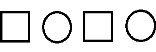 Guide learners to construct differentrectangles for a given perimeterGiven a perimeter of say 36cm, pupils to draw about three different rectangular shapes for the same perimeter.Possible combinations may include;12cm	10cm6cm		6cm	8cm		8cm 12cm			10cm14cm4cm	4cm14cmAssessment: Let learners practice with more examplesGuide learners to construct differentrectangles for a given perimeterGiven a perimeter of say 36cm, pupils to draw about three different rectangular shapes for the same perimeter.Possible combinations may include;12cm	10cm6cm		6cm	8cm		8cm 12cm			10cm14cm4cm	4cm14cmAssessment: Let learners practice with more examplesGive remedial learning to those who special help.TuesdayHave learners to match theshapes.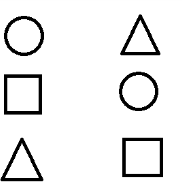 Have learners to match theshapes.Pupils to explore the area of theirexercise books. i.e. ask pupils to cut 1cm by 1cm square sheets and tack them on the back of their exercise books until it is covered entirely. Then, count the number of the sheets to obtain the areaPupils to explore the area of graph sheet. Ask pupils to calculate the area of one of the squares on the graph sheet. Then, count the number of squares on the graph sheet to obtain the area of the entire sheetPupils to explore the area of theirexercise books. i.e. ask pupils to cut 1cm by 1cm square sheets and tack them on the back of their exercise books until it is covered entirely. Then, count the number of the sheets to obtain the areaPupils to explore the area of graph sheet. Ask pupils to calculate the area of one of the squares on the graph sheet. Then, count the number of squares on the graph sheet to obtain the area of the entire sheetGive learners task tocomplete whiles you go round to guide those who don’t understand.Give remedial learning to those who special help.WednesdayEngage learners to draw thecircles and shade any three.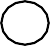 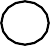 Engage learners to draw thecircles and shade any three.Using floor tiles, ask pupils to measure thearea of one of the tiles, then multiply it by the number of tiles to obtain the area of the entire room.Using floor tiles, ask pupils to measure thearea of one of the tiles, then multiply it by the number of tiles to obtain the area of the entire room.Give learners task tocomplete whiles you go round to guide those who don’t understand.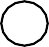 Help pupils to come out with the understanding that the area of a figure isHelp pupils to come out with the understanding that the area of a figure isGive remedial learning to those who special help.the number of squares required to coverit completely.ThursdayEngage learners to countthe dots and write each number beside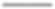 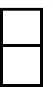 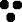 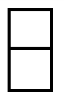 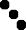 Let pupils explore the area of smallerobjects say their exercise books. Then explore the area of larger objects say the entire classroom and compare the results for the two activities.Ask pupils to tell which unit (cm2 or m2) they will use for which activity and why?Give learners task tocomplete whiles you go round to guide those who don’t understand.Give remedial learning to those who special help.FridayEngage leaners to sing thesongWE CAN COUNTWe class four We can countWe count 1,2,3,4,5We count 6,7,8,9,10 We class four can count very well.Let pupils estimate the area of items in theclassroom. Then measure the actual area and compare with their estimates.Pupils to measure the area of say their exercise books. With that as a reference point, ask them to estimate the area of the teacher’s table.Give learners task tocomplete whiles you go round to guide those who don’t understand.Give remedial learning to those who special help.Week EndingWeek EndingClassClassFourFourFourFourFourSubjectSubjectSCIENCESCIENCESCIENCESCIENCESCIENCEReferenceReferenceScienceSciencecurriculumPage 14Learning Indicator(s)Learning Indicator(s)B4.5.2.1.2.B4.5.2.1.2.B4.5.2.1.2.B4.5.2.1.2.B4.5.2.1.2.Performance IndicatorPerformance IndicatorDemonstrate understanding of the causes, symptoms and prevention offood-borne diseasesDemonstrate understanding of the causes, symptoms and prevention offood-borne diseasesDemonstrate understanding of the causes, symptoms and prevention offood-borne diseasesDemonstrate understanding of the causes, symptoms and prevention offood-borne diseasesDemonstrate understanding of the causes, symptoms and prevention offood-borne diseasesStrandStrandHumans And The EnvironmentHumans And The EnvironmentHumans And The EnvironmentHumans And The EnvironmentHumans And The EnvironmentSub strandSub strandDiseasesDiseasesDiseasesDiseasesDiseasesTeaching/ Learning ResourcesTeaching/ Learning ResourcesPictures and videos depicting food-borne diseases and measles.Pictures and videos depicting food-borne diseases and measles.Pictures and videos depicting food-borne diseases and measles.Pictures and videos depicting food-borne diseases and measles.Pictures and videos depicting food-borne diseases and measles.Core Competencies: Problem Solving skills; Critical Thinking; Justification of Ideas; Collaborative Learning; PersonalDevelopment and Leadership Attention to PrecisionCore Competencies: Problem Solving skills; Critical Thinking; Justification of Ideas; Collaborative Learning; PersonalDevelopment and Leadership Attention to PrecisionCore Competencies: Problem Solving skills; Critical Thinking; Justification of Ideas; Collaborative Learning; PersonalDevelopment and Leadership Attention to PrecisionCore Competencies: Problem Solving skills; Critical Thinking; Justification of Ideas; Collaborative Learning; PersonalDevelopment and Leadership Attention to PrecisionCore Competencies: Problem Solving skills; Critical Thinking; Justification of Ideas; Collaborative Learning; PersonalDevelopment and Leadership Attention to PrecisionCore Competencies: Problem Solving skills; Critical Thinking; Justification of Ideas; Collaborative Learning; PersonalDevelopment and Leadership Attention to PrecisionCore Competencies: Problem Solving skills; Critical Thinking; Justification of Ideas; Collaborative Learning; PersonalDevelopment and Leadership Attention to PrecisionDAYSPHASE 1: STARTER 10 MINS(Preparing The Brain For Learning)PHASE 1: STARTER 10 MINS(Preparing The Brain For Learning)PHASE 2: MAIN 40MINS(New Learning Including Assessment)PHASE 2: MAIN 40MINS(New Learning Including Assessment)PHASE 2: MAIN 40MINS(New Learning Including Assessment)PHASE 3: REFLECTION10MINS(Learner And Teacher)Teacher writes and lets studentssee the answer on the board, perhaps a picture of object on the board.The students must come up with questions in which the answer could be the object on the board.Teacher writes and lets studentssee the answer on the board, perhaps a picture of object on the board.The students must come up with questions in which the answer could be the object on the board.Learners watch pictures andvideos on causes, symptoms and prevention of food borne diseases.Invite a health personnel, SHEP coordinator or personnel from the Food and Drugs Authority (FDA) to give a talk on food- borne diseases.Learners watch pictures andvideos on causes, symptoms and prevention of food borne diseases.Invite a health personnel, SHEP coordinator or personnel from the Food and Drugs Authority (FDA) to give a talk on food- borne diseases.Learners watch pictures andvideos on causes, symptoms and prevention of food borne diseases.Invite a health personnel, SHEP coordinator or personnel from the Food and Drugs Authority (FDA) to give a talk on food- borne diseases.Ask learners questions toreview their understanding of the lesson.Have learners write 3 facts of the lesson on a sheet of paper and it in their pockets and learn it on their way home.Teacher introduces the lessonto learners. Students are to list all the words they associate with the topic to be treated.Ask them to put words together to form a definitionTeacher introduces the lessonto learners. Students are to list all the words they associate with the topic to be treated.Ask them to put words together to form a definitionIn pairs, let learners respond tothe following questions:What causes food-borne diseases?What are the symptoms of food-borne diseases?What should be done if someone contracts a food- borne disease?In pairs, let learners respond tothe following questions:What causes food-borne diseases?What are the symptoms of food-borne diseases?What should be done if someone contracts a food- borne disease?In pairs, let learners respond tothe following questions:What causes food-borne diseases?What are the symptoms of food-borne diseases?What should be done if someone contracts a food- borne disease?Ask learners questions toreview their understanding of the lesson.Have learners write 3 facts of the lesson on a sheet of paper and it in their pockets and learn it on their way home.Week EndingWeek EndingClassClassFourFourFourSubjectSubjectOUR WORLD OUR PEOPLEOUR WORLD OUR PEOPLEOUR WORLD OUR PEOPLEReferenceReferenceOWOP curriculum Page 20OWOP curriculum Page 20OWOP curriculum Page 20Learning Indicator(s)Learning Indicator(s)B4.4.4.1.1.B4.4.4.1.1.B4.4.4.1.1.Performance IndicatorPerformance IndicatorPrepare nursery beds nurse seeds, transplant seedlings and maintainsmall gardensPrepare nursery beds nurse seeds, transplant seedlings and maintainsmall gardensPrepare nursery beds nurse seeds, transplant seedlings and maintainsmall gardensStrandStrandOur Nation GhanaOur Nation GhanaOur Nation GhanaSub strandSub strandFarming In GhanaFarming In GhanaFarming In GhanaTeaching/ Learning ResourcesTeaching/ Learning ResourcesPictures, Charts, Video ClipsPictures, Charts, Video ClipsPictures, Charts, Video ClipsCore Competencies: Communication and Collaboration Critical Thinking and Problem Solving and Cultural Identity.Core Competencies: Communication and Collaboration Critical Thinking and Problem Solving and Cultural Identity.Core Competencies: Communication and Collaboration Critical Thinking and Problem Solving and Cultural Identity.Core Competencies: Communication and Collaboration Critical Thinking and Problem Solving and Cultural Identity.Core Competencies: Communication and Collaboration Critical Thinking and Problem Solving and Cultural Identity.DAYSPHASE 1: STARTER 10 MINS(Preparing The Brain For Learning)PHASE 1: STARTER 10 MINS(Preparing The Brain For Learning)PHASE 2: MAIN 40MINS(New Learning Including Assessment)PHASE 3: REFLECTION10MINS(Learner And Teacher)Teacher writes and letsstudents see the answer on the board, perhaps a picture of object on the board.The students must come up with questions in which the answer could be the object on the board.Teacher writes and letsstudents see the answer on the board, perhaps a picture of object on the board.The students must come up with questions in which the answer could be the object on the board.Learners talk about theimportance of gardening.Learners undertake visits to vegetable gardens of farms or look at pictures of vegetable and fruit farms and talk about different vegetables farmers in Ghana grow.Ask learners questions toreview their understanding of the lesson.Have learners write 3 facts of the lesson on a sheet of paper and it in their pockets and learn it on their way home.Teacher introduces the lessonto learners. Students are to list all the words they associate with the topic to be treated.Ask them to put words together to form a definition.Teacher introduces the lessonto learners. Students are to list all the words they associate with the topic to be treated.Ask them to put words together to form a definition.Learners undertake practicalactivities in the home or school that will teach them how to prepare healthy soil for nursing seeds and prepare seedbeds, how to nurse and transplant seedlings, and how to care for small gardens of eggs, pepper, onion, cabbage, lettuce, okra, etc.Ask learners questions toreview their understanding of the lesson.Have learners write 3 facts of the lesson on a sheet of paper and it in their pockets and learn it on their way home.Week EndingWeek EndingClassClassFourFourFourSubjectSubjectRELIGIOUS & MORAL EDUCATIONRELIGIOUS & MORAL EDUCATIONRELIGIOUS & MORAL EDUCATIONReferenceReferenceRME curriculum Page 32RME curriculum Page 32RME curriculum Page 32Learning Indicator(s)Learning Indicator(s)B4.5.2.1.1:B4.5.2.1.1:B4.5.2.1.1:Performance IndicatorPerformance IndicatorDiscuss the importance of being a committed member of the family.Discuss the importance of being a committed member of the family.Discuss the importance of being a committed member of the family.StrandStrandThe Family, Authority and ObedienceThe Family, Authority and ObedienceThe Family, Authority and ObedienceSub strandSub strandRoles Relationship in the Family and Character FormationRoles Relationship in the Family and Character FormationRoles Relationship in the Family and Character FormationTeaching/ Learning ResourcesTeaching/ Learning ResourcesWall charts, wall words, posters, video clip, etc.Wall charts, wall words, posters, video clip, etc.Wall charts, wall words, posters, video clip, etc.Core Competencies: Cultural Identity, Sharing Reconciliation, Togetherness, Unity Communication and Collaboration,Critical Thinking Creativity and Innovation Digital LiteracyCore Competencies: Cultural Identity, Sharing Reconciliation, Togetherness, Unity Communication and Collaboration,Critical Thinking Creativity and Innovation Digital LiteracyCore Competencies: Cultural Identity, Sharing Reconciliation, Togetherness, Unity Communication and Collaboration,Critical Thinking Creativity and Innovation Digital LiteracyCore Competencies: Cultural Identity, Sharing Reconciliation, Togetherness, Unity Communication and Collaboration,Critical Thinking Creativity and Innovation Digital LiteracyCore Competencies: Cultural Identity, Sharing Reconciliation, Togetherness, Unity Communication and Collaboration,Critical Thinking Creativity and Innovation Digital LiteracyDAYSPHASE 1: STARTER 10 MINS(Preparing The Brain For Learning)PHASE 1: STARTER 10 MINS(Preparing The Brain For Learning)PHASE 2: MAIN 40MINS(New Learning Including Assessment)PHASE 3: REFLECTION10MINS(Learner And Teacher)Display an image on the board(relating to the topic) but cover it up.Every time a student a student answers a question then show a little bit of the image.The first person to guess the correct image wins.Display an image on the board(relating to the topic) but cover it up.Every time a student a student answers a question then show a little bit of the image.The first person to guess the correct image wins.Assist learners to explain who acommitted person is.Let learners mention behaviors that show that a person is committed.Ask learners to describe a committed family member. A person who:takes part in family activities,is obedient to elders of the family,respects other family members,accepts responsibility (performing assigned duties),takes initiatives, - helps needy relatives, etc.Ask learners questions toreview their understanding of the lesson.Have learners write 3 facts of the lesson on a sheet of paper and it in their pockets and learn it on their way home.Week EndingWeek EndingClassClassFourFourFourSubjectSubjectHISTORYHISTORYHISTORYReferenceReferenceHistory curriculum Page 28History curriculum Page 28History curriculum Page 28Learning Indicator(s)Learning Indicator(s)B4.6.1.1.1.B4.6.1.1.1.B4.6.1.1.1.Performance IndicatorPerformance IndicatorLearners can explore the limitations on Ghana’s independence.Learners can explore the limitations on Ghana’s independence.Learners can explore the limitations on Ghana’s independence.StrandStrandIndependent GhanaIndependent GhanaIndependent GhanaSub strandSub strandThe RepublicsThe RepublicsThe RepublicsTeaching/ Learning ResourcesTeaching/ Learning ResourcesWall charts, word cards, posters, video clip, etc.Wall charts, word cards, posters, video clip, etc.Wall charts, word cards, posters, video clip, etc.Core Competencies: The use of evidence to appreciate the significance of historical locations help learnersto become critical thinkers and digital literatesCore Competencies: The use of evidence to appreciate the significance of historical locations help learnersto become critical thinkers and digital literatesCore Competencies: The use of evidence to appreciate the significance of historical locations help learnersto become critical thinkers and digital literatesCore Competencies: The use of evidence to appreciate the significance of historical locations help learnersto become critical thinkers and digital literatesCore Competencies: The use of evidence to appreciate the significance of historical locations help learnersto become critical thinkers and digital literatesDAYSPHASE 1: STARTER 10 MINS(Preparing The Brain For Learning)PHASE 1: STARTER 10 MINS(Preparing The Brain For Learning)PHASE 2: MAIN 40MINS(New Learning Including Assessment)PHASE 3: REFLECTION10MINS(Learner And Teacher)Put students into pairs and handout a wad of sticky notes to each pair.They write a word or statement relating to the lesson and put it on their partners head. Partners are to guess what is written on the sticky papers.The learner who guess right winsPut students into pairs and handout a wad of sticky notes to each pair.They write a word or statement relating to the lesson and put it on their partners head. Partners are to guess what is written on the sticky papers.The learner who guess right winsDiscuss with learners thelimitations on Ghana’s independence up to June 1960Before Ghana gained her independence in 1957, the British monarchy remained head of state, and Ghana shared its sovereign with the other commonwealth realm. The monarchs constitutional roles were mostly delegated to the governor-general of ghana..Learners to use the internet identify the positions controlled by British officials up to June 1960.Use questions to reviewlearners understanding of the lesson.Ask learners to tell the class what they have learnt.Call learners to summarize the main points of the lessonEngage learners to sing songsand play games to get them ready for lesson.Use questions and answers to review learners understanding in the previous lessonEngage learners to sing songsand play games to get them ready for lesson.Use questions and answers to review learners understanding in the previous lessonDiscuss with learners thelimitations on Ghana’s independence up to June 1960A constitutional referendum was held in ghana on 27 April 1960. The main issue was a change in the country’s status from a constitutional monarchy with Elizabeth II as head of state, to a republic with a presidential system of government.Learners to use the internet identify the positions controlled by British officials up to June 1960.Use questions to reviewlearners understanding of the lesson.Ask learners to tell the class what they have learnt.Call learners to summarize the main points of the lessonWeek EndingWeek EndingClassClassFourFourFourSubjectSubjectCREATIVE ARTSCREATIVE ARTSCREATIVE ARTSReferenceReferenceCreative Arts	curriculum PageCreative Arts	curriculum PageCreative Arts	curriculum PageLearning Indicator(s)Learning Indicator(s)B4.1.1.1	B4.2.1.1B4.1.1.1	B4.2.1.1B4.1.1.1	B4.2.1.1Performance IndicatorPerformance IndicatorLearners can create their own artworks by studying the visual artworkscreated by some selected GhanaiansLearners can create their own artworks by studying the visual artworkscreated by some selected GhanaiansLearners can create their own artworks by studying the visual artworkscreated by some selected GhanaiansStrandStrandVisual Arts & Performing ArtsVisual Arts & Performing ArtsVisual Arts & Performing ArtsSub strandSub strandThinking and Exploring IdeasThinking and Exploring IdeasThinking and Exploring IdeasTeaching/ Learning ResourcesTeaching/ Learning ResourcesPhotos, videos, art paper, colors and traditional art tools, other materials availablein the communityPhotos, videos, art paper, colors and traditional art tools, other materials availablein the communityPhotos, videos, art paper, colors and traditional art tools, other materials availablein the communityCore Competencies: Decision Making Creativity, Innovation Communication Collaboration Digital LiteracyCore Competencies: Decision Making Creativity, Innovation Communication Collaboration Digital LiteracyCore Competencies: Decision Making Creativity, Innovation Communication Collaboration Digital LiteracyCore Competencies: Decision Making Creativity, Innovation Communication Collaboration Digital LiteracyCore Competencies: Decision Making Creativity, Innovation Communication Collaboration Digital LiteracyDAYSPHASE 1: STARTER 10 MINS(Preparing The Brain For Learning)PHASE 1: STARTER 10 MINS(Preparing The Brain For Learning)PHASE 2: MAIN 40MINS(New Learning Including Assessment)PHASE 3: REFLECTION10MINS(Learner And Teacher)Learners to sing songs andplay games to get them ready for the lessonShow pictures of visual artworks to learners for them to observe and talk about themLearners to sing songs andplay games to get them ready for the lessonShow pictures of visual artworks to learners for them to observe and talk about themIn our last visual arts lesson, welearnt how to create a simple mosaic using materials in the local community.Learners gather materials and tools available in their community based on artworks they wish to create.Example: how to make a mosaic.Demonstrate and guide learners to make a simple mosaic.Allow learners to practice in groups following the steps providedLearners to discuss and compare their artworks to the artworks studied.Use questions to review theirunderstanding of the lessonAsk learners to summarize what they have learntUsing questions and answers,review learners understanding in the previous lessonEngage learners to play games and sing songs to begin the lesson.Using questions and answers,review learners understanding in the previous lessonEngage learners to play games and sing songs to begin the lesson.In our last performing arts lesson,we learnt how to create our own dance moves.Guide learners to pick a piece of music for the dance.e.g. a circular music, gospel music, etc.Guide learners to determine the style and plan the dance.Show learners a video or pictures of the dance you want to teach.Demonstrate the dance moves to learners as they observe.Have learners practice the moves in a formation danceUse questions to review theirunderstanding of the lessonAsk learners to summarize what they have learntWeek EndingWeek EndingClassClassFourFourFourSubjectSubjectGHANAIAN LANGUAGEGHANAIAN LANGUAGEGHANAIAN LANGUAGEReferenceReferenceGhanaian Language curriculum Page 29Ghanaian Language curriculum Page 29Ghanaian Language curriculum Page 29Learning Indicator(s)Learning Indicator(s)B4.5.6.1.1-3B4.5.6.1.1-3B4.5.6.1.1-3Performance IndicatorPerformance IndicatorLearners can form compound sentences from simple sentences.Learners can form compound sentences from simple sentences.Learners can form compound sentences from simple sentences.StrandStrandWriting Convention And Grammar UsageWriting Convention And Grammar UsageWriting Convention And Grammar UsageSub strandSub strandUse of simple and compound sentencesUse of simple and compound sentencesUse of simple and compound sentencesTeaching/ Learning ResourcesTeaching/ Learning ResourcesWord cards, sentence cards, letter cards, handwriting on a manila cardWord cards, sentence cards, letter cards, handwriting on a manila cardWord cards, sentence cards, letter cards, handwriting on a manila cardCore Competencies: Creativity and innovation, Communication and collaboration, Critical thinkingCore Competencies: Creativity and innovation, Communication and collaboration, Critical thinkingCore Competencies: Creativity and innovation, Communication and collaboration, Critical thinkingCore Competencies: Creativity and innovation, Communication and collaboration, Critical thinkingCore Competencies: Creativity and innovation, Communication and collaboration, Critical thinkingDAYSPHASE 1: STARTER 10MINS(Preparing The Brain For Learning)PHASE 1: STARTER 10MINS(Preparing The Brain For Learning)PHASE 2: MAIN 40MINS(New Learning Including Assessment)PHASE 3: REFLECTION10MINS(Learner And Teacher)Put learners into groups.Have learners fine words for each of the alphabets letterson the topic.Put learners into groups.Have learners fine words for each of the alphabets letterson the topic.Let learners form simple sentences. Letthem read the sentences as a group.Use simple sentences to form compound sentences on the board.Ask learners questions toreview their understanding of the lessson.The group with the most words wins.The group with the most words wins.In groups, let learners form compound sentences from simple sentences.Give learners task to dowhiles you go round toguide those who need help.Let learners present their sentences tothe class.Engage learners to sing songsand recite rhymes.Engage learners to sing songsand recite rhymes.Let learners form simple sentences andread them to the class.Ask learners tosummarize what theyhave learnt.Itsy Bitsy SpiderThe itsy bitsy spider crawled up the water spout.Down came the rain, and washed the spider out.Out came the sun, and dried up all the rain and the itsy bitsy spider went up the spout again"Itsy Bitsy SpiderThe itsy bitsy spider crawled up the water spout.Down came the rain, and washed the spider out.Out came the sun, and dried up all the rain and the itsy bitsy spider went up the spout again"Discuss conjunctions with learners.Write some conjunctions on the board and lead learners to say them.Use different types of conjunctions to form sentences.Let learners form sentences using the conjunctions. Let learners understand different types of conjunctions in writing.Let learners say 5 words they remember from the lesson.Have learners play gamesand recite familiar rhymes to begin the lessonHave learners play gamesand recite familiar rhymes to begin the lessonUse different types of conjunctions toform sentences.Ask learners tosummarize what they have learnt.Using questions and answers, review their understanding of the previous lesson.Using questions and answers, review their understanding of the previous lesson.In pairs, let learners form compound sentences with conjunctions and read their sentences to the classLet learners say 5 words they remember from the lesson.Week EndingWeek EndingClassClassFourFourFourSubjectSubjectPHYSICAL EDUCATIONPHYSICAL EDUCATIONPHYSICAL EDUCATIONReferenceReferencePE curriculum Page 53PE curriculum Page 53PE curriculum Page 53Learning Indicator(s)Learning Indicator(s)B4.4.4.4.5B4.4.4.4.5B4.4.4.4.5Performance IndicatorPerformance IndicatorClassify PE equipment under safe and unsafe.Classify PE equipment under safe and unsafe.Classify PE equipment under safe and unsafe.StrandStrandPhysical Fitness Concepts, Principles And StrategiesPhysical Fitness Concepts, Principles And StrategiesPhysical Fitness Concepts, Principles And StrategiesSub strandSub strandSafety And InjuriesSafety And InjuriesSafety And InjuriesTeaching/ Learning ResourcesTeaching/ Learning ResourcesPictures and VideosPictures and VideosPictures and VideosCore Competencies: Creativity and innovation, Communication and collaboration, Critical thinkingCore Competencies: Creativity and innovation, Communication and collaboration, Critical thinkingCore Competencies: Creativity and innovation, Communication and collaboration, Critical thinkingCore Competencies: Creativity and innovation, Communication and collaboration, Critical thinkingCore Competencies: Creativity and innovation, Communication and collaboration, Critical thinkingDAYSPHASE 1: STARTER 10 MINS(Preparing The Brain For Learning)PHASE 1: STARTER 10 MINS(Preparing The Brain For Learning)PHASE 2: MAIN 40MINS(New Learning Including Assessment)PHASE 3: REFLECTION10MINS(Learner And Teacher)The teacher brings a bag intothe classroom that contains an object that has a connection to the lesson.Then it is passed around and learners try to determine what is in the bag just by feeling it.The student who guess right wins, and hence introduce the lesson.The teacher brings a bag intothe classroom that contains an object that has a connection to the lesson.Then it is passed around and learners try to determine what is in the bag just by feeling it.The student who guess right wins, and hence introduce the lesson.Assemble a variety of sportsequipment, both old and new for learners to classify them into safe and unsafe.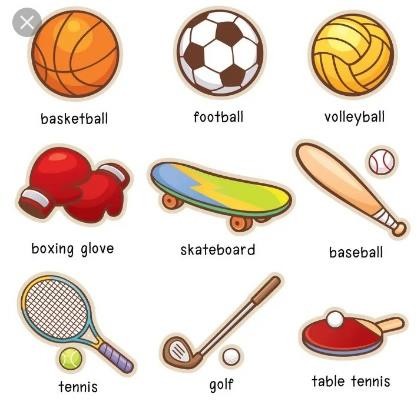 Learners to draw and color their favorite sports equipment.Ask learners questions toreview their understanding of the lessson.Give learners task to do whiles you go round to guide those who need help.Ask learners to summarize what they have learnt.Week EndingWeek EndingClassClassFourFourFourFourFourFourFourSubjectSubjectENGLISH LANGUAGEENGLISH LANGUAGEENGLISH LANGUAGEENGLISH LANGUAGEENGLISH LANGUAGEENGLISH LANGUAGEENGLISH LANGUAGEReferenceReferenceEnglish Language curriculum PageEnglish Language curriculum PageEnglish Language curriculum PageEnglish Language curriculum PageEnglish Language curriculum PageEnglish Language curriculum PageEnglish Language curriculum PageLearning Indicator(s)Learning Indicator(s)B4.1.10.3.1-3B4.1.10.3.1-3B4.2.9.1.1.B4.3.8.1.1.B4.4.15.1.1.B4.4.15.1.1.B4.5.10.1.1.Performance IndicatorPerformance IndicatorLearners can gather and select facts and ideas from one or multiple printand/ or non-print sourcesLearners can read grade- level texts at good pace, with accuracy and expressionLearners can identify and use simple conjunctionsLearners can write to friends about personal experiences using appropriate letter formatsLearners can use invented spelling to increase fluency and free writingLearners can read a variety of age-and level appropriate books and present a-two-paragraph summary of each book readLearners can gather and select facts and ideas from one or multiple printand/ or non-print sourcesLearners can read grade- level texts at good pace, with accuracy and expressionLearners can identify and use simple conjunctionsLearners can write to friends about personal experiences using appropriate letter formatsLearners can use invented spelling to increase fluency and free writingLearners can read a variety of age-and level appropriate books and present a-two-paragraph summary of each book readLearners can gather and select facts and ideas from one or multiple printand/ or non-print sourcesLearners can read grade- level texts at good pace, with accuracy and expressionLearners can identify and use simple conjunctionsLearners can write to friends about personal experiences using appropriate letter formatsLearners can use invented spelling to increase fluency and free writingLearners can read a variety of age-and level appropriate books and present a-two-paragraph summary of each book readLearners can gather and select facts and ideas from one or multiple printand/ or non-print sourcesLearners can read grade- level texts at good pace, with accuracy and expressionLearners can identify and use simple conjunctionsLearners can write to friends about personal experiences using appropriate letter formatsLearners can use invented spelling to increase fluency and free writingLearners can read a variety of age-and level appropriate books and present a-two-paragraph summary of each book readLearners can gather and select facts and ideas from one or multiple printand/ or non-print sourcesLearners can read grade- level texts at good pace, with accuracy and expressionLearners can identify and use simple conjunctionsLearners can write to friends about personal experiences using appropriate letter formatsLearners can use invented spelling to increase fluency and free writingLearners can read a variety of age-and level appropriate books and present a-two-paragraph summary of each book readLearners can gather and select facts and ideas from one or multiple printand/ or non-print sourcesLearners can read grade- level texts at good pace, with accuracy and expressionLearners can identify and use simple conjunctionsLearners can write to friends about personal experiences using appropriate letter formatsLearners can use invented spelling to increase fluency and free writingLearners can read a variety of age-and level appropriate books and present a-two-paragraph summary of each book readLearners can gather and select facts and ideas from one or multiple printand/ or non-print sourcesLearners can read grade- level texts at good pace, with accuracy and expressionLearners can identify and use simple conjunctionsLearners can write to friends about personal experiences using appropriate letter formatsLearners can use invented spelling to increase fluency and free writingLearners can read a variety of age-and level appropriate books and present a-two-paragraph summary of each book readTeaching/ Learning ResourcesTeaching/ Learning ResourcesWord cards, sentence cards, letter cards and a class libraryWord cards, sentence cards, letter cards and a class libraryWord cards, sentence cards, letter cards and a class libraryWord cards, sentence cards, letter cards and a class libraryWord cards, sentence cards, letter cards and a class libraryWord cards, sentence cards, letter cards and a class libraryWord cards, sentence cards, letter cards and a class libraryCore Competencies: Reading and Writing Skills Personal Development and Leadership and CollaborationCore Competencies: Reading and Writing Skills Personal Development and Leadership and CollaborationCore Competencies: Reading and Writing Skills Personal Development and Leadership and CollaborationCore Competencies: Reading and Writing Skills Personal Development and Leadership and CollaborationCore Competencies: Reading and Writing Skills Personal Development and Leadership and CollaborationCore Competencies: Reading and Writing Skills Personal Development and Leadership and CollaborationCore Competencies: Reading and Writing Skills Personal Development and Leadership and CollaborationCore Competencies: Reading and Writing Skills Personal Development and Leadership and CollaborationCore Competencies: Reading and Writing Skills Personal Development and Leadership and CollaborationDAYSPHASE 1: STARTER 10MINS(Preparing The Brain ForLearning)PHASE 1: STARTER 10MINS(Preparing The Brain ForLearning)PHASE 2: MAIN 40MINS(New Learning Including Assessment)PHASE 2: MAIN 40MINS(New Learning Including Assessment)PHASE 2: MAIN 40MINS(New Learning Including Assessment)PHASE 2: MAIN 40MINS(New Learning Including Assessment)PHASE 3: REFLECTION10MINS(Learner And Teacher)PHASE 3: REFLECTION10MINS(Learner And Teacher)MondayEngage learners to sing songsand recite rhymesDing dong bell. Pussy's at the well. Who took her there? Little Johnny Hare.Who’ll bring her in?  Little Tommy Thin. What a jolly boy was thatTo get some milk for pussy cat,Who ne'er did any harm? But played with the mice in his father's barnEngage learners to sing songsand recite rhymesDing dong bell. Pussy's at the well. Who took her there? Little Johnny Hare.Who’ll bring her in?  Little Tommy Thin. What a jolly boy was thatTo get some milk for pussy cat,Who ne'er did any harm? But played with the mice in his father's barnA.ORAL LANGUAGE(Presentation)Using a model speech which must be provided by the teacher, guide learners to identify:the purpose of the speech;the audience;the goals set in the context of assigned topics.Guide learners to select interesting topics they want to talk about.Put them into groups and have each group choose a topic.A.ORAL LANGUAGE(Presentation)Using a model speech which must be provided by the teacher, guide learners to identify:the purpose of the speech;the audience;the goals set in the context of assigned topics.Guide learners to select interesting topics they want to talk about.Put them into groups and have each group choose a topic.A.ORAL LANGUAGE(Presentation)Using a model speech which must be provided by the teacher, guide learners to identify:the purpose of the speech;the audience;the goals set in the context of assigned topics.Guide learners to select interesting topics they want to talk about.Put them into groups and have each group choose a topic.A.ORAL LANGUAGE(Presentation)Using a model speech which must be provided by the teacher, guide learners to identify:the purpose of the speech;the audience;the goals set in the context of assigned topics.Guide learners to select interesting topics they want to talk about.Put them into groups and have each group choose a topic.Give learners task tocomplete while you go round the class to support those who might need extra help.Have learners to read and spell some of the keywords in the lessonGive learners task tocomplete while you go round the class to support those who might need extra help.Have learners to read and spell some of the keywords in the lessonGuide learners to gather ideas from their readers and/or online resourcesGuide learners to gather ideas from their readers and/or online resourcesGuide learners to gather ideas from their readers and/or online resourcesGuide learners to gather ideas from their readers and/or online resourcesTuesdayEngage learners to sing songsand recite rhymesRow, Row, Row Your Boat" Row, row, row your boat, Gently down the stream.Merrily, merrily, merrily, merrily,Life is but a dream.Engage learners to sing songsand recite rhymesRow, Row, Row Your Boat" Row, row, row your boat, Gently down the stream.Merrily, merrily, merrily, merrily,Life is but a dream.B.READING(Fluency)Take learners through pre-reading, while-reading and after-reading activities.In cases where text books are not available, teacher should use carefully selected grade-level appropriate texts.B.READING(Fluency)Take learners through pre-reading, while-reading and after-reading activities.In cases where text books are not available, teacher should use carefully selected grade-level appropriate texts.B.READING(Fluency)Take learners through pre-reading, while-reading and after-reading activities.In cases where text books are not available, teacher should use carefully selected grade-level appropriate texts.B.READING(Fluency)Take learners through pre-reading, while-reading and after-reading activities.In cases where text books are not available, teacher should use carefully selected grade-level appropriate texts.Give learners task tocomplete while you go round the class to support those who might need extra help.Have learners to read and spell some of the keywords in the lessonGive learners task tocomplete while you go round the class to support those who might need extra help.Have learners to read and spell some of the keywords in the lessonAs learners listen and follow in their books, read a paragraph or two aloudAs learners listen and follow in their books, read a paragraph or two aloudAs learners listen and follow in their books, read a paragraph or two aloudAs learners listen and follow in their books, read a paragraph or two aloudat a good pace, with accuracy andexpression.Have individuals take turns to practice reading aloud at a good pace, with accuracy and expression.WednesdayEngage learners to sing songsand recite rhymesRound and Round the GardenRound and round the garden Like a teddy bear.One step. Two step, Tickle you under there.C.GRAMMAR(Conjunctions)Revise simple conjunctions. Provide simple sentences and let learners join them using and, or/nor, but.The conjunctions so and so that are used to tell what the purpose of something is. They are called conjunctions of purposeIntroduce so and so that in context. e.g.: i. Let’s write down the address so we don’t forget it.ii. We left early so that we wouldn’t be late.Have learners underline theconjunctions in the following sentences.I sat down because I was feeling tired.Because we arrived late, we missed the beginning of the play.I took an apple since it was the only fruit in the bowl.Since you have finished your homework, you can help me make dinnerGuide learners to discover the functions of these conjunctions.Have them practice using these conjunctions in their own sentences.Provide a passage and have learners identify the conjunctions in the passage.ThursdayEngage learners to sing songsand recite rhymesSea shellsShe sells seashells by the seashoreThe shells she sells are surely seashellsSo if she sells shells on the seashore,I am sure she sell seashore shellsD.WRITING(letter writing)Present samples of friendly letters to learners.Let learners read samples in groups and identify important features of friendly letters.Discuss these features with learners.Each group writes a friendly letter (about their personal experiences) showing the important features.Give learners task tocomplete while you go round the class to support those who might need extra help.Have learners to read and spell some of the keywords in the lessonFridayEngage learners to sing songsand recite rhymesTooting tutorsA tutor who tooted a flute Tried to tutor two tooters to tootSaid the two to their tutor, Is it harder to toot orTo tutor two tooters to toot?E.WRITING CONVENTIONS &GRAMMAR USAGE(Spelling)Let learners spell given words with invented spellings.Each group tries to write the correct spelling. The group to get the highest number of words spelt correctly is regarded as the Spelling Champion for the work.Give learners task tocomplete while you go round the class to support those who might need extra help.Have learners to read and spell some of the keywords in the lessonGive learners the meanings of words to identify and spell the words.Engage learners in the “popcornreading” gameThe rules are simple: One student starts reading aloud and then calls out "popcorn" when they finish. This prompts the next student to pick up where the previous one left off.F.EXTENSIVE READINGGuide learners to choose and read independently books of their choice during the library period.Learners think-pair-share their stories with peers.Ask each learner to write a-two- paragraph summary of the book read.Have learners present a-two-paragraph summary of the book readInvite individuals to present their work to the class for feedbackWeek EndingWeek EndingClassClassFourFourFourSubjectSubjectMATHEMATICSMATHEMATICSMATHEMATICSReferenceReferenceMathematics curriculum Page 42Mathematics curriculum Page 42Mathematics curriculum Page 42Learning Indicator(s)Learning Indicator(s)B4.3.3.2.4	B4.3.3.2.5B4.3.3.2.4	B4.3.3.2.5B4.3.3.2.4	B4.3.3.2.5Performance IndicatorPerformance IndicatorLearners can develop and apply a formula for determining area of a rectangleand squareLearners can develop and apply a formula for determining area of a rectangleand squareLearners can develop and apply a formula for determining area of a rectangleand squareStrandStrandGeometry And MeasurementGeometry And MeasurementGeometry And MeasurementSub strandSub strandMeasurement- (Perimeter and Area)Measurement- (Perimeter and Area)Measurement- (Perimeter and Area)Teaching/ Learning ResourcesTeaching/ Learning ResourcesRuler, rope, meter ruleRuler, rope, meter ruleRuler, rope, meter ruleCore Competencies: Problem Solving skills; Critical Thinking; Justification of Ideas; Collaborative Learning; PersonalDevelopment and Leadership Attention to PrecisionCore Competencies: Problem Solving skills; Critical Thinking; Justification of Ideas; Collaborative Learning; PersonalDevelopment and Leadership Attention to PrecisionCore Competencies: Problem Solving skills; Critical Thinking; Justification of Ideas; Collaborative Learning; PersonalDevelopment and Leadership Attention to PrecisionCore Competencies: Problem Solving skills; Critical Thinking; Justification of Ideas; Collaborative Learning; PersonalDevelopment and Leadership Attention to PrecisionCore Competencies: Problem Solving skills; Critical Thinking; Justification of Ideas; Collaborative Learning; PersonalDevelopment and Leadership Attention to PrecisionDAYSPHASE 1: STARTER 10MINS(Preparing The Brain For Learning)PHASE 1: STARTER 10MINS(Preparing The Brain For Learning)PHASE 2: MAIN 40MINS(New Learning Including Assessment)PHASE 3: REFLECTION10MINS(Learner And Teacher)MondayEngage learners to sing songsand recite rhymesTooting tutorsA tutor who tooted a flute Tried to tutor two tooters to tootSaid the two to their tutor, Is it harder to toot orTo tutor two tooters to toot?Engage learners to sing songsand recite rhymesTooting tutorsA tutor who tooted a flute Tried to tutor two tooters to tootSaid the two to their tutor, Is it harder to toot orTo tutor two tooters to toot?Guide learners to explain area as thenumber of square units needed to cover a flat surface.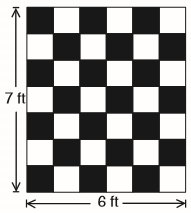 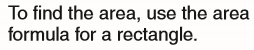 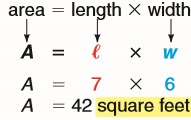 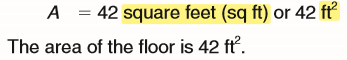 Assessment: Let learners practice with more examplesGive learners task tocomplete whiles you go round to guide those who don’t understand.Give remedial learning to those who may need special help.TuesdayEngage learners to sing songsand recite rhymesSleet slittersI slit a sheet, a sheet I slit And on a slitted sheet I sit I slit a sheet, a sheet I sit. The sheet I slit, that sheet was itEngage learners to sing songsand recite rhymesSleet slittersI slit a sheet, a sheet I slit And on a slitted sheet I sit I slit a sheet, a sheet I sit. The sheet I slit, that sheet was itHave learners use their knowledge inthe Area to solve word problems.e.g. A football field is 120yd long (including the end zones) and about 55yd wide. About what is the area of a football field.120yd55ydArea = length x widthArea =	l	x	w A	= 120yd x 55yd A	= 6,600yd2Assessment: Let learners practice with more examplesGive learners task tocomplete whiles you go round to guide those who don’t understand.Give remedial learning to those who may need special help.WednesdayEngage learners to sing songsand recite rhymes Pease Porridge Hot Pease porridge hot. Pease porridge cold,Pease porridge in the pot, nine days old:Some like it hot, some like it coldSome like it in the pot, nine days old.Guide learners to apply a formula fordetermining area of a square. Example;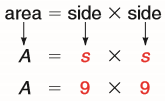 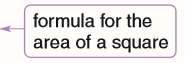 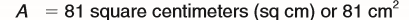 Give learners task tocomplete whiles you go round to guide those who don’t understand.Give remedial learning to those who may need special help.Learners to know the other square units for measuring Area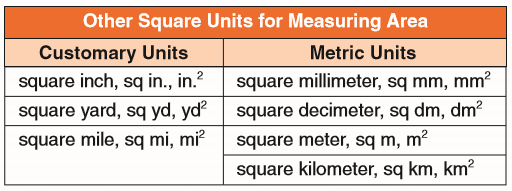 ThursdayEngage learners to sing songsand recite rhymes"Itsy Bitsy Spider"The itsy bitsy spider crawled up the water spout.Down came the rain, and washed the spider out.Out came the sun, and dried up all the rain and the itsy bitsy spider went up the spout again"Have learners use their knowledge inthe Area to solve word problemsExample: A Baseball field is a square that 90ft along each side, or base line. What is its Area?90ftArea =	side x side Area =		s	x    s A	=	90ft x 90ft A	= 8100ft2Assessment: Let learners practice with more examplesGive learners task tocomplete whiles you go round to guide those who don’t understand.Give remedial learning to those who may need special help.FridayEngage learners to sing songsand recite rhymes"It's Raining, It's PouringIt's raining: it's pouring. The old man is snoring.He bumped his head on the top of the bed,And couldn't get up in the morning.Guide learners to construct differentrectangles for a given area.E.g. Given an area of say 24cm2,Have learners to draw about three different rectangles for the same area. Combinations may include (6cm × 4cm; 8cm × 3cm; 12cm × 2cm, etc.)Give learners task tocomplete whiles you go round to guide those who don’t understand.Give remedial learning to those who may need special help.Week EndingWeek EndingClassClassFourFourFourFourFourSubjectSubjectSCIENCESCIENCESCIENCESCIENCESCIENCEReferenceReferenceScienceSciencecurriculumPage 14Learning Indicator(s)Learning Indicator(s)B4.5.2.1.2.B4.5.2.1.2.B4.5.2.1.2.B4.5.2.1.2.B4.5.2.1.2.Performance IndicatorPerformance IndicatorDemonstrate understanding of the causes, symptoms and prevention offood-borne diseasesDemonstrate understanding of the causes, symptoms and prevention offood-borne diseasesDemonstrate understanding of the causes, symptoms and prevention offood-borne diseasesDemonstrate understanding of the causes, symptoms and prevention offood-borne diseasesDemonstrate understanding of the causes, symptoms and prevention offood-borne diseasesStrandStrandHumans And The EnvironmentHumans And The EnvironmentHumans And The EnvironmentHumans And The EnvironmentHumans And The EnvironmentSub strandSub strandDiseasesDiseasesDiseasesDiseasesDiseasesTeaching/ Learning ResourcesTeaching/ Learning ResourcesPictures and videos depicting food-borne diseases and measles.Pictures and videos depicting food-borne diseases and measles.Pictures and videos depicting food-borne diseases and measles.Pictures and videos depicting food-borne diseases and measles.Pictures and videos depicting food-borne diseases and measles.Core Competencies: Problem Solving skills; Critical Thinking; Justification of Ideas; Collaborative Learning; PersonalDevelopment and Leadership Attention to PrecisionCore Competencies: Problem Solving skills; Critical Thinking; Justification of Ideas; Collaborative Learning; PersonalDevelopment and Leadership Attention to PrecisionCore Competencies: Problem Solving skills; Critical Thinking; Justification of Ideas; Collaborative Learning; PersonalDevelopment and Leadership Attention to PrecisionCore Competencies: Problem Solving skills; Critical Thinking; Justification of Ideas; Collaborative Learning; PersonalDevelopment and Leadership Attention to PrecisionCore Competencies: Problem Solving skills; Critical Thinking; Justification of Ideas; Collaborative Learning; PersonalDevelopment and Leadership Attention to PrecisionCore Competencies: Problem Solving skills; Critical Thinking; Justification of Ideas; Collaborative Learning; PersonalDevelopment and Leadership Attention to PrecisionCore Competencies: Problem Solving skills; Critical Thinking; Justification of Ideas; Collaborative Learning; PersonalDevelopment and Leadership Attention to PrecisionDAYSPHASE 1: STARTER 10 MINS(Preparing The Brain For Learning)PHASE 1: STARTER 10 MINS(Preparing The Brain For Learning)PHASE 2: MAIN 40MINS(New Learning Including Assessment)PHASE 2: MAIN 40MINS(New Learning Including Assessment)PHASE 2: MAIN 40MINS(New Learning Including Assessment)PHASE 3: REFLECTION10MINS(Learner And Teacher)Teacher writes and lets studentssee the answer on the board, perhaps a picture of object on the board.The students must come up with questions in which the answer could be the object on the board.Teacher writes and lets studentssee the answer on the board, perhaps a picture of object on the board.The students must come up with questions in which the answer could be the object on the board.In pairs, learners give examplesof food-borne diseases in their localities, i.e. cholera, diarrhea.Learners predict what will happen when someone contracts a cholera or diarrhea.Evaluate learners by asking them to prepare posters on the prevention and control of cholera or diarrhea.In pairs, learners give examplesof food-borne diseases in their localities, i.e. cholera, diarrhea.Learners predict what will happen when someone contracts a cholera or diarrhea.Evaluate learners by asking them to prepare posters on the prevention and control of cholera or diarrhea.In pairs, learners give examplesof food-borne diseases in their localities, i.e. cholera, diarrhea.Learners predict what will happen when someone contracts a cholera or diarrhea.Evaluate learners by asking them to prepare posters on the prevention and control of cholera or diarrhea.Ask learners questions toreview their understanding of the lesson.Have learners write 3 facts of the lesson on a sheet of paper and it in their pockets and learn it on their way home.Teacher introduces the lessonto learners. Students are to list all the words they associate with the topic to be treated.Ask them to put words together to form a definitionTeacher introduces the lessonto learners. Students are to list all the words they associate with the topic to be treated.Ask them to put words together to form a definitionIn pairs, learners give examplesof food-borne diseases in their localities, i.e. typhoid feverLearners predict what will happen when someone contracts a typhoid fever.Evaluate learners by asking them to prepare posters on the prevention and control of typhoid fever.In pairs, learners give examplesof food-borne diseases in their localities, i.e. typhoid feverLearners predict what will happen when someone contracts a typhoid fever.Evaluate learners by asking them to prepare posters on the prevention and control of typhoid fever.In pairs, learners give examplesof food-borne diseases in their localities, i.e. typhoid feverLearners predict what will happen when someone contracts a typhoid fever.Evaluate learners by asking them to prepare posters on the prevention and control of typhoid fever.Ask learners questions toreview their understanding of the lesson.Have learners write 3 facts of the lesson on a sheet of paper and it in their pockets and learn it on their way home.Week EndingWeek EndingClassClassFourFourFourSubjectSubjectOUR WORLD OUR PEOPLEOUR WORLD OUR PEOPLEOUR WORLD OUR PEOPLEReferenceReferenceOWOP curriculum Page 20OWOP curriculum Page 20OWOP curriculum Page 20Learning Indicator(s)Learning Indicator(s)B4.4.4.1.1.B4.4.4.1.1.B4.4.4.1.1.Performance IndicatorPerformance IndicatorPrepare nursery beds nurse seeds, transplant seedlings and maintainsmall gardensPrepare nursery beds nurse seeds, transplant seedlings and maintainsmall gardensPrepare nursery beds nurse seeds, transplant seedlings and maintainsmall gardensStrandStrandOur Nation GhanaOur Nation GhanaOur Nation GhanaSub strandSub strandFarming In GhanaFarming In GhanaFarming In GhanaTeaching/ Learning ResourcesTeaching/ Learning ResourcesPictures, Charts, Video ClipsPictures, Charts, Video ClipsPictures, Charts, Video ClipsCore Competencies: Communication and Collaboration Critical Thinking and Problem Solving Cultural Identity andGlobal CitizenshipCore Competencies: Communication and Collaboration Critical Thinking and Problem Solving Cultural Identity andGlobal CitizenshipCore Competencies: Communication and Collaboration Critical Thinking and Problem Solving Cultural Identity andGlobal CitizenshipCore Competencies: Communication and Collaboration Critical Thinking and Problem Solving Cultural Identity andGlobal CitizenshipCore Competencies: Communication and Collaboration Critical Thinking and Problem Solving Cultural Identity andGlobal CitizenshipDAYSPHASE 1: STARTER 10 MINS(Preparing The Brain For Learning)PHASE 1: STARTER 10 MINS(Preparing The Brain For Learning)PHASE 2: MAIN 40MINS(New Learning Including Assessment)PHASE 3: REFLECTION10MINS(Learner And Teacher)Teacher writes and lets studentssee the answer on the board, perhaps a picture of object on the board.The students must come up with questions in which the answer could be the object on the board.Teacher writes and lets studentssee the answer on the board, perhaps a picture of object on the board.The students must come up with questions in which the answer could be the object on the board.Let learners use the opportunityto learn good agricultural practices such as: Using the right tools in preparing nursery beds/bags.Have learners Fill nursery beds/boxes/poly bags with fertile soil in preparation for nursing seeds.Let learners nurse the seeds in the soil at the required depth and water them.Ask learners questions toreview their understanding of the lesson.Have learners write 3 facts of the lesson on a sheet of paper and it in their pockets and learn it on their way home.Teacher introduces the lessonto learners. Students are to list all the words they associate with the topic to be treated.Ask them to put words together to form a definition.Teacher introduces the lessonto learners. Students are to list all the words they associate with the topic to be treated.Ask them to put words together to form a definition.Let learners use the opportunityto learn good agricultural practices such as: Using the right tools in preparing nursery beds/bags.Have learners Fill nursery beds/boxes/poly bags with fertile soil in preparation for nursing seeds.Let learners nurse the seeds in the soil at the required depth and water them.Ask learners questions toreview their understanding of the lesson.Have learners write 3 facts of the lesson on a sheet of paper and it in their pockets and learn it on their way home.Week EndingWeek EndingClassClassFourFourFourSubjectSubjectRELIGIOUS & MORAL EDUCATIONRELIGIOUS & MORAL EDUCATIONRELIGIOUS & MORAL EDUCATIONReferenceReferenceRME curriculum Page 32RME curriculum Page 32RME curriculum Page 32Learning Indicator(s)Learning Indicator(s)B4.5.2.1.1:B4.5.2.1.1:B4.5.2.1.1:Performance IndicatorPerformance IndicatorDiscuss the importance of being a committed member of the family.Discuss the importance of being a committed member of the family.Discuss the importance of being a committed member of the family.StrandStrandThe Family, Authority and ObedienceThe Family, Authority and ObedienceThe Family, Authority and ObedienceSub strandSub strandRoles Relationship in the Family and Character FormationRoles Relationship in the Family and Character FormationRoles Relationship in the Family and Character FormationTeaching/ Learning ResourcesTeaching/ Learning ResourcesWall charts, wall words, posters, video clip, etc.Wall charts, wall words, posters, video clip, etc.Wall charts, wall words, posters, video clip, etc.Core Competencies: Cultural Identity, Sharing Reconciliation, Togetherness, Unity Communication and Collaboration,Critical Thinking  Creativity and Innovation Digital LiteracyCore Competencies: Cultural Identity, Sharing Reconciliation, Togetherness, Unity Communication and Collaboration,Critical Thinking  Creativity and Innovation Digital LiteracyCore Competencies: Cultural Identity, Sharing Reconciliation, Togetherness, Unity Communication and Collaboration,Critical Thinking  Creativity and Innovation Digital LiteracyCore Competencies: Cultural Identity, Sharing Reconciliation, Togetherness, Unity Communication and Collaboration,Critical Thinking  Creativity and Innovation Digital LiteracyCore Competencies: Cultural Identity, Sharing Reconciliation, Togetherness, Unity Communication and Collaboration,Critical Thinking  Creativity and Innovation Digital LiteracyDAYSPHASE 1: STARTER 10 MINS(Preparing The Brain For Learning)PHASE 1: STARTER 10 MINS(Preparing The Brain For Learning)PHASE 2: MAIN 40MINS(New Learning Including Assessment)PHASE 3: REFLECTION10MINS(Learner And Teacher)Display an image on the board(relating to the topic) but cover it up.Every time a student a student answers a question then show a little bit of the image.The first person to guess the correct image wins.Display an image on the board(relating to the topic) but cover it up.Every time a student a student answers a question then show a little bit of the image.The first person to guess the correct image wins.Assist learners to explain who acommitted person is.Let learners mention behaviors that show that a person is committed.Ask learners to describe a committed family member. A person who:takes part in family activities,is obedient to elders of the family,respects other family members,accepts responsibility (performing assigned duties),takes initiatives, - helps needy relatives, etc.Ask learners questions toreview their understanding of the lesson.Have learners write 3 facts of the lesson on a sheet of paper and it in their pockets and learn it on their way home.Week EndingWeek EndingClassClassFourFourFourSubjectSubjectHISTORYHISTORYHISTORYReferenceReferenceHistory curriculum Page 28History curriculum Page 28History curriculum Page 28Learning Indicator(s)Learning Indicator(s)B4.6.1.1.1.B4.6.1.1.1.B4.6.1.1.1.Performance IndicatorPerformance IndicatorLearners can explore the limitations on Ghana’s independence.Learners can explore the limitations on Ghana’s independence.Learners can explore the limitations on Ghana’s independence.StrandStrandIndependent GhanaIndependent GhanaIndependent GhanaSub strandSub strandThe RepublicsThe RepublicsThe RepublicsTeaching/ Learning ResourcesTeaching/ Learning ResourcesWall charts, word cards, posters, video clip, etc.Wall charts, word cards, posters, video clip, etc.Wall charts, word cards, posters, video clip, etc.Core Competencies: The use of evidence to appreciate the significance of historical locations help learnersto become critical thinkers and digital literatesCore Competencies: The use of evidence to appreciate the significance of historical locations help learnersto become critical thinkers and digital literatesCore Competencies: The use of evidence to appreciate the significance of historical locations help learnersto become critical thinkers and digital literatesCore Competencies: The use of evidence to appreciate the significance of historical locations help learnersto become critical thinkers and digital literatesCore Competencies: The use of evidence to appreciate the significance of historical locations help learnersto become critical thinkers and digital literatesDAYSPHASE 1: STARTER 10 MINS(Preparing The Brain For Learning)PHASE 1: STARTER 10 MINS(Preparing The Brain For Learning)PHASE 2: MAIN 40MINS(New Learning Including Assessment)PHASE 3: REFLECTION10MINS(Learner And Teacher)Put students into pairs and handout a wad of sticky notes to each pair.They write a word or statement relating to the lesson and put it on their partners head. Partners are to guess what is written on the sticky papers.The learner who guess right winsPut students into pairs and handout a wad of sticky notes to each pair.They write a word or statement relating to the lesson and put it on their partners head. Partners are to guess what is written on the sticky papers.The learner who guess right winsDiscuss with learners thelimitations on Ghana’s independence up to June 1960Before Ghana gained her independence in 1957, the British monarchy remained head of state, and Ghana shared its sovereign with the other commonwealth realm. The monarchs constitutional roles were mostly delegated to the governor-general of ghana..Learners to use the internet identify the positions controlled by British officials up to June 1960.Use questions to reviewlearners understanding of the lesson.Ask learners to tell the class what they have learnt.Call learners to summarize the main points of the lessonEngage learners to sing songsand play games to get them ready for lesson.Use questions and answers to review learners understanding in the previous lessonEngage learners to sing songsand play games to get them ready for lesson.Use questions and answers to review learners understanding in the previous lessonDiscuss with learners thelimitations on Ghana’s independence up to June 1960A constitutional referendum was held in ghana on 27 April 1960. The main issue was a change in the country’s status from a constitutional monarchy with Elizabeth II as head of state, to a republic with a presidential system of government.Learners to use the internet identify the positions controlled by British officials up to June 1960.Use questions to reviewlearners understanding of the lesson.Ask learners to tell the class what they have learnt.Call learners to summarize the main points of the lessonWeek EndingWeek EndingClassClassFourFourFourSubjectSubjectCREATIVE ARTSCREATIVE ARTSCREATIVE ARTSReferenceReferenceCreative Arts curriculumCreative Arts curriculumCreative Arts curriculumLearning Indicator(s)Learning Indicator(s)B4.1.2.2	B4.1.2.3B4.1.2.2	B4.1.2.3B4.1.2.2	B4.1.2.3Performance IndicatorPerformance IndicatorLearners to create own artworks using available arts media andmethods to express own viewsLearners to create own artworks using available arts media andmethods to express own viewsLearners to create own artworks using available arts media andmethods to express own viewsStrandStrandVisual Arts & Performing ArtsVisual Arts & Performing ArtsVisual Arts & Performing ArtsSub strandSub strandPlanning, Making and ComposingPlanning, Making and ComposingPlanning, Making and ComposingTeaching/ Learning ResourcesTeaching/ Learning ResourcesPhotos, videos, art paper, colors and traditional art tools, other materialsavailable in the communityPhotos, videos, art paper, colors and traditional art tools, other materialsavailable in the communityPhotos, videos, art paper, colors and traditional art tools, other materialsavailable in the communityCore Competencies: Decision Making Creativity, Innovation Communication Collaboration Digital LiteracyCore Competencies: Decision Making Creativity, Innovation Communication Collaboration Digital LiteracyCore Competencies: Decision Making Creativity, Innovation Communication Collaboration Digital LiteracyCore Competencies: Decision Making Creativity, Innovation Communication Collaboration Digital LiteracyCore Competencies: Decision Making Creativity, Innovation Communication Collaboration Digital LiteracyDAYSPHASE 1: STARTER 10 MINS(Preparing The Brain For Learning)PHASE 1: STARTER 10 MINS(Preparing The Brain For Learning)PHASE 2: MAIN 40MINS(New Learning Including Assessment)PHASE 3: REFLECTION10MINS(Learner And Teacher)Activate the previous knowledgeof the learners by making them answer questions on the previous lesson.Engage learners to play games and sing songs to begin the lesson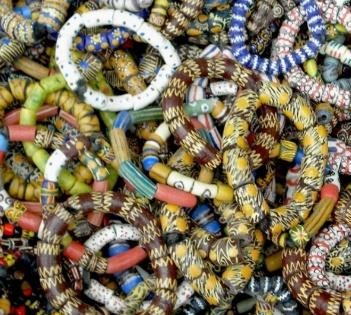 Activate the previous knowledgeof the learners by making them answer questions on the previous lesson.Engage learners to play games and sing songs to begin the lessonEngage learners to make asimple beadwork using materials in the local community.Learners gather materials and tools available in their community.Demonstrate and guide learners to make a simple beadwork.Allow learners to practice in groups following the steps providedLearners to discuss and compare their artworks to the artworks studied.Use questions to reviewtheir understanding of the lessonAsk learners to summarize what they have learntShow learners a video orpictures of the dance you want to teach.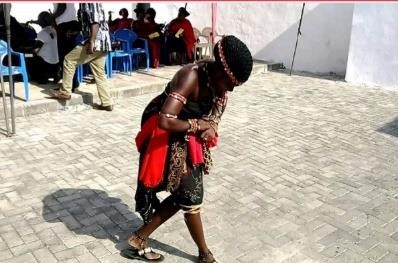 Show learners a video orpictures of the dance you want to teach.In our last performing artslesson, we learnt how to create our own dance moves.Guide learners to pick a piece of music for the dance.e.g. Adowa danceGuide learners to determine the style and plan for the dance.Show learners a video or pictures of the dance.Demonstrate the dance moves to learners as they observe.Have learners practice the moves in a formation danceUse questions to reviewtheir understanding of the lessonAsk learners to summarize what they have learntWeek EndingWeek EndingClassClassFourFourFourSubjectSubjectGHANAIAN LANGUAGEGHANAIAN LANGUAGEGHANAIAN LANGUAGEReferenceReferenceGhanaian Language curriculum Page 30Ghanaian Language curriculum Page 30Ghanaian Language curriculum Page 30Learning Indicator(s)Learning Indicator(s)B4.5.7.1.1-3B4.5.7.1.1-3B4.5.7.1.1-3Performance IndicatorPerformance IndicatorLearners can fill in missing words from a short passage.Learners can fill in missing words from a short passage.Learners can fill in missing words from a short passage.StrandStrandWriting Convention And Grammar UsageWriting Convention And Grammar UsageWriting Convention And Grammar UsageSub strandSub strandIntegrating Grammar In Written Language (Spelling)Integrating Grammar In Written Language (Spelling)Integrating Grammar In Written Language (Spelling)Teaching/ Learning ResourcesTeaching/ Learning ResourcesWord cards, sentence cards, letter cards, handwriting on a manila cardWord cards, sentence cards, letter cards, handwriting on a manila cardWord cards, sentence cards, letter cards, handwriting on a manila cardCore Competencies: Creativity and innovation, Communication and collaboration, Critical thinkingCore Competencies: Creativity and innovation, Communication and collaboration, Critical thinkingCore Competencies: Creativity and innovation, Communication and collaboration, Critical thinkingCore Competencies: Creativity and innovation, Communication and collaboration, Critical thinkingCore Competencies: Creativity and innovation, Communication and collaboration, Critical thinkingDAYSPHASE 1: STARTER 10 MINS(Preparing The Brain For Learning)PHASE 1: STARTER 10 MINS(Preparing The Brain For Learning)PHASE 2: MAIN 40MINS(New Learning Including Assessment)PHASE 3: REFLECTION10MINS(Learner And Teacher)Engage learners to sing songsand recite rhymesEngage learners to sing songsand recite rhymesIntroduce learners to vocabulary words ina passage.Ask learners questions toreview their understandingof the lessson.Ding dong bell. Pussy's at the well. Who took her there? Little Johnny Hare.Who’ll bring her in?  Little Tommy Thin. What a jolly boy was thatTo get some milk for pussy cat,Who ne'er did any harm? But played with the mice in his father's barnDing dong bell. Pussy's at the well. Who took her there? Little Johnny Hare.Who’ll bring her in?  Little Tommy Thin. What a jolly boy was thatTo get some milk for pussy cat,Who ne'er did any harm? But played with the mice in his father's barnHelp learners to write seven and eightletter words correctly.Write some words on the board and lead learners to mention the words.Let learners mention and spell the words as a group. Call learners to mention the words individually.Introduce learners to words that have missing letters. Let students to fill in missing letters from words.Give learners task to do whiles you go round to guide those who need help.Have learners play games andrecite familiar rhymes to beginthe lessonHave learners play games andrecite familiar rhymes to beginthe lessonLet learners narrate a short story theyhave heard before.Ask learners to summarizewhat they have learnt.Using questions and answers, review their understanding of the previous lessonUsing questions and answers, review their understanding of the previous lessonShare the class Readers or Reading booksto the learners and lead them to read a passage.Write the first paragraph of the passage on the board taking out some words.Let learners say 5 wordsthey remember from the lesson.Let learners fill in missing the words from short passage.Engage learners to sing songsand recite rhymesEngage learners to sing songsand recite rhymesWrite some words on the board and leadlearners to pronounce the words.Ask learners to summarizewhat they have learnt.Row, Row, Row Your Boat"Row, row, row your boat, Gently down the stream. Merrily, merrily, merrily, merrily,Life is but a dream.Engage learners to sing songs and recite rhymesRow, Row, Row Your Boat"Row, row, row your boat, Gently down the stream. Merrily, merrily, merrily, merrily,Life is but a dream.Engage learners to sing songs and recite rhymesLet learners pronounce the words individually.Introduce learners to a short passage and lead learners to read the passage.Dictate the first four sentences of the passage to learners to write.Let learners exchange their works and discuss their works with them.Let learners say 5 words they remember from the lesson.Week EndingWeek EndingClassClassFourFourFourSubjectSubjectPHYSICAL EDUCATIONPHYSICAL EDUCATIONPHYSICAL EDUCATIONReferenceReferencePE curriculum Page 55PE curriculum Page 55PE curriculum Page 55Learning Indicator(s)Learning Indicator(s)B4.5.4.5.4:B4.5.4.5.4:B4.5.4.5.4:Performance IndicatorPerformance IndicatorDistinguish between acts of physical courage and physically recklessacts and explain the key characteristics of each.Distinguish between acts of physical courage and physically recklessacts and explain the key characteristics of each.Distinguish between acts of physical courage and physically recklessacts and explain the key characteristics of each.StrandStrandPhysical Fitness Concepts, Principles And StrategiesPhysical Fitness Concepts, Principles And StrategiesPhysical Fitness Concepts, Principles And StrategiesSub strandSub strandSubstanceSubstanceSubstanceTeaching/ Learning ResourcesTeaching/ Learning ResourcesPictures and VideosPictures and VideosPictures and VideosCore Competencies: Creativity and innovation, Communication and collaboration, Critical thinkingCore Competencies: Creativity and innovation, Communication and collaboration, Critical thinkingCore Competencies: Creativity and innovation, Communication and collaboration, Critical thinkingCore Competencies: Creativity and innovation, Communication and collaboration, Critical thinkingCore Competencies: Creativity and innovation, Communication and collaboration, Critical thinkingDAYSPHASE 1: STARTER 10 MINS(Preparing The Brain For Learning)PHASE 1: STARTER 10 MINS(Preparing The Brain For Learning)PHASE 2: MAIN 40MINS(New Learning Including Assessment)PHASE 3: REFLECTION10MINS(Learner And Teacher)Have learners play games andrecite familiar rhymes to begin the lessonUsing questions and answers, review their understanding of the previous lessonHave learners play games andrecite familiar rhymes to begin the lessonUsing questions and answers, review their understanding of the previous lessonLearners identify the differencebetween physical courage as taking action but care and physically reckless as taking action without care.The former has the key characteristics of observing the rules of the game or sports.Example: a child getting up after falling off a bike.A player going in for a tackle. Running into burning buildings as a firefighter.Ask learners questions toreview their understanding of the lessson.Give learners task to do whiles you go round to guide those who need help.Week EndingWeek EndingClassClassFourFourFourFourFourFourFourSubjectSubjectENGLISH LANGUAGEENGLISH LANGUAGEENGLISH LANGUAGEENGLISH LANGUAGEENGLISH LANGUAGEENGLISH LANGUAGEENGLISH LANGUAGEReferenceReferenceEnglish Language curriculum PageEnglish Language curriculum PageEnglish Language curriculum PageEnglish Language curriculum PageEnglish Language curriculum PageEnglish Language curriculum PageEnglish Language curriculum PageLearning Indicator(s)Learning Indicator(s)B4.1.10.3.4-5.B4.6.1.1.1B4.1.10.3.4-5.B4.6.1.1.1B4.2.9.1.2.B4.3.9.1.1.B4.4.15.1.1. B4.4.15.1.1.B4.4.15.1.1. B4.4.15.1.1.B4.5.10.1.1.Performance IndicatorPerformance IndicatorLearners can support ideas and points with visual resources to convey meaningappropriate to purpose and contextLearners can use recognition strategies to confirm understanding of level- appropriate textsLearners can use modals to express a variety of meanings:Learners can write to friends about personal experiences using appropriate letter formatsLearners can use invented spelling to increase fluency and free writingLearners can read a variety of age-and level appropriate books and present a-two-paragraph summary of each book readLearners can support ideas and points with visual resources to convey meaningappropriate to purpose and contextLearners can use recognition strategies to confirm understanding of level- appropriate textsLearners can use modals to express a variety of meanings:Learners can write to friends about personal experiences using appropriate letter formatsLearners can use invented spelling to increase fluency and free writingLearners can read a variety of age-and level appropriate books and present a-two-paragraph summary of each book readLearners can support ideas and points with visual resources to convey meaningappropriate to purpose and contextLearners can use recognition strategies to confirm understanding of level- appropriate textsLearners can use modals to express a variety of meanings:Learners can write to friends about personal experiences using appropriate letter formatsLearners can use invented spelling to increase fluency and free writingLearners can read a variety of age-and level appropriate books and present a-two-paragraph summary of each book readLearners can support ideas and points with visual resources to convey meaningappropriate to purpose and contextLearners can use recognition strategies to confirm understanding of level- appropriate textsLearners can use modals to express a variety of meanings:Learners can write to friends about personal experiences using appropriate letter formatsLearners can use invented spelling to increase fluency and free writingLearners can read a variety of age-and level appropriate books and present a-two-paragraph summary of each book readLearners can support ideas and points with visual resources to convey meaningappropriate to purpose and contextLearners can use recognition strategies to confirm understanding of level- appropriate textsLearners can use modals to express a variety of meanings:Learners can write to friends about personal experiences using appropriate letter formatsLearners can use invented spelling to increase fluency and free writingLearners can read a variety of age-and level appropriate books and present a-two-paragraph summary of each book readLearners can support ideas and points with visual resources to convey meaningappropriate to purpose and contextLearners can use recognition strategies to confirm understanding of level- appropriate textsLearners can use modals to express a variety of meanings:Learners can write to friends about personal experiences using appropriate letter formatsLearners can use invented spelling to increase fluency and free writingLearners can read a variety of age-and level appropriate books and present a-two-paragraph summary of each book readLearners can support ideas and points with visual resources to convey meaningappropriate to purpose and contextLearners can use recognition strategies to confirm understanding of level- appropriate textsLearners can use modals to express a variety of meanings:Learners can write to friends about personal experiences using appropriate letter formatsLearners can use invented spelling to increase fluency and free writingLearners can read a variety of age-and level appropriate books and present a-two-paragraph summary of each book readTeaching/ Learning ResourcesTeaching/ Learning ResourcesWord cards, sentence cards, letter cards and a class libraryWord cards, sentence cards, letter cards and a class libraryWord cards, sentence cards, letter cards and a class libraryWord cards, sentence cards, letter cards and a class libraryWord cards, sentence cards, letter cards and a class libraryWord cards, sentence cards, letter cards and a class libraryWord cards, sentence cards, letter cards and a class libraryCore Competencies: Reading and Writing Skills Personal Development and Leadership and CollaborationCore Competencies: Reading and Writing Skills Personal Development and Leadership and CollaborationCore Competencies: Reading and Writing Skills Personal Development and Leadership and CollaborationCore Competencies: Reading and Writing Skills Personal Development and Leadership and CollaborationCore Competencies: Reading and Writing Skills Personal Development and Leadership and CollaborationCore Competencies: Reading and Writing Skills Personal Development and Leadership and CollaborationCore Competencies: Reading and Writing Skills Personal Development and Leadership and CollaborationCore Competencies: Reading and Writing Skills Personal Development and Leadership and CollaborationCore Competencies: Reading and Writing Skills Personal Development and Leadership and CollaborationDAYSPHASE 1: STARTER 10 MINS(Preparing The Brain For Learning)PHASE 1: STARTER 10 MINS(Preparing The Brain For Learning)PHASE 2: MAIN 40MINS(New Learning Including Assessment)PHASE 2: MAIN 40MINS(New Learning Including Assessment)PHASE 2: MAIN 40MINS(New Learning Including Assessment)PHASE 2: MAIN 40MINS(New Learning Including Assessment)PHASE 3: REFLECTION10MINS(Learner And Teacher)PHASE 3: REFLECTION10MINS(Learner And Teacher)MondayLearners to sing songs and recitefamiliar rhymesONCE I CAUGHT A FISH ALIVEOne, two, three, four, five Once I caught a fish alive Six, seven, eight, nine, ten Then I let it go againWhy did you let it go? Because it bit my finger so Which finger did it bite? This little finger on my rightLearners to sing songs and recitefamiliar rhymesONCE I CAUGHT A FISH ALIVEOne, two, three, four, five Once I caught a fish alive Six, seven, eight, nine, ten Then I let it go againWhy did you let it go? Because it bit my finger so Which finger did it bite? This little finger on my rightA.ORAL LANGUAGE(Presentation)Have groups of learners draw pictures to support their ideas or points of view on given topics.Use effective introductions and conclusions.Put learners into convenient groups.Guide them to select topics of interest, plan and present speeches to the class.Guide them to introduce and conclude their speeches appropriately.A.ORAL LANGUAGE(Presentation)Have groups of learners draw pictures to support their ideas or points of view on given topics.Use effective introductions and conclusions.Put learners into convenient groups.Guide them to select topics of interest, plan and present speeches to the class.Guide them to introduce and conclude their speeches appropriately.A.ORAL LANGUAGE(Presentation)Have groups of learners draw pictures to support their ideas or points of view on given topics.Use effective introductions and conclusions.Put learners into convenient groups.Guide them to select topics of interest, plan and present speeches to the class.Guide them to introduce and conclude their speeches appropriately.A.ORAL LANGUAGE(Presentation)Have groups of learners draw pictures to support their ideas or points of view on given topics.Use effective introductions and conclusions.Put learners into convenient groups.Guide them to select topics of interest, plan and present speeches to the class.Guide them to introduce and conclude their speeches appropriately.Give learners task to completewhile you go round the class to support those who might need extra help.Have learners to read and spell some of the keywords in the lessonGive learners task to completewhile you go round the class to support those who might need extra help.Have learners to read and spell some of the keywords in the lessonTuesdayPlay games and recite rhymesthat learners are familiar with to begin the lesson.Ask learners questions to review their understanding in the previous lesson.Play games and recite rhymesthat learners are familiar with to begin the lesson.Ask learners questions to review their understanding in the previous lesson.B.READING(Fluency)As learners read the grade-level texts, attention should be given to the words, sentences and paragraphs.Use re-reading, vocabulary and right intonation to self-correct them.Have learners to answer questions based on the text read.B.READING(Fluency)As learners read the grade-level texts, attention should be given to the words, sentences and paragraphs.Use re-reading, vocabulary and right intonation to self-correct them.Have learners to answer questions based on the text read.B.READING(Fluency)As learners read the grade-level texts, attention should be given to the words, sentences and paragraphs.Use re-reading, vocabulary and right intonation to self-correct them.Have learners to answer questions based on the text read.B.READING(Fluency)As learners read the grade-level texts, attention should be given to the words, sentences and paragraphs.Use re-reading, vocabulary and right intonation to self-correct them.Have learners to answer questions based on the text read.Give learners task to completewhile you go round the class to support those who might need extra help.Have learners to read and spell some of the keywords in the lessonGive learners task to completewhile you go round the class to support those who might need extra help.Have learners to read and spell some of the keywords in the lessonWednesdayLearners to sing songs and recitefamiliar rhymesPUSSY CAT, PUSSY CAT.Learners to sing songs and recitefamiliar rhymesPUSSY CAT, PUSSY CAT.C.GRAMMAR(Modals)Auxiliary verbs are used before infinitives to add a different meaning. Examples are; can,C.GRAMMAR(Modals)Auxiliary verbs are used before infinitives to add a different meaning. Examples are; can,C.GRAMMAR(Modals)Auxiliary verbs are used before infinitives to add a different meaning. Examples are; can,C.GRAMMAR(Modals)Auxiliary verbs are used before infinitives to add a different meaning. Examples are; can,Provide sentences and letlearners identify the modals used.i. Please may I see your ticket?Provide sentences and letlearners identify the modals used.i. Please may I see your ticket?Pussy cat, pussy cat, where haveyou been?I’ve been down to London to visit the QueenPussy cat, pussy cat, what did you do there?I frightened a little mouse, under her chair.could, would, should, ought to, will, shall,may, might and mustmay and might (might is past tense of may) Use may and might to talk about things that are possible or likely.e.g. May I borrow your pen We might go to the party laterIllicit the modals in speech and let learners practice as well.With examples, assist learners to use the modals in sentences to convey specific meaningsJohn may leave now, but Sally may not.May Kenny come with us to the movies?Take an umbrella. It might rain.I may not have time to go swimming tonight.We might go to the party later.ThursdayPlay games and recite rhymesthat learners are familiar with to begin the lesson.Ask learners questions to review their understanding in the previous lesson.D.WRITING(Letter Writing)Present samples of friendly letters to learners.Let learners read samples in groups and identify important features of friendly letters.Discuss these features with learners.Each group writes a friendly letter (about their personal experiences) showing the important features.Give learners task tocomplete while you go round the class to support those who might need extra help.Have learners to read and spell some of the keywords in the lessonFridayEngage learners to sing songsand recite rhymesTooting tutorsA tutor who tooted a flute Tried to tutor two tooters to tootSaid the two to their tutor, Is it harder to toot orTo tutor two tooters to toot?Engage learners in the “popcorn reading” gameThe rules are simple: One student starts reading aloud and then calls out "popcorn" when they finish. This prompts the next student to pick up where the previous one left off.E.WRITING CONVENTIONS &GRAMMAR USAGE(Spelling)Let learners spell given words with invented spellings.Each group tries to write the correct spelling. The group to get the highest number of words spelt correctly is regarded as the Spelling Champion for the work.Give learners the meanings of words to identify and spell the words.F.EXTENSIVE READINGGuide learners to choose and read independently books of their choice during the library period.Learners think-pair-share their stories with peers.Ask each learner to write a-two- paragraph summary of the book read.Give learners task tocomplete while you go round the class to support those who might need extra help.Have learners to read and spell some of the keywords in the lessonHave learners present a-two- paragraph summary of the book readInvite individuals to present their work to the class for feedbackWeek EndingWeek EndingClassClassFourFourFourSubjectSubjectMATHEMATICSMATHEMATICSMATHEMATICSReferenceReferenceMathematics curriculum PageMathematics curriculum PageMathematics curriculum PageLearning Indicator(s)Learning Indicator(s)B4.4.1.1.1- 4B4.4.1.1.1- 4B4.4.1.1.1- 4Performance IndicatorPerformance IndicatorLearners read and interpret graphsLearners read and interpret graphsLearners read and interpret graphsStrandStrandDataDataDataSub strandSub strandData Collection And OrganizationData Collection And OrganizationData Collection And OrganizationTeaching/ Learning ResourcesTeaching/ Learning ResourcesClass registers, school based assessmentClass registers, school based assessmentClass registers, school based assessmentCore Competencies: Problem Solving skills; Critical Thinking; Justification of Ideas; Collaborative Learning; PersonalDevelopment and Leadership Attention to PrecisionCore Competencies: Problem Solving skills; Critical Thinking; Justification of Ideas; Collaborative Learning; PersonalDevelopment and Leadership Attention to PrecisionCore Competencies: Problem Solving skills; Critical Thinking; Justification of Ideas; Collaborative Learning; PersonalDevelopment and Leadership Attention to PrecisionCore Competencies: Problem Solving skills; Critical Thinking; Justification of Ideas; Collaborative Learning; PersonalDevelopment and Leadership Attention to PrecisionCore Competencies: Problem Solving skills; Critical Thinking; Justification of Ideas; Collaborative Learning; PersonalDevelopment and Leadership Attention to PrecisionDAYSPHASE 1: STARTER 10MINS(Preparing The Brain For Learning)PHASE 1: STARTER 10MINS(Preparing The Brain For Learning)PHASE 2: MAIN 40MINS(New Learning Including Assessment)PHASE 3: REFLECTION10MINS(Learner And Teacher)MondayCan you work out whatnumber will be at the top of the pyramid?Can you work out whatnumber will be at the top of the pyramid?Give learners graphs that use one-to-onecorrespondence in displaying data.For example, the graph below shows the favorite fruits of children in a P4 class.Each colored box in the graph represents a pupil.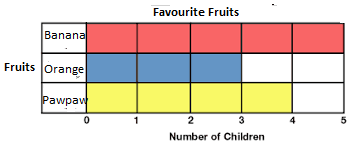 Ask the following questions for children to read and interpret graphsHow many pupils said they like pawpaw?What is the most favorite food of the class?How many pupils are in the class? Etc.Give learners task tocomplete whiles you go round to guide those who don’t understand.Give remedial learning to those who special help.TuesdayCan you make a pyramidwith 100 at the top?Can you make a pyramidwith 100 at the top?Display a table for of illnesses P4 pupilshave had in school last academic year. Discuss with pupils how many objects/cut- outs will be required to display or construct a graph of the illnesses in the table if represents 2 pupils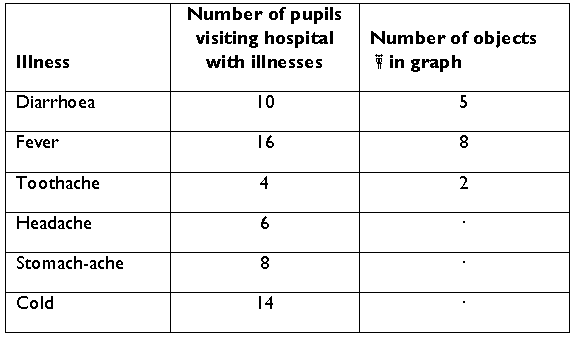 Give learners task tocomplete whiles you go round to guide those who don’t understand.Give remedial learning to those who special help.WednesdayCan you put the digits 1 to 9in a square so that every row, column and diagonal add to 15?Can you put the digits 1 to 9in a square so that every row, column and diagonal add to 15?Put a chart with labelled axes on theboard; place several cut-outs card of the object.“ ”on the table.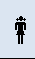 Ask pupils to go in turns to construct the graph of the illnesses in the chart by pasting the right number of cut-outs in theGive learners task tocomplete whiles you go round to guide those who don’t understand.Give remedial learning to those who special help.columns above each illness as in the figurebelow.ThursdayCan you put the numbers 1to 7 in each circle so that the total of every line is 12?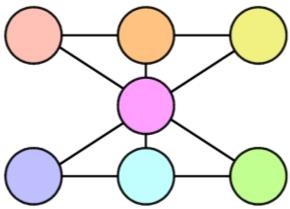 Give learners several graphs that haveused one-to-one correspondence in displaying the same data. For instance, the graph below shows the animals at Mr.Wilmot’s farm. Ask children to explain how they are the same and differentGive learners task tocomplete whiles you go round to guide those who don’t understand.Give remedial learning to those who special help.FridayCan you put the digits 1 to11 in the circles do that every line has the same total?Give learners several graphs that haveused many-to-one correspondence in displaying the same data. E.g. The graphs below show the number of pupils in a KG to P3 in a school and the time five pupils can take to hold their breath. Ask questions for children to read and interpret graphs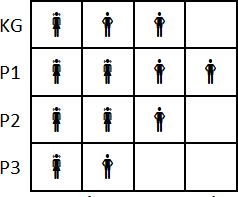 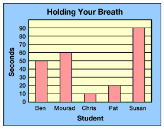 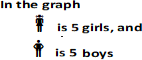 How many pupils are in KG and P1?How many pupils more pupils are in P1 than P3?How long did Ben hold his breath? Who can hold her breath longest? Etc.Give learners task tocomplete whiles you go round to guide those who don’t understand.Give remedial learning to those who special help.Week EndingWeek EndingClassClassFourFourFourFourFourSubjectSubjectSCIENCESCIENCESCIENCESCIENCESCIENCEReferenceReferenceScienceSciencecurriculumPage 15Learning Indicator(s)Learning Indicator(s)B4.5.4.1.1B4.5.4.1.1B4.5.4.1.1B4.5.4.1.1B4.5.4.1.1Performance IndicatorPerformance IndicatorExplain that burning is one of the causes of climate changeExplain that burning is one of the causes of climate changeExplain that burning is one of the causes of climate changeExplain that burning is one of the causes of climate changeExplain that burning is one of the causes of climate changeStrandStrandHumans And The EnvironmentHumans And The EnvironmentHumans And The EnvironmentHumans And The EnvironmentHumans And The EnvironmentSub strandSub strandClimate ChangeClimate ChangeClimate ChangeClimate ChangeClimate ChangeTeaching/ Learning ResourcesTeaching/ Learning ResourcesPictures and videos or charts showing burning of fossil fuel and changingweather patternPictures and videos or charts showing burning of fossil fuel and changingweather patternPictures and videos or charts showing burning of fossil fuel and changingweather patternPictures and videos or charts showing burning of fossil fuel and changingweather patternPictures and videos or charts showing burning of fossil fuel and changingweather patternCore Competencies: Problem Solving skills; Critical Thinking; Justification of Ideas; Collaborative Learning; PersonalDevelopment and Leadership Attention to PrecisionCore Competencies: Problem Solving skills; Critical Thinking; Justification of Ideas; Collaborative Learning; PersonalDevelopment and Leadership Attention to PrecisionCore Competencies: Problem Solving skills; Critical Thinking; Justification of Ideas; Collaborative Learning; PersonalDevelopment and Leadership Attention to PrecisionCore Competencies: Problem Solving skills; Critical Thinking; Justification of Ideas; Collaborative Learning; PersonalDevelopment and Leadership Attention to PrecisionCore Competencies: Problem Solving skills; Critical Thinking; Justification of Ideas; Collaborative Learning; PersonalDevelopment and Leadership Attention to PrecisionCore Competencies: Problem Solving skills; Critical Thinking; Justification of Ideas; Collaborative Learning; PersonalDevelopment and Leadership Attention to PrecisionCore Competencies: Problem Solving skills; Critical Thinking; Justification of Ideas; Collaborative Learning; PersonalDevelopment and Leadership Attention to PrecisionDAYSPHASE 1: STARTER 10 MINS(Preparing The Brain For Learning)PHASE 1: STARTER 10 MINS(Preparing The Brain For Learning)PHASE 2: MAIN 40MINS(New Learning Including Assessment)PHASE 2: MAIN 40MINS(New Learning Including Assessment)PHASE 2: MAIN 40MINS(New Learning Including Assessment)PHASE 3: REFLECTION10MINS(Learner And Teacher)Teacher writes and letsstudents see the answer on the board, perhaps a picture of object on the board.The students must come up with questions in which the answer could be the object on the board.Teacher writes and letsstudents see the answer on the board, perhaps a picture of object on the board.The students must come up with questions in which the answer could be the object on the board.Learners watch pictures andvideos or charts showing burning of fossil fuel and changing weather pattern.Narrate to learners a story of a bush fire and the effect it has on humans, plants, animals and property.Learners, in groups discuss what happens when burning occurs.Learners watch pictures andvideos or charts showing burning of fossil fuel and changing weather pattern.Narrate to learners a story of a bush fire and the effect it has on humans, plants, animals and property.Learners, in groups discuss what happens when burning occurs.Learners watch pictures andvideos or charts showing burning of fossil fuel and changing weather pattern.Narrate to learners a story of a bush fire and the effect it has on humans, plants, animals and property.Learners, in groups discuss what happens when burning occurs.Ask learners questions toreview their understanding of the lesson.Have learners write 3 facts of the lesson on a sheet of paper and it in their pockets and learn it on their way home.Teacher introduces the lessonto learners. Students are to list all the words they associate with the topic to be treated.Ask them to put words together to form a definition.Teacher introduces the lessonto learners. Students are to list all the words they associate with the topic to be treated.Ask them to put words together to form a definition.Learners present their ideas, i.e.burning brings out smoke, makes air dirty or unclean, etc.Brainstorm with learners on what will happen if there is continuous burning of vegetation and waste.Evaluate learners by asking them to design posters on the effect of burning on climate change.Learners present their ideas, i.e.burning brings out smoke, makes air dirty or unclean, etc.Brainstorm with learners on what will happen if there is continuous burning of vegetation and waste.Evaluate learners by asking them to design posters on the effect of burning on climate change.Learners present their ideas, i.e.burning brings out smoke, makes air dirty or unclean, etc.Brainstorm with learners on what will happen if there is continuous burning of vegetation and waste.Evaluate learners by asking them to design posters on the effect of burning on climate change.Ask learners questions toreview their understanding of the lesson.Have learners write 3 facts of the lesson on a sheet of paper and it in their pockets and learn it on their way home.Week EndingWeek EndingClassClassFourFourFourSubjectSubjectOUR WORLD OUR PEOPLEOUR WORLD OUR PEOPLEOUR WORLD OUR PEOPLEReferenceReferenceOWOP curriculum Page 21OWOP curriculum Page 21OWOP curriculum Page 21Learning Indicator(s)Learning Indicator(s)B4.5.1.1.1B4.5.1.1.1B4.5.1.1.1Performance IndicatorPerformance IndicatorDescribe cultural exchanges between Ghana and her neighborsDescribe cultural exchanges between Ghana and her neighborsDescribe cultural exchanges between Ghana and her neighborsStrandStrandMy Global CommunityMy Global CommunityMy Global CommunitySub strandSub strandOur Neighboring CountriesOur Neighboring CountriesOur Neighboring CountriesTeaching/ Learning ResourcesTeaching/ Learning ResourcesPictures, Charts, Video ClipsPictures, Charts, Video ClipsPictures, Charts, Video ClipsCore Competencies: Communication and Collaboration Critical Thinking and Problem Solving Cultural Identity andGlobal CitizenshipCore Competencies: Communication and Collaboration Critical Thinking and Problem Solving Cultural Identity andGlobal CitizenshipCore Competencies: Communication and Collaboration Critical Thinking and Problem Solving Cultural Identity andGlobal CitizenshipCore Competencies: Communication and Collaboration Critical Thinking and Problem Solving Cultural Identity andGlobal CitizenshipCore Competencies: Communication and Collaboration Critical Thinking and Problem Solving Cultural Identity andGlobal CitizenshipDAYSPHASE 1: STARTER 10 MINS(Preparing The Brain For Learning)PHASE 1: STARTER 10 MINS(Preparing The Brain For Learning)PHASE 2: MAIN 40MINS(New Learning Including Assessment)PHASE 3: REFLECTION10MINS(Learner And Teacher)Teacher writes and letsstudents see the answer on the board, perhaps a picture of object on the board.The students must come up with questions in which the answer could be the object on the board.Teacher writes and letsstudents see the answer on the board, perhaps a picture of object on the board.The students must come up with questions in which the answer could be the object on the board.Learners mention commoncultural practices between Ghana and her neighbors.e.g. language, food, farmingLearners in groups describe common festivals and other cultural activities between Ghana and her neighborse.g. Christmas, Eid-ul- Adha Food: gari, cassava, yam Dressing: kaba and slit, smockAsk learners questions toreview their understanding of the lesson.Have learners write 3 facts of the lesson on a sheet of paper and it in their pockets and learn it on their way home.Teacher introduces the lessonto learners. Students are to list all the words they associate with the topic to be treated.Ask them to put words together to form a definition.Teacher introduces the lessonto learners. Students are to list all the words they associate with the topic to be treated.Ask them to put words together to form a definition.Learners mention commoncultural practices between Ghana and her neighbors.e.g. language, food, farmingLearners in groups describe common festivals and other cultural activities between Ghana and her neighborse.g. Christmas, Eid-ul- Adha Food: gari, cassava, yam Dressing: kaba and slit, smockAsk learners questions toreview their understanding of the lesson.Have learners write 3 facts of the lesson on a sheet of paper and it in their pockets and learn it on their way home.Week EndingWeek EndingClassClassFourFourFourSubjectSubjectRELIGIOUS & MORAL EDUCATIONRELIGIOUS & MORAL EDUCATIONRELIGIOUS & MORAL EDUCATIONReferenceReferenceRME curriculum Page 32RME curriculum Page 32RME curriculum Page 32Learning Indicator(s)Learning Indicator(s)B4.5.2.1.1:B4.5.2.1.1:B4.5.2.1.1:Performance IndicatorPerformance IndicatorDiscuss the importance of being a committed member of the family.Discuss the importance of being a committed member of the family.Discuss the importance of being a committed member of the family.StrandStrandThe Family, Authority and ObedienceThe Family, Authority and ObedienceThe Family, Authority and ObedienceSub strandSub strandRoles Relationship in the Family and Character FormationRoles Relationship in the Family and Character FormationRoles Relationship in the Family and Character FormationTeaching/ Learning ResourcesTeaching/ Learning ResourcesWall charts, wall words, posters, video clip, etc.Wall charts, wall words, posters, video clip, etc.Wall charts, wall words, posters, video clip, etc.Core Competencies: Cultural Identity, Sharing Reconciliation, Togetherness, Unity Communication and Collaboration,Critical Thinking Creativity and Innovation Digital LiteracyCore Competencies: Cultural Identity, Sharing Reconciliation, Togetherness, Unity Communication and Collaboration,Critical Thinking Creativity and Innovation Digital LiteracyCore Competencies: Cultural Identity, Sharing Reconciliation, Togetherness, Unity Communication and Collaboration,Critical Thinking Creativity and Innovation Digital LiteracyCore Competencies: Cultural Identity, Sharing Reconciliation, Togetherness, Unity Communication and Collaboration,Critical Thinking Creativity and Innovation Digital LiteracyCore Competencies: Cultural Identity, Sharing Reconciliation, Togetherness, Unity Communication and Collaboration,Critical Thinking Creativity and Innovation Digital LiteracyDAYSPHASE 1: STARTER 10 MINS(Preparing The Brain For Learning)PHASE 1: STARTER 10 MINS(Preparing The Brain For Learning)PHASE 2: MAIN 40MINS(New Learning Including Assessment)PHASE 3: REFLECTION10MINS(Learner And Teacher)Display an image on the board(relating to the topic) but cover it up.Every time a student a student answers a question then show a little bit of the image.The first person to guess the correct image wins.Display an image on the board(relating to the topic) but cover it up.Every time a student a student answers a question then show a little bit of the image.The first person to guess the correct image wins.Assist learners to explain who acommitted person is.Let learners mention behaviors that show that a person is committed.Ask learners to describe a committed family member. A person who:takes part in family activities,is obedient to elders of the family,respects other family members,accepts responsibility (performing assigned duties),takes initiatives, - helps needy relatives, etc.Ask learners questions toreview their understanding of the lesson.Have learners write 3 facts of the lesson on a sheet of paper and it in their pockets and learn it on their way home.Week EndingWeek EndingClassClassFourFourFourSubjectSubjectHISTORYHISTORYHISTORYReferenceReferenceHistory curriculum Page 28History curriculum Page 28History curriculum Page 28Learning Indicator(s)Learning Indicator(s)B4.6.1.1.1.B4.6.1.1.1.B4.6.1.1.1.Performance IndicatorPerformance IndicatorLearners can explore the limitations on Ghana’s independence.Learners can explore the limitations on Ghana’s independence.Learners can explore the limitations on Ghana’s independence.StrandStrandIndependent GhanaIndependent GhanaIndependent GhanaSub strandSub strandThe RepublicsThe RepublicsThe RepublicsTeaching/ Learning ResourcesTeaching/ Learning ResourcesWall charts, word cards, posters, video clip, etc.Wall charts, word cards, posters, video clip, etc.Wall charts, word cards, posters, video clip, etc.Core Competencies: The use of evidence to appreciate the significance of historical locations help learnersto become critical thinkers and digital literatesCore Competencies: The use of evidence to appreciate the significance of historical locations help learnersto become critical thinkers and digital literatesCore Competencies: The use of evidence to appreciate the significance of historical locations help learnersto become critical thinkers and digital literatesCore Competencies: The use of evidence to appreciate the significance of historical locations help learnersto become critical thinkers and digital literatesCore Competencies: The use of evidence to appreciate the significance of historical locations help learnersto become critical thinkers and digital literatesDAYSPHASE 1: STARTER 10 MINS(Preparing The Brain For Learning)PHASE 1: STARTER 10 MINS(Preparing The Brain For Learning)PHASE 2: MAIN 40MINS(New Learning Including Assessment)PHASE 3: REFLECTION10MINS(Learner And Teacher)Put students into pairs andhand out a wad of sticky notes to each pair.They write a word or statement relating to the lesson and put it on their partners head. Partners are to guess what is written on the sticky papers.The learner who guess right winsPut students into pairs andhand out a wad of sticky notes to each pair.They write a word or statement relating to the lesson and put it on their partners head. Partners are to guess what is written on the sticky papers.The learner who guess right winsDiscuss with learners thelimitations on Ghana’s independence up to June 1960Before Ghana gained her independence in 1957, the British monarchy remained head of state, and Ghana shared its sovereign with the other commonwealth realm. The monarchs constitutional roles were mostly delegated to the governor- general of ghana..Use questions to reviewlearners understanding of the lesson.Ask learners to tell the class what they have learnt.Call learners to summarize the main points of the lessonLearners to use the internet identify the positions controlled by British officials up to June 1960.Engage learners to sing songsand play games to get them ready for lesson.Engage learners to sing songsand play games to get them ready for lesson.Discuss with learners thelimitations on Ghana’s independence up to June 1960Use questions to reviewlearners understanding of the lesson.Use questions and answers to review learners understanding in the previous lessonUse questions and answers to review learners understanding in the previous lessonA constitutional referendum was held in ghana on 27 April 1960. The main issue was a change in the country’s status from a constitutional monarchy with Elizabeth II as head of state, to a republic with a presidential system of government.Ask learners to tell the class what they have learnt.Call learners to summarize the main points of the lessonLearners to use the internet identify the positions controlled by British officials up to June 1960.Week EndingWeek EndingClassClassFourFourFourFourSubjectSubjectCREATIVE ARTSCREATIVE ARTSCREATIVE ARTSCREATIVE ARTSReferenceReferenceCreative Arts	curriculumCreative Arts	curriculumPageLearning Indicator(s)Learning Indicator(s)B4 2.3.4.	B4 2.3.5.B4 2.3.4.	B4 2.3.5.B4 2.3.4.	B4 2.3.5.B4 2.3.4.	B4 2.3.5.Performance IndicatorPerformance IndicatorLearners to plan a performance of compositions to share creativeexperiencesLearners to plan a performance of compositions to share creativeexperiencesLearners to plan a performance of compositions to share creativeexperiencesLearners to plan a performance of compositions to share creativeexperiencesStrandStrandVisual Arts & Performing ArtsVisual Arts & Performing ArtsVisual Arts & Performing ArtsVisual Arts & Performing ArtsSub strandSub strandDisplaying and SharingDisplaying and SharingDisplaying and SharingDisplaying and SharingTeaching/ Learning ResourcesTeaching/ Learning ResourcesPhotos, videos, art paper, colors and traditional art tools,Photos, videos, art paper, colors and traditional art tools,Photos, videos, art paper, colors and traditional art tools,Photos, videos, art paper, colors and traditional art tools,Core Competencies: Decision Making Creativity, Innovation Communication Collaboration Digital LiteracyCore Competencies: Decision Making Creativity, Innovation Communication Collaboration Digital LiteracyCore Competencies: Decision Making Creativity, Innovation Communication Collaboration Digital LiteracyCore Competencies: Decision Making Creativity, Innovation Communication Collaboration Digital LiteracyCore Competencies: Decision Making Creativity, Innovation Communication Collaboration Digital LiteracyCore Competencies: Decision Making Creativity, Innovation Communication Collaboration Digital LiteracyDAYSPHASE 1: STARTER 10 MINS(Preparing The Brain For Learning)PHASE 1: STARTER 10 MINS(Preparing The Brain For Learning)PHASE 2: MAIN 40MINS(New Learning Including Assessment)PHASE 2: MAIN 40MINS(New Learning Including Assessment)PHASE 3: REFLECTION10MINS(Learner And Teacher)Show pictures and videos ofthe artwork to exhibit.Engage learners to sing songs about work.Show pictures and videos ofthe artwork to exhibit.Engage learners to sing songs about work.Guide learners to plan anarrangement of own artworks to share, educate and inform the public on topical issues of the local community.Learners should select a theme for their art. E.g. stop child trafficking.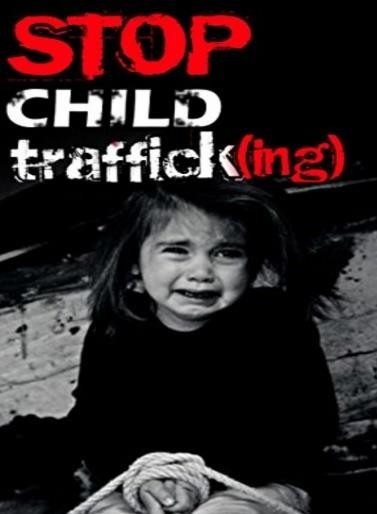 Guide learners to plan anarrangement of own artworks to share, educate and inform the public on topical issues of the local community.Learners should select a theme for their art. E.g. stop child trafficking.Teacher moves round theclass to monitor the progress of learners in their sketches.Encourage learners to come out with good sketches.Give out manual invitations cards to learners to be given to their parents.Learners should plan their art in a sketch form.Learners should plan their art in a sketch form.Show pictures and videos ofthe artwork to exhibit.Show pictures and videos ofthe artwork to exhibit.Organize a place for theexhibition.Organize a place for theexhibition.Appreciate and thankparents for their presence.Engage learners to sing songs about work.Engage learners to sing songs about work.Invite other teachers to witness the artwork. Set the stage for learners to display their artwork.Invite other teachers to witness the artwork. Set the stage for learners to display their artwork.Let learners organize themselves to clean up the place after the exhibition.Evaluate individual art and allow pupils to talk about them in the form of appraisal.Evaluate individual art and allow pupils to talk about them in the form of appraisal.Discuss the moral lessons in the song.Discuss the moral lessons in the song.Week EndingWeek EndingClassClassFourFourFourSubjectSubjectGHANAIAN LANGUAGEGHANAIAN LANGUAGEGHANAIAN LANGUAGEReferenceReferenceGhanaian Language curriculum Page 31Ghanaian Language curriculum Page 31Ghanaian Language curriculum Page 31Learning Indicator(s)Learning Indicator(s)B4.5.8.1.1.B4.5.8.1.1.B4.5.8.1.1.Performance IndicatorPerformance IndicatorLearners can identify and use simple conjunctionsLearners can identify and use simple conjunctionsLearners can identify and use simple conjunctionsStrandStrandWriting Convention And Grammar UsageWriting Convention And Grammar UsageWriting Convention And Grammar UsageSub strandSub strandIntegrating Grammar In Written Language (Use Of Conjunction)Integrating Grammar In Written Language (Use Of Conjunction)Integrating Grammar In Written Language (Use Of Conjunction)Teaching/ Learning ResourcesTeaching/ Learning ResourcesWord cards, sentence cards, letter cards, handwriting on a manila cardWord cards, sentence cards, letter cards, handwriting on a manila cardWord cards, sentence cards, letter cards, handwriting on a manila cardCore Competencies: Creativity and innovation, Communication and collaboration, Critical thinkingCore Competencies: Creativity and innovation, Communication and collaboration, Critical thinkingCore Competencies: Creativity and innovation, Communication and collaboration, Critical thinkingCore Competencies: Creativity and innovation, Communication and collaboration, Critical thinkingCore Competencies: Creativity and innovation, Communication and collaboration, Critical thinkingDAYSPHASE 1: STARTER 10 MINS(Preparing The Brain For Learning)PHASE 1: STARTER 10 MINS(Preparing The Brain For Learning)PHASE 2: MAIN 40MINS(New Learning Including Assessment)PHASE 3: REFLECTION10MINS(Learner And Teacher)Engage learners to sing songsand recite rhymesEngage learners to sing songsand recite rhymesIntroduce the conjunctions oneat a time in context.Ask learners questions toreview their understanding of the lessson.Hot Cross BunsHot cross buns! Hot cross buns!One ha' penny. Two ha' penny. Hot cross buns!If you have no daughters. Give them to your sonsOne ha' penny, Two ha' penny. Hot Cross Buns!Hot Cross BunsHot cross buns! Hot cross buns!One ha' penny. Two ha' penny. Hot cross buns!If you have no daughters. Give them to your sonsOne ha' penny, Two ha' penny. Hot Cross Buns!Elicit examples of sentenceswith conjunctions from learners.Put on cards simple sentences.e.g. i. Esi is tall. Ama is short.ii. Esi is tall but Ama is short.Use combination drill for learners to practice the use of conjunctions.e.g. i. Learner A: I bought a pen…Learner B: I bought a pen and a notebook.Learner C: I will eat fufu……Learner D: I will eat fufu or kenkey.Give learners task to do whiles you go round to guide those who need help.Have learners play games andrecite familiar rhymes to begin the lessonHave learners play games andrecite familiar rhymes to begin the lessonElicit examples of sentenceswith conjunctions from learners.Ask learners to summarizewhat they have learnt.Using questions and answers, review their understanding of the previous lessonUsing questions and answers, review their understanding of the previous lessonPut on cards simple sentences.e.g. i. Esi is tall. Ama is short.ii. Esi is tall but Ama is short.Use combination drill for learners to practice the use of conjunctions.e.g. i. Learner A: I bought a pen…Learner B: I bought a pen and a notebook.Learner C: I will eat fufu……Learner D: I will eat fufu or kenkey.Let learners say 5 wordsthey remember from the lesson.Week EndingWeek EndingClassClassFourFourFourSubjectSubjectPHYSICAL EDUCATIONPHYSICAL EDUCATIONPHYSICAL EDUCATIONReferenceReferencePE curriculum Page 54PE curriculum Page 54PE curriculum Page 54Learning Indicator(s)Learning Indicator(s)B4.5.3.5.3B4.5.3.5.3B4.5.3.5.3Performance IndicatorPerformance IndicatorDemonstrate respect for self, others, and equipment during physicalactivities.Demonstrate respect for self, others, and equipment during physicalactivities.Demonstrate respect for self, others, and equipment during physicalactivities.StrandStrandValues And Psycho-Social ConceptsValues And Psycho-Social ConceptsValues And Psycho-Social ConceptsSub strandSub strandGroup dynamicGroup dynamicGroup dynamicTeaching/ Learning ResourcesTeaching/ Learning ResourcesPictures and VideosPictures and VideosPictures and VideosCore Competencies: learners develop personal and social skills such as tolerance, empathy, teamwork, fair-play in cultural and religious diversityCore Competencies: learners develop personal and social skills such as tolerance, empathy, teamwork, fair-play in cultural and religious diversityCore Competencies: learners develop personal and social skills such as tolerance, empathy, teamwork, fair-play in cultural and religious diversityCore Competencies: learners develop personal and social skills such as tolerance, empathy, teamwork, fair-play in cultural and religious diversityCore Competencies: learners develop personal and social skills such as tolerance, empathy, teamwork, fair-play in cultural and religious diversityDAYSPHASE 1: STARTER 10 MINS(Preparing The Brain For Learning)PHASE 1: STARTER 10 MINS(Preparing The Brain For Learning)PHASE 2: MAIN 40MINS(New Learning Including Assessment)PHASE 3: REFLECTION10MINS(Learner And Teacher)Have learners play games andrecite familiar rhymes to begin the lessonUsing questions and answers, review their understanding of the previous lessonHave learners play games andrecite familiar rhymes to begin the lessonUsing questions and answers, review their understanding of the previous lessonLearners observe the rules forself-integrity.e.g. lead by example, communicate with honesty, be consistent, communicate with civility, etc.Learners respect peer and others when working together.e.g. cooperation, healthy competition, etc.Learners use equipment for what they were made for as well as respect their use with peers.Ask learners to summarizewhat they have learnt.Let learners say 5 words they remember from the lesson.Week EndingWeek EndingClassClassFourFourFourFourFourSubjectSubjectCOMPUTINGCOMPUTINGCOMPUTINGCOMPUTINGCOMPUTINGReferenceReferenceComputing curriculum PageComputing curriculum PageComputing curriculum PageComputing curriculum PageComputing curriculum PageLearning Indicator(s)Learning Indicator(s)B4.3.1.1.2.B4.3.1.1.2.B4.3.1.1.2.B4.3.1.1.2.B4.3.1.1.2.Performance IndicatorPerformance IndicatorIllustrate the use of the clip board, styles, fonts, paragraph and editing.Illustrate the use of the clip board, styles, fonts, paragraph and editing.Illustrate the use of the clip board, styles, fonts, paragraph and editing.Illustrate the use of the clip board, styles, fonts, paragraph and editing.Illustrate the use of the clip board, styles, fonts, paragraph and editing.StrandStrandWord ProcessingWord ProcessingWord ProcessingWord ProcessingWord ProcessingSub strandSub strandIntroduction To Word ProcessingIntroduction To Word ProcessingIntroduction To Word ProcessingIntroduction To Word ProcessingIntroduction To Word ProcessingTeaching/ Learning ResourcesTeaching/ Learning ResourcesImages of clipboard, styles, fonts, paragraph and editing in in the HomeTab of MS – Word.Images of clipboard, styles, fonts, paragraph and editing in in the HomeTab of MS – Word.Images of clipboard, styles, fonts, paragraph and editing in in the HomeTab of MS – Word.Images of clipboard, styles, fonts, paragraph and editing in in the HomeTab of MS – Word.Images of clipboard, styles, fonts, paragraph and editing in in the HomeTab of MS – Word.Core Competencies: Creativity and innovation. 2. Communication and collaboration. 3. Cultural identity and global citizenship. 4.Personal development and leadership. 5. Digital literacyCore Competencies: Creativity and innovation. 2. Communication and collaboration. 3. Cultural identity and global citizenship. 4.Personal development and leadership. 5. Digital literacyCore Competencies: Creativity and innovation. 2. Communication and collaboration. 3. Cultural identity and global citizenship. 4.Personal development and leadership. 5. Digital literacyCore Competencies: Creativity and innovation. 2. Communication and collaboration. 3. Cultural identity and global citizenship. 4.Personal development and leadership. 5. Digital literacyCore Competencies: Creativity and innovation. 2. Communication and collaboration. 3. Cultural identity and global citizenship. 4.Personal development and leadership. 5. Digital literacyCore Competencies: Creativity and innovation. 2. Communication and collaboration. 3. Cultural identity and global citizenship. 4.Personal development and leadership. 5. Digital literacyCore Competencies: Creativity and innovation. 2. Communication and collaboration. 3. Cultural identity and global citizenship. 4.Personal development and leadership. 5. Digital literacyDAYSPHASE 1: STARTER 10MINS(Preparing The Brain For Learning)PHASE 1: STARTER 10MINS(Preparing The Brain For Learning)PHASE 2: MAIN 40MINS(New Learning Including Assessment)PHASE 2: MAIN 40MINS(New Learning Including Assessment)PHASE 2: MAIN 40MINS(New Learning Including Assessment)PHASE 3:REFLECTION 10MINS(Learner And Teacher)Prepare a list of concepts,	Guide learners to use the clipboard,ideas or objects that relate	styles, fonts, paragraph and editing to the lesson you are	feature under the Home tab and let about to teach.	learners explore on a simple worddocument.Divide the class into four teams. The teacher presents the leaders from each group a concept.The leader then draw the concepts on the board, whilst his/her term guess what the object is.The team who guess correctly first wins.Prepare a list of concepts,	Guide learners to use the clipboard,ideas or objects that relate	styles, fonts, paragraph and editing to the lesson you are	feature under the Home tab and let about to teach.	learners explore on a simple worddocument.Divide the class into four teams. The teacher presents the leaders from each group a concept.The leader then draw the concepts on the board, whilst his/her term guess what the object is.The team who guess correctly first wins.Prepare a list of concepts,	Guide learners to use the clipboard,ideas or objects that relate	styles, fonts, paragraph and editing to the lesson you are	feature under the Home tab and let about to teach.	learners explore on a simple worddocument.Divide the class into four teams. The teacher presents the leaders from each group a concept.The leader then draw the concepts on the board, whilst his/her term guess what the object is.The team who guess correctly first wins.Prepare a list of concepts,	Guide learners to use the clipboard,ideas or objects that relate	styles, fonts, paragraph and editing to the lesson you are	feature under the Home tab and let about to teach.	learners explore on a simple worddocument.Divide the class into four teams. The teacher presents the leaders from each group a concept.The leader then draw the concepts on the board, whilst his/her term guess what the object is.The team who guess correctly first wins.Prepare a list of concepts,	Guide learners to use the clipboard,ideas or objects that relate	styles, fonts, paragraph and editing to the lesson you are	feature under the Home tab and let about to teach.	learners explore on a simple worddocument.Divide the class into four teams. The teacher presents the leaders from each group a concept.The leader then draw the concepts on the board, whilst his/her term guess what the object is.The team who guess correctly first wins.Ask learners questions toreview their understanding of the lessson.Give learners task to do whiles you go round to guide those who need help.Ask learners questions toreview their understanding of the lessson.Give learners task to do whiles you go round to guide those who need help.Week EndingWeek EndingClassClassFourFourFourFourFourFourFourSubjectSubjectENGLISH LANGUAGEENGLISH LANGUAGEENGLISH LANGUAGEENGLISH LANGUAGEENGLISH LANGUAGEENGLISH LANGUAGEENGLISH LANGUAGEReferenceReferenceEnglish Language curriculum PageEnglish Language curriculum PageEnglish Language curriculum PageEnglish Language curriculum PageEnglish Language curriculum PageEnglish Language curriculum PageEnglish Language curriculum PageLearning Indicator(s)Learning Indicator(s)B4.1.10.3.6-7.B4.6.1.1.1B4.1.10.3.6-7.B4.6.1.1.1B4.2.9.1.2.B4.3.9.1.1.B4.4.15.1.1. B4.4.15.1.1.B4.4.15.1.1. B4.4.15.1.1.B4.5.10.1.1.Performance IndicatorPerformance IndicatorLearners can elaborate on ideas using explanations and speak with confidenceLearners can summarize level-appropriate passages/texts orallyLearners can use prepositions to convey a variety of meanings:Learners can write to friends about personal experiences using appropriate letter formatsLearners can use invented spelling to increase fluency and free writingLearners can read a variety of age-and level appropriate books and present a-two-paragraph summary of each book readLearners can elaborate on ideas using explanations and speak with confidenceLearners can summarize level-appropriate passages/texts orallyLearners can use prepositions to convey a variety of meanings:Learners can write to friends about personal experiences using appropriate letter formatsLearners can use invented spelling to increase fluency and free writingLearners can read a variety of age-and level appropriate books and present a-two-paragraph summary of each book readLearners can elaborate on ideas using explanations and speak with confidenceLearners can summarize level-appropriate passages/texts orallyLearners can use prepositions to convey a variety of meanings:Learners can write to friends about personal experiences using appropriate letter formatsLearners can use invented spelling to increase fluency and free writingLearners can read a variety of age-and level appropriate books and present a-two-paragraph summary of each book readLearners can elaborate on ideas using explanations and speak with confidenceLearners can summarize level-appropriate passages/texts orallyLearners can use prepositions to convey a variety of meanings:Learners can write to friends about personal experiences using appropriate letter formatsLearners can use invented spelling to increase fluency and free writingLearners can read a variety of age-and level appropriate books and present a-two-paragraph summary of each book readLearners can elaborate on ideas using explanations and speak with confidenceLearners can summarize level-appropriate passages/texts orallyLearners can use prepositions to convey a variety of meanings:Learners can write to friends about personal experiences using appropriate letter formatsLearners can use invented spelling to increase fluency and free writingLearners can read a variety of age-and level appropriate books and present a-two-paragraph summary of each book readLearners can elaborate on ideas using explanations and speak with confidenceLearners can summarize level-appropriate passages/texts orallyLearners can use prepositions to convey a variety of meanings:Learners can write to friends about personal experiences using appropriate letter formatsLearners can use invented spelling to increase fluency and free writingLearners can read a variety of age-and level appropriate books and present a-two-paragraph summary of each book readLearners can elaborate on ideas using explanations and speak with confidenceLearners can summarize level-appropriate passages/texts orallyLearners can use prepositions to convey a variety of meanings:Learners can write to friends about personal experiences using appropriate letter formatsLearners can use invented spelling to increase fluency and free writingLearners can read a variety of age-and level appropriate books and present a-two-paragraph summary of each book readTeaching/ Learning ResourcesTeaching/ Learning ResourcesWord cards, sentence cards, letter cards and a class libraryWord cards, sentence cards, letter cards and a class libraryWord cards, sentence cards, letter cards and a class libraryWord cards, sentence cards, letter cards and a class libraryWord cards, sentence cards, letter cards and a class libraryWord cards, sentence cards, letter cards and a class libraryWord cards, sentence cards, letter cards and a class libraryCore Competencies: Reading and Writing Skills Personal Development and Leadership and CollaborationCore Competencies: Reading and Writing Skills Personal Development and Leadership and CollaborationCore Competencies: Reading and Writing Skills Personal Development and Leadership and CollaborationCore Competencies: Reading and Writing Skills Personal Development and Leadership and CollaborationCore Competencies: Reading and Writing Skills Personal Development and Leadership and CollaborationCore Competencies: Reading and Writing Skills Personal Development and Leadership and CollaborationCore Competencies: Reading and Writing Skills Personal Development and Leadership and CollaborationCore Competencies: Reading and Writing Skills Personal Development and Leadership and CollaborationCore Competencies: Reading and Writing Skills Personal Development and Leadership and CollaborationDAYSPHASE 1: STARTER 10 MINS(Preparing The Brain For Learning)PHASE 1: STARTER 10 MINS(Preparing The Brain For Learning)PHASE 2: MAIN 40MINS(New Learning Including Assessment)PHASE 2: MAIN 40MINS(New Learning Including Assessment)PHASE 2: MAIN 40MINS(New Learning Including Assessment)PHASE 2: MAIN 40MINS(New Learning Including Assessment)PHASE 3: REFLECTION10MINS(Learner And Teacher)PHASE 3: REFLECTION10MINS(Learner And Teacher)MondayLearners to sing songs and recitefamiliar rhymesONCE I CAUGHT A FISH ALIVEOne, two, three, four, five Once I caught a fish alive Six, seven, eight, nine, ten Then I let it go againWhy did you let it go? Because it bit my finger so Which finger did it bite? This little finger on my rightLearners to sing songs and recitefamiliar rhymesONCE I CAUGHT A FISH ALIVEOne, two, three, four, five Once I caught a fish alive Six, seven, eight, nine, ten Then I let it go againWhy did you let it go? Because it bit my finger so Which finger did it bite? This little finger on my rightA.ORAL LANGUAGE(Presentation)Explain the need to elaborate on points made.Present examples.Guide learners to use details, concrete examples, to elaborate on their ideas/points of view on given topicsEncourage learners doing presentations to speak before different audiences.e. g. small and large groupsInvite a learner and model maintaining eye contact while speaking with him or her.A.ORAL LANGUAGE(Presentation)Explain the need to elaborate on points made.Present examples.Guide learners to use details, concrete examples, to elaborate on their ideas/points of view on given topicsEncourage learners doing presentations to speak before different audiences.e. g. small and large groupsInvite a learner and model maintaining eye contact while speaking with him or her.A.ORAL LANGUAGE(Presentation)Explain the need to elaborate on points made.Present examples.Guide learners to use details, concrete examples, to elaborate on their ideas/points of view on given topicsEncourage learners doing presentations to speak before different audiences.e. g. small and large groupsInvite a learner and model maintaining eye contact while speaking with him or her.A.ORAL LANGUAGE(Presentation)Explain the need to elaborate on points made.Present examples.Guide learners to use details, concrete examples, to elaborate on their ideas/points of view on given topicsEncourage learners doing presentations to speak before different audiences.e. g. small and large groupsInvite a learner and model maintaining eye contact while speaking with him or her.Give learners task to completewhile you go round the class to support those who might need extra help.Have learners to read and spell some of the keywords in the lessonGive learners task to completewhile you go round the class to support those who might need extra help.Have learners to read and spell some of the keywords in the lessonTuesdayPlay games and recite rhymesthat learners are familiar with to begin the lesson.Ask learners questions to review their understanding in the previous lesson.Play games and recite rhymesthat learners are familiar with to begin the lesson.Ask learners questions to review their understanding in the previous lesson.B.READING(Summarizing)Learners read and re-read a text to identify the main idea in a given paragraph.Guide learners with examples to restate information read in a few words.B.READING(Summarizing)Learners read and re-read a text to identify the main idea in a given paragraph.Guide learners with examples to restate information read in a few words.B.READING(Summarizing)Learners read and re-read a text to identify the main idea in a given paragraph.Guide learners with examples to restate information read in a few words.B.READING(Summarizing)Learners read and re-read a text to identify the main idea in a given paragraph.Guide learners with examples to restate information read in a few words.Give learners task to completewhile you go round the class to support those who might need extra help.Have learners to read and spell some of the keywords in the lessonGive learners task to completewhile you go round the class to support those who might need extra help.Have learners to read and spell some of the keywords in the lessonGuide learners to write a summary of the passages taking note of the main ideas.Guide learners to write a summary of the passages taking note of the main ideas.Guide learners to write a summary of the passages taking note of the main ideas.Guide learners to write a summary of the passages taking note of the main ideas.In pairs or groups, learnerssummarize specific paragraphs of a passage to be presented to the class.WednesdayLearners to sing songs and recitefamiliar rhymesPUSSY CAT, PUSSY CAT.Pussy cat, pussy cat, where have you been?I’ve been down to London to visit the QueenPussy cat, pussy cat, what did you do there?I frightened a little mouse, under her chair.C.GRAMMAR(Preposition)Have learners describe the positions of classroom objects using such sentences as:The clock is on the wall.The cupboard is in the corner.The waste paper basket is under the table.Provide sentences and letlearners identify the modals used.Please may I see your ticket?John may leave now, but Sally may not.May Kenny come with us to the movies?Briefly explain the functions of prepositions.iv. Take an umbrella. It might rain.Introduce a Question and Answer drill to give learners practice.Learner A: Where is your pen? Learner B: It is on the table.I may not have time to go swimming tonight.We might go to the party later.Write some of learners’ answers on the chalkboard and guide them to identify the prepositions.ThursdayPlay games and recite rhymesthat learners are familiar with to begin the lesson.Ask learners questions to review their understanding in the previous lesson.D.WRITING(Letter Writing)Present samples of friendly letters to learners.Let learners read samples in groups and identify important features of friendly letters.Discuss these features with learners.Each group writes a friendly letter (about their personal experiences) showing the important features.Give learners task tocomplete while you go round the class to support those who might need extra help.Have learners to read and spell some of the keywords in the lessonFridayEngage learners to sing songsand recite rhymesTooting tutorsA tutor who tooted a flute Tried to tutor two tooters to tootSaid the two to their tutor, Is it harder to toot orTo tutor two tooters to toot?E.WRITING CONVENTIONS &GRAMMAR USAGE(Spelling)Let learners spell given words with invented spellings.Each group tries to write the correct spelling. The group to get the highest number of words spelt correctly is regarded as the Spelling Champion for the work.Give learners task tocomplete while you go round the class to support those who might need extra help.Have learners to read and spell some of the keywords in the lessonGive learners the meanings of words to identify and spell the words.Engage learners in the “popcorn reading” gameThe rules are simple: One student starts reading aloud andF.EXTENSIVE READINGHave learners present a-two- paragraph summary of the book readthen calls out "popcorn" whenthey finish. This prompts the next student to pick up where the previous one left off.Guide learners to choose and readindependently books of their choice during the library period.Learners think-pair-share their stories with peers.Ask each learner to write a-two- paragraph summary of the book read.Invite individuals to present their work to the class for feedbackWeek EndingWeek EndingClassClassFourFourFourSubjectSubjectMATHEMATICSMATHEMATICSMATHEMATICSReferenceReferenceMathematics curriculum Page 52-53Mathematics curriculum Page 52-53Mathematics curriculum Page 52-53Learning Indicator(s)Learning Indicator(s)B4.4.1.2.1 -2B4.4.1.2.1 -2B4.4.1.2.1 -2Performance IndicatorPerformance IndicatorIdentify common features of graphs and use understanding of many-to-one correspondence to solve simple problemsIdentify common features of graphs and use understanding of many-to-one correspondence to solve simple problemsIdentify common features of graphs and use understanding of many-to-one correspondence to solve simple problemsStrandStrandDataDataDataSub strandSub strandData Collection And OrganizationData Collection And OrganizationData Collection And OrganizationTeaching/ Learning ResourcesTeaching/ Learning ResourcesClass registers, school based assessmentClass registers, school based assessmentClass registers, school based assessmentCore Competencies: Problem Solving skills; Critical Thinking; Justification of Ideas; Collaborative Learning; PersonalDevelopment and Leadership Attention to PrecisionCore Competencies: Problem Solving skills; Critical Thinking; Justification of Ideas; Collaborative Learning; PersonalDevelopment and Leadership Attention to PrecisionCore Competencies: Problem Solving skills; Critical Thinking; Justification of Ideas; Collaborative Learning; PersonalDevelopment and Leadership Attention to PrecisionCore Competencies: Problem Solving skills; Critical Thinking; Justification of Ideas; Collaborative Learning; PersonalDevelopment and Leadership Attention to PrecisionCore Competencies: Problem Solving skills; Critical Thinking; Justification of Ideas; Collaborative Learning; PersonalDevelopment and Leadership Attention to PrecisionDAYSPHASE 1: STARTER 10 MINS(Preparing The Brain For Learning)PHASE 1: STARTER 10 MINS(Preparing The Brain For Learning)PHASE 2: MAIN 40MINS(New Learning Including Assessment)PHASE 3: REFLECTION10MINS(Learner And Teacher)MondayCan you work out whatnumber will be at the top of the pyramid?Can you work out whatnumber will be at the top of the pyramid?Examine such features as title,vertical axis and label, horizontal axis and label, key or legend.Give students data presented in a table to draw bar graph complete with title, labelled axes, key. The table show amount of rainfall recorded in Kumasi in the half of the year.Give learners task tocomplete whiles you go round to guide those who don’t understand.Give remedial learning to those who special help.TuesdayCan you make a pyramid with100 at the top?Can you make a pyramid with100 at the top?Give pupils data on energy usage by households in a community over a period (e.g. six months) presented in tables for them to draw bar graph complete with title, labelled axes, key. Ask questions for pupils to read and interpret graphs.Give learners task tocomplete whiles you go round to guide those who don’t understand.Give remedial learning to those who special help.WednesdayCan you put the digits 1 to 9 ina square so that every row, column and diagonal add to 15?Can you put the digits 1 to 9 ina square so that every row, column and diagonal add to 15?Give learners several graphsthat have used many-to-one correspondence in displaying the same data.For example, the graph below on the number of pupils treated for malaria in a school.Ask questions for children to read and interpret graphs.How many pupils were treated for malaria in the hospital in April?How many pupils were treated for malaria in the hospital in May and June?Give learners task tocomplete whiles you go round to guide those who don’t understand.Give remedial learning to those who special help.ThursdayCan you put the numbers 1 to7 in each circle so that the total of every line is 12?Can you put the numbers 1 to7 in each circle so that the total of every line is 12?Give learners several graphsthat have used many-to-one correspondence in displaying the same data.Give learners task tocomplete whiles you go round to guide those who don’t understand.For example, a graph on thenumber of pupils admitted into school in 2019.Ask questions for children to read and interpret graphsGive remedial learning to those who special help.FridayCan you put the digits 1 to 11in the circles do that every line has the same total?Give learners several graphsthat have used many-to-one correspondence in displaying the same data.For example, a graph on the number of pupils and the days they were born.Ask questions for children to read and interpret graphsGive learners task tocomplete whiles you go round to guide those who don’t understand.Give remedial learning to those who special help.Week EndingWeek EndingClassClassFourFourFourFourFourSubjectSubjectSCIENCESCIENCESCIENCESCIENCESCIENCEReferenceReferenceScienceSciencecurriculumPage 15Learning Indicator(s)Learning Indicator(s)B4.5.4.1.1B4.5.4.1.1B4.5.4.1.1B4.5.4.1.1B4.5.4.1.1Performance IndicatorPerformance IndicatorExplain that burning is one of the causes of climate changeExplain that burning is one of the causes of climate changeExplain that burning is one of the causes of climate changeExplain that burning is one of the causes of climate changeExplain that burning is one of the causes of climate changeStrandStrandHumans And The EnvironmentHumans And The EnvironmentHumans And The EnvironmentHumans And The EnvironmentHumans And The EnvironmentSub strandSub strandClimate ChangeClimate ChangeClimate ChangeClimate ChangeClimate ChangeTeaching/ Learning ResourcesTeaching/ Learning ResourcesPictures and videos or charts showing burning of fossil fuel and changingweather patternPictures and videos or charts showing burning of fossil fuel and changingweather patternPictures and videos or charts showing burning of fossil fuel and changingweather patternPictures and videos or charts showing burning of fossil fuel and changingweather patternPictures and videos or charts showing burning of fossil fuel and changingweather patternCore Competencies: Problem Solving skills; Critical Thinking; Justification of Ideas; Collaborative Learning; PersonalDevelopment and Leadership Attention to PrecisionCore Competencies: Problem Solving skills; Critical Thinking; Justification of Ideas; Collaborative Learning; PersonalDevelopment and Leadership Attention to PrecisionCore Competencies: Problem Solving skills; Critical Thinking; Justification of Ideas; Collaborative Learning; PersonalDevelopment and Leadership Attention to PrecisionCore Competencies: Problem Solving skills; Critical Thinking; Justification of Ideas; Collaborative Learning; PersonalDevelopment and Leadership Attention to PrecisionCore Competencies: Problem Solving skills; Critical Thinking; Justification of Ideas; Collaborative Learning; PersonalDevelopment and Leadership Attention to PrecisionCore Competencies: Problem Solving skills; Critical Thinking; Justification of Ideas; Collaborative Learning; PersonalDevelopment and Leadership Attention to PrecisionCore Competencies: Problem Solving skills; Critical Thinking; Justification of Ideas; Collaborative Learning; PersonalDevelopment and Leadership Attention to PrecisionDAYSPHASE 1: STARTER 10 MINS(Preparing The Brain For Learning)PHASE 1: STARTER 10 MINS(Preparing The Brain For Learning)PHASE 2: MAIN 40MINS(New Learning Including Assessment)PHASE 2: MAIN 40MINS(New Learning Including Assessment)PHASE 2: MAIN 40MINS(New Learning Including Assessment)PHASE 3: REFLECTION10MINS(Learner And Teacher)Teacher writes and letsstudents see the answer on the board, perhaps a picture of object on the board.The students must come up with questions in which the answer could be the object on the board.Teacher writes and letsstudents see the answer on the board, perhaps a picture of object on the board.The students must come up with questions in which the answer could be the object on the board.Learners watch pictures andvideos or charts showing burning of fossil fuel and changing weather pattern.Narrate to learners a story of a bush fire and the effect it has on humans, plants, animals and property.Learners, in groups discuss what happens when burning occurs.Learners watch pictures andvideos or charts showing burning of fossil fuel and changing weather pattern.Narrate to learners a story of a bush fire and the effect it has on humans, plants, animals and property.Learners, in groups discuss what happens when burning occurs.Learners watch pictures andvideos or charts showing burning of fossil fuel and changing weather pattern.Narrate to learners a story of a bush fire and the effect it has on humans, plants, animals and property.Learners, in groups discuss what happens when burning occurs.Ask learners questions toreview their understanding of the lesson.Have learners write 3 facts of the lesson on a sheet of paper and it in their pockets and learn it on their way home.Teacher introduces the lessonto learners. Students are to list all the words they associate with the topic to be treated.Ask them to put words together to form a definition.Teacher introduces the lessonto learners. Students are to list all the words they associate with the topic to be treated.Ask them to put words together to form a definition.Learners present their ideas, i.e.burning brings out smoke, makes air dirty or unclean, etc.Brainstorm with learners on what will happen if there is continuous burning of vegetation and waste.Evaluate learners by asking them to design posters on the effect of burning on climate change.Learners present their ideas, i.e.burning brings out smoke, makes air dirty or unclean, etc.Brainstorm with learners on what will happen if there is continuous burning of vegetation and waste.Evaluate learners by asking them to design posters on the effect of burning on climate change.Learners present their ideas, i.e.burning brings out smoke, makes air dirty or unclean, etc.Brainstorm with learners on what will happen if there is continuous burning of vegetation and waste.Evaluate learners by asking them to design posters on the effect of burning on climate change.Ask learners questions toreview their understanding of the lesson.Have learners write 3 facts of the lesson on a sheet of paper and it in their pockets and learn it on their way home.Week EndingWeek EndingClassClassFourFourFourSubjectSubjectOUR WORLD OUR PEOPLEOUR WORLD OUR PEOPLEOUR WORLD OUR PEOPLEReferenceReferenceOWOP curriculum Page 21OWOP curriculum Page 21OWOP curriculum Page 21Learning Indicator(s)Learning Indicator(s)B4.5.1.2.1.B4.5.1.2.1.B4.5.1.2.1.Performance IndicatorPerformance IndicatorExplain the uses of rocksExplain the uses of rocksExplain the uses of rocksStrandStrandMy Global CommunityMy Global CommunityMy Global CommunitySub strandSub strandOur Neighboring CountriesOur Neighboring CountriesOur Neighboring CountriesTeaching/ Learning ResourcesTeaching/ Learning ResourcesPictures, Charts, Video ClipsPictures, Charts, Video ClipsPictures, Charts, Video ClipsCore Competencies: Communication and Collaboration Critical Thinking and Problem Solving Cultural Identity and Global CitizenshipCore Competencies: Communication and Collaboration Critical Thinking and Problem Solving Cultural Identity and Global CitizenshipCore Competencies: Communication and Collaboration Critical Thinking and Problem Solving Cultural Identity and Global CitizenshipCore Competencies: Communication and Collaboration Critical Thinking and Problem Solving Cultural Identity and Global CitizenshipCore Competencies: Communication and Collaboration Critical Thinking and Problem Solving Cultural Identity and Global CitizenshipDAYSPHASE 1: STARTER 10 MINS(Preparing The Brain For Learning)PHASE 1: STARTER 10 MINS(Preparing The Brain For Learning)PHASE 2: MAIN 40MINS(New Learning Including Assessment)PHASE 3: REFLECTION10MINS(Learner And Teacher)Teacher writes and letsstudents see the answer on the board, perhaps a picture of object on the board.The students must come up with questions in which the answer could be the object on the board.Teacher writes and letsstudents see the answer on the board, perhaps a picture of object on the board.The students must come up with questions in which the answer could be the object on the board.Brainstorm with learners on thedefinition of rocks.Let learners give examples of items made from rocks.Learners discuss the importance of rocks e.g. building houses and constructing roads.Ask learners questions toreview their understanding of the lesson.Have learners write 3 facts of the lesson on a sheet of paper and it in their pockets and learn it on their way home.Teacher introduces the lessonto learners. Students are to list all the words they associate with the topic to be treated.Ask them to put words together to form a definition.Teacher introduces the lessonto learners. Students are to list all the words they associate with the topic to be treated.Ask them to put words together to form a definition.Let learners present a chart on thedifferent types of rocks.Learners to bring samples of the types to class for observation.Learners role play some of the uses of rocksAsk learners questions toreview their understanding of the lesson.Have learners write 3 facts of the lesson on a sheet of paper and it in their pockets and learn it on their way home.Week EndingWeek EndingClassClassFourFourFourSubjectSubjectRELIGIOUS & MORAL EDUCATIONRELIGIOUS & MORAL EDUCATIONRELIGIOUS & MORAL EDUCATIONReferenceReferenceRME curriculum Page 32RME curriculum Page 32RME curriculum Page 32Learning Indicator(s)Learning Indicator(s)B4.5.2.1.1:B4.5.2.1.1:B4.5.2.1.1:Performance IndicatorPerformance IndicatorDiscuss the importance of being a committed member of the family.Discuss the importance of being a committed member of the family.Discuss the importance of being a committed member of the family.StrandStrandThe Family, Authority and ObedienceThe Family, Authority and ObedienceThe Family, Authority and ObedienceSub strandSub strandRoles Relationship in the Family and Character FormationRoles Relationship in the Family and Character FormationRoles Relationship in the Family and Character FormationTeaching/ Learning ResourcesTeaching/ Learning ResourcesWall charts, wall words, posters, video clip, etc.Wall charts, wall words, posters, video clip, etc.Wall charts, wall words, posters, video clip, etc.Core Competencies: Cultural Identity, Sharing Reconciliation, Togetherness, Unity Communication and Collaboration, Critical Thinking Creativity and Innovation Digital LiteracyCore Competencies: Cultural Identity, Sharing Reconciliation, Togetherness, Unity Communication and Collaboration, Critical Thinking Creativity and Innovation Digital LiteracyCore Competencies: Cultural Identity, Sharing Reconciliation, Togetherness, Unity Communication and Collaboration, Critical Thinking Creativity and Innovation Digital LiteracyCore Competencies: Cultural Identity, Sharing Reconciliation, Togetherness, Unity Communication and Collaboration, Critical Thinking Creativity and Innovation Digital LiteracyCore Competencies: Cultural Identity, Sharing Reconciliation, Togetherness, Unity Communication and Collaboration, Critical Thinking Creativity and Innovation Digital LiteracyDAYSPHASE 1: STARTER 10 MINS(Preparing The Brain For Learning)PHASE 1: STARTER 10 MINS(Preparing The Brain For Learning)PHASE 2: MAIN 40MINS(New Learning Including Assessment)PHASE 3: REFLECTION10MINS(Learner And Teacher)Display an image on the board(relating to the topic) but cover it up.Every time a student a student answers a question then show a little bit of the image.The first person to guess the correct image wins.Display an image on the board(relating to the topic) but cover it up.Every time a student a student answers a question then show a little bit of the image.The first person to guess the correct image wins.Assist learners to explain who acommitted person is.Let learners mention behaviors that show that a person is committed.Ask learners to describe a committed family member. A person who:takes part in family activities,is obedient to elders of the family,respects other family members,accepts responsibility (performing assigned duties),takes initiatives, - helps needy relatives, etc.Ask learners questions toreview their understanding of the lesson.Have learners write 3 facts of the lesson on a sheet of paper and it in their pockets and learn it on their way home.Week EndingWeek EndingClassClassFourFourFourSubjectSubjectHISTORYHISTORYHISTORYReferenceReferenceHistory curriculum Page 28History curriculum Page 28History curriculum Page 28Learning Indicator(s)Learning Indicator(s)B4.6.1.1.1.B4.6.1.1.1.B4.6.1.1.1.Performance IndicatorPerformance IndicatorLearners can explore the limitations on Ghana’s independence.Learners can explore the limitations on Ghana’s independence.Learners can explore the limitations on Ghana’s independence.StrandStrandIndependent GhanaIndependent GhanaIndependent GhanaSub strandSub strandThe RepublicsThe RepublicsThe RepublicsTeaching/ Learning ResourcesTeaching/ Learning ResourcesWall charts, word cards, posters, video clip, etc.Wall charts, word cards, posters, video clip, etc.Wall charts, word cards, posters, video clip, etc.Core Competencies: The use of evidence to appreciate the significance of historical locations help learnersto become critical thinkers and digital literatesCore Competencies: The use of evidence to appreciate the significance of historical locations help learnersto become critical thinkers and digital literatesCore Competencies: The use of evidence to appreciate the significance of historical locations help learnersto become critical thinkers and digital literatesCore Competencies: The use of evidence to appreciate the significance of historical locations help learnersto become critical thinkers and digital literatesCore Competencies: The use of evidence to appreciate the significance of historical locations help learnersto become critical thinkers and digital literatesDAYSPHASE 1: STARTER 10 MINS(Preparing The Brain For Learning)PHASE 1: STARTER 10 MINS(Preparing The Brain For Learning)PHASE 2: MAIN 40MINS(New Learning Including Assessment)PHASE 3: REFLECTION10MINS(Learner And Teacher)Put students into pairs andhand out a wad of sticky notes to each pair.They write a word or statement relating to the lesson and put it on their partners head. Partners are to guess what is written on the sticky papers.The learner who guess right winsPut students into pairs andhand out a wad of sticky notes to each pair.They write a word or statement relating to the lesson and put it on their partners head. Partners are to guess what is written on the sticky papers.The learner who guess right winsDiscuss with learners thelimitations on Ghana’s independence up to June 1960Before Ghana gained her independence in 1957, the British monarchy remained head of state, and Ghana shared its sovereign with the other commonwealth realm. The monarchs constitutional roles were mostly delegated to the governor- general of ghana..Use questions to reviewlearners understanding of the lesson.Ask learners to tell the class what they have learnt.Call learners to summarize the main points of the lessonLearners to use the internet identify the positions controlled by British officials up to June 1960.Engage learners to sing songsand play games to get them ready for lesson.Engage learners to sing songsand play games to get them ready for lesson.Discuss with learners thelimitations on Ghana’s independence up to June 1960Use questions to reviewlearners understanding of the lesson.Use questions and answers to review learners understanding in the previous lessonUse questions and answers to review learners understanding in the previous lessonA constitutional referendum was held in ghana on 27 April 1960. The main issue was a change in the country’s status from a constitutional monarchy with Elizabeth II as head of state, to a republic with a presidential system of government.Ask learners to tell the class what they have learnt.Call learners to summarize the main points of the lessonLearners to use the internet identify the positions controlled by British officials up to June 1960.Week EndingWeek EndingClassClassFourFourFourSubjectSubjectCREATIVE ARTSCREATIVE ARTSCREATIVE ARTSReferenceReferenceCreative Arts	curriculum PageCreative Arts	curriculum PageCreative Arts	curriculum PageLearning Indicator(s)Learning Indicator(s)B4.1.4.6	B4.2.4.7B4.1.4.6	B4.2.4.7B4.1.4.6	B4.2.4.7Performance IndicatorPerformance IndicatorLearners can use the agreed guidelines to examine and derive meaningfrom own artworksLearners can use the agreed guidelines to examine and derive meaningfrom own artworksLearners can use the agreed guidelines to examine and derive meaningfrom own artworksStrandStrandVisual Arts & Performing ArtsVisual Arts & Performing ArtsVisual Arts & Performing ArtsSub strandSub strandAppreciating and AppraisingAppreciating and AppraisingAppreciating and AppraisingTeaching/ Learning ResourcesTeaching/ Learning ResourcesPhotos, videos, art paper, colors and traditional art toolsPhotos, videos, art paper, colors and traditional art toolsPhotos, videos, art paper, colors and traditional art toolsCore Competencies: Decision Making Creativity, Innovation Communication Collaboration Digital LiteracyCore Competencies: Decision Making Creativity, Innovation Communication Collaboration Digital LiteracyCore Competencies: Decision Making Creativity, Innovation Communication Collaboration Digital LiteracyCore Competencies: Decision Making Creativity, Innovation Communication Collaboration Digital LiteracyCore Competencies: Decision Making Creativity, Innovation Communication Collaboration Digital LiteracyDAYSPHASE 1: STARTER 10 MINS(Preparing The Brain For Learning)PHASE 1: STARTER 10 MINS(Preparing The Brain For Learning)PHASE 2: MAIN 40MINS(New Learning Including Assessment)PHASE 3: REFLECTION10MINS(Learner And Teacher)Engage learners to play gamesand sing songs to begin the lesson.Review learners understanding in the previous lesson using questions and answersEngage learners to play gamesand sing songs to begin the lesson.Review learners understanding in the previous lesson using questions and answersLet learners use their senses toappreciate and appraise their own artworks.Make decisions on agreed guidelines to appreciate and appraise an artwork. E.g. clay potTheme: UnitySubject matter:HistoricalMedia: ClayTechniques: coiling methodUses: for fetching and storing water Future modification: addition of handlesAssessment: Presentlearners with different artworks for them to use the guidelines in appreciating and appraising.Summarize lesson activities with learners.Engage learners to play gamesand sing songs to begin the lesson.Review learners understanding in the previous lesson using questions and answersEngage learners to play gamesand sing songs to begin the lesson.Review learners understanding in the previous lesson using questions and answersPerforming artworks includedance, music and drama.Let learners use their senses to appreciate and appraise their own artworks.Make decisions on agreed guidelines to appreciate and appraise an artwork. E.g. Agbadza dance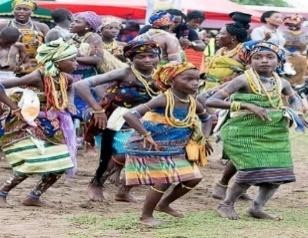 Let learners talk about the theme, gestures, makeup, costume, stage use and stage setting as they watch the video or pictures of the dance.Review the lesson activitiesthrough questions and answers.Week EndingWeek EndingClassClassFourFourFourSubjectSubjectGHANAIAN LANGUAGEGHANAIAN LANGUAGEGHANAIAN LANGUAGEReferenceReferenceGhanaian Language curriculum Page 32Ghanaian Language curriculum Page 32Ghanaian Language curriculum Page 32Learning Indicator(s)Learning Indicator(s)B.4.6.3.1.3-4B.4.6.3.1.3-4B.4.6.3.1.3-4Performance IndicatorPerformance IndicatorLearners can explore the meaning of unfamiliar words from context ordictionary.Learners can explore the meaning of unfamiliar words from context ordictionary.Learners can explore the meaning of unfamiliar words from context ordictionary.StrandStrandExtensive ReadingExtensive ReadingExtensive ReadingSub strandSub strandReading Texts, And Short StoriesReading Texts, And Short StoriesReading Texts, And Short StoriesTeaching/ Learning ResourcesTeaching/ Learning ResourcesWord cards, sentence cards, letter cards, handwriting on a manila cardWord cards, sentence cards, letter cards, handwriting on a manila cardWord cards, sentence cards, letter cards, handwriting on a manila cardCore Competencies: Creativity and innovation, Communication and collaboration, Critical thinkingCore Competencies: Creativity and innovation, Communication and collaboration, Critical thinkingCore Competencies: Creativity and innovation, Communication and collaboration, Critical thinkingCore Competencies: Creativity and innovation, Communication and collaboration, Critical thinkingCore Competencies: Creativity and innovation, Communication and collaboration, Critical thinkingDAYSPHASE 1: STARTER 10 MINS(Preparing The Brain For Learning)PHASE 1: STARTER 10 MINS(Preparing The Brain For Learning)PHASE 2: MAIN 40MINS(New Learning Including Assessment)PHASE 3: REFLECTION10MINS(Learner And Teacher)Write words on th board andcover parts with a smiley for learners to guess the wordHave learners sing songs to begin the lessonWrite words on th board andcover parts with a smiley for learners to guess the wordHave learners sing songs to begin the lessonLet learners read a text.Let them mention and find the meaning of unfamiliar words from context or dictionary.Ask learners questions toreview their understanding of the lessson.Give learners task to do whiles you go round to guide those who need help.Have learners play games andrecite familiar rhymes to begin the lessonUsing questions and answers, review their understanding of the previous lessonHave learners play games andrecite familiar rhymes to begin the lessonUsing questions and answers, review their understanding of the previous lessonAllow learners to read a text.Let learners answer about questions based on the passage read.Discuss the process of summarizing with learners.Allow them to summarize the passage read in few words.Ask learners to summarizewhat they have learnt.Let learners say 5 words they remember from the lesson.Draw or print pictures ofvocabulary words with number on it and paste them on the classroom wall. Ask learners to make a list of themDraw or print pictures ofvocabulary words with number on it and paste them on the classroom wall. Ask learners to make a list of themAllow learners to read a text.Let learners answer about questions based on the passage read.Discuss the process of summarizing with learners.Allow them to summarize the passage read in few words.Ask learners to summarizewhat they have learnt.Let learners say 5 words they remember from the lesson.Week EndingWeek EndingClassClassFourFourFourSubjectSubjectPHYSICAL EDUCATIONPHYSICAL EDUCATIONPHYSICAL EDUCATIONReferenceReferencePE curriculum Page 55PE curriculum Page 55PE curriculum Page 55Learning Indicator(s)Learning Indicator(s)B4.5.4.5.4:B4.5.4.5.4:B4.5.4.5.4:Performance IndicatorPerformance IndicatorDistinguish between acts of physical courage and physically recklessDistinguish between acts of physical courage and physically recklessDistinguish between acts of physical courage and physically recklessStrandStrandValues And Psycho Social Concepts,Values And Psycho Social Concepts,Values And Psycho Social Concepts,Sub strandSub strandCritical thinkingCritical thinkingCritical thinkingTeaching/ Learning ResourcesTeaching/ Learning ResourcesPictures and VideosPictures and VideosPictures and VideosCore Competencies: Learners develop personal and social skills such as cooperation, fair- play, peace,teamwork and cooperationCore Competencies: Learners develop personal and social skills such as cooperation, fair- play, peace,teamwork and cooperationCore Competencies: Learners develop personal and social skills such as cooperation, fair- play, peace,teamwork and cooperationCore Competencies: Learners develop personal and social skills such as cooperation, fair- play, peace,teamwork and cooperationCore Competencies: Learners develop personal and social skills such as cooperation, fair- play, peace,teamwork and cooperationDAYSPHASE 1: STARTER 10 MINS(Preparing The Brain For Learning)PHASE 1: STARTER 10 MINS(Preparing The Brain For Learning)PHASE 2: MAIN 40MINS(New Learning Including Assessment)PHASE 3: REFLECTION10MINS(Learner And Teacher)Have learners play games andrecite familiar rhymes to begin the lessonUsing questions and answers, review their understanding of the previous lessonHave learners play games andrecite familiar rhymes to begin the lessonUsing questions and answers, review their understanding of the previous lessonGuide Learners to identify thedifference between physical courage and physically reckless.Physical courage; Physically reckless;Engage learners in physical activities for to observe acts of physical courage and physical reckless.The former has the key characteristics of observing the rules of the game or sports.Ask learners to summarizewhat they have learnt.Let learners say 5 words they remember from the lesson.Week EndingWeek EndingClassClassFourFourFourFourFourSubjectSubjectCOMPUTINGCOMPUTINGCOMPUTINGCOMPUTINGCOMPUTINGReferenceReferenceComputing curriculum PageComputing curriculum PageComputing curriculum PageComputing curriculum PageComputing curriculum PageLearning Indicator(s)Learning Indicator(s)B4.3.1.1.2.B4.3.1.1.2.B4.3.1.1.2.B4.3.1.1.2.B4.3.1.1.2.Performance IndicatorPerformance IndicatorIllustrate the use of the clip board, styles, fonts, paragraph and editing.Illustrate the use of the clip board, styles, fonts, paragraph and editing.Illustrate the use of the clip board, styles, fonts, paragraph and editing.Illustrate the use of the clip board, styles, fonts, paragraph and editing.Illustrate the use of the clip board, styles, fonts, paragraph and editing.StrandStrandWord ProcessingWord ProcessingWord ProcessingWord ProcessingWord ProcessingSub strandSub strandIntroduction To Word ProcessingIntroduction To Word ProcessingIntroduction To Word ProcessingIntroduction To Word ProcessingIntroduction To Word ProcessingTeaching/ Learning ResourcesTeaching/ Learning ResourcesImages of clipboard, styles, fonts, paragraph and editing in in the HomeTab of MS – Word.Images of clipboard, styles, fonts, paragraph and editing in in the HomeTab of MS – Word.Images of clipboard, styles, fonts, paragraph and editing in in the HomeTab of MS – Word.Images of clipboard, styles, fonts, paragraph and editing in in the HomeTab of MS – Word.Images of clipboard, styles, fonts, paragraph and editing in in the HomeTab of MS – Word.Core Competencies: Creativity and innovation. 2. Communication and collaboration. 3. Cultural identity and global citizenship. 4.Personal development and leadership. 5. Digital literacyCore Competencies: Creativity and innovation. 2. Communication and collaboration. 3. Cultural identity and global citizenship. 4.Personal development and leadership. 5. Digital literacyCore Competencies: Creativity and innovation. 2. Communication and collaboration. 3. Cultural identity and global citizenship. 4.Personal development and leadership. 5. Digital literacyCore Competencies: Creativity and innovation. 2. Communication and collaboration. 3. Cultural identity and global citizenship. 4.Personal development and leadership. 5. Digital literacyCore Competencies: Creativity and innovation. 2. Communication and collaboration. 3. Cultural identity and global citizenship. 4.Personal development and leadership. 5. Digital literacyCore Competencies: Creativity and innovation. 2. Communication and collaboration. 3. Cultural identity and global citizenship. 4.Personal development and leadership. 5. Digital literacyCore Competencies: Creativity and innovation. 2. Communication and collaboration. 3. Cultural identity and global citizenship. 4.Personal development and leadership. 5. Digital literacyDAYSPHASE 1: STARTER 10MINS(Preparing The Brain For Learning)PHASE 1: STARTER 10MINS(Preparing The Brain For Learning)PHASE 2: MAIN 40MINS(New Learning Including Assessment)PHASE 2: MAIN 40MINS(New Learning Including Assessment)PHASE 2: MAIN 40MINS(New Learning Including Assessment)PHASE 3:REFLECTION 10MINS(Learner And Teacher)Prepare a list of concepts,	Guide learners to use the clipboard,ideas or objects that relate	styles, fonts, paragraph and editing to the lesson you are	feature under the Home tab and let about to teach.	learners explore on a simple worddocument.Divide the class into four teams. The teacher presents the leaders from each group a concept.The leader then draw the concepts on the board, whilst his/her term guess what the object is.The team who guess correctly first wins.Prepare a list of concepts,	Guide learners to use the clipboard,ideas or objects that relate	styles, fonts, paragraph and editing to the lesson you are	feature under the Home tab and let about to teach.	learners explore on a simple worddocument.Divide the class into four teams. The teacher presents the leaders from each group a concept.The leader then draw the concepts on the board, whilst his/her term guess what the object is.The team who guess correctly first wins.Prepare a list of concepts,	Guide learners to use the clipboard,ideas or objects that relate	styles, fonts, paragraph and editing to the lesson you are	feature under the Home tab and let about to teach.	learners explore on a simple worddocument.Divide the class into four teams. The teacher presents the leaders from each group a concept.The leader then draw the concepts on the board, whilst his/her term guess what the object is.The team who guess correctly first wins.Prepare a list of concepts,	Guide learners to use the clipboard,ideas or objects that relate	styles, fonts, paragraph and editing to the lesson you are	feature under the Home tab and let about to teach.	learners explore on a simple worddocument.Divide the class into four teams. The teacher presents the leaders from each group a concept.The leader then draw the concepts on the board, whilst his/her term guess what the object is.The team who guess correctly first wins.Prepare a list of concepts,	Guide learners to use the clipboard,ideas or objects that relate	styles, fonts, paragraph and editing to the lesson you are	feature under the Home tab and let about to teach.	learners explore on a simple worddocument.Divide the class into four teams. The teacher presents the leaders from each group a concept.The leader then draw the concepts on the board, whilst his/her term guess what the object is.The team who guess correctly first wins.Ask learners questions toreview their understanding of the lessson.Give learners task to do whiles you go round to guide those who need help.Ask learners questions toreview their understanding of the lessson.Give learners task to do whiles you go round to guide those who need help.